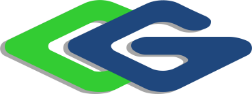 შპს „ლაგოდეხავტოგზა“ლაგოდეხის მუნიციპალიტეტის ტერიტორიაზე არსებული ასფალტ-ბეტონის ქარხნის ექსპლოატაციის პირობების შეცვლა    (30 ტ/სთ წარმადობის ქარხნის ნაცვლად 120 ტ/სთ წარმადობის ქარხნის მოწყობა და ექსპლუატაცია)გარემოზე ზემოქმედების შეფასების ანგარიშიშემსრულებელი შპს „გამა კონსალტინგი“დირექტორი   ზ. მგალობლიშვილი2021 წელიGAMMA Consulting Ltd. 19d. Guramishvili av, 0192, Tbilisi, GeorgiaTel: +(995 32) 261 44 34  +(995 32) 260 15 27 E-mail: zmgreen@gamma.ge; j.akhvlediani@gamma.gewww.facebook.com/gammaconsultingGeorgiaშესავალიწინამდებარე ანგარიში წარმოადგენს ლაგოდეხის მუნიციპალიტეტის ფონის თემში, შპს „ლაგოდეხავტოგზა“-ს საწარმოო ტერიტორიაზე მოქმედი, 30 ტ/სთ წარმადობის ასფალტ-ბეტონის ქარხნის, ახალი თანამედროვე 120 ტ/სთ წარმადობის ასფალტბეტონის ქარხნით ჩანაცვლების პროექტის გარემოზე ზემოქმედების შეფასების ანგარიშს.  შპს „ლაგოდეხავტოგზა“ საქმიანობის სფეროა ასფალტ-ბეტონის წარმოება და საგზაო სამუშაოების შესრულება. საქართველოს კანონის „გარემოსდაცვითი შეფასების კოდექსი“-ს მე-5 მუხლის, მე-12 პუნქტის შესაბამისად, „გარემოსდაცვითი გადაწყვეტილებით გათვალისწინებული საქმიანობის საწარმოო ტექნოლოგიის განსხვავებული ტექნოლოგიით შეცვლა ან/და ექსპლუატაციის პირობების შეცვლა, მათ შორის, წარმადობის გაზრდა, ამ კოდექსით განსაზღვრული სკრინინგის პროცედურისადმი დაქვემდებარებულ საქმიანობად მიიჩნევა“. კანონმდებლობის შესაბამისად მომზადდა და საქართველოს გარემოს დაცვისა და სოფლის მეურნეობის სამინისტროს წარედგინა სკრინინგის ანგარიში. მინისტრის 2020 წლის 24 აპრილის  N 2-361  ბრძანებით, საქმიანობა დაექვემდებარა გარემოზე ზემოქმედების შეფასების პროცედურას და შესაბამისად  სამინისტროში წარდგენილი იქნა სკოპინგის განაცხადი, რაზედაც გაცემულია N61 სკოპინგის დასკვნა (3 ივლისი 2020 წ.) წინამდებარე გზშ-ის ანგარიში მომზადებულია 2020 წლის 3 ივლისის N61 სკოპინგის დასკვნის პირობების და საქართველოს კანონის „გარემოსდაცვითი შეფასების კოდექსის მე-10 მუხლის მოთხოვნების შესაბამისად. ანგარიშის წინამდებარე განახლებულ ვერსიაში გათვალისწინებულია სქართველოს გარემოს დაცვისა და სოფლის მეურნეობის სამინისტროს 2020 წლის 17 თებერვლის N12020/01 წერილში მოცემული შენიშვნები და წინადადებები. ინფორმაცია წერილში მოყვანილ შენიშვნებზე მოცემულია დანართში N4. ანგარიში შპს „ლაგოდეხავტოგზა“-ს დაკვეთით, მომზადებულია შპს „გამა კონსალტინგი“-ს მიერ. საქმიანობის განმახორციელებელი და საკონსულტაციო კომპანიების შესახებ, ინფორმაცია მოცემულია ცხრილში 1.1.ცხრილი 1.1 საკონტაქტო ინფორმაციაპროექტის  გარემოზე ზემოქმედების ანგარიშის მომზადების პროცესში მონაწილე სპეციალისტების ნუსხა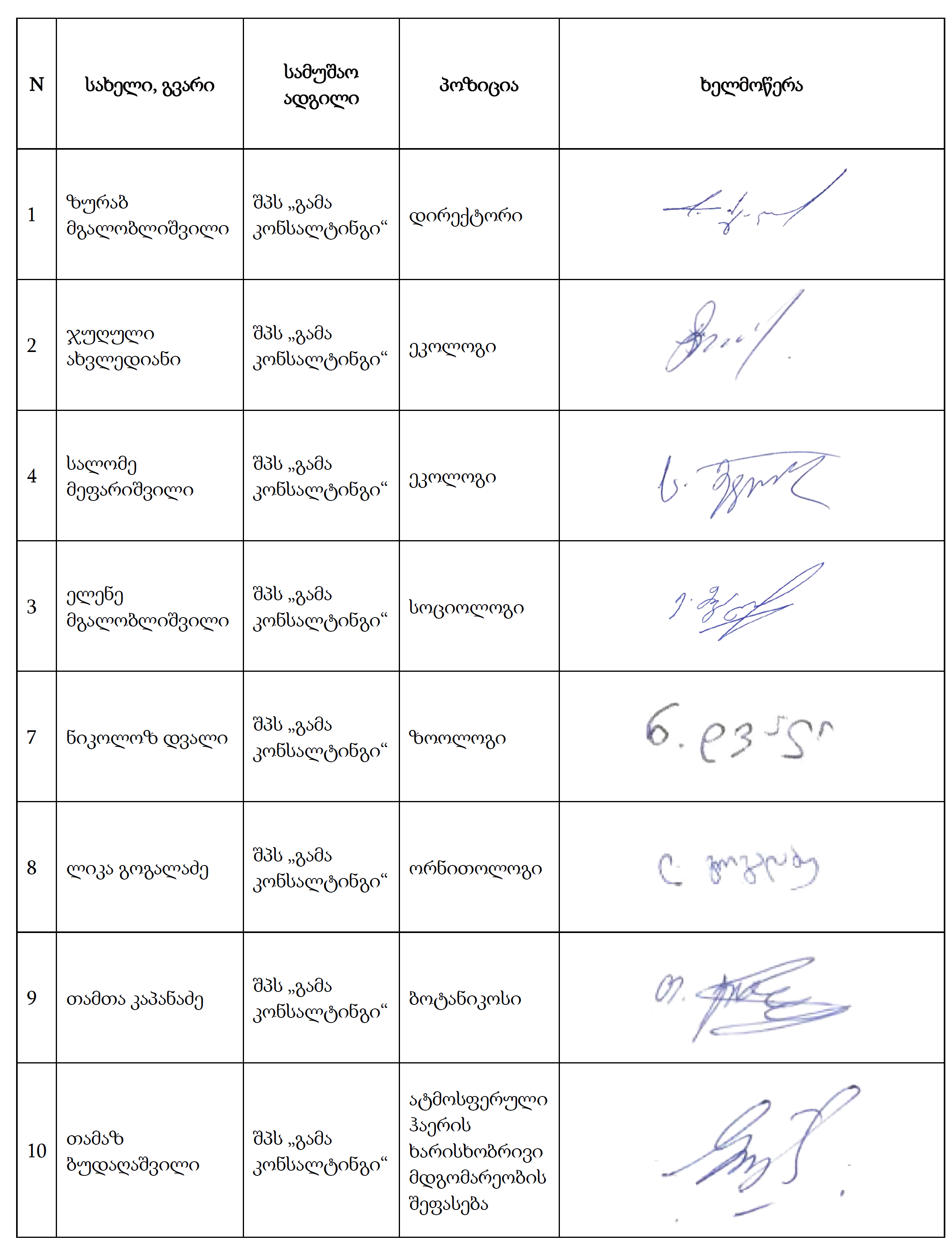 საკანონდებლო ასპექტისაქართველოს გარემოსდაცვითი სამართალი მოიცავს კონსტიტუციას, გარემოსდაცვით კანონებს, საერთაშორისო შეთანხმებებს, კანონქვემდებარე ნორმატიულ აქტებს, პრეზიდენტის ბრძანებულებებს, მინისტრთა კაბინეტის დადგენილებებს, მინისტრების ბრძანებებს, ინსტრუქციებს, რეგულაციებს და სხვა. საქართველო მიერთებულია საერთაშორისო, მათ შორის გარემოსდაცვით საერთაშორისო კონვენციებს.საქართველოს გარემოსდაცვითი კანონმდებლობაწინამდებარე გზშ-ს ანგარიში მომზადებულია საქართველოს კანონის „გარემოსდაცვითი შეფასების კოდექსი“-ს მოთხოვნების შესაბამისად. გარდა ამისა, გზშ-ს პროცესში გათვალისწინებული იქნა საქართველოს სხვა გარემოსდაცვითი კანონები. საქართველოს გარემოსდაცვითი კანონების ნუსხა მოცემულია ცხრილში 2.1.1.ცხრილი 2.1.1. საქართველოს გარემოსდაცვითი კანონების ნუსხასაქართველოს გარემოსდაცვითი სტანდარტებისაერთაშორისო ხელშეკრულებებისაქართველო მიერთებულია მრავალ საერთაშორისო კონვენციას და ხელშეკრულებას, რომელთაგან აღნიშნული პროექტის გარემოზე ზემოქმედების შეფასების პროცესში მნიშვნელოვანია შემდეგი:ბუნებისა და ბიომრავალფეროვნების დაცვა:კონვენცია ბიომრავალფეროვნების შესახებ, რიო დე ჟანეირო, 1992 წ;კონვენცია საერთაშორისო მნიშვნელობის ჭარბტენიანი, განსაკუთრებით წყლის ფრინველთა საბინადროდ ვარგისი ტერიტორიების შესახებ, რამსარი 1971 წ;კონვენცია გადაშენების პირას მყოფი ველური ფაუნისა და ფლორის სახეობებით საერთაშორისო ვაჭრობის შესახებ (CITES), ვაშინგტონი, 1973 წ;ბონის კონვენცია ველური ცხოველების მიგრაციული სახეობების დაცვის შესახებ, 1983 წ.დაბინძურება და ეკოლოგიური საფრთხეები:ევროპის და ხმელთაშუა ზღვის ქვეყნების ხელშეკრულება მნიშვნელოვანი კატასტროფების შესახებ, 1987 წ.საჯარო ინფორმაცია:კონვენცია გარემოს დაცვით საკითხებთან დაკავშირებული ინფორმაციის ხელმისაწვდომობის, გადაწყვეტილებების მიღების პროცესში საზოგადოების მონაწილეობისა და ამ სფეროში მართლმსაჯულების საკითხებზე ხელმისაწვდომობის შესახებ (ორჰუსის კონვენცია, 1998 წ.)პროექტის ალტერნატიული ვარიანტებიშპს ,,ლაგოდეხავტოგზა“-ს დაგეგმილი საქმიანობის განხორციელების შესაძლო ალტერნატივებიდან, ამ ეტაპზე საქმიანობის სპეციფიკურობიდან გამომდინარე  განხილვას ექვემდებარება შემდეგი: არაქმედების ალტერნატიული ვარიანტი;ტექნოლოგიური ალტერნატიული ვარიანტი;ასფალტ-ბეტონის ახალი ქარხნის განთავსების ალტერნატიული ვარიანტებიარაქმედების ალტერნატივა/პროექტის საჭიროების დასაბუთებაპროექტის არაქმედების ალტერნატივა გულისხმობს, რომ ტერიტორიის ფარგლებში ძველი, ტერიტორიაზე არსებული 30 ტ/სთ წარმადობის სტაციონარული ასფალტის ქარხნის (DC-117-2K) ნაცვლად  არ განთავსდება ახალი შედარებით უფრო მძლავრი და თანამედროვე,  120 ტ/სთ წარმადობის, 120-E4A მოდელის ტიპის ქარხანა, რომელიც აღჭურვილი იქნება მაღალ ეფექტური აირგამწმენდი სისტემით. ტერიტორიაზე იფუნქციონირებს მხოლოდ არსებული, დაბალი წარმადობის და ატმოსფერული ჰაერის ხარისხზე ზემოქმედების მაღალი რისკის მქონე ქარხანა.  თუ გავითვალისწინებთ, რომ ბოლო წლებში ქვეყნის მასშტაბით და კახეთის რეგიონში დაგეგმილია მრავალი ინფრასტრუქტურული პროექტის განხორციელება, მაღალია ასფალტ-ბეტონზე მოთხოვნილება. შესაბამისად, ახალი მაღალი წარმადობის ასფალტ-ბეტონის  ქარხნის მოწყობა ხელშემწყობი ფაქტორი იქნება, რეგიონში დაგეგმილი ინფრასტრუქტურული პროექტების განხორციელებისათვის. მაღალი წარმადობის ქარხნის მოწყობასთან დაკავშირებით, გარკვეულად გაიზრდება შპს „ლაგოდეხავტოგზა“-ს მიერ წარმოებული პროდუქციის რაოდენობა, რაც დაკავშირებული იქნება საბიუჯეტო შემოსავლების გაზრდასთან და შესაბამისად მცირე მაგრამ გარკვეულ დადებით ზემოქმედებას მოახდენს მუნიციპალიტეტის ეკონომიკურ მდგომარეობაზე. საწარმოო ტერიტორიაზე ახალი ქარხნის დამონტაჟებით მოსალოდნელია მთელი რიგი დადებითი ზემოქმედებები, როგორიცაა დადებითი ეფექტი ატმოსფერულ ჰაერზე, რადგან ახალი ქარხანა აღჭურვილია მაღალი ეფექტურობის (99.99 %) მტვერდამჭერი ფილტრებით, ქარხნის ექსპლუატაცია იქნება ბუნებრივ აირზე. ახალი ქარხნის ექსპლუატაციისას ხმაურის დონის მომატება მოსალოდნელი არ არის, რადგან ახალი ქარხანა ძველთან შედარებით ნაკლებ ხმაურიანი დანადგარია. გასათვალისწინებელია ის ფაქტი, რომ საწარმოს განთავსების ტერიტორია მნიშვნელოვანი მანძილითაა დაცილებული საცხოვრებელი ზონებიდან, უახლოესი ზედაპირული წყლის ობიექტიდან და გატყიანებული ტერიტორიებიდან. მიმდებარე ტერიტორიებზე წარმოდგენილია სასოფლო-სამეურნეო დანიშნულების ნაკვეთები (ძირითადად ვენახები). აღნიშნულის გათვალისწინებით საწარმოს ტერიტორიაზე ველური ბუნების სახეობების მოხვედრის რისკი მინიმალურია და შესაბამისად, ბიოლოგიურ გარემოზე ზემოქმედების რისკი არ არის მაღალი. წინამდებარე ანგარიშში მოცემული გაანგარიშების შედეგების მიხედვით, საცხოვრებელი ზონის საზღვრებზე ატმოსფერულ ჰაერში მავნე ნივთიერებათა და ხმაურის ზენორმატიულ გავრცელებას ადგილი არ ექნება. ასევე გასათვალისწინებელია, რომ პროექტის ადგილმდებარეობა და ტექნოლოგია მსგავსი ზემოქმედებების მაღალი მნიშვნელობებით არ ხასიათდება. მათი მართვა ადვილად შესაძლებელია სტანდარტული შემარბილებელი ღონისძიებების გამოყენებით. საერთო ჯამში შეიძლება ითქვას, რომ საქმიანობის განუხორციელებლობა არ არის მისაღები. მისი მიზნებიდან გამომდინარე დადებითი სოციალურ-ეკონომიკური ეფექტი გაცილებით მაღალია, ვიდრე გარემოზე უარყოფითი გარემოსდაცვითი რისკები.ქარხნის ტექნოლოგიური ალტერნატივა„120-E4A“ ტიპის ასფალტის ქარხანა წარმოადგენს სხვადასხვა აგრეგატების ერთობლიობას, რომელთა ტექნოლოგიური ურთიერთდამოკიდებულება და მუშაობა ავტომატიზებულია. მუშა პროცესი ითვალისწინებს ტექნოლოგიურ კავშირს ბიტუმის, მინერალური ფხვნილის, ქვიშისა და ღორღის საწყობებთან. ღია საწყობიდან ცივი ტენიანი ქვიშა და ღორღი მიეწოდება კვების აგრეგატის ბუნკერს, საიდანაც ხდება მათი საშრობ დოლში გადატანა. მუშა ტემპერატურამდე გახურებული ქვიშა და ღორღი საშრობი დოლიდან იტვირთება ჩამჩებიან ელევატორზე და მიეწოდება შემრევი აგრეგატის სორტირების მოწყობილობას. შემრევი აგრეგატის დოზატორები უზრუნველყოფენ ნარევში მინერალური ფხვნილის განსაზღვრული ოდენობის მიწოდებას. ბიტუმი სარეზერვო რეზერვუარში ხურდება (ე.წ. ტენების საშუალებით) დენად მდგომარეობამდე და გადაიტუმბება ქარხნის ბიტუმის რეზერვუარში. მუშა ტემპერატურამდე გახურებული და გაუწყლოებული ბიტუმი დოზირებით მიეწოდება ამრევ აგრეგატს. აგრეგატს ასევე მიეწოდება მუშა ტემპერატურამდე გახურებული სილა, ქვიშა და ნარევის დასამზადებლად საჭირო მინერალური ფხვნილი, რომლებიც ამ მოწყობილობის საშუალებით შეერევა ერთმანეთს. საშრობი დოლიდან, ჩამჩებიანი ელევატორიდან, მინერალური ფხვნილის სილოსიდან გამოყოფილი მტვერი გაიწოვება მტვერდამჭერ სისტემაში (ეფექტურობა 99%), საიდანაც დაჭერილი მტვერი სრულად ბრუნდება ტექნოლოგიურ ციკლში. მზა პროდუქცია გადაიტვირთება მზა ნარევის ბუნკერში, ან პირდაპირ ავტოთვითმცლელებში და გაიზიდება ქარხნის ტერიტორიიდან.ახალი ქარხნის  ძირითადი გარემოსდაცვითი უპირატესობებია:ქარხანა ნახევრად მობილური ტიპისაა და მისი მოწყობა არ მოითხოვს მასშტაბურ სამუშაოებს; ქარხნის ტექნოლოგიური კვანძები ავტომატიზებულია, რაც უზრუნველყოფს მათი დისტანციური მართვის შესაძლებლობას; ქარხანა აღჭურვილი იქნება მაღალ ეფექტური აირგამწმენდი სისტემით (ეფექტურობა =99.9%). ტექნოლოგიური მიზნებისთვის არ გამოიყენება წყალი და ადგილი არ აქვს საწარმოო ჩამდინარე წყლების წარმოქმნას;ქარხანაში ენერგიის წყაროდ გამოყენებულია ბუნებრივი აირი, რაც მნიშვნელოვნად ამცირებს ატმოსფერული ჰაერის ხარისხზე ნეგატიური ზემოქმედების რისკებს.  გამომდინარე აღნიშნულიდან შერჩეულ ტექნოლოგიას ამ ეტაპზე მნიშვნელოვანი ალტერნატივა არ გააჩნია. ტექნოლოგიური პროცესების დაცვის პირობებში გარემოზე ზემოქმედების მნიშვნელობა დაბალ ნიშნულზე შენარჩუნდება.საწარმოს განთავსების ალტერნატიული ვარიანტებისაწარმოს წინასაპროექტო ეტაპზე განიხილებოდა საწარმოს განთავსების ტერიტორიის სამი ალტერნატიული ვარიანტი, მათ შორის:I ალტერნატიული ვარიანტი - არსებული ასფალტ-ბეტონის ქარხნის სამხრეთ-აღმოსავლეთით (შპს ,,ლაგოდეხავტოგზა“-ს საკუთრებაში არსებული არასასოფლო სამეურნეო მიწის ნაკვეთი.);II ალტერნატიული ვარიანტი - არსებული  ქარხნის ჩრდილო-აღმოსავლეთით მდებარე სასოფლო-სამეურნეო დანიშნულების მიწის ნაკვეთი;III ალტერნატიული ვარიანტი - არსებული ქარხნის  სამხრეთ-დასავლეთით მდებარე სასოფლო-სამეურნეო(სახნავი) მიწის ნაკვეთი.ალტერნატიული ვარიანტების განლაგების სქემა მოცემულია სურათზე 3.3.1განხილული ალტერნატიული ვარიანტებიდან, მე-2 ვარიანტი სასოფლო სამეურნეო დანიშნულების კერძო საკუთრებას წარმოადგენს (მესაკუთრე - ლევან ბარბაქაძე. საკადასტრო კოდი 54.11.06.271. ნაკვეთის ფართობი 6129 მ2),  მე-3 ვარიანტი სასოფლო სამეურნეო (სახნავი) დანიშნულების  კერძო საკუთრებაა (მესაკუთრე - ბესიკ ლობჟანიძე. საკადასტრო კოდი 54.12.52.059. ნაკვეთის ფართობი 6066.00 მ2), შესაბამისად ტერიტორიის ასათვისებლად  საჭირო გახდება სასოფლო-სამეურნეო დანიშნულების ნაკვეთების შესყიდვა ან იჯარით აღება. პირველი ალტერნატიული ვარიანტის შემთხვევაში მიწის ნაკვეთი წარმოადგენს შპს ,,ლაგოდეხავტოგზა“-ს საკუთრებას, არასასოფლო დანიშნულების მიწის ნაკვეთს.   მე-2 და მე-3 ალტერნატიული ვარიანტის შემთხვევაში, მიწის ნაკვეთი მდებარეობს სხვადასხვა სახეობის მცენარით დაფარულ, ნიადაგის  ნაყოფიერი ფენის მქონე ტერიტორიებზე, შესაბამისად  პროექტის განხორციელების შემთხვევაში ადგილი ექნება მცენარეული საფარის განადგურებას. კვლევის პერიოდში ამ ტერიტორიებზე საქართველოს წითელ ნუსხაში შეტანილი სახეობები არ არის დაფიქსირებული, თუმცა ბალახეული საფარის დაზიანება, მეორეული ბუჩქნარისა და ხე-მცენარეების გაჩეხვა უარყოფით გავლენას მოახდენს როგორც ფლორაზე,  ასევე ადგილი ექნება ცხოველთა შესაძლო საბინადრო არეალის განადგურებას. მე-2 ალტერნატიული ვარიანტის შემთხვევაში უახლოესი საცხოვრებელი ზონიდან დაცილების მანძილი შეადგენს 297 მ-ს, მდინარე კაბალამდე 66 მ-ს, შესაბამისად, იკვეთება შესაძლო ზემოქმედების საფრთხე მდ. კაბალსა და ახლო მდებარე საცხოვრებელ ზონაზე. მე-3 ვარიანტის შემთხვევაში უახლოესი საცხოვრებელი სახლი მნიშვნელოვნად არის დაშორებული ტერიტორიას, თუმცა საგულისხმოა მიმდებარე სამსხვრევ-დამახარისხებელი საამქროების სიახლოვე (შპს ,,ანდეზიტი“ - 160 მ, შპს ,,ლება“ – 8 მ),  აღსანიშნავია შესაძლო კუმულაციური ზემოქმედება ატმოსფერული ჰაერის დაბინძურებაზე. მიუხედავად იმისა, რომ ახალი  ქარხანა ნახევრად მობილური ტიპისაა და უშუალოდ მისი განთავსება არ მოითხოვს მასშტაბურ სამუშაოებს, მე-2 და მე-3 ალტერნატივების განხორციელებისას საჭირო გახდება სათანადო დამხმარე ინფრასტრუქტურის, მათ შორის,  ბიტუმის, მინერალური ფხვნილის, ქვიშისა და ღორღის საწყობების მოწყობა. ისევე, როგორც ტერიტორიის წყალმომარაგებით, ელექტროენერგიით, ბუნებრივი გაზითა და სხვა კომუნიკაციებით უზრუნველყოფა, საოფისე და მუშათა დასასვენებელი სათავსების მშენებლობა. პირველი ალტერნატიული ვარიანტის მიხედვით, საწარმოს მოწყობა ასფალტ-ბეტონის არსებული ქარხნის ტერიტორიაზე, ქარხნის სამხრეთ-აღმოსავლეთით (შპს ,,ლაგოდეხავტოგზა“-ს საკუთრებაში არსებული არასასოფლო სამეურნეო მიწის ნაკვეთი. საკადასტრო კოდი 54.11.52.018.  ნაკვეთის ფართობი 11974 მ2),  აღნიშნული მიწის ნაკვეთი წყლებია განიცდის ანთროპოგენულ ზემოქმედებას და შეიძლება ითქვას, რომ პროექტის ამ ტერიტორიაზე განხორციელება გარემოზე ნეგატიური ზემოქმედების მაღალ, თვისობრივად ან ხარისხობრივად განსხვავებულ რისკთან დაკავშირებული არ იქნება. ზემოთ აღნიშნულიდან გამომდინარე, უპირატესობა მიენიჭა პირველ ალტერნატიულ ვარიანტს, რაც განპირობებული იყო შემდეგი უპირატესობებით:  ქარხნის შპს ,,ლაგოდეხავტოგზა“-ს  ტერიტორიაზე მოწყობის შემთხვევაში, ახალი ტერიტორიის ათვისება საჭირო არ იქნება და შესაბამისად ბუნებრივ და სოციალურ გარემოზე ზემოქმედების რისკები არ იქნება მნიშვნელოვანი;უახლოესი საცხოვრებელი ზონიდან დაცილების მინიმალური მანძილი შეადგენს 400, ხოლო უახლოეს სამრეწველო ობიექტამდე დაცილების მანძილი 160 მ-ია. მე-2 ალტერნატიული ვარიანტის შემთხვევაში მოსახლეობიდან დაცილება შეადგენს 297 მ-ს, ტერიტორია 66 მ-თ არის დაშორებული მდინარე კაბალისგან. მე-3 ალტერნატიული ვარიანტის ტერიტორია საცხოვრებელი ზონიდან დაცილებულია 800 მ-ით, თუმცა ახლოს მდებარეობს რამდენიმე სამრეწველო ობიექტთან  ( შპს ,,ანდეზიტისა“ და შპს ,,ლებას“ სამსხვრევ-დამხარისხებელ საამქროებთან).შერჩეულ ტერიტორიაზე არსებობს კეთილ მოწყობილი მისასვლელი გზა, შიდასახელმწიფოებრივი მნიშვნელობის თიანეთი-ახმეტა-ყვარელი-ნინიგორის საავტომობილო გზა (შ43), ელექტრომომარაგების და წყალმომარაგების სისტემები. შესაბამისად, განსხვავებით მე-2 და მე-3 ვარიანტებისაგან აღნიშნული კომუნიკაციების მოწყობასთან დაკავშირებით გარემოზე ზემოქმედება მოსალოდნელი არ არის.    ახალი ქარხნის მოსაწყობად შერჩეული ტერიტორია თავისუფალია მცენარეული საფარისაგან და არ არის წარმოდგენილი ნიადაგის ნაყოფიერი ფენა.  მიწის სამუშაოების მცირე მოცულობის გათვალისწინებით მიწისქვეშა წყლებზე ზემოქმედების რისკი პრაქტიკულად არ არსებობს. აღსანიშნავია, რომ მდ. კაბალიდან დაცილება შეადგენს 150 მ-ს და ამასთანავე მდინარეში ჩამდინარე წყლების ჩაშვებას ადგილი არ აქვს, რაც გამორიცხავს წყლის ბიოლოგიურ გარემოზე ზემოქმედების რისკს;    უახლოესი დაცული ტერიტორია (ზურმუხტის ქსელის მიღებული უბანი ლაგოდეხი (GE0000001)), საწარმოს განთავსების ტერიტორიიდან  დაცილებულია არანაკლებ 7 კმ-ით და შესაბამისად დაცული ტერიტორიის ბიოლოგიურ გარემოსა  და ჰაბიტატებზე პირდაპირი ზემოქმედების რისკი არ არსებობს. გამომდინარე იქედან, რომ საწარმო განთავსებული იქნება  მაღალი ტექნოგენური და ანთროპოგენული ზემოქმედების მქონე ტერიტორიაზე, შპს ,,ლაგოდეხავტოგზა“-ს ტერიტორიაზე, მიწის გამოყენების პირობების ცვლილება, ასევე ეკონომიკური ან ფიზიკური განსახლება მოსალოდნელი არ არის;როგორც ზემოთ აღნიშნულიდან ჩანს, პირველი ალტერნატიული ვარიანტი ხასიათდება მნიშვნელოვანი უპირატესობებით. პროექტის შპს ,,ლაგოდეხავტოგზა“-ს საკუთრებაში არსებულ ტერიტორიაზე  განხორციელება არ იქნება დაკავშირებული ბუნებრივ და სოცილურ გარემოზე ნეგატიური ზემოქმედების მაღალ რისკთან.  გამომდინარე აქედან საუკეთესო ვარიანტად ჩაითვალა პირველი ალტერნატიული ვარიანტი.  სურათი 3.3.1 საწარმოს განთავსების ალტერნატიული ვარიანტების განლაგების სქემა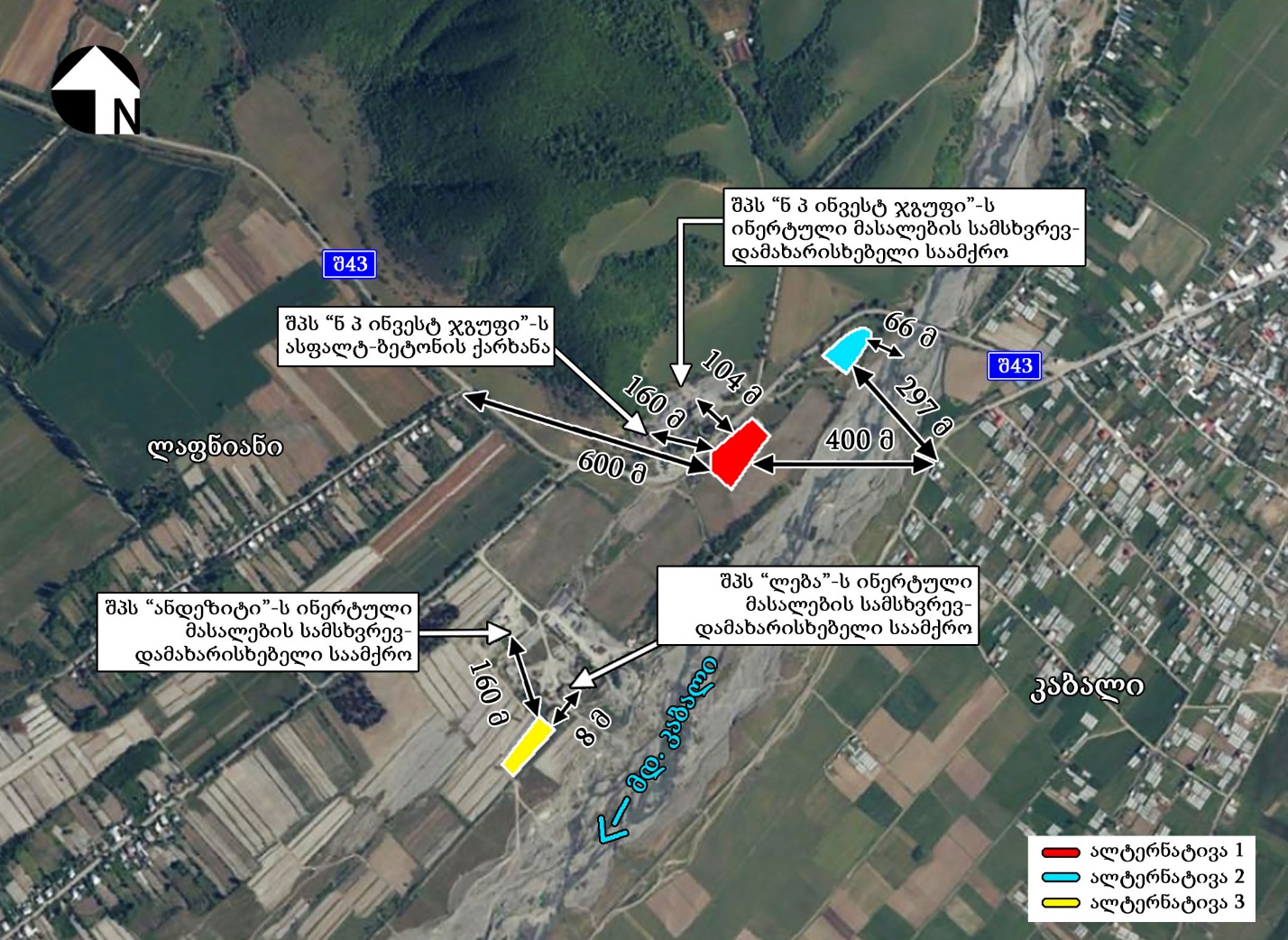 დაგეგმილი საქმიანობის აღწერა ზოგადი მიმოხილვაასფალტ-ბეტონის საწარმო მდებარეობს ლაგოდეხის მუნიციპალიტეტში მდ. კაბალის მარჯვენა სანაპიროზე, მდინარეზე არსებული ხიდის სამხრეთ-დასავლეთის მხარეს. საწარმოს საზღვრიდან აღმოსავლეთის მხარეს, 400 მ-ის დაცილებით მდებარეობს სოფ. კაბალი, ხოლო დასავლეთის მხარეს 600 მ-ის დაცილებით სოფ. ლაფნიანი. შპს „ლაგოდეხავტოგზა“ გეგმავს ტერიტორიაზე არსებული 30 ტ/სთ წარმადობის ასფალტის ქარხნის დემონტაჟს და მის ნაცვლად ახალი 120 ტ/სთ წარმადობის ბუნებრივ აირზე მომუშავე ახალი ქარხნის მოწყობას. საწარმოს აღმოსავლეთით  მდებარე ტერიტორიაზე წარმოდგენილია სასოფლო-სამეურნეო სავარგულები, შემდეგ მდ. კაბალი და მდინარის მარცხენა სანაპიროზე სოფ. კაბალი. ტერიტორიას სამხრეთის მხრიდან, ასევე ესაზღვრება სასოფლო-სამეურნეო სავარგულები, ხოლო ჩრდილოეთის მხრიდან საავტომობილო გზა და შპს „ნ პ ინვესტ ჯგუფი“-ს საწარმო.ასფალტბეტონის საწარმო განთავსებულია შპს „ლაგოდეხავტოგზა“-ს  დაქვემდებარებაში არსებულ არასასოფლო-სამეურნეო კატეგორიის 11974 მ2 ფართის მიწის ნაკვეთზე (საკადასტრო კოდი 54.11.52.018). ტერიტორიაზე განთავსებულია 30 ტ/სთ წარმადობის ასფალტბეტონის ქარხანა. ქარხანა ფუნქციონირებს 2009 წელს გაცემული გარემოზე ზემოქმედების ნებართვის საფუძველზე. ახალი ქარხნის ექსპლუატაციაში გაშვების შემდეგ მოხდება ძველი ქარხნის კონსტრუქციის გაბარიტულ ზომებად დაშლა და ტერიტორიიდან გატანა ახალი მფლობელის მიერ, ან ჯართში ჩაბარება. ქარხნის დემონტაჟის დროს ტერიტორიაზე არსებული ბიტუმით დაბინძურებული გრუნტი (ხრეში) სრული მოცულობით იქნება გამოყენებული ტექნოლოგიურ ციკლში და შესაბამისად დაბინძურებული გრუნტი როგორც ნარჩენი განხილვას არ ექვემდებარება.   ასფალტის საწარმოს ტერიტორია, ძველი ქარხნის ინფრასტრუქტურის ამორტიზირების შედეგად, დაბინძურებულია წარმოების პროცესში გამოყენებული ნედლეულის ნარჩენებით, მათ შორის ბიტუმითაც. თუმცა აღსანიშნავია, რომ ძველი ქარხნის ტერიტორიიდან გატანის შემდეგ სრულად მოიხსნება დაბინძურებული გრუნტის ფენა, რომელიც შემდგომი მართვისთვის გადაეცემა შესაბამისი ნებართვის მქონე კომპანიას. დაღვრილი ბიტუმი კი, დაბრუნდება საწარმოო ციკლში, ასფალტ-ბეტონის წარმოების პროცესში.  ამასთან, ტერიტორია სრულად მოშანდაკდება ბეტონის ფენით, რაც შემდგომში უზრუნველყოფს გრუნტის დაბინძურების თავიდან აცილებას.საწარმოს ტერიტორიის ხედები მოცემულია სურათ 4.1.1 -ზე,  განთავსების სიტუაციური სქემა ნახაზზე 4.1.1, ხოლო ტერიტორიის მიახლოებითი კოორდინატები ცხრილში 4.1.1..ახალი ქარხნის მოდელი წარმოადგენს კონტეინერული, ასაწყობი ტიპის ქარხანას, რომლის საწარმოს ტერიტორიაზე შემოტანა მოხდა დაშლილი სახით და ტერიტორიაზე დამონტაჟდა, არსებული ასფალტბეტონის ქარხნის სამხრეთ-დასავლეთით არსებულ თავისუფალ ტერიტორიაზე. განთავსების ადგილი იხ. სიტუაციურ სქემაზე  4.1.2-ზე. საწარმოს მიმდინარე საქმიანობა მოიცავს სხვადასხვა მარკის ასფალტ-ბეტონის ნარევის წარმოებას, რისთვისაც იგი უზრუნველყოფილია საჭირო დანადგარებითა და დამხმარე ინფრასტრუქტურით. გარდა ასფალტ-ბეტონის ქარხნისა, საწარმოს ტერიტორიაზე ფუნქციონირებს საქმიანი ეზო, სადაც ხდება რკინა-ბეტონის კიუვეტების  დამზადება. კიუვეტების დასამზადებლად საჭირო ბეტონის ხსნარის შემოტანა ბეტონმზიდებით ხდება სხვა იურიდიული პირის ბეტონის კვანძიდან. გარდა აღნიშნულისა, ტერიტორიაზე მოქმედებს მცირე მექანიკური საამქრო, სადაც ხდება ბეტონის კიუვეტებისათვის არმატურის მომზადება.ტერიტორიაზე განთავსებულია ერთსართულიანი შენობა, სადაც განთავსებულია საოფისე და მუშათა დასასვნებელი სათავსები. წყალმომარაგება ხდება ტერიტორიაზე არსებული შახტური ჭიდან, ხოლო ელექტრომომარაგება არსებული ელექტრომომარაგების ქსელიდან. საწარმოს გენერალური გეგმა მოცემულია ნახაზზე 4.1.2შპს „ლაგოდეხავტოგზა“-ს საწარმოს განთავსების რაიონში მდებარე საწარმოებიდან აღსანიშნავია შპს „ნ პ ინვესტ ჯგუფი“-ს საწარმო, რომლის ტერიტორიაზე ფუნქციონირებს ასფალტ-ბეტონი ქარხანა და ინერტული მასალების სამსხვრევ-დამხარისხებელი საამქრო. ასფალტ-ბეტონის ქარხნებს შორის დაცილების უმოკლესი მანძილი შეადგენს 160 მ-ს, ხოლო ინერტული მასალების სამსხვრევ-დამხარისხებელი საამქროდან 104 მ-ს. გარდა აღნიშნულისა, 440 მ-ის დაცილებით მდებარეობს შპს „ანდეზიტი“-ს ინერტული მასალების სამსხვრევ-დამხარისხებელი საამქრო.ცხრილი 4.1.1. ტერიტორიის გეოგრაფიული კოორდინატებისურათი 4.1.1 შპს „ლაგოდეხავტოგზა“-ს საწარმოს ტერიტორიის ხედები            ნახაზი 4.1.1 ძველი და ახალი ტექნოლოგიური ხაზის განთავსების სქემა 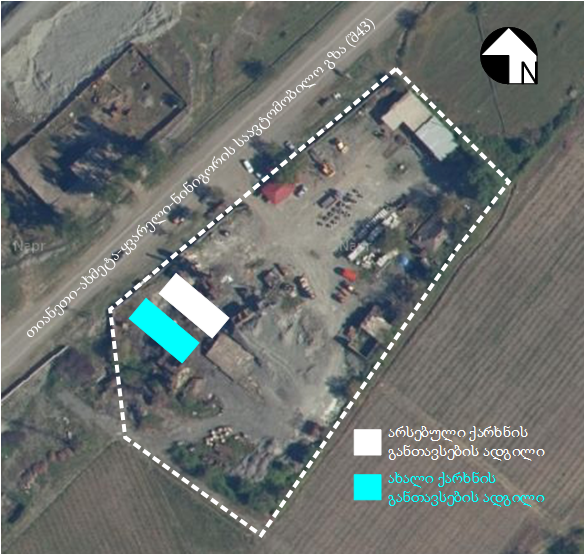      სურათი 4.1.2  საწარმოს განთავსების სიტუაციური სქემა 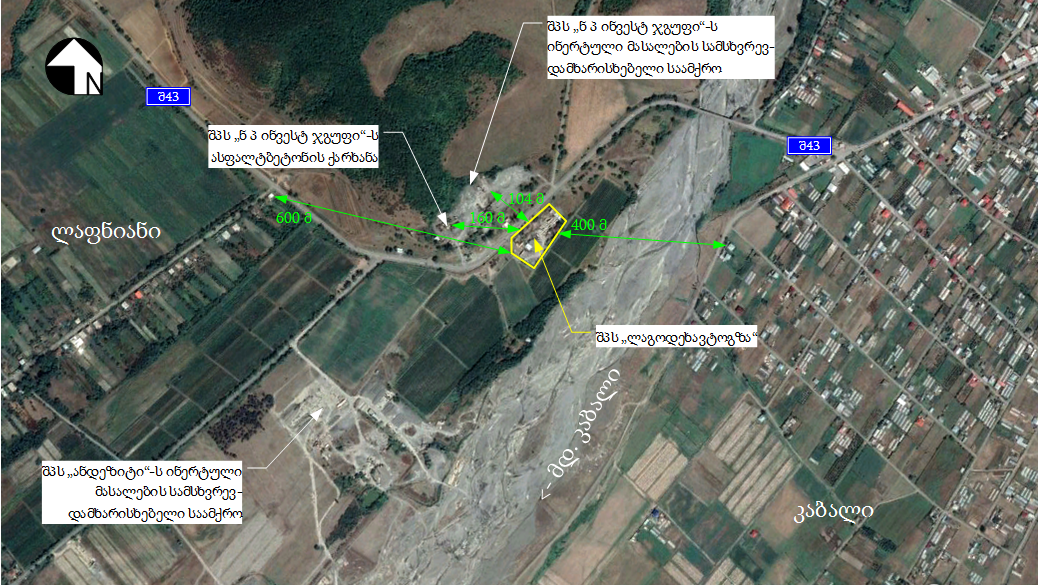 ნახაზი 4.1.2  შპს „ლაგოდეხავტოგზა“-ს საწარმოს გენერალური გეგმა  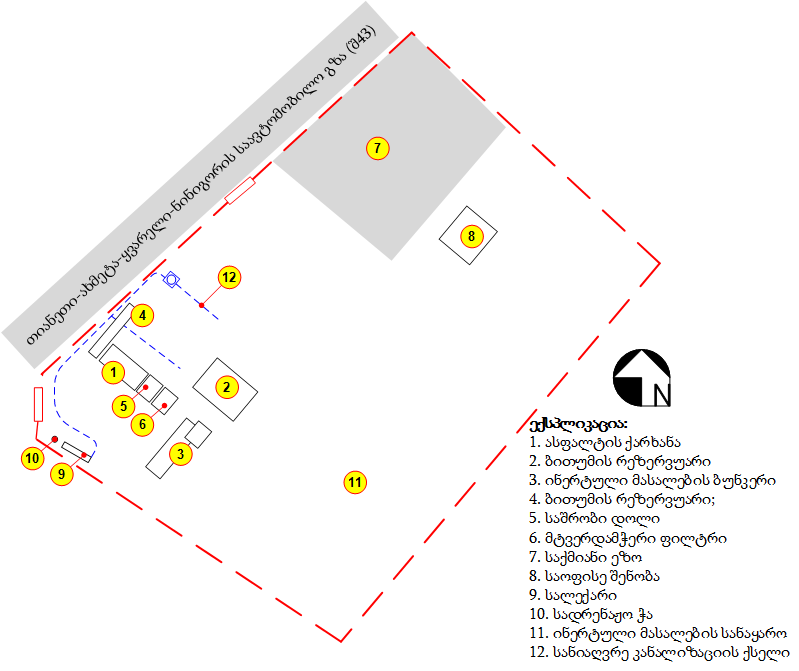 ქარხანაში პროდუქციის დამზადების ტექნოლოგიური  პროცესები მოიცავს შემდეგ ოპერაციებს:მასალების მიღებას (ბიტუმი, ღორღი, ქვიშა, მინერალური ფხვნილი);მიღებული მასალების ხარისხის კონტროლს;მასალების დროებით დასაწყობებას;მასალების წინასწარ მომზადებას;პროდუქციის დამზადებას;მზა პროდუქციის ხარისხის კონტროლს;პროდუქციის დატვირთვას სატრანსპორტო საშუალებებზე და გატანას საწარმოს ტერიტორიიდან;ქარხნის მიმდინარე საქმიანობის განსახორციელებლად ტერიტორიაზე განთავსებულია შემდეგი საწარმოო ობიექტები და შენობა-ნაგებობები:ასფალტბეტონის ქარხანა;ჭაბურღილი;ბიტუმის საცავი;სატრანსფორმატორო ჯიხური;ადმინისტრაციული შენობა;შენობა დამხმარე მასალების დროებითი დასაწყობებისათვის;საწარმოში ნედლეულის შემოტანა ხდება კონტრაქტორთა კუთვნილი ავტოტრანსპორტის საშუალებით, თიანეთი-ახმეტა-ყვარელი-ნინიგორის საავტომობილო გზის (შ43) გავლით.  ინერტული მასალებით მომარაგება ხდება შპს „ანდეზიტი“-ს ინერტული მასალების სამსხვრევ-დამხარისხებელი საამქროდან რომელიც მდებარეობს მდ. კაბალის მარცხენა სანაპიროზე ასფალტ-ბეტონის ქარხნიდან 1 კმ-ის დაცილებით. ხოლო მზა პროდუქციის ტრანსპორტირებას ემსახურება დამკვეთი კომპანიების ავტოტრანსპორტი. საწარმოში ნედლეულით მომარაგებისა და  მზა პროდუქციის გატანის სიხშირე დამოკიდებულია ასფალტ-ბეტონის ნარევზე არსებულ მოთხოვნაზე. ინერტული მასალების დასაწყობება ხდება ქარხნის ტერიტორიაზე ნაყარების სახით ფრაქციების მიხედვით, საიდანაც ბუნკერებში მიწოდება ხდება ავტოდამტვირთველის საშუალებით. ბიტუმის შესანახად საწარმოს ტერიტორიაზე მოწყობილია ბეტონი რეზერვუარი, საიდანაც ქარხნისათვის მიწოდება ხდება ტუმბოს საშუალებით.  ბითუმსაცავის   ზომებია  10 X 15 X 3 მ, ხოლო მოცულობა 450 მ3. საცავის დემონტაჟი დაგეგმილი არ არის და მოემსახურება ახალ ქარხანას.  როგორც აღინიშნა, ახლად დასამონტაჟებელი ქარხანა წარმოადგენს კონტეინერული ტიპის დანადგარს, რომლის სამონტაჟო სამუშაოები არ იქნება დიდი მოცულობის, კერძოდ: შესასრულებელი იქნება მცირე მოცულობის მიწის სამუშაოები საძირკვლების მოსაწყობად. საჭირო ბეტონის ხსნარი შემოტანილი იქნება ბეტონმზიდით. სამონტაჟო სამუშაოები ითვალისწინებს ქარხნის მზა კვანძების აწყობას. შესაბამისად ქარხნის მონტაჟის პროცესში გარემოზე ზემოქმედების რისკები მინიმალურია, კერძოდ: უახლოესი საცხოვრებელი ზონებიდან დაცილების მანძილების გათვალისწინებით, ხმაურის და მავნე ნივთიერებების გავრცელებით გამოწვეული ზემოქმედება არ იქნება მნიშვნელოვანი.      მაღალი ტექნოგენური დატვირთვიდან გამომდინარე, ახალი ქარხნის მოსაწყობად შერჩეული ტერიტორია თავისუფალია მცენარეული საფარისაგან და არ არის წარმოდგენილი ნიადაგის ნაყოფიერი ფენა.  მიწის სამუშაოების მცირე მოცულობის გათვალისწინებით წყლის გარემოზე ზემოქმედების რისკი პრაქტიკულად არ არსებობს. ქარხნის ექსპლუატაციაში გაშვებისათვის დამხმარე ინფრასტრუქტურის მოწყობა და ამასთან დაკავშირებით გარემოზე ზემოქმედების რისკები მინიმალურია, კერძოდ: ახალი საწარმოს ექსპლუატაციისათვის გამოყენებული იქნება არსებული ბიტუმის საცავი, ინერტული მასალების დასაწყობების ადგილები, ელექტრომომარაგების და წყალმომარაგების სისტემები და სხვა.   ახალი ქარხნის ტექნოლოგიური პროცესების აღწერა ასფალტბეტონის ქარხნის შემადგენლობაში შედის შემდეგი ინფრასტრუქტურა:ინერტული მასალების მიმღები ბუნკერები 4 ცალი;ლენტური ტრანსპორტიორი, სიგრძე 20  სიგანე  80 მ.;საშრობი დოლი, ბუნებრივი აირის ხარჯი 8 მ3/ტონა პროდუქტზე;დახურული ჩამჩებიანი ელევატორი;მინერალური ფხვნილის სილოსი 10 მ3 ტევადობის; ბიტუმის რეზერვუარი 40 ტ;ზეთის გამაცხელებელი ღუმელი ბიტუმის რეზერვუარისთვის ბუნებრივი აირის ხარჯი 4 მ3/ტონა გადატუმბულ ბიტუმზე;ასფალტშემრევი აგრეგატი;ასფალტის დამზადების პროცესში წარმოქმნილი აირების გაწმენდის სისტემა;ავტომატიზებული სამართავი პულტის ოთახი/კონტეინერი.ქარხანა წარმოადგენს სხვადასხვა აგრეგატების ერთობლიობას, რომელთა ტექნოლოგიური ურთიერთდამოკიდებულება და მუშაობა ავტომატიზებულია. ამასთანავე, მუშა პროცესი ითვალისწინებს ტექნოლოგიურ კავშირს ბიტუმის, მინერალური ფხვნილის, ქვიშისა და ღორღის საწყობებთან. ღია საწყობიდან ცივი ტენიანი ქვიშა და ღორღი მიეწოდება კვების აგრეგატის ბუნკერს. საიდანაც ავტომატური დოზატორებით ხდება მათი ლენტურ კონვეიერზე დაყრა და საშრობ დოლში გადატანა. საშრობ დოლში ბუნებრივი აირის დაწვის შედეგად მიღებული ცხელი ნამწვი აირების მეშვეობით ხდება ქვიშისა და ღორღის გაშრობა და მათი მუშა ტემპერატურამდე გახურება.  მუშა ტემპერატურამდე გახურებული ქვიშა და ღორღი საშრობ დოლიდან იტვირთება ჩამჩებიან ელევატორზე და მიეწოდება ამრევი აგრეგატის სორტირების მოწყობილობას. ეს უკანასკნელი მასალებს ყოფს ფრაქციების (მარცვალთა ზომის) მიხედვით, რის შემდეგაც მასალები მიეწოდება ცხელი მასალის ბუნკერებს. ცხელი მასალის ბუნკერებიდან ქვიშა და ღორღის ფრაქციები ჩაიტვირთება დოზატორებში.ნარევის დასამზადებლად საჭირო მინერალური ფხვნილს ამრევ აგრეგატს აწოდებს მინერალური ფხვნილის აგრეგატი, რომელიც აღჭურვილია მასალის შენახვისა (ჰერმეტულად დახურული კამერები) და ტრანსპორტირების მოწყობილობებით. ამრევი აგრეგატის დოზატორები უზრუნველყოფს ნარევში მინერალური ფხვნილის განსაზღვრული ოდენობის მიწოდებას.ბიტუმი სარეზერვო რეზერვუარში ხურდება (ე.წ. ტენების საშუალებით) თხიერ, დენად მდგომარეობამდე და გადაიქაჩება ქარხნის ბიტუმის რეზერვუარში. ბიტუმის რეზერვუარში გახურება ხდება ბუნებრივ აირზე მომუშავე ტექნიკური ზეთის გამაცხელებელი ღუმელის მეშვეობით. მუშა ტემპერატურამდე გახურებული და გაუწყლოებული ბიტუმი დოზირებით მიეწოდება ამრევ აგრეგატს. ბიტუმთან ერთად ამრევ აგრეგატს მიეწოდება მუშა ტემპერატურამდე გახურებული სილა, ქვიშა და ნარევის დასამზადებლად საჭირო მინერალური ფხვნილი, რომლებიც ამ მოწყობილობის საშუალებით შეერევა ერთმანეთს. ამრევი აგრეგატის დოზატორები ავტომატურად უზრუნველყოფს ნარევში მასალების განსაზღვრული ოდენობით მიწოდებას.საშრობი დოლიდან, ჩამჩებიანი ელევატორიდან, მინერალური ფხვნილის სილოსიდან გამოყოფილი მტვერი გაიწოვება მტვერდამჭერ სისტემაში (ეფექტურობა 99%) საიდანაც დაჭერილი მტვერი სრულად ბრუნდება ტექნოლოგიურ ციკლში. ხოლო საშრობ დოლში გამოყოფილი ნამწვი აირი და შემრევში ბიტუმის მიწოდებისას გამოყოფილი მავნე ნივთიერებები ფილტრის გავლით გაიფრქვევა ატმოსფერულ ჰაერში. მზა პროდუქცია გადაიტვირთება მზა ნარევის ბუნკერში, ან პირდაპირ ავტოთვითმცლელებში და გაიზიდება ქარხნის ტერიტორიიდან. სურათი 4.2.1.  „120-E4A“ ტიპის  ქარხნის ხედები შპს „ლაგოდეხავტოგზა“-ს ტერიტორიაზექარხნის ტერიტორიის გრუნტის და წყლის გარემოს დაბინძურების რისკის პრევენციის მიზნით, დაგეგმილია მყარი საფარის მოწყობა. ამასთანავე დაგეგმილია ბითუმის საცავის ჰერმეტულად გადახურვა და მიმდებარე პერიმეტრზე მყარი საფარის მოწყობა. ბითუმის რეზერვუარებთან და მილსადენებზე არსებულ ონკანებთან მოეწყობა ბეტონის მცირე მოცულობის აუზები სადაც დაღვრის შემთხვევაში  მოხდება ბითუმის დაგროვება. ქარხნის ტერიტორიაზე დაგეგმილია სანიაღვრე წყლების არინებისათვის არხების მოწყობა, ხოლო სანიაღვრე წყლების გაწმენდისათვის კი გათვალისწინებულია შესაბამისი გამწმენდი ნაგებობის მოწყობა (იხილეთ პარაგრაფი 4.6.) ინერტული მასალებით, ბიტუმით და მინერალური ფხვნილით მომარაგებაინერტული მასალების შემოტანა ხდება ავტოთვითმცლელებით, რომელიც განთავსდება საწარმოს ტერიტორიაზე მოწყობილ სანაყაროებზე, საიდანაც საჭიროებისამებრ, ფრაქციების მიხედვით მიეწოდება შემრევი დანადგარის მიმღებ ბუნკერებს.  ასფალტბეტონის საწარმოში ბიტუმი შემოდის ბიტუმმზიდი სპეციალური ავტოცისტერნებით რომლებშიც ბუნებრივი არისი მეშვეობით ხდება მათი გალღობა და სარეზერვო რეზერვუარში გადატუმბვა, რომლის ზომებია 10 X 15 X 3 მ. საცავის მოცულობა შეადგენს 450 მ3-ს. მინერალური ფხვნილის შემოტანა ხდება ცემენტმზიდით, რომელიც განთავსდება ქარხნის შესაბამის სილოსში, საიდანაც საჭიროებისამებრ მიეწოდება შემრევ დანადგარს.ქარხნის სრული დატვირთვით მუშაობის პერიოდში, ინერტული მასალებით მომარაგებისათვის დღის განმავლობაში სრულდება  5-6 სატრანსპორტო ოპერაცია, შპს „ანდეზიტი“-ის სამსხვრევ -დამხარისხებელი საამქროდან, რომლიც მდებარეობს დაახლოებით 650  მ-ის დაცილებით. მასალის ტრანსპორტიორებისათვის გამოყენებული გზა დასახლებული ტერიტორიის ფარგლებში არ გადის და შესაბამისად ზემოქმედების რისკი მინიმალურია.ბიტუმის და მინერალური ფხვნილის ტრანსპორტირებისათვის გამოყენებულია  ქარხის მიმდებარედ გამავალი საავტომობილო მაგისტრალი.  ფილტრებიროგორც აღინიშნა საწარმოს ტერიტორიაზე დამონტაჟებულია „120-E4A“ ტიპის ახალი ასფალტის ქარხანა, რომლის წარმადობა შეადგენს 120 ტ/სთ. ატმოსფერულ ჰაერში მტვრის გავრცელების რისკის შემცირების მიზნით ქარხანა აღჭურვილია ეფექტური აირმტვერდამჭერი სისტემით, კერძოდ: საშრობი დოლის მუშაობის პროცესში წარმოქმნილი აირების გაწმენდა ხდება ციკლონების საშუალებით, ხოლო მინერალური ფხვნილის სილოსი აღჭურვილია ნაჭრის ფილტრით. მტვერდამჭერებიდან მიღებული მტვერი გროვდება შემკრებ ბუნკერში და ბრუნდება ტექნოლოგიურ ციკლში. ქარხნის ტექნიკური დოკუმენტაციის მიხედვით, აირმტვერდამჭერი სისტემის მუშაობის ეფექტურობა შეადგენს 99.99 %-ს.  საწარმოს სამუშაო რეჟიმი და პერსონალიშპს „ლაგოდეხავტოგზა“-ს საქმიანი ეზო წლის გამავლობაში მუშაობს საშუალოდ 250 დღის განმავლობაში, ხოლო ასფალტ-ბეტონის ქარხანა წელიწადში 187-188 დღე. სამუშაო რეჟიმი  ერთცვლიანია, 8 საათიანი სამუშაო რეჟიმით. საწარმოში სულ დასაქმებულია 30 ადამიანი, რომელთაგან ყველა ადგილობრივი მცხოვრებია. წყალმომარაგება და ჩამდინარე წყლების არინებაქარხნის წყალმომარაგება წარმოებას ტერიტორიაზე არსებული შახტური ჭიდან. წყლის გამოყენება ხდება სასმელ-სამეურნეო დანიშნულებით, ხანძარსაწინააღმდეგო მიზნებისათვის და ტერიტორიის მოსარწყავად.  სულ საწარმოს ტერიტორიაზე დასაქმებული პერსონალის მაქსიმალური რაოდენობა შეადგენს 25-30 ადამიანს, ხოლო წელიწადში სამუშაო დღეების მაქსიმალური რაოდენობა შეიძლება იყოს 187-188 დღე. თუ გავითვალისწინებთ, რომ ერთ მომუშავეზე საჭირო წყლის რაოდენობა შეადგენს 45 ლ/დღღ-ს, სასმელ-სამეურნეო დანიშნულებით გამოყენებული წყლის მაქსიმალური რაოდენობა იქნება: 30x45x188 = 253 მ3/წელსამეურნეო-საყოფაცხოვრებო ჩამდინარე წყლების შესაგროვებლად მოწყობილია 10 მ3 ტევადობის ჰერმეტული საასენიზაციო ორმო. სამეურნეო-საყოფაცხოვრებო ჩამდინარე წყლების ტერიტორიიდან გატანა, დაგროვების შესაბამისად, ხდება ქ. ლაგოდეხის წყალკანალის მუნიციპალური სამსახურის მიერ, შესაბამისი ხელშეკრულების საფუძველზე.  საწარმოში მიმდინარე ტექნოლოგიური პროცესებიდან გამომდინარე, საწარმოო ჩამდინარე წყლების წარმოქმნას ადგილი არ აქვს, ხოლო ატმოსფერული წყალების დაბინძურების პოტენციური წყაროები განთავსებულია დახურულ შენობებში, კერძოდ: ბიტუმის საცავს გააჩნია ფარდულის ტიპის გადახურვა, ხოლო ინდუსტრიული ზეთები ინახება დახურულ შენობაში. საწარმოს ტერიტორიაზე საწვავის სამარაგო რეზერვუარები განთავსებული არ არის.  მიუხედავად აღნიშნულსა, ასფალტ-ბეტონის ქარხნის ექსპლუატაციის პროცესში ატმოსფერული წყლების დაბინძურებას შესაძლებელია ადგილი ქონდეს შეწონილი ნაწილაკებით და ნავთობის ნახშირწყალბადებით (ბიტუმის ნარჩენებით). ნავთობის ნახშირწყალბადებით დაბინძურების რისკი არსებობს გაცხელებული ბიტუმის შემრევ დანადგარში მიწოდების დროს ავარიული დაღვრის შემთხვევაში.     ასფალტ ბეტონის ქარხნის ტერიტორიაზე დაგეგმილია ბეტონის საფარის მოწყობა, საიდანაც ატმოსფერული წყლების შეგროვება მოხება სანიაღვრე წყლების სალექარში.  სანიაღვრე წყლების რაოდენობის გაანგარიშება ხდება ფორმულით: Q=10 x F x H x Kსადაც:Q არის სანიაღვრე წყლების მოცულობა მ3/დღ-მ3/წელ;F - ტერიტორიის ის ფართობი, სადაც მოხდება სანიაღვრე წყლების შეგროვება (ჰექტარში), რაც ასფალტის ქარხნის ტერიტორიისათვის შეადგენს ≈0.08 ჰა-ს. H - ნალექების რაოდენობაა და მიღებულია სამშენებლო ნორმების და წესების „სამშენებლო კლიმატოლოგია“ (პნ 01.05-08) მიხედვით, კერძოდ: ლაგოდეხის მეტეოსადგურის მონაცემების მიხედვით ნალექების მაქსიმალური რაოდენობა მიღებულია 1076 მმ/წელ. ნალექების დღე-ღამური მაქსიმუმი შეადგენს 148 მმ; K - კოეფიციენტი, რომელიც დამოკიდებულია საფარის ტიპზე და მოცემულ შემთხვევაში შეადგენს 0,23; გამომდინარე აღნიშნულიდან, წარმოქმნილი სანიაღვრე წყლების რაოდენობა იქნება:   Qწელ = 10 x 0.08 x 1076 x 0.23 =  198 მ3/წელ;Qდღღ = 10 x 0.8 x 148 x 0.23 =  27.2 მ3/დღღ.როგორც ზემოთ აღინიშნა, ქარხნის ტერიტორიაზე ატმოსფერული წყლების დაბინძურება მოსალოდნელია შეწონილი ნაწილაკებით და ნავთობის ნახშირწყალბადებით. ნავთობის ნახშირწყალბადებით დაბინძურების წყაროდ განიხილება ბითუმის დაღვრა, მაგრამ ბიტუმის ფიზიკურ-ქიმიური მახასიათებლების  გათვალისწინებით დაბინძურების ხარისხი არ იქნება მაღალი. განსხვავებით სხვა ნავთობპროდუქტებისაგან ბიტუმი თხევად მდგომარეობაში გადადის მაღალ ტემპერატურაზე და მისი წყალთან მაღალი კონცენტრაციით შერევას ადგილი არ ექნება. აღნიშნულის გათვალისწინებით, სანიაღვრე წყლებში ძირითადად დაბინძურებული იქნება ბიტუმის მყარი ნარჩენებით.   ასფალტ-ბეტონის ქარხნის განთავსების ტერიტორიის იმ ნაწილზე სადაც მოსალოდნელია ბიტუმის დაღვრა დაგეგმილია ბეტონის საფარის და სანიაღვრე წყლების შემკრები არხის მოწყობა, საიდანაც სანიაღვრე წყლები ჩაშვებული იქნება გამწმენდ ნაგებობაში. სანიაღვრე წყლების გაწმენდისათვის  გათვალისწინებულია ≈7 მ3 ტევადობის გამწმენდი ნაგებობის მოწყობა. ნაგებობა გათვალისწინებულია სანიაღვრე ჩამდინარე წყლების შეწონილი ნაწილაკების და ნავთობის ნახშირწყალბადებისაგან გაწმენდისათვის. ნაგებობაში დამაბინძურებელი ნივთიერებებისაგან გაწმენდა დაფუძნებულია გრავიტაციული გაყოფის მეთოდზე, ხოლო ნავთობის ნახშირწყალბადებისაგან საბოლოო გაწმენდისათვის მე-3 სექციაში მოწყობილი იქნება ნახერხის ფილტრი. ანალოგიური კონსტრუქციების ნაგებობების ექსპლუატაციის გამოცდილებიდან გამომდინარე, უზრუნველყოფილი იქნება სანიაღვრე წყლების ნორმირებული გაწმენდა, კერძოდ: ნავთობის ნახშირწყალბადები არ იქნება 0.3 მგ/ლ-ზე, ხოლო შეწონილი ნაწილაკები 60 მგ/ზე მეტი. გარდა აღნიშნულისა, ნაგებობიდან მიღებული გაწმენდილი წყლების ჩაშვება მოხდება ე.წ. მშთანთქმელი სადრენაჟო ჭის საშუალებით, სადაც ასევე მოხდება დამატებითი გაწმენდა და შესაბამისად მიწისქვეშა წყლების დაბინძურების რისკი მინიმალურია. გამწმენდი ნაგებობის სქემა მოცემულია ნახაზზე 4.5.1. ქარხნის განთავსების ტერიტორიიდან მდ. კაბალში გაწმენდილი წყლის ჩაშვება დაკავშირებულია გარკვეულ პრობლემებთან, კერძოდ: ქარხნის მიმდებარე ტერიტორიებზე არსებული მიწის ნაკვეთები წარმადგენს კერძო საკუთრებას (გაშენებულია ვენახები) და სანიაღვრე კანალიზაციის კოლექტორის გატარება არ არის შესაძლებელი და საჭირო იქნება დაახლოებით 1200 მ სიგრძის კოლექტორის მოწყობა. აღნიშნულიდან გამომდინარე, მიღებული იქნა გადაწყვეტილება მშთანთქმელი სადრენაჟე ჭის მოწყობასთან დაკავშირებით, რაც ასევე გამართლებულია სანიაღვრე წყლების მცირე რაოდენობიდან გამომდინარე (27 მ3/დღღ). გამწმენდი  ნაგებობიდან გაწმენდილი  სითხე მიეწოდება მშთანთქმელ  საკანალიზაციო  ჭას (იხ. ნახაზი 4.5.2.). მშთანთქმელი ჭის პარამეტრებია სიმაღლე 2.5 მ, დიამეტრი 1 მ. აღნიშნული მშთანთქმელი ჭის ქვედა ფენა  ეფუძნება  ქვიშა-ხრეშოვან  ფენილს, ხოლო უშუალოდ ჭის ტანში ეწყობა სხვადასხვა დიამეტრის ხრეშის ფრაქციები, რაც ასევე უზრუნველყოფს სანიაღვრე წყლების დამატებით გაწმენდას.  ნახაზი 4.5.1 სალექარისა  და სადრენაჟე ჭის გეგმა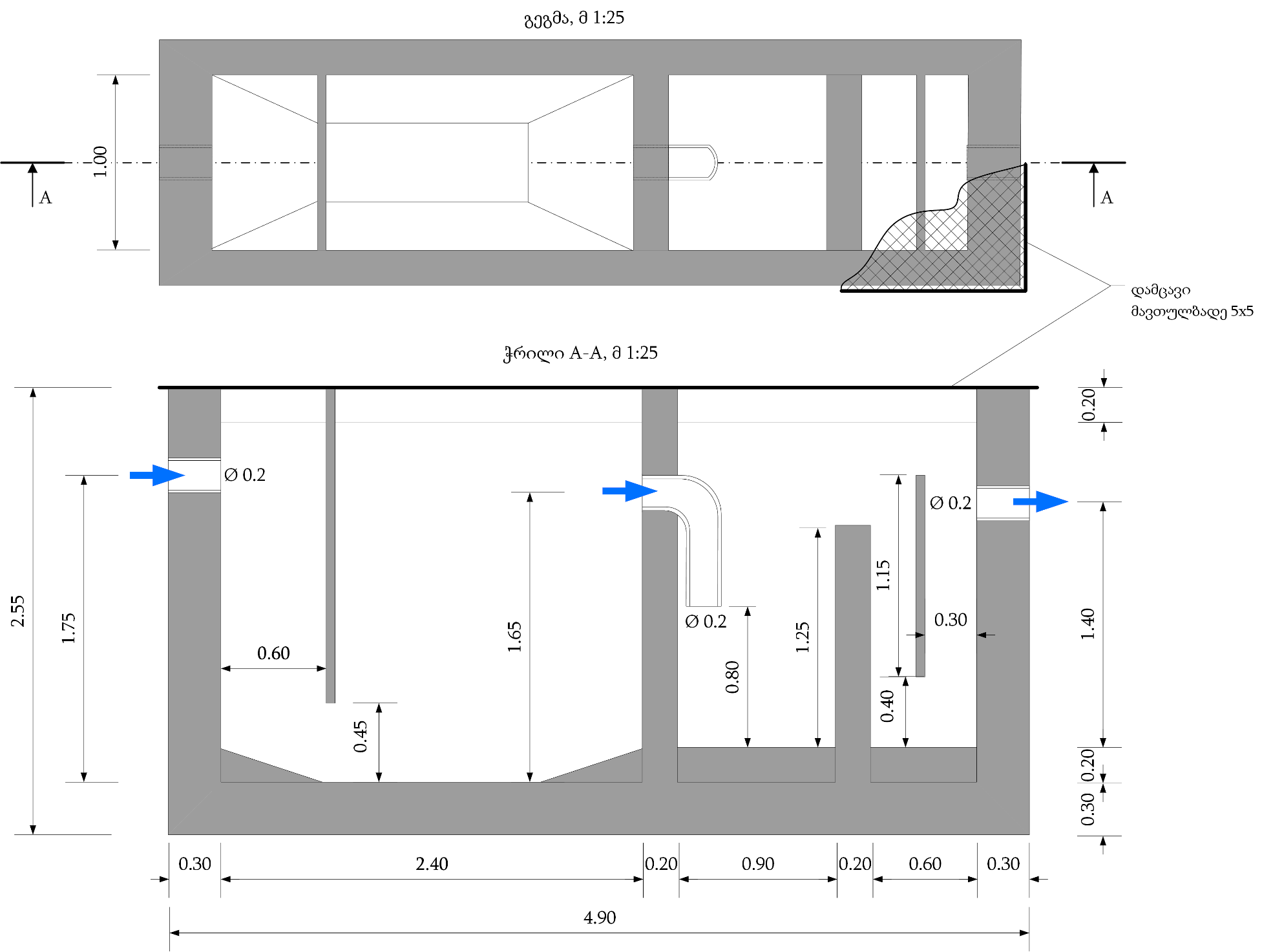 ნახაზი 4.5.2. სადრენაჟო ჭის სქემა 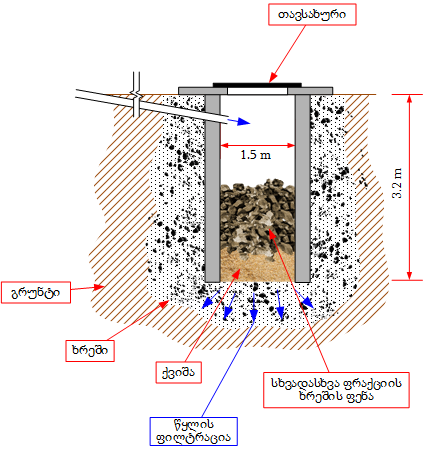 საპროექტო ტერიტორიის გარემოს ფონური მდგომარეობაზოგადი მიმოხილვალაგოდეხის  მუნიციპალიტეტი მდებარეობს საქართველოს აღმოსავლეთ ნაწილში, კახეთის რეგიონში. მუნიციპალიტეტს დასავლეთით ესაზღვრება ყვარლის მუნიციპალიტეტი, ჩრდილოეთ დაღესტნის ავტონომიური რესპუბლიკა, სამხრეთით ესაზღვრება სიღნაღისა და გურჯაანის  მუნიციპალიტეტები. ლაგოდეხის  მუნიციპალიტეტის ფართობია 890.2 კმ2-ია, აქედან სასოფლო-სამეურნეო სავარგულებს 38 979 ჰა უკავია, რაც მთელი ტერიტორიის 44%-ს შეადგენს. პროექტის განხორციელება დაგეგმილია ლაგოდეხის მუნიციპალიტეტის, სოფ. ფონაში,  მდინარე კაბალის მარჯვენა სანაპიროზე.რუკა 5.1.1. საქართველოს რუკა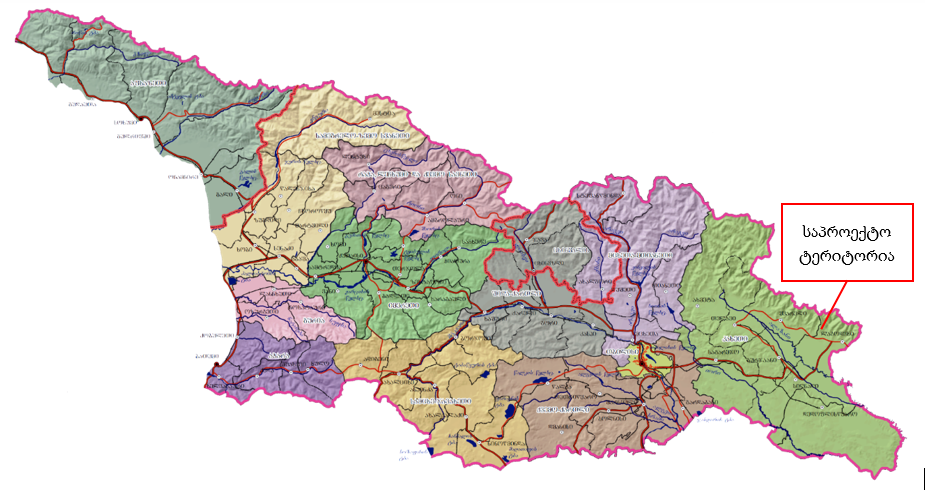 რუკა 5.1.2. კახეთის რეგიონიშპს „ლაგოდეხავტოგზა“-ს საწარმოო ტერიტორიაზე მოქმედი, 30 ტ/სთ წარმადობის ასფალტბეტონის ქარხანა, რომლის ახალი, თანამედროვე 120 ტ/სთ წარმადობის ასფალტბეტონის ქარხნით ჩანაცვლება იგეგმება, მდებარეობს ლაგოდეხის მუნიციპალიტეტში მდ. კაბალის მარჯვენა სანაპიროზე, მდინარეზე არსებული ხიდის სამხრეთ-დასავლეთის მხარეს. საწარმოს საზღვრიდან აღმოსავლეთის მხარეს, 400 მ-ის დაცილებით მდებარეობს სოფ. კაბალი, ხოლო დასავლეთის მხარეს 600 მ-ის დაცილებით სოფ. ლაფნიანი.საწარმოს აღმოსავლეთით მდებარე ტერიტორიაზე წარმოდგენილია სასოფლო-სამეურნეო სავარგულები, შემდეგ მდ. კაბალი და მდინარის მარცხენა სანაპიროზე სოფ. კაბალი. ტერიტორიას სამხრეთის მხრიდან, ასევე ესაზღვრება სასოფლო-სამეურნეო სავარგულები, ხოლო ჩრდილოეთის მხრიდან საავტომობილო გზა და შპს „ნ პ ინვესტ ჯგუფი“-ს საწარმო.ფიზიკურ-გეოგრაფიული გარემოჰაერის ტემპერატურა კლიმატი სიმაღლებრივი ზონალურობით ხასიათდება. ჰავა, მეზობელი მუნიციპალიტეტებისაგან განსხვავებით, გამოირჩევა ზომიერად ნოტიო კლიმატითა და ხანგრძლივი სავეგეტაციო პერიოდით. ქვემოთ მოყვანილ ცხრილებსა და დიაგრამებზე წარმოდგენილია, საკვლევი რაიონის კლიმატური მახასიათებლები და მათი განმეორებადობის აღმწერი პარამეტრების მნიშვნელობები (წყარო: სამშენებლო კლიმატოლოგია პნ 01.05-08).ცხრილი 5.2.1.1 	ჰაერის  ტემპერატურა ( 0 C ) თვეების მიხედვითდიაგრამა 5.2.1.1 ჰაერის  ტემპერატურა ( 0 C ) თვეების მიხედვითწლის საშუალო ტემპერატურა 12.6 0 C-ია, დაფიქსირებული აბსოლუტური მინიმუმი - 23 0 C, ხოლო აბსოლუტური მაქსიმუმი 38 0 C-ია. ნალექები  (მმ) და ტენიანობა (%)ნალექების  დღეღამური მაქსიმუმი  ლაგოდეხის მუნიციპალიტეტში 148 მმ-ია, ხოლო რაოდენობა წელიწადში - 1076 მმ. ცხრილი 5.2.2 ტენიანობა თვეების მიხედვით (%)დიაგრამა 5.2.2 ტენიანობა თვეების მიხედვითქარებიცხრილი 5.2.3 ქარების მიმართულების განმეორებადობადიაგრამა 5.2.3 ქარების მიმართულების განმეორებადობაგეოლოგიური გარემოგეოლოგია და გეომორფოლოგიალაგოდეხის მუნიციპალიტეტი საქართველოს ტერიტორიის ტექტონიკური დანაწევრების სქემის მიხედვით მოიცავს კავკასიონის ნაოჭა სისტემის ყაზბეგ-ლაგოდეხის ზონისა და ამიერკავკასიის მთათაშუა არის ალაზნის ზედნადები მოლასური ქვეზონის ნაწილებს (ე. გამყრელიძე, 2000). ტერიტორიის ფარგლებში, ზედაპირზე გამოსავალს პოულობს მეზოზოური და კაინოზოური წარმონაქმნები. მეზოზოური წარმოდგენილია ქვედა და ზედა იურული ქანებით. მდ. ალაზნისაკენ ციცაბოდ დახრილი ფერდობები აგებულია ამავე ასაკის თიხაფიქლების ინტენსიურად დანაოჭებული წყებებით. რაიონის ძირითად ნაწილის ამგებია ქვედა იურული წარმონაქმნები, რომელებიც წარმოდგენილია დიდი სისქის ასპიდური ფიქლებით, რომლებშიც ქვიშაქვების, კვარციტების და გაკაჟებული ფიქლების შუა შრეები გამოერევა. ზედა იურული წარმონაქმნები განცალკევებულ ნაგლეჯებად გვხვდება მთისწინეთებში და წარმოდგენილია ფლიშური ნალექებით, თხელშრეებრივი შავი არგილიტების, სუსტად კარბონატული ქვიშაქვებისა და ქვიშიანი კირქვების მორიგეობით. კაინოზოური ნალექები მხოლოდ მეოთხეულით არის გამოხატული. ალუვიური ნალექები რაიონის ძირითადად სამხრეთ ნაწილშია, ხოლო ჩრდილოეთ ნაწილში მხოლოდ ერთგან არის შეჭრილი ვიწრო ზოლის სახით, რომელიც მდ. კაბალას ხეობას მიუყვება. ალუვიური ნალექები სოფ. კაბალას და მის ფარგლებს გარეთ, მდ. კაბალას ხეობის შუა წელში წარმოდგენილია დაუნაწილებლად რიყნარითა და ქვიშიან-თიხიანი ალუვიონით.სეისმიკასეისმური პირობების მიხედვით საკვლევი ტერიტორია ( ლაგოდეხი, ფონის თემი)  მდებარეობს 9 ბალიან ზონაში (მსკ-64 სკალის შესაბამისად). ეს გარემოება გასათვალისწინებელია ნებისმიერი შენობა-ნაგებობის აშენებისა და საგზაო მშენებლობის პირობებისათვის (იხილე საქართველოს სამშენებლო ნორმები და წესები, დაპროექტების ნორმების პროექტი “მშენებლობა სეისმურ რაიონებში”, დანართი №1 “საქართველოს ტერიტორიის ზოგადი სეისმური დარაიონების რუკა” და დანართი №2-ის ცხრილი დასახლებების და შესაბამისი მაქსიმალური სეისმური ინტენსივობის ჩვენებით). სეისმოლოგიური მონაცემებით დასტურდება აღნიშნული ზონის თანამედროვე ტექტონიკური აქტიურობა, რომელიც  დიფერენცირებულად არის გამოხატული და დამოკიდებულია საქართველოს ბელტის ამგები ცალკეული ბლოკის აქტიურობის ინტენსივობაზე.  5.3.1.1 სეისმური საშიშროების რუკა მაქსიმალურ ჰორიზონტალურ აჩქარებასა და ბალებში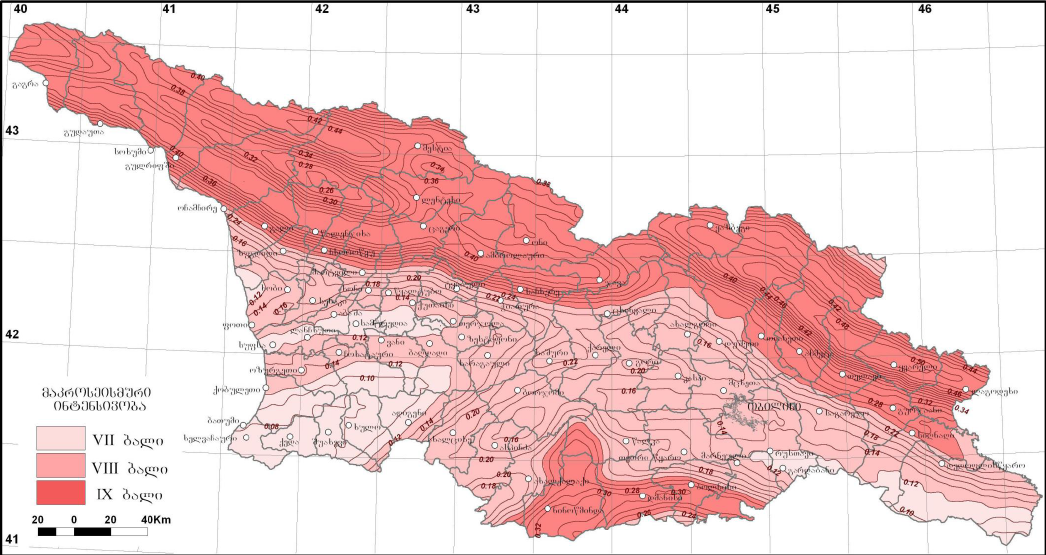 ჰიდროგეოლოგიასაქართველოს ჰიდროგეოლოგიური დარაიონების და ჰიდროგეოქიმიური ზონალურობის სქემატური რუკის მიხედვით განსახილველი ტერიტორია მიეკუთვნება II33 - ალაზნის არტეზიულ აუზს. ალაზნის არტეზიული აუზი (II33) განლაგებულია მდ. ალაზნის ხეობაში კავკასიონის მთავარი ქედის სამხრეთ კალთებსა, კახეთის ქედის სამხრეთ-აღმოსავლეთ და ცივ-გომბორის ქედის ჩრდილო-აღმოსავლეთ ფერდობებს შორის. ესაა სინკლინური დეპრესია, ამოვსებული კაიონოზოური და მეზოზოური დიდი სისქის წყებებით. არტეზიული აუზის თავისებურებებს განაპირობებს მისი მთათაშუა განლაგება, ფსკერის დიდი სიღრმე, კარგი და სუსტი წყალგამტარი და შრეების მორიგეობა, კვების არეების შედარებით მაღალი მდებარეობა, ატმოსფერული ნალექების და მდინარეული წყლების ინფილტრაციის ხელსაყრელი პირობები და სხვა ფაქტორები. აუზის გეოლოგიურ ჭრილში ორი სტრუქტურული სართული გამოიყოფა: ზედა _ ალაზნის სერიის (აფშერონ-აღჩაგილი) ლაგუნურ-კონტინენტური კონგლომერატულ-თიხიანი წყება და ძველმეოთხეულის ქვიშიან-ხვინჭიანი საფარი (ჯამური მაქსიმალური სისქე 2000 მ-მდე); ქვედა -ზედაცარცული კირქვები, ქვედაცარცული მერგელოვან - თიხოვანი ნალექები და ზედაიურული კირქვიან-ქვიშიანი ფლიშური წარმონაქმნები. ალაზნის არტეზიულ აუზში თანამედროვე ალუვიური ნალექების მიწისქვეშა წყლების ჰორიზონტის სისქე ძალზე არათანაბარია და რამდენიმე ათეულ მეტრს აღწევს. გრუნტის წყლების სარკე უმთავრესად 1.2-4.0 მ სიღრმეზეა განლაგებული, თუმცა ზოგან 20 მ-ზე და უფრო ღრმად დევს. ალუვიური ნალექები მაღალი წყალგამტარობით ხასიათდება, ფილტრაციის კოეფიციენტი შეადგენს: მდ. ბურსას ხეობაში 16.8 მ/დღ, მდ. კისისხევის ხეობაში 18.3 მ/დღ, მდ. ფაფრისხევის ხეობაში 14.5 მ/დღ. ქიმიური შედგენილობის მიხედვით გვხვდება HCO3-SO4-Ca-Na-Mg - იანი და HCO3-SO4-Ca-Mg იანი წყლები. მდ. ალაზნის მარჯვენა სანაპიროზე მათი საერთო მინერალიზაცია მატულობს ჩრდილო-დასავლეთიდან სამხრეთ-აღმოსავლეთის მიმარათულებით 0.4-დან 0.7 გ/ლ-მდე, ხოლო სიხისტე 4.6-დან 7.2 მგ.ეკვ-მდე. მარცხენა სანაპიროზე ეს პარამეტრები ნაკლებია: მინერალიზაცია 0.1-0.3 გ/ლ, სიხისტე 1.1-2.2 მგ.ეკვ. ქიმიური შედგენილობით წყლები ძირითადად HCO3-Ca -იანია. მეოთხეული პროლუვიურ-ალუვიური ნალექების წყალშემცველი ჰორიზონტი განვითარებულია ქვიშიან-ხვინჭიან, ქვიშიან, რიყნარ-ქვიშიან, თიხნარ ნალექებში. წყაროების დებიტები მერყეობს 0.1-10 ლ/წმ საზღვრებში. წყლის დონე მიწის პირიდან 0.4-14 მ სიღრმეზეა. მეოთხეული ნალექების ფილტრაციის კოეფიციენტი მერყეობს ყვარლის რაიონში 1.5-1.86 მ/დღ და ახმეტის რაიონში 0.14-27.0 მ/დღ ფარგლებში. უდაწნეო გრუნტის წყლების მინერალიზაცია ალაზნის მარცხენა სანაპიროზე მერყეობს 0.14-დან 0.53 გ/ლ-მდე, იშვიათად აღწევს 0.75 გ/ლ-ს. წყლები ჰიდროკარბონატულია, წამყვანი კატიონებია Ca და Mg; სიხისტე 1.8-6.1 მგ-ეკვ. ალაზნის მარჯვენა სანაპიროზე გრუნტის წყლების მინერალიზაცია ჭაბურღილებში შეადგენს დაბა წნორის მიდამოებსა და მილარის სტეპში 3-12 გ/ლ-ს. ქიმიური შედგენილობის მიხედვით გავრცელებულია SO4-Na- Cl-SO4-Mg-Ca, SO4-Cl-Na და HCO3-SO4-Cl-Na-Mg- იანია წყლები. წყაროებს ახასიათებს დებიტის მნიშვნელოვანი მერყეობა, რაც უმთავრესად ატმოსფერული ნალექების რაოდენობაზეა დამოკიდებული. ძველმეოთხეული პროლუვიურ-ალუვიური ნალექების წყალშემცველი ჰორიზონტი, ცნობილი “ყვარლის ჰორიზონტის” სახელწოდებით, უმთავრესად გავრცელებულია მდ. ალაზნის მარცხენა სანაპიროზე. ალაზნის მარცხენა შენაკადებს ახასიათებს მნიშვნელოვანი წყალსიუხვე და კალაპოტის დიდი დახრილობა, რამაც ხელი შეუწყო მარცხენა სანაპიროზე დიდი სისქის პროლუვიური ფაშარი ნალექების დაგროვებას. ასეულობით ჭაბურღილის მონაცემებით, ყვარლის ჰორიზონტი განლაგებულია 3.5-დან 600 მ სიღრმემდე და შეიცავს 15-მდე წყალშემცველ შრეს, რომელთა ჯამური სისქე 90 მ-ს აღწევს. ჰორიზონტი მაღალი წყალსიუხვით გამოირჩევა. ჭაბურღილების დებიტი მერყეობს 0.2-დან 165 ლ/წმ-მდე, კუთრი დებიტი – 0.1-5.0 ლ/წმ ფარგლებშია. ფილტრაციის კოეფიციენტი 6.6-36.6 მ/დღ-ს შეადგენს. ქიმიური შედგენილობის მიხედვით გავრცელებულია HCO3-SO4-Ca-Mg, HCO3-SO4-Na-Mg, HCO3-Ca-Na-Mg წყლები, მინერალიზაციით 0.2-1.0 გ/ლ. წყლის სიხისტე 1.8-5.4 მგ-ეკვ-ს შედგენს. ყვარლის ჰორიზონტი ყველაზე წყალუხვი ჰორიზონტია ალაზნის არტეზიულ აუზში და მნიშველოვან როლს ასრულებს რეგიონის მოსახლეობის სასმელი წლით და ნაწილობრივ სარწყავი წყლით მომარაგებაში. თელავის წყალშემცველი ჰორიზონტი განვითარებულია ალაზნის სერიის ზედა განყოფილებაში და ნაწილობრივ ძველმეოთხეული საფარის ქვედა ნაწილში. იგი დაძიებულია ასეულობით ჭაბურღილით ძირითადად ალაზნის მარჯვენა სანაპიროზე, სადაც უმთავრესად გახსნილია 90-დან 250 მ-მდე სიღრმეზე, ხოლო ცალკეულ შემთხვევებში, 320-365 მ-ზე. ჰორიზონტი შედგება 1-დან 4-მდე წყალშემცველი ფენით და აგებულია ქვიშიან-ხვინჭიან-ხრეშიანი ლოდნარით, ნაპრალოვანი კონგლომერატებით. წყალშემცველი ფენების ჯამური სისქე მერყეობს 1-დან 48 მ-მდე. ჰორიზონტის წყალშემცველობა იცვლება მცირედან უხვამდე. ჭაბურღილების დებიტი 0.2-დან 60 ლ/წმ-მდეა, კახეთის ქედის ძირში დაფიქსირებული აღმავალი წყაროების დებიტი 0.5-7.0 ლ/წმ-ს შეადგენს. წყლები ქიმიური შედგენილობით HCO3-Cl-Na-Ca, HCO3-SO4-Ca-Na, HCO3-Ca-Na-Mg–იანია, საერთო მინერალიზაცია 0.3-0.6 გ/ლ, სიხისტე 1.4-10.4 მგ-ეკვ.გურჯაანის წყალშემცველი ჰორიზონტი განვითარებულია ალაზნის სერიის ზედა და შუა განყოფილებების ნალექებში. იგი განლაგებულია 120-დან 500-მ-მდე სიღრმეზე. ჰორიზონტი შედგება 2-დან 6-მდე ფენისაგან, რომელთა ჯამური სისქე 1-დან 62 მ-მდეა. შედარებით წყალგამტარი ქანები წარმოდგენილია ქვიშაქვების, არგილიტებისა და იშვიათად კირქვებისა და ფიქლების კენჭნარით ქვიშიანი შემვსებით და სხვადასხვა მარცვლოვანი ქვიშებით. ჭაბურღილების დებიტები 0.5-66 ლ/წმ ფარგლებში მერყეობს, კუთრი დებიტები 0.18-0.64 ლ/წმ. ჰორიზონტის ფილტრაციის კოეფიციენტი 0.26-24 მ/დღ მერყეობს. დაწნევის სიმაღლე ჭაბურღილის პირზე 1.0-დან 39.0 მ-მდეა. ქიმიური შედგენილობის მიხედვით გავრცელებულია HHCO3-Na-Ca, HCO3-SO4-Na-Ca და სხვა წყლები, საერთო მინერალიზაციით 0.6-1.3 გ/ლ; სიხისტე 1.1-6.4 მგ-ეკვ. შეიმჩნევა მინერალიზაციის ზრდის ტენდენცია სამხრეთ-დასავლეთიდან ჩრდილო-აღმოსავლეთისაკენ - შრეების დახრილობის სინქრონულად. სიღრმეში მინერალიზაცია უმნიშვნელოდ მატულობს. გურჯაანის ჰორიზონტის წყლებში ყველგან ვხვდებით გოგირდწყალბადს 0.8-4.0 მგ/ლ ფარგლებში, მაგრამ ეს ფაქტი არ ამცირებს ამ ჰორიზონტის წყლების სასმელ ხარისხს, რადგან H2S სწრაფად აქროლადი აირია. ალაზნის სერიის შუა და ქვედა განყოფილებების ნალექებში გურჯაანისა და წინანდლის უბნებზე ჭაბურღილებით გახსნილია დაწნევითი წყლების ფენები, რომელთაც მეთანიანი (შუა განყოფილება) და მაღალმინერალიზებული (ქვედა განყოფილება) წყლების ჰორიზონტები ეწოდათ. მეთანიანი ჰორიზონტის წყლებს ახასიათებს დაბალი და საშუალო მინერალიზაცია, ხოლო მის ქვეშ განლაგებულ ჰორიზონტს _ მაღალი მინერალიზაცია. ამ წყლების პიეზომეტრული დონე ჭაბურღილების პირზე აღწევს +100 მ-ს. ქიმიური შედგენილობით წყლები ჩლ-HჩO3-Nა–იანია, მინერალიზაცია 17 გ/ლ-მდე; საერთო სიხისტე 11.5 მგ-ეკვ. წყლის თანმხლები მეთანის დებიტი სოფ. ყველაწმინდას ჭაბურღილში 5 მ3/სთ-ს შეადგენდა. წყალს აქვს ნავთობის აფსკი და შესაბამისი სუნი. წყლის ტემპერატურა 190C-ია. მიიჩნევა, რომ ალაზნის სერიის ქვედა განყოფილების წყალშემცველ შრეებში მაღალმინერალიზებული წყლები, ნავთობი და მეთანი მიგრირებული ღრმად განლაგებული, უფრო ძველი ასაკის წყებებიდან. ალაზნის არტეზიული აუზის ფარგლებში ქვედა სტრუქტურული სართული წარმოდგენილია ცარცული და იურული კარბონატული და ტერიგენული ნალექებით, რომლებიც ნაკლებადაა შესწავლილი დიდ სიღრმეზე განლაგების გამო. ამ სართულის ქანები შეიცავს ნაპრალოვან და ნაპრალოვან-კარსტულ წყლებს. აუზის ბორტებზე გაშიშვლებულ ნაწილში მათთან დაკავშირებულია მაღალდებიტიანი კარსტული წყაროების გამოსავლები (ფატმასური, შაქრიანი, აფენისწყალი და სხვ.). არტეზიული აუზის ჩრდილო პერიფერიაზე, კავკასიონის სამხრეთი ფერდობის ზონაში გავრცელებული გოგირდწყალბადიანი სუბთერმული წყლები (მუნის წყარო, ყვარელი, ლაგოდეხი), როგორც ფიქრობენ, ცარცულ ნალექებთან უნდა იყოს დაკავშირებული. არტეზიული აუზის ღრმად (2200 მ) დაძირულ ცენტრალურ ნაწილში (ჰერეთისკარი, წნორი) ზედაცარცული კარბონატული წყებიდან მიღებულია Cl-Na–იანი შედგენილობის მეთანიანი, თერმული (370C) წყლები, მინერალიზაციით 4.3 გ/ლ, ხოლო სამხრეთ პერიფერიაზე ჰიდროგეოლოგიურ ფანჯრებში ზედაპირზე ამოდის ალაზნის სერიასთან დაკავშირებული ტალახის ვულკანების მეთანიანი, Cl-Na-იანი (ახტალა და ფხოველი) წყლები, მინერალიზაციით 17-21 გ/ლ.  ალაზნის არტეზიული აუზი მტკნარი მიწისქვეშა წყლების დიდ რესურსებს შეიცავს და მათი გონივრული გამოყენება მნიშვნელოვან წვლილს შეიტანს კახეთის წყალმომარაგებაში.ჰიდროლოგიალაგოდეხის  მუნიციპალიტეტის ტერიტორია მდიდარია წყლის რესურსებით, მის ტერიტორიაზე გაედინება მდ. ალაზანი, რომლის შენაკადებიდან  აღსანიშნავია ლაგოდეხის წყალი, კაბალი, შრომის ხევის წყალი, ნინოსხევის წყალი, მიწიმისწყალი, აფენისხევი, ბაისუბანი და სხვა. საწარმოს უახლოესი ზედაპირული წყლის ობიექტია მდ. კაბალი, რომელიც გაედინება აღმოსავლეთის მიმართულებით  საწარმოს საზღვრიდან 150 მ-ის დაცილებით. მდინარე კაბალი სათავეს იღებს ტბა მარტოტიდან 2825 მ.ზ.დ. სიმაღლეზე,  კავკასიონის ქედის სამხრეთ კალთაზე, მთა მსხალ-გორის (2979 მ.ზ.დ.) დასავლეთით 0.5 კმ-ზე და უერთდება მდ. ალაზანს  შესართავიდან 207 კმ-ზე. საერთო ვარდნა 2618 მ, საშუალო დახრილობა 56.9%₀,  წყალშემკრები აუზის ფართობი 391 კმ2, და საშუალო სიმაღლე 850 მ. მდინარე კაბალის აუზი მოიცავს 100 შენაკადს, საერთო სიგრძით  342 კმ, მათ შორის უდიდესია   მდ. არეში (36 კმ) და ,,უსახელო „(21 კმ). მდინარეთა ქსელის სიხშირე 0.87 კმ/კმ2. აუზის უდიდესი ნაწილი მდებარეობს მდინარის მარჯვენა მხარეს და აქვს ასიმეტრიული ფორმა. აუზის ზედა ნაწილის მთიანი რელიეფის შემადგენელია: თიხაფიქალები,  ქვიშაქვები და კირქვები, ხოლო ქვედა ნაწილი აგებულია ალუვიური, დელუვიური დანალექი ქანებით,  ქვიშაქვების და კენჭნარის განფენით. მთის ზონაში განვითარებულია მთა-მდელოს კორდიან-ტორფიანი, ალაზნის დაბლობზე კი კარბონატული, ალუვიური, თიხნარი და  ზოგან დაჭაობებული ნიადაგი. მდინარის შესართავთან 10-12 კმ2  უჭირავს დაჭაობებულ ადგილებს, რომლებიც დაფარულია ჭაობის მცენარეებით. ხეობის ფერდობები მდინარის მთელ სიგრძეზე დაღარულია გვერდითი შენაკადების  ღრმა ხეობებით, რომლებიც ქმნიან შესართავებთან მძლავრ გამოტანის კონუსებს. ტერასები ჩნდება მდ. ჩარასალდარის  შესართავის ზემოთ მარცხენა ნაპირზე, ხოლო მის ქვემოთ მდინარის ორივე მხარეს. მდ. კაბალის ორივე ნაპირზე მდ. ჩალასალარის შეერთების ქვემოთ  ჩნდება ჭალები, რომელთა სიგანე სათავეებში 26-60 მ-ია, მდინარის დინების მიმართულებით ფართოვდება 100-300 მ-მდე. წყალდიდობის დროს ჭალა იფარება 1 მ  სიმაღლის წყლის ფენით. მდინარე  ზედა დინებაში ნაკლებად კლაკნილია და დაუტოტავი. სოფ. ზემო ხაჩილსა და სოფ. ნეანდროვალს შორის მდინარე ზომიერად კლაკნილია და დატოტვილი, რის გამოც ჩნდება კუნძულები სიგრძით 20-200 მ, სიგანით 10-80 მ. კუნძულები დაფარულია ბუჩქნარით და წყალდიდობის დროს იფარება წყლით. მდინარე საზრდოობის  მიხედვით მიეკუთვნება შერეული საზრდოობის მდინარეებს, რომელთა კვებაში მონაწილეობენ: თოვლის, წვიმის და მიწისქვეშა წყლები. წყლის რეჟიმის ფაზებია: გაზაფხულის წყალდიდობა, შემოდგომის წყალმოვარდნა, ზამთრის მდგრადი და ზაფხულის  არამდგრადი წყალმცირობა (ბაისუბანი ჰესი ტექნიკურ – ეკონომიკური დასაბუთება, შუალედური ანგარიში. თბილისი, 2016 წ).წყალდიდობა იწყება აპრილის პირველ დეკადაში და გრძელდება ივნისის თვის ბოლომდე, მაქსიმუმით აპრილ-მაისის თვეში. ივლისის თვიდან  მდინარეზე მყარდება  ზაფხულის წყალმცირობა, რომელიც  ირღვევა 4-5 ჯერ აუზში მოსული წვიმის პიკებით.  შემოდგომა  ხასიათდება წყალმოვარდნებით, რომელიც მეორდება 3-4 ჯერ  2-3 დღით. ზამთრის წყალმცირობის პერიოდი მდგრადია, დონის რყევადობა აღწევს 5-10 სმ-ს. ყველაზე დაბალი დონე თებერვლის თვეშია. ყინულოვანი მოვლენები არამდგრადია, დეკემბრიდან მარტამდე მდინარეზე ჩნდება  წანაპირები და ქვებზე ყინული. კატასტროფული მოვლენები მდინარეზე ხშირია. მდინარე  კაბალის  წყალი წყალმცირობის პერიოდში სუფთაა  და სასმელად  ვარგისი, გამოიყენება სარწყავად. მდ. კაბალის წყლით ირწყვება 2 854 ჰა ფართობი. მდინარის ხარჯის შიდაწლიური განაწილება საშუალო უზრუნველყოფის შემთხვევაში 3.33 მ3/წმ-ია, 10% უზრუნველყოფის დროს - 4.57 მ3/წმ, 50% - 3.24 მ3/წმ, 75% - 2.66 მ3/წმ და 90% - 2.21 მ3/წმ.ბიოლოგიური გარემოფლორასაპროექტო ტერიტორიაზე ჩატარებული აუდიტორული კვლევის მიხედვით და ასევე ტერიტორიაზე არსებული ტექნოგენური და ანთროპოგენული ზემოქმედების გათვალისწინებით გამოიყო - J აშენებული, სამრეწველო ან სხვა ანთროპოგენური ჰაბიტატები, სადაც მცენარეული საფარი პრაქტიკულად აღარ გვხვდება. უშუალოდ საწარმოს ტერიტორიაზე მცენარეული საფარი წარმოდგენილი არ არის, გარდა რამდენიმე ძირი კულტურული მცენარისა.  ფაუნაგანსახილველ მიწის ნაკვეთზე, როგორც აღვნიშნეთ წლებია მიმდინარეობს სხვადასხვა საქმიანობები, რომელმაც ჩამოაყალიბა ტიპიური ანთროპოგენული ლანდშაფტი, სადაც შეიძლება შეხვდეთ მხოლოდ ცხოველთა სინანტროპულ სახეობებს, შესაბამისად წარმადობის ზრდის და ქარხნის მცირედით ცვლილებით ფაუნის გარემოზე ზემოქმედება არ არის მოსალოდნელი.   ლიტერატურულ მონაცემებზე დაყრდნობით მდ. კაბალის ხეობაში  მის ზედა დინებაში გვხვდება შემდეგი სახეობები: ზღარბი (Erinaceus concolor), თხუნელა (Talpa levantis), რადეს ბიგა (Sorex raddei), ვოლნუხინის ბიგა (Sorex volnuchini), კავკასიური ბიგა (Sorex satunini), მღრნელებიდან: კავკასიური ციყვი (Sciurus anomalus), ჩვეულებრივი ძილგუდა (Glis glis ), ტყის ძილგუდა (Driomys nitedula), ბუჩქნარის მემინდვრია (Terricola majori), გუდაურული მემინდვრია (Chionomys gud), მცირე თაგვი (Apodemus uralensis), სტეპის თაგვი (Sylvaemus fulvipectus), შავი ვირთაგვა (Ratus ratus), რუხი ვირთაგვა (Rattus norvegicus) და ა.შ. მტაცებლებიდან აღსანიშნავია: დედოფალა (Mustela nivalis), კლდის კვერნა (Martes foina), ტყის კვერნა (Martes martes), მაჩვი (Meles meles), ტყის კატა (Felis sylvestris), მგელი (Canis lupus), ტურა (Canis aureus), მელა (Vulpes vulpes), ფოცხვერი (Lynx lynx), ენოტი (Procyon lotor ), წავი (Lutra lutra), აღსანიშნავია ასევე მურა დათვი (Ursus arctos). ჩლიქოსნებიდან შველი (Capreolus capreolus), გარეული ღორი (Sus scrofa) და სხვა.როგორც ზემოთ აღინიშნა, საწარმოს მიმდებარე ტერიტორიების მაღალი ანთროპოგენური  დატვირთვიდან გამომდინარე, ცხოველთა საბინადროდ ხელსაყრელი ადგილები წარმოდგენილი არ არის და შესაბამისად საწარმოს ტერიტორიაზე ველური ბუნების  სახოებების მოხვედრის რისკი პრაქტიკულად არ არსებობს.   სოციალურ-ეკონომიკური გარემოდემოგრაფიული მდგომარეობა2014 წლის მონაცემებით, ლაგოდეხის მუნიციპალიტეტის მოსახლეობა შეადგენს 41, 678 ათას ადამიანს ( მამაკაცი 20, 953, ქალი 20, 725), აქედან ქალაქში ცხოვრობს 5, 918 (მამაკაცი 2 752, ქალი 3,166), ხოლო სოფლად 35.760 ადამიანი (მამაკაცი 18 201, ქალი 17 559). მუნიციპალიტეტში 68 დასახლებაა, აქედან 1 ქალაქია (ლაგოდეხი), 14 სასოფლო თემი  და 67 სოფელი:  არეშფერანი (ზემო ბოლქვი, ქევხიანი, ქვემო ბოლქვი, ხოშატიანი), აფენი (ბაღდადი, გვიმრიანი, ზემო ნაშოვარი, ონანაური, ფოდაანი, ქვემო ნაშოვარი, ჭაბუკიანი), ბაისუბანი (ზემო მსხალგორი, პატარა გორი, ქვემო მსხალგორი), გიორგეთი (გუჯარეთი, ვერხვის მინდორი, ლაფნიანი, ფიჩხისბოგირი), ვარდისუბანი (მშვიდობიანი, საქობო, სვიდება), კაბალი (განჯალა, უზუნთალა, ყარაჯალა), კართუბანი (ბოლოკიანი, ნაენდროვალი, ნაწისქვილარი), ლელიანი (ბალთა, ბებურიანი, მირსკისეული, ნამესრალი, ქალქვა), მაწიმი (რაჭისუბანი), ნინიგორი (განათლება, გელათი, ზემო გურგენიანი, ზემო ხიზა, ქვემო გურგენიანი, ხიზაბავრა), ჭიაური (ერეთისკარი, თამარიანი, წითელგორი), ფონა (დონა, ზემო ფონა, ქვემო ფონა, ზემო ხეჩილი, ქვემო ხეჩილი), შრომა (კავშირი), ცოდნისკარი (თელა, დავითიანი, შეერთება, ჩადუნიანი, წიფლისწყარო). მოსახლეობის სიმჭიდროვე -  57 კაცი/კმ². აღსანიშნავი, რომ ბოლო წლების მანძილზე რეგიონისა და მუნიციპალიტეტში მოსახლეობის დემოგრაფიული მდგომარეობა შეიცვალა, რაც დაბალი შობადობის მაჩვენებლით და მუნიციპალიტეტიდან მოსახლეობის მიგრაციით აიხსნება. ცხრილში 5.3.2.1 მოცემულია ინფორმაცია საქართველოს, რეგიონისა და  მუნიციპალიტეტში მოსახლეობის რაოდენობის შესახებ. რეგიონში შეინიშნება მოსახლეობის შიდა და გარე მიგრაცია. მოსახლეობის 71.5 % ეთნიკურად ქართველია, 23% აზერბაიჯანელი, 2.4 % - ოსი, ხოლო 3.1 -სხვა.  74.2 % არის მართმადიდებლური აღმსარებლობის, 23.2% - მუსლიმური, 2.6 % კი სხვა რელიგიური კუთვნილებისაა.  ცხრილი 5.5.2.1. საქართველოს, კახეთისა და ლაგოდეხის მუნიციპალიტეტის მოსახლეობის რაოდენობა (ათასი კაცი)(წყარო: საქართველოს სტატისტიკის ეროვნული სამსახური http://www.geostat.ge)ლაგოდეხის მუნიციპალიტეტში, სოციალური მომსახურების სააგენტოს ინფორმაციით, პენსიის პაკეტის მიმღებთა რაოდენობა 7886 -ია, სოციალური პაკეტის მიმღებთა რაოდენობა - 2551, ხოლო საარსებო შემწეობის მიმღები მოსახლეობის რაოდენობა - 7128.პროექტის ზემოქმედების არეალში ხვდება სოფელი ფონის  თემი,  მდებარეობს მდინარე კაბალის მარჯვენა მხარეს. ზღვის დონიდან 360 მეტრზე, ლაგოდეხიდან 18 კილომეტრში. 2014 წლის აღწერის მონაცემებით თემის ტერიტორიაზე ცხოვრობს 493 ადამიანი (248 მამრობითი და 245 მდედრობითი სქესის).ცხრილი 5.5.2.2. ფონის თემის მოსახლეობის სქესობრივ-ასაკობრივი სტრუქტურაწყარო (www.geostat.ge)ბუნებრივი რესურსებიკახეთის რეგიონისთვის ტყეები ერთ-ერთი მთავარი ბუნებრივი რესურსია, ( ტყის ფონდის ფართობი შეადგენს - 288.4 ათას ჰექტარს, ტყით დაფარულია 268.2 ათასი ჰექტარი) რომელიც მოსახლეობას უზრუნველყოფს შეშით, სამშენებლო მასალით, ტყის მეორადი პროდუქტებითა და სანადირო–სარეწაო ნადირ-ფრინველით. სტატისტიკის მიხედვით,  რეგიონში საქართველოს ტყეების ფართობის 11%-ია თავმოყრილი. რეგიონის ტყეების 98% მთის ტყეების კატეგორიას მიეკუთვნება და მათ უდიდესი ეკოლოგიური და ეკონომიკური მნიშვნელობა გააჩნიათ. მთის ტყეების დიდ ნაწილს ეროზიის საწინააღმდეგო, ნიადაგდაცვითი, კლიმატის მარეგულირებელი, წყლის შემნახავი, ბუნების გენოფონდის მწარმოებელი და სხვა ფუნქციები აქვს. ასევე მნიშვნელოვანია ის, რომ რეგიონის მთის ტყეების 80% მაღალი (25º-ზე მეტი) და ქანების ფერდობებზე იზრდება, რაც კიდევ უფრო ზრდის ამ ტყეების ეკოლოგიურ მნიშვნელობას. რეგიონის ტყეების 2% კი ჭალის ტყეებს უკავია. კახეთის ტყეების 15% დაცულ ტერიტორიებშია მოქცეული, რაც ტყეების შენარჩუნებასა და განახლებას უწყობს ხელს. ლაგოდეხის მუნიციპალიტეტში მდებარეობს რეგიონის ტყის რესურსის 10%.  საქსტატის ბოლოდროინდელი მონაცემებით, რეგიონში არ ფიქსირდება ტყისა და ველის ხანძრები, მიმდინარეობს ტყის თესვისა და დარგვის პროცესი. რეგიონებს შორის ერთ ერთი მაღალი მაჩვენებელია ტყის ჭრით მიღებული ხე-ტყის მოცულობა - 97 051 კუბური მეტრი ( 2018 წ). საქართველოს დაცული ტერიტორიების მნიშვნელოვანი ნაწილი კახეთის რეგიონში მდებარეობს და 194 ათასი ჰა უკავია, რაც მთლიანი ქვეყნის დაცული ტერიტორიების ფართობის 37%-ია, ხოლო მთლიანი ქვეყნის ტერიტორიის - 2.8%. მათ შორისაა  1912 წელს შექმნილი საქართველოში პირველი კომპლექსური მნიშვნელობის ლაგოდეხის ნაკრძალი.  მსოფლიოში ერთ-ერთი კარგად შემონახული, პირველყოფილი, ველური ბუნებრივი ლანდშაფტით მრავალფეროვანი ლაგოდეხის დაცული ტერიტორიები ქ. ლაგოდეხში, საქართველოს უკიდურეს ჩრდილო-აღმოსავლეთ ნაწილში, კავკასიონის სამხრეთ ფერდობებზე მდებარეობს და ზღვის დონიდან 590-3500 მ-ის სიმაღლემდე ვრცელდება. ამჟამად დაცული ტერიტორია მოიცავს ლაგოდეხის აღკვეთილსა  (4 702 ჰა ) და ლაგოდეხის სახელმწიფო ნაკრძალს (19 749 ჰა ).კახეთი საქართველოს სხვა რეგიონებთან შედარებით არ არის მდიდარი ალტერნატიული და განახლებადი ენერგო რესურსებით. რეგიონი მოქცეულია ქარის დაბალსიჩქარიან ზონაში. რეგიონში ქარის ენერგიის გამოყენებისთვის შესაბამისი მხოლოდ ორი მონაკვეთი არსებობს: ალაზნის ველი, რომელიც ქარის რესურსის ეფექტური გამოყენების ზონას მიეკუთვნება და ილტოს ზეგანი, რომლის პოტენციალიც შედარებით შეზღუდულია. კახეთს კლიმატური პირობებიდან გამომდინარე მზის ენერგიის (წელიწადში 270 დღე მზიანია) გამოყენების პოტენციალი აქვს. ასევე საქონლის ნაკელის გადამუშავების გზით ბიოსაწვავის მიღების პერსპექტივა არსებობს. თუმცა მნიშვნელოვანი მაინც ჰიდრო რესურსებია, რომლის საფუძველზეც რეგიონში სხვადასხვა ტიპის  ჰიდროელექტროსადგურის მშენებლობაა დაგეგმილი, ხოლო ნაწილის მშენებლობა უკვე მიმდინარეობს. კახეთი მდიდარია როგორც მეტალურგიული წარმოებისათვის საჭირო ნედლეულით, ისე  თიხა-თაბაშირით, კერამიკული და სააგურე თიხებით, ინერტული მასალებით, რეგიონში მოიპოვება თერმული წყლები, ნავთობი, სამკურნალო ტალახი, მარმარილო, მირაბილიტი და ა.შ.ეკონომიკაწამყვანი ეკონომიკური საქმიანობის ჩამონათვალი რეგიონში შემდეგგვარია: სატყეო და თევზის მეურნეობა; სამთო-მოპოვებითი მრეწველობა და კარიერების დამუშავება; ელექტროენერგიის, აირის, ორთქლის და კონდიცირებული ჰაერის მიწოდება;  წყალმომარაგება, კანალიზაცია, ნარჩენების მართვა და დაბინძურებისაგან გასუფთავების საქმიანობები; მშენებლობა; საბითუმო და საცალო ვაჭრობა; ავტომობილების და მოტოციკლების რემონტი; ტრანსპორტირება და დასაწყობება; განთავსების საშუალებებით უზრუნველყოფის და საკვების მიწოდების საქმიანობები; ინფორმაცია და კომუნიკაცია; უძრავ ქონებასთან დაკავშირებული საქმიანობები; პროფესიული, სამეცნიერო და ტექნიკური საქმიანობები; ადმინისტრაციული და დამხმარე მომსახურების საქმიანობები; განათლება; ჯანდაცვა და სოციალური მომსახურების საქმიანობები; ხელოვნება, გართობა და დასვენება;  რეგიონისთვის მნიშვნელოვანი პრობლემაა  ახალგაზრდების განვითარებაზე ორიენტირებული ინფრასტრუქტურის სიძველე ან არარსებობა; სამუშაო ადგილების სიმცირე; ეკონომიკის ნელი ტემპით განვითარება; კვალიფიციური კადრების დეფიციტი;კახეთის აგრარული პროფილიდან გამომდინარე, არასასოფლო-სამეურნეო ეკონომიკის წილი უმნიშვნელოა როგორც რეგიონში წარმოებული დამატებით ღირებულებაში, ისე ქვეყნის მთლიან შიდა პროდუქტში. რეგიონის მონო-აგრარული სპეციალიზაციის შედეგად ურბანიზაციის დონე  დაბალია. სოფლის მეურნეობის წილი რეგიონის დამატებით ღირებულებაში 24%-ს შეადგენს, მაშინ როდესაც მრეწველობის წილი მხოლოდ - 9% -ია , ვაჭრობის - 5%, ტრანსპორტისა და კავშირგაბმულობის - 1.2%, მშენებლობის კი - 1.7%.  დანარჩენი დარგების ერთობლივმა წილმა 38% შეადგინა. ამჟამად რეგიონის მშპ ერთ სულ მოსახლეზე 4227 აშშ დოლარია.  უმუშევრობის დონე 4%-ია. საშუალო ხელფასი - 627.4 ლარი.ცხრილი 5.5.4.1  15 წლის და უფროსი ასაკის მოსახლეობის განაწილება ეკონომიკური აქტივობის მიხედვით, 2003-2019 წწ.წყარო (www.geostat.ge)ბოლო წლებში მშენებლობის მასშტაბის ზრდამ რეგიონში ადგილობრივი ნედლეულის ბაზაზე საშენი მასალების (აგური, კრამიტი, სამშენებლო ბლოკი და სხვა) წარმოების განვითარებას შეუწყო ხელი. რეგიონში მოქმედებს სამთომომპოვებელი და გადამამუშავებელი საწარმოები: ფიქალ-მარმარილოს მოპოვება-გადამუშავება, კირქვის მოპოვება-გადამუშავება. თვალსაჩინოა სამშენებლო სფეროს ტემპებისა და მასშტაბების მკვეთრი ზრდა.ლაგოდეხის მუნიციპალიტეტში კერძო შინამეურნეობების რაოდენობა 12 660 - ია, ხოლო ერთწევრიანი შინამეურნეობების რაოდენობა 2 294 შეადგინა, რაც  შინამეურნეობის 18.1 პროცენტია. კერძო შინამეურნეობის წევრთა საშუალო რაოდენობა 3.3 კაცია. მუნიციპალიტეტის ბიუჯეტის ძირითად შემოსავლებს უზრუნველყოფს სოფლის მეურნეობა, მომსახურების სფერო და ვაჭრობა.  წამყვანი დარგია სოფლის მეურნეობა, მათ შორის მეთამბაქოეობა, მარცვლოვანი და ეთერზეთოვანი კულტურების წარმოება, მევენახეობა, მეხილეობა, მებაღჩეობა, მებოსტნეობა, მეცხოველეობა. რაიონში არის თამბაქოს საფერმენტაციო, ღვინის, ყველ-კარაქის ქარხნები, სხვა პროფილის მცირე საწარმოები. რაიონის ტერიტორიაზე გადის საერთაშორისო მნიშვნელობის გზა ლაგოდეხი-ზაქათალის მიმართულებით, სადაც მდებარეობს ლაგოდეხის საბაჟო. მუნიციპალიტეტს ემსახურება რამდენიმე მიკრო-საფინანსო ორგანიზაცია და საქართველოში მოქმედი ბანკების ფილიალები.სოფლის მეურნეობაქვეყნის სასოფლო-სამეურნეო სავარგულების 38% კახეთის რეგიონშია წარმოდგენილი. განსაკუთრებით დიდია სახნავი და სათიბ-საძოვარი სავარგულების მოცულობა, ამ კატეგორიის სავარგულების მიხედვით კახეთი პირველ ადგილზეა საქართველოში, რის გამოც იგი მემარცვლეობისა და მეცხოველეობის წამყვანი რეგიონია. კახეთი მევენახეობა-მეღვინეობის უძველესი და უნიკალური რეგიონია. აქ მდებარეობს მევენახეობის უნიკალური მიკროზონები, სადაც ტრადიციულად იწარმოება წარმოშობის ადგილის დასახელებისა და სხვა მაღალხარისხოვანი ქართული ღვინოები. დღეს საქართველოს ვენახების 65-70% კახეთშია კონცენტრირებული. აღსანიშნავია, რომ საქართველოში დარეგისტრირებული ადგილწარმოშობის 18 დასახელების ღვინიდან 14 მხოლოდ კახეთში იწარმოება.ლაგოდეხის  მუნიციპალიტეტში სოფლის მეურნეობა ერთ-ერთი წამყვანი ეკონომიკური დარგია. მოსახლეობის 70% სოფლის მეურნეობითაა დაკავებული. მუნიციპალიტეტში სასოფლო სამეურნეო სექტორის განვითარებაზე მნიშვნელოვანი გავლენა მოახდინა „მცირე მიწიან ფერმერთა დახმარების“ პროგრამის ფარგლებში განხორციელებულმა ღონისძიებებმა, რის შედეგადაც გაიზარდა წარმოებული პროდუქტის მოცულობა და ხარისხი.  აგრეთვე, შემცირდა წარმოებული პროდუქციის თვითღირებულება და კონკურენტუნარიანი გახდა უცხოურ ანალოგებთან მიმართებაში. მუნიციპალიტეტში პრიორიტეტული აგრო მიმართულებებია:  სიმინდის წარმოება, სასათბურე მეურნეობები, ბაღჩეული და ბოსტნეული კულტურების წარმოება, მრავალწლიანი ნარგავები,  სატბორე მეურნეობები. მეცხოველეობა  მოსახლეობის შემოსავლის ერთ–ერთი ძირითად წყაროს წარმოადგენს, თუმცა სათიბ-საძოვრების რესურსი მცირეა და სასოფლო-სამეურნეო სავარგულების მხოლოდ 19%-ს შეადგენს.მუნიციპალიტეტის ოფიციალური ინფორმაციით, მსხვილფეხა პირუტყვის რაოდენობა შეადგენს 11675 სულს. ცხვარი – 10540, თხა – 500,  ღორი – 2845, ფრინველი – 103980 ფრთა, ფუტკარი – 4420 სკა, სატბორე მეურნეობა 470 ჰა. მუნიციპალიტეტის ტერიტორიაზე შექმნილია 8 სხვადასხვა პროფილის კოოპერატივი: ,,მარგი ლ“, ,,თამარიანი“, ,,ვარდისუბანი 2014“, ,,რკ გიანთი აგრო“ ,,რკ ხეჩილი“, ,,რკ ლაქთამბაქო“, ,,რკ აგრო-პაიკი“,  ,,რკ მომავალი სოფელი“, ,,რკ მშვიდობიანი“.ცხრილი 5.5.5.1 ინფორმაცია სასოფლო სამეურნეო მიწის შესახებ, ჰაწყარო (www.geostat.ge)ცხრილი 5.5.5.2 მიწების განაწილება მისი დაიშნულებისამებრ,  ჰაწყარო (www.geostat.ge)ფონის თემში მოსახლეობის ძირითად საქმიანობას სოფლის მეურნეობა, მათ შორის მეცხოველეობა, წარმოადგენს. მცირე ფართობებზე გაშენებულია ვაზი და სხვა მრავალწლოვანი კულტურები.ტურიზმიკახეთის ისტორიული ძეგლების ტერიტორიული კონცენტრაცია, სახელმოხვეჭილი მეღვინეობის კერები, კულტურულ-ისტორიული მემკვიდრეობა და გეოგრაფიული მდებარეობა რეგიონში ტურიზმის განვითარების უდიდეს პოტენციალს განაპირობებს. კახეთის რეგიონში აქტიურად ფუნქციონირებს 30-მდე სხვადასხვა დონის სასტუმრო (მათ შორის ისეთი ძვირადღირებული როგორც „ამბასადორი“, „ლოპოტა“, „ძველი თელავი“, „ყვარლის ტბა“), 100-ზე მეტი მცირე სასტუმრო და საოჯახო სახლი, 70-მდე კვების ობიექტი, რესტორანი, კაფე-ბარი და სხვა, ასევე 15 ტურისტული კომპანია. კახეთის ბიომრავალფეროვნება რეკრეაციული ტურიზმის განვითარების შესაძლებლობას ქმნის ახმეტის, გურჯაანის, თელავის, საგარეჯოს, სიღნაღისა და ყვარლის მუნიციპალიტეტებში. მნიშვნელოვანია სათავგადასავლო ტურიზმის განვითარება ახმეტის, დედოფლისწყაროს, ლაგოდეხის მუნიციპალიტეტებში, ეკოტურიზმის განვითარება ახმეტის, დედოფლისწყაროსა და ლაგოდეხის მუნიციპალიტეტებში, ხოლო აგროტურიზმის განვითარება კი კახეთის ყველა მუნიციპალიტეტში.აღსანიშნავია, რომ ბიომრავალფეროვნების კუთხით ლაგოდეხის დაცული ტერიტორიები ერთ-ერთი ყველაზე მნიშვნელოვანი ადგილია საქართველოსა და მთელ კავკასიის რეგიონში. წარმოადგენს რა ბუნების დაცვის მსოფლიო ფონდის მიერ (WWF) იდენტიფიცირებულ ერთ-ერთი განსაკუთრებული მნიშვნელობის გლობალურ ეკო-რეგიონს (კავკასიური შერეული ტყეების ეკო-რეგიონი) და მასშტაბურ ტურისტულ ღირსშესანიშნაობას.  ლაგოდეხის დაცული ტერიტორიების ადმინისტრაცია და ვიზიტორთა ცენტრი მდებარეობს ლაგოდეხის რაიონში: ქ. ლაგოდეხი, ვაშლოვანის ქუჩა N197-ში. თბილისიდან 16 კმ-ში. ვიზიტისათვის საუკეთესო დროა გაზაფხული, ზაფხული და ადრეული შემოდგომა (მაისიდან - ოქტომბრის ბოლომდე). ტურისტული ბილიკები მოიცავს გურგენიანისა და ლაგოდეხის ჩანჩქერებს, მაჭის ციხეს, შავი კლდეების ტბას და სხვა საფეხმავლო თუ საცხენოსნო მარშრუტს.ჯანდაცვაჯანდაცვის სექტორის გამართულ მუშაობაზე დიდად არის დამოკიდებული რეგიონში მოსახლეობის ცხოვრების ხარისხი. კახეთში პირველადი ჯანდაცვის სექტორში ყოველ 1000 კაცზე 1 ექიმი მოდის, რაც საკმაოდ მაღალი მაჩვენებელია. ამავე დროს საშუალო მედპერსონალის ნაკლებობა შეინიშნება (ერთ ექიმზე 0.9 ექთანი მოდის). სტაციონარში 100,000 მოსახლეზე საწოლების უზრუნველყოფის მაჩვენებელი 95.4-ია. აღსანიშნავია, რომ თვითმმართველობის  უფლებამოსილება მხოლოდ ჯანსაღი ცხოვრების წესის დამკვიდრების პროგრამის ხელშეწყობაა. 6 მუნიციპალიტეტის (ლაგოდეხი, ახმეტა, გურჯაანი, სიღნაღი, საგარეჯო, დედოფლისწყარო) მონაცემებით, საზოგადოებრივი ჯანდაცვა ლიმიტირებული უფლებებისა და მცირე ბიუჯეტის გამო ეფექტურად ვერ უმკლავდება არსებულ გამოწვევებს. საზოგადოებრივი ჯანდაცვის სამსახურის ბიუჯეტი ამ მუნიციპალიტეტებში ძალიან მწირია.ლაგოდეხის  მუნიციპალიტეტის საზოგადოებრივი ჯანდაცვის ინფრასტრუქტურა მოიცავს სხვადასხვა ტიპის სამედიცინო დაწესებულებებს, მათ შორის  საავადმყოფოებს,  ამბულატორიულ და სასწრაფო დახმარების ცენტრებს. მოსახლეობის უმეტესობა სარგებლობს საყოველთაო სადაზღვევო მომსახურებით. საყოველთაო ჯანდაცვის პროგრამის პირობებში ამბულატორული და ურგენტული სერვისები ხელმისაწვდომია,  სტაციონარულ სექტორში განახლებულია ინფრასტრუქტურა. რაც შეეხება სოფელ ფონის,  აქ ფუნქციონირებს 1 ამბულატორია.განათლება და კულტურალაგოდეხის მუნიციპალიტეტში ფუნქციონირებს 28 საჯარო სკოლა, ლაგოდეხის მუნიციპალიტეტის „სკოლამდელი აღზრდის დაწესებულებათა გაერთიანება“-ის შემადგენლობაში შედის ლაგოდეხის მუნიციპალიტეტის 30 საბავშვო ბაღი. აღსაზრდელების საერთო რაოდენობა შეადგენს  1684-ს. დასაქმებულია 386 თანამშრომელი. ფონის საჯარო სკოლა აშენდა 1964 წელს. სკოლა არის მცირე კონტიგენტიანი,  სკოლაში სწავლობს ქართველი, აზერბაიჯანელი და ოსი ეროვნების მოსწავლეები. სოფელ ფონის საჯარო სკოლას აქვს დამხმარე ნაგებობა, რომელიც აშენდა 1974 წელს. დამხმარე ნაგებობაში განთავსებულია დაწყებითი კლასები, დანარჩენი კლასები კი განთავსებულია 1964 წელს აშენებულ შენობაში. ფონის საჯარო სკოლაში დასაქმებულთა რაოდენობა შეადგენს 28-ს, მათ შორის 21 პედაგოგი, 2 ადმინისტრაციის წარმომადგენელი  და 5 ტექ-პერსონალია. მუნიციპალიტეტში არსებობს ბავშვთა თეატრი, თოჯინების სახალხო თეატრი , სახალხო დრამატული თეატრი, მუზეუმი, ბიბლიოთეკა,   ფოლკლორული ანსამბლი ,,გრაალი",  ქორეოგრაფიული ანსამბლები ,,ჰერეთი“,  ,,ლაკვასტა“ ,, ილიელი“.სერვისები და პროექტები კახეთის რეგიონების 99.7%-ს ელექტროენერგიას შპს „კახეთის ენერგოდისტრიბუცია“ აწვდის,  წყალმომარაგებას -  შპს „საქართველოს გაერთიანებული წყალმომარაგების კომპანია“ უზრუნველყოფს.  თუმცა სოფლების დიდი ნაწილი კვლავ თვითდინებით მომდინარე წყლითა და არტეზიული ჭაბურღილებიდან მარაგდება. რეგიონში მხოლოდ ქ. სიღნაღსა და ქ. ლაგოდეხს აქვს წყალი 24-საათიანი გრაფიკით. დანარჩენ ქალაქებში სხვადასხვა ხანგრძლივობის გრაფიკი მოქმედებს. მოუწესრიგებელია სოფლებში წყლის გადასახადის ადმინისტრირება, რაც უფრო ართულებს არსებულ სიტუაციას.ინფრასტრუქტურის გასაუმჯობესებლად სამუშაოების ნაწილი უკვე ჩატარებულია. გზებისა და ნაგავსაყრელების რეაბილიტაცია ცენტრალური ბიუჯეტიდან ფინანსდება, გარე განათება და სოფლების წყალმომარაგება კი - ადგილობრივი ბიუჯეტიდან, ხოლო ელექტროფიკაცია, ქალაქების წყალმომარაგება, გაზიფიცირება, კავშირგაბმულობა და საზოგადოებრივი ტრანსპორტი მთლიანად კერძო სექტორს ეკუთვნის.საკანალიზაციო სისტემა კახეთის რეგიონში ყველაზე ნაკლებად არის განვითარებული. გამართული კანალიზაცია მხოლოდ რამდენიმე ქალაქშია, ქ. დედოფლისწყაროსა და ქ. ყვარელში საერთოდ არ არსებობს, ხოლო ლაგოდეხსა და ახმეტაში კი ქალაქის მხოლოდ 50%-ია დატვირთული. მუნიციპალიტეტებში კანალიზაციის გამწმენდი ნაგებობები ან ამორტიზირებულია, ან საერთოდ არ არსებობს. გაზიფიცირებულია რეგიონის 37.5%. მუნიციპალიტეტების უმრავლესობას ბუნებრივი აირით „სოკარ ჯორჯია გაზის“ კახეთის რეგიონული სამსახური ამარაგებს.რეგიონში შიდა და მაგისტრალური გზების მდგომარეობა მნიშვნელოვნად გაუმჯობესდა. რეაბილიტაციას საჭიროებს 835 კმ. (31%) ასფალტიანი და 889 კმ. (33%) გრუნტის საფარის მქონე. ადგილობრივი მუნიციპალიტეტების მონაცემებზე დაყრდნობით,  გარე განათების პრობლემა ძირითადად მოგვარებულია. მუნიციპალიტეტების ქალაქები და ცენტრალური გზები უზრუნველყოფილია გარე განათების გამართული ქსელით. რეგიონში საზოგადოებრივ ტრანსპორტს კერძო სამარშრუტო ტაქსები და მსუბუქი ავტომანქანები წარმოადგენენ. საზოგადოებრივი ტრანსპორტი უზრუნველყოფს მუნიციპალიტეტის შიგნით და მუნიციპალიტეტებს შორის მოსახლეობის მიმოსვლას.ნარჩენების მართვამუნიციპალიტეტში ნარჩენების მართვა ხორციელდება სპეციალური სამსახურის მიერ, რომელიც  ემსახურება მუნიციპალიტეტის ტერიტორიის დაგვა-დასუფთავებასა და საყოფაცხოვრებო ნარჩენების გატანას. ლაგოდეხის მუნიციპალიტეტში 2005 წლიდან ერთი ოფიციალური ნაგავსაყრელი ფუნქციონირებს, სადაც ყოველდღიურად პოლიგონის ტერიტორიაზე ლაგოდეხის მუნიციპალიტეტისა და მისი მიმდებარე სოფლებიდან 43,3 მ3 ნარჩენი შედის. მისი მთლიანი ფართობი 12209 მ2-ს  შეადგენს. ქ. ლაგოდეხის დაგვა-დასუფთავების ფართი შეადგენს 72 444,0 მ2, მომსახურე პერსონალის რაოდენობა -  20 მეეზოვე. ქ. ლაგოდეხის ტერიტორიიდან საყოფაცხოვრებო ნარჩენების გატანას ემსახურება 5 ავტომანქანა. საყოფაცხოვრებო ნარჩენების გატანა მუნიციპალიტეტის სოფლებიდან ხორციელდება გრაფიკით, კვირაში ერთხელ. კულტურული მემკვიდრეობის ძეგლები აღსანიშნავია, რომ შპს ,,ლაგოდეხავტოგზა“-ს საწარმოს განთავსების ტერიტორია მიეკუთვნება ხანგრძლივი ანთროპოგენული ზემოქმედების არეალს,  ასფალტის საწარმოს მონტაჟი არ გულისხმობს საძირკვლის მოწყობის მასშტაბურ  მიწის სამუშაოებს, შესაბამისად კულტურული მემკვიდრეობისა და რაიმე სახის ნამარხი ობიექტების დაზიანების საფრთხეები მინიმალურია.მედია და არასამთავრობო ორგანიზაციებილაგოდეხში ფუნქციონირებს ადგილობრივი რადიო ,,ჰერეთი“ და ინტერნეტ ტელევიზია ,,Lago Tv”,  ამასთან მუნიციპალიტეტის ტერიტორიას ფარავს საზოგადოებრივი და სხვა მსხვილი მედია საშუალებების მაუწყებლობა. ლაგოდეხში ჩამოყალიბებული ადგილობრივი განვითარების ჯგუფი (LAG) წარმოადგენს დამოუკიდებელ პლატფორმას, რომლის მიზანია ლაგოდეხის მუნიციპალიტეტის თემების მობილიზაცია მათთან თანამშრომლობისა და მათი გაძლიერების მიზნით, რათა ხელი შეუწყოს მუნიციპალიტეტის განვითარებას. LAG-ი LEADER მიდგომის ნაწილია, რომელიც ევროკავშირში სოფლის განვითარების სტიმულირებისათვის გამოიყენება და რომლის მორგებაც საქართველოს რეალობაზე ხდება. მუნიციპალიტეტში ასევე ხორციელდება სოფლისა და სოფლის მეურნეობის განვითარების ევროპის სამეზობლო პროგრამის (ENPARD) პროექტები, ,,ქეა საერთაშორისო“-ს პროექტები და სხვა.  არასამთავრობო სექტორი მოიცავს  დემოკრატიული ჩართულობის ცენტრების, World Vision-ის საქართველოს ფილიალის, საქართველოს ახალგაზრდა იურისტთა ასოციაციის, საქართველოს სტრატეგიული კვლევებისა და განვითარების ცენტრის, საქართველოს სამოქალაქო განვითარების ასოციაციის(საგა), სათემო კავშირი ,,ჰერეთი“-ის  საქმიანობას მუნიციპალიტეტში.გარემოზე შესაძლო ზემოქმედების შეფასებაგზშ-ის მეთოდოლოგიის ზოგადი პრინციპებიწინამდებარე თავში წარმოდგენილია ლაგოდეხის მუნიციპალიტეტის ფონის თემში, შპს „ლაგოდეხავტოგზა“-ს საწარმოო ტერიტორიაზე მოქმედი, 30 ტ/სთ წარმადობის ასფალტბეტონის ქარხნის, ახალი თანამედროვე 120 ტ/სთ წარმადობის ასფალტბეტონის ქარხნით ჩანაცვლების პროექტის განხორციელების პროცესში გარემოზე მოსალოდნელი ზემოქმედების შეფასება. ბუნებრივ თუ სოციალურ გარემოში მოსალოდნელი ცვლილებების შესაფასებლად შეგროვდა და გაანალიზდა ინფორმაცია პროექტის სავარაუდო ზეგავლენის არეალის არსებული მდგომარეობის შესახებ. მოპოვებული ინფორმაციის საფუძველზე განისაზღვრა გარემოში მოსალოდნელი ცვლილებების სიდიდე, გამოვლინდა ამ ზემოქმედების მიმღები ობიექტები - რეცეპტორები და შეფასდა მათი მგრძნობელობა, რაც აუცილებელია ზემოქმედების მნიშვნელოვნების განსაზღვრისთვის. დაგეგმილი საქმიანობის ბუნებრივ და სოციალურ გარემოზე ზემოქმედების შეფასებისას გამოყენებული იქნა შემდეგი სქემა: საფეხური I: ზემოქმედების ძირითადი ტიპებისა და კვლევის ფორმატის განსაზღვრასაქმიანობის ზოგადი ანალიზის საფუძველზე იმ ზემოქმედების განსაზღვრა, რომელიც შესაძლოა მნიშვნელოვანი იყოს მოცემული ტიპის პროექტებისთვისსაფეხური II: გარემოს ფონური მდგომარეობის შესწავლა - არსებული ინფორმაციის მოძიება და ანალიზი იმ რეცეპტორების გამოვლენა, რომლებზედაც მოსალოდნელია დაგეგმილი საქმიანობის ზეგავლენა, რეცეპტორების სენსიტიურობის განსაზღვრა. საფეხური III: ზემოქმედების დახასიათება და შეფასებაზემოქმედების ხასიათის, ალბათობის, მნიშვნელოვნებისა და სხვა მახასიათებლების განსაზღვრა რეცეპტორის სენსიტიურობის გათვალისწინებით, გარემოში მოსალოდნელი ცვლილებების აღწერა და მათი მნიშვნელოვნების შეფასება.საფეხური IV: შემარბილებელი ზომების განსაზღვრამნიშვნელოვანი ზემოქმედების შერბილების, თავიდან აცილების ან მაკომპენსირებელი  ზომების განსაზღვრა. საფეხური V: ნარჩენი ზემოქმედების შეფასებაშემარბილებელ ღონისძიებების განხორციელების შემდეგ გარემოში მოსალოდნელი ცვლილების სიდიდის განსაზღვრა. საფეხური VI: მონიტორინგის და მენეჯმენტის სტრატეგიების დამუშავებაშემარბილებელი ღონისძიებების ეფექტურობის მონიტორინგი საჭიროა იმის უზრუნველსაყოფად, რომ ზემოქმედებამ არ გადააჭარბოს წინასწარ განსაზღვრულ მნიშვნელობებს, დადასტურდეს შემარბილებელი ზომების ეფექტურობა, ან გამოვლინდეს მაკორექტირებელი ზომების საჭიროება.ზემოქმედების რეცეპტორები და მათი მგრძნობიარობასაქმიანობის განხორციელების პროცესში დამატებით მოსალოდნელი ზემოქმედების სახეებია:ატმოსფერული ჰაერის ხარისხობრივი მდგომარეობის გაუარესება;ხმაურის გავრცელება;ზემოქმედება გეოლოგიურ გარემოზე;ზემოქმედება ბიოლოგიურ გარემოზე;ზემოქმედება წყლის გარემოზე;ზემოქმედება ნიადაგის და გრუნტის ხარისხზე;ნარჩენების მართვის პროცესში მოსალოდნელი ზემოქმედება;ვიზუალურ-ლანდშაფტური ცვლილება;ზემოქმედება ადგილობრივ სოციალურ-ეკონომიკურ გარემოზე;ზემოქმედება სატრანსპორტო ოპერაციებზე;ზემოქმედება ადამიანის ჯანმრთელობაზე და უსაფრთხოებასთან დაკავშირებული რისკები;კუმულაციური ზემოქმედება.ცხრილი 6.2.1 გზშ-ს განხილვიდან ამოღებული ზემოქმედებებისურათი 6.2.2 საპროექტო ტერიტორიის და ზურმუხტის ქსელის მიღებული უბანის ლაგოდეხის (GE0000001) ურთიერთგანლაგების სქემა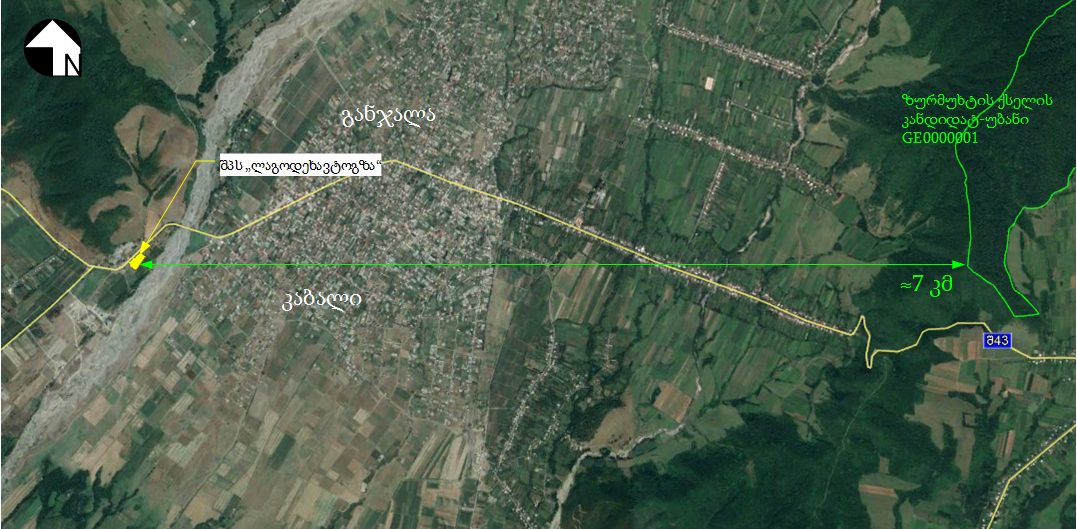 ატმოსფერული ჰაერის ხარისხობრივი მდგომარეობის გაუარესებაროგორც წინამდებარე ანგარიშშია მოცემული, შპს „ლაგოდეხავტოგზა“-ს ასფალტ-ბეტონის საწარმოს განთავსების ტერიტორიის სიახლოვეს ფუნქციონირებს ატმოსფერული ჰარის ხარისხზე ზემოქმედების რამდენიმე წყარო, მათ შორის  შპს „ნ პ ინვესტ ჯგუფი“-ს ასფალტ-ბეტონი ქარხანა და ინერტული მასალების სამსხვრევ-დამხარისხებელი საამქრო, ასევე შპს „ანდეზიტი“-ს ინერტული მასალების სამსხვრევ-დამხარისხებელი საამქრო. აღნიშნული საწარმოების ემისიები გათვალისწინებულია საპროექტო ასფალტ-ბეტონის ქარხნის მიერ ატმოსფერულ ჰაერში  მავნე ნივთიერებათა გაბნევის გაანგარიშების პროცესში.  აღსანიშნავია, რომ ატმოსფერულ ჰაერში მავნე ნივთიერებათა გაფრქვევა ასფალტბეტონის ქარხნის მოწყობის ეტაპზე უმნიშვნელოა, ვინაიდან არ საჭიროებს მასშტაბურ სამუშაოებს, მოხდება მხოლოდ მისი მონტაჟი და უახლოესი საცხოვრებელი ზონიდან დაცილება შეადგენს 400 მ-ს. ექსპლუატაციის ეტაპზე ატმოსფერული ჰაერში მავნე ნივთიერებათა გავრცელება მოსალოდნელია ბუნებრივი აირის წვის პროცესში, ბიტუმის გაცხელებასთან  დაკავშირებით და ასევე ნედლეულის მიღების და მზა პროდუქციის წარმოების პროცესში. ატმოსფერულ ჰაერში მავნე ნივთიერებათა გაბნევის გაანგარიშების შედეგების მიხედვით, მავნე ნივთიერებათა კონცენტრაციები საკონტროლო წერტილებში უახლოესი საცხოვრებელი ზონების (სოფ. კაბალი) და 500 მეტრიანი ნორმირებული ზონის საზღვარზე არ აღემატება ნორმატიულ მნიშვნელობებს. ამდენად საწარმოს საშტატო რეჟიმში ფუნქციონირება არ გამოიწვევს ჰაერის ხარისხის გაუარესებას. ატმოსფერულ ჰაერში გაფრქვეულ მავნე ნივთიერებათა რაოდენობრივი ანგარიში და გაბნევის გაანგარიშება მოცემულია დანართში 1.მავნე ნივთიერებათა გაბნევის ანგარიშის მიღებული შედეგები და ანალიზიმოცემულია საკონტროლო წერტილებიდან დამაბინძურებელ მავნე ნივთიერებათა მაქსიმალური კონცენტრაციები ზდკ-წილებში.დასკვნაჩატარებული გაბნევის გაანგარიშების შედეგების მიხედვით, მავნე ნივთიერებათა კონცენტრაციები საკონტროლო წერტილებში (როგორც დასახლებული პუნქტის საზღვარზე ასევე 500 მეტრიანი ნორმირებული ზონის) არ აღემატება ნორმატიულ მნიშვნელობებს. ამდენად შპს “ლაგოდეხავტოგზა“-ს ფუნქციონირება არ გამოიწვევს ჰაერის ხარისხის გაუარესებას. გაბნევის გაანგარიშებების სრული ცხრილური ნაწილი იხ. გაბნევის გაანგარიშების სრული პროგრამული ამონაბეჭდი იხილეთ დანართებში. შემარბილებელი ღონისძიებებიაღსანიშნავია რომ ქარხნის ტექნოლოგიური პროცესი მოიცავს საშრობი დოლიდან, ჩამჩებიანი ელევატორიდან, მინერალური ფხვნილის სილოსიდან გამოყოფილი მტვრის გაწოვას მტვერდამჭერ სისტემაში (ეფექტურობა 99%), საიდანაც დაჭერილი მტვერი სრულად ბრუნდება ტექნოლოგიურ ციკლში. ამასთან,  ექსპლუატაციის ფაზაზე ატმოსფერული ჰაერის ხარისხზე ზემოქმედების მინიმიზაციის მიზნით გატარებული იქნება შემდეგი შემარბილებელი ღონისძიებები:  საწარმოს ტექნოლოგიური დანადგარების გამართულ მდგომარეობაში ექსპლუატაცია;ნამუშევარი აირების გამწმენდი სისტემების ტექნიკური მდგომარეობის კონტროლი და მათი მუშაობის ეფექტურობის სისტემატური მონიტორინგი;საწარმოში მიმდინარე ტექნოლოგიური პროცესების დაცვის მდგომარეობაზე სისტემატური კონტროლი;ატმოსფეროში მავნე ნივთიერებათა ემისიების კონტროლი მონიტორინგის გეგმის შესაბამისად, კერძოდ: გაფრქვეულ მავნე ნივთიერებათა კონცენტრაციების  ინსტრუმენტული გაზომვები; მოსახლეობის და პერსონალის საჩივრების აღრიცხვა და დროული რეაგირება;მტვრის დონეების აქტიური შემცირება მანქანების მოძრაობის სიჩქარის შეზღუდვის, გზების მორწყვის ან მტვრის შემამცირებელი სხვა საშუალებებით;ტექნიკა და სატრანსპორტო საშუალებები უნდა აკმაყოფილებდნენ ჯანმრთელობის დაცვისა და ტექნიკური უსაფრთხოების მოთხოვნებს.ხმაურის გავრცელებასაწარმოს საქმიანობის პროცესში ხმაურის გავრცელების წყაროს წარმოდგენს ტექნოლოგიური დანადგარების ელექტრო ძრავების და ტერიტორიაზე  ტექნიკის მუშაობა. საწარმოს სრული დატვირთვით მუშაობის პროცესში (მუშა მდგომარეობაში იყო ყველა დანადგარი და ტექნიკა) ჩატარებული იქნა ხმაურის გავრცელების დონეების გაზომვები ეზოს ტერიტორიაზე და სოფ. კაბალის საცხოვრებელი ზონის საზღვარზე. გაზომვები ჩატარდა 3 ჯერადად 15 წუთიანი ინტერვალით და ხმაურის გავრცელების დონეებად აღებული იქნა საშუალო მნიშვნელობები. გაზომვების შედეგების მიხედვით ხმაურის დონემ შენობის საწარმოს ეზოს ტერიტორიაზე 48 დბა, ხოლო საცხოვრებელი ზონის საზღვარზე 32 დბა.   გასათვალისწინებელია ის ფაქტი, რომ საწარმო იმუშავებს მხოლოდ დღის საათებში და ჩატარებული ფაქტიური გაზომვების შედეგების მიხედვით, საცხოვრებელი ზონის ფარგლებში ხმაურის ზენორმატიული გავრცელება მოსალოდნელი არ არის. აღსანიშნავია, რომ ასფალტ-ბეტონის ახალი ქარხანა დამზადებული საერთაშორისო სტანდარტების შესაბამისად და შესაბამისად მისი ექსპლუატაცია ხმაურის გავრცელების დონეების ზრდასთან დაკავშირებული არ იქნება. საწარმოს მიმდებარე ტერიტორიებზე ცხოველთა ველური ბუნების სახეობების საბინადრო ადგილები წარმოდგენილი არ არის და შესაბამისად ხმაურის გავრცელებასთან დაკავშირებით ცხოველთა სამყაროზე ზემოქმედების რისკი მინიმალურია.6.4 ხმაურის გავრცელების კომპიუტერული მოდელირების გრაფიკული ასახვა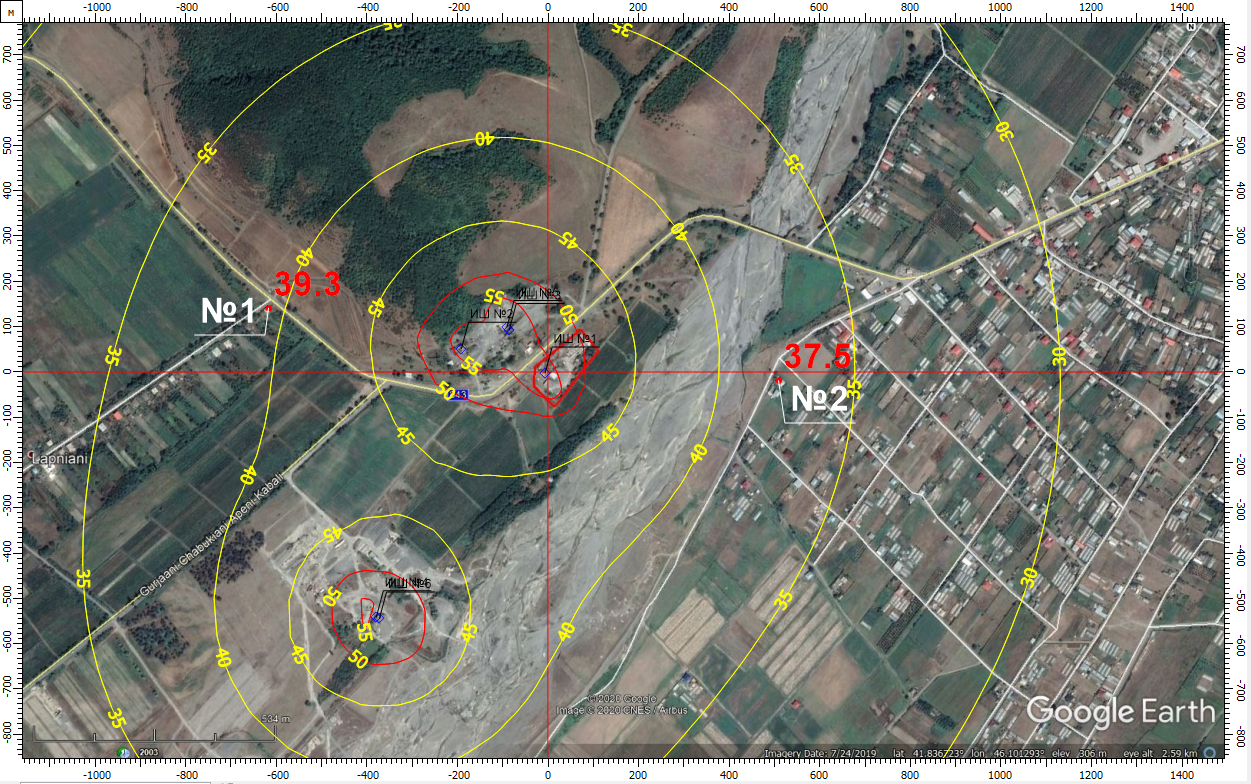 შემარბილებელი ღონისძიებები ხმაურის გავრცელების დონეების შემცირების მიზნით საწარმოს მოწყობის და ექსპლუატაციის ეტაპზე გატარდება შემდეგი შემარბილებელი ღონისძიებები:სისტემატურად მოხდება ტექნოლოგიური დანადგარ-მოწყობილობის ტექნიკური გამართულობის კონტროლი და საჭიროების შემთხვევაში გატარდება შესაბამისი მაკორექტირებელი ზომები;უზრუნველყოფილი იქნება ნედლეულის შემოტანის და პროდუქციის გატანის ოპერაციებში ჩართული ავტოსატრანსპორტო საშუალებების ტექნიკური გამართულობა;საწარმოში ნედლეულის შემოტანის და პროდუქციის გატანის ოპერაციები მაქსიმალურად განხორციელდება დღის საათებში;საწარმოს მოწყობის და ექსპლუატაციის ეტაპზე საჩივრების შემოსვლის შემთხვევაში მოხდება მათი დაფიქსირება/აღრიცხვა და სათანადო რეაგირება, ზემოთჩამოთვლილი ღონისძიებების გათვალისწინებით. შემარბილებელი ღონისძიებების გათვალისწინებით მოსალოდნელი ნარჩენი ზემოქმედება იქნება მინიმალური.ბიოლოგიურ გარემოზე ნეგატიური ზემოქმედების რისკების შეფასებაზემოქმედება ფლორასა და მცენარეულობაზეროგორც წინამდებარე ანგარიშშია მოცემული, საპროექტო ტერიტორია არის მაღალი ტექნოგენური დატვირთვის მქონე, სადაც მცენარეები პრაქტიკულად არ არსებობს, შესაბამისად არც საქართველოს წითელ ნუსხაში შეტანილი სახეობები შეიძლება იყოს წარმოდგენილი.  მიმდებარე ტერიტორიებზე ასევე,  არ არის წარმოდგენილი ცხოველთა საბინადროდ ხელსაყრელი ადგილები და შესაბამისად ბიოლოგიურ გარემოზე, ფლორასა და მცენარეულობაზე  ნეგატიურ ზემოქმედებას ადგილი არ ექნება.  ზემოქმედება ფაუნაზედაგეგმილი საქმიანობის განხორციელება დაგეგმილია მაღალი ანთროპოგენური დატვირთვის მქონე, ტექნოგენური და ანთროპოგენული ზემოქმედების მქონე ტერიტორიაზე, სადაც ცხოველთა ველური ბუნების სახეობების საბინადრო ჰაბიტატები პრაქტიკულად არ არსებობს. საპროექტო ტერიტორიაზე შეიძლება მოხვდეს მხოლოდ ის სახეობები, რომლებიც ადაპტირებული არიან ურბანულ და ტექნოგენურ გარემოსთან.  ნეგატიური ზემოქმედება შეიძლება დაკავშირებული იყოს ნარჩენების არასწორი მართვის და სატრანსპორტო ოპერაციების განხორციელებასთან. საპროექტო ტერიტორიებიდან დიდი მანძილებით დაცილების გათვალისწინებით, დაცულ ტერიტორიებზე ნეგატიური ზემოქმედების რისკი პრაქტიკულად არ არსებობს. დაგეგმილი საქმიანობის მასშტაბების და არსებული ფონური მდგომარეობის გათვალისწინებით შეიძლება ითქვას, რომ ბიოლოგიურ გარემოზე ზემოქმედება გატარებული შემარბილებელი ღონისძიებების გათვალისწინებით იქნება ძალიან დაბალი.შემარბილებელი ღონისძიებებიდაგეგმილი საქმიანობის განხორციელების ადგილის ანთროპოგენული დატვირთვიდან გამომდინარე მნიშვნელოვანი შემარბილებელი ღონისძიებების გატარება საჭირო არ იქნება, დაგეგმილი ღონისძიებებიდან აღსანიშნავია:ნარჩენების მართვის გეგმით გათვალისწინებული ღონისძიებების შესრულებაზე სისტემატური ზედამხედველობა;ნავთობპროდუქტებისა და სხვა მავნე ნივთიერებების დაღვრის პრევენციული ღონისძიებების გატარება;ტერიტორიებზე არსებული ღამის განათების სისტემების ოპტიმიზაცია ფრინველებზე ზემოქმედების რისკების მინიმუმამდე შემცირების მიზნით;შემარბილებელი ღონისძიებების გათვალისწინებით მოსალოდნელი ნარჩენი ზემოქმედება იქნება მინიმალური.ნარჩენების წარმოქმნით მოსალოდნელი ზემოქმედებაასფალტბეტონის ნარევის დამზადება საწარმოო ნარჩენების წარმოქმნასთან არ არის დაკავშირებული, რადგან ასფალტბეტონის ნარჩენები 100%-ით ბრუნდება საწარმოო ციკლში.საქმიანობის პროცესში შეიძლება წარმოიქმნას როგორც საყოფაცხოვრებო, ასევე სახიფათო ნარჩენები. მოსალოდნელია შემდეგი სახის და რაოდენობის ნარჩენების წარმოქმნა: ექსპლუატაციის ეტაპზე წლიურად წარმოიქმნება შემდეგი სახიფათო:ნავთობპროდუქტებით დაბინძურებული ჩვრები და სხვა ნივთები;პრინტერის ტონერი/მელანის ნარჩენები, რომლებიც შეიცავს სახიფათო ნივთიერებებს და სხვა. არასახიფათო ნარჩენი:საყოფაცხოვრებო ნარჩენები;შერეული ლითონები;შედუღებისას წარმოქმნილი ნარჩენები და სხვა.საყოფაცხოვრებო ნარჩენების შეგროვება მოხდება კონტეინერებში და შემდგომ შესაბამისი ხელშეკრულების საფუძველზე ტერიტორიიდან გატანილი იქნება ადგილობრივ ნაგავსაყრელზე. საწარმოში მოწყობილია იზოლირებული სათავსი სახიფათო ნარჩენებს დროებითი განთავსებისათვის. გამოყოფილია ნარჩენების მართვაზე პასუხისმგებელი პირი. ნარჩენების შესაგროვებლად ტერიტორიაზე განთავსებულია კონტეინერები, რომელთა რაოდენობა არასაკმარისია და საჭიროებს დამატებას.სახიფათო ნარჩენების საწარმოს ტერიტორიიდან გატანა შემდგომი მართვის მიზნით ხდება, ამ საქმიანობაზე სათანადო ნებართვის მქონე კონტრაქტორების საშუალებით. საწარმოს ტერიტორიაზე წარმოქმნილი საყოფაცხოვრებო ნარჩენების საწარმოს ტერიტორიიდან გატანა ხდება ლაგოდეხის დასუფთავების მუნიციპალური სამსახურის მიერ.შპს „ლაგოდეხავტოგზა“-ს საწარმოო ტერიტორიაზე  მიმდინარე საქმიანობები (ასფალტ-ბეტონ და საგზაო სამუშაოებისათვის რკინა-ბეტონის კიუვეტების წარმოება), სახიფათო ნარჩენების წარმოქმნასთან დაკავშირებული არ არის. ნარჩენების მართვის სახეობების და რაოდენობების მართვის საკითხები დეტალურად მოცემულია  ნარჩენების მართვის გეგმაში (იხ. დანართი 3). როგორც წინამდებარე ანგარიშშია მოცემული, საწარმოს ტერიტორიაზე არსებული ძელი 30 ტ/სთ წარმადობის ასფალტ-ბეტონის ქარხანას ჩაუტარდება დემონტაჟი და გატანილი იქნება ტერიტორიიდან, კერძოდ: დაგეგმილია ქარხნის გასხვისება სხვა იურიდიულ პირზე.  დემონტაჟის დროს ქარხნის განთავსების ტერიტორიაზე არსებული ბიტუმით დაბინძურებული გრუნტი (ძირითადად ხრეში), გამოყენებული იქნება ახალი ქარხის ტექნოლოგიურ ციკლში და შესაბამისად დაბინძურებული გრუნტის ტერიტორიიდან გატანა და შემდგომი მართვა საჭიროებას არ წარმოადგენს.  ანალოგიურად მოხდება სანიაღვრე წყლების სალექარიდან ამოღებული ლამის მართვაც, კერძოდ ლამი დაბრუნებული იქნება ტექნოლოგიურ ციკლში და მისი ტერიტორიიდან გატანა საჭირო არ არის.   შემარბილებელი ღონისძიებებიტერიტორიაზე ნარჩენების სეგრეგირებული შეგროვების მეთოდის დანერგვა (სახიფათო და არასახიფათო ნარჩენების გამოყოფა ერთმანეთისაგან);ნარჩენების სეგრეგირებული მეთოდით შეგროვების უზრუნველყოფისათვის საჭირო რაოდენობის სპეციალური კონტეინერების განთავსება და ამ კონტეინერების მარკირება (ფერი, წარწერა);სახიფათო ნარჩენების დროებითი განთავსებისათვის შესაბამისი სათავსის (დასაშვებია ვაგონ კონტეინერი) გამოყოფა და გარემოსდაცვითი მოთხოვნების შესაბამისად კეთილმოწყობა;ტრანსპორტირებისას განსაზღვრული წესების დაცვა (ნარჩენების ჩატვირთვა სატრანსპორტო საშუალებებში მათი ტევადობის შესაბამისი რაოდენობით;საჭიროების შემთხვევაში სახიფათო ნარჩენების დროებითი განთავსებისათვის შესაბამისი სათავსის (დასაშვებია ვაგონ კონტეინერი) გამოყოფა და გარემოსდაცვითი მოთხოვნების შესაბამისად კეთილმოწყობა, მათ შორის:შეძლებისდაგვარად საწარმოო ნარჩენების ხელახალი გამოყენება;ტრანსპორტირებისას განსაზღვრული წესების დაცვა (ნარჩენების ჩატვირთვა სატრანსპორტო საშუალებებში მათი ტევადობის შესაბამისი რაოდენობით);ნედლეულის ტრანსპორტირებისას მანქანების ძარის სათანადო გადაფარვის უზრუნველყოფა);შემდგომი მართვისათვის ნარჩენების გადაცემა მხოლოდ შესაბამისი ნებართვის მქონე კონტრაქტორისათვის;ნარჩენების საბოლოო განთავსება მხოლოდ წინასწარ განსაზღვრულ ადგილზე, შესაბამისი წესებისა და ნორმების დაცვით;ნარჩენების წარმოქმნის, დროებითი დასაწყობების და შემდგომი მართვის პროცესებისთვის სათანადო აღრიცხვის მექანიზმის შემოღება და შესაბამისი ჟურნალის წარმოება;ნარჩენების მართვისათვის გამოყოფილი იქნება სათანადო მომზადების მქონე პერსონალი;პერსონალის ინსტრუქტაჟი.შემარბილებელი ღონისძიებების გათვალისწინებით მოსალოდნელი ნარჩენი ზემოქმედება იქნება დაბალი.წყლის გარემოზე ზემოქმედება საწარმოს ტერიტორიაზე მიმდინარე საქმიანობების ტექნოლოგიური პროცესები წყლის გამოყენებასთან დაკავშირებული არ არის. წყლის გამოყენება ხდება სასმელ-სამეურნეო დანიშნულებით, ხანძარსაწინააღმდეგო მიზნებისა და ტერიტორიის მოსარწყავად. წყალმომარაგების წყაროდ გამოყენებულია არსებული შახტური ჭის წყალი. უახლოესი ზედაპირული წყლის ობიექტი - მდ. კაბალი საწარმოს ტერიტორიიდან დაშორებულია 150 მ-ით. როგორც ზემოთ აღინიშნა, სამეურნეო-საყოფაცხოვრებო ჩამდინარე წყლების შეგროვება ხდება ჰერმეტული საასენიზაციო ორმოს საშუალებით, რომლის ტერიტორიიდან გატანა ხდება სპეციალური საასენიზაციო მანქანით, ლაგოდეხის წყალკანალის მუნიციპალურ სამსახურთან გაფორმებული ხელშეკრულების საფუძველზე. საწარმოო საქმიანობის გათვალისწინებით, მის ტერიტორიაზე წარმოქმნილ სანიაღვრე წყლებში მოსალოდნელია ისეთი მავნე ნივთიერებების მოხვედრა როგორიცაა, მყარი ნაწილაკები და ნავთობის ნახშირწყალბადები. ნავთობის ნახშირწყალბადებით დაბინძურების წყარო შეიძლება იყოს ტერიტორიაზე ბიტუმის დაღვრა. აღნიშნულის გათვალისწინებით დაგეგმილია ბიტუმსაცავი რეზერვუარის შეძლებისდაგვარად ჰერმეტული გადახურვის მოწყობა, ხოლო მიმდებარე ტერიტორიაზე მოეწყობა ბეტონის საფარი. ბეტონის საფარით იქნება დაფარული,  ასევე ქარხნის განთავსების ტერიტორია, რაც მინიმუმამდე შეამცირებს მიწისქვეშა წყლების ნავთობის ნახშირწყალბადებით დაბინძურების რისკს.   წყლის გარემოს დაბინძურების პრევენციის მიზნით, სანიაღვრე წყლების არინების და გაწმენდის სისტემის მოწყობა (იხილეთ პარაგრაფი 4.6), რაც უზრუნველყოფს ნორმირებულ გაწმენდას. გაწმენდილი წყლების  ჩაშვება გათვალისწინებულია გრუნტში მშთანთქმელი ჭის საშუალებით, რომლის კონსტრუქცია უზრუნველყოფს წყლის დამატებით გაწმენდას. ჭის საფილტრაციო ფენის გამოცვლა დაგეგმილია წელიწადში ერთხელ. ყოველივე აღნიშნული პრაქტიკულად გამორიცხავს მიწისქვეშა წყლების დაბინძურების რისკებს.   გამომდინარე ზემოთ აღნიშნულიდან შეიძლება ითქვას, რომ ექსპლუატაციის ეტაპზე მიწისქვეშა წყლებზე ზემოქმედების რისკი არსებობს მხოლოდ ავარიული ინციდენტების შემთხვევაში. თუ გავითვალისწინებთ, რომ საწარმოს ტერიტორიაზე საწვავის სამარაგო რეზერვუარები განთავსებული არ არის, ხოლო საპოხი ზეთები ინახება დახურულ შენობაში, ხოლო სანიაღვრე წყლებისათვის გათვალისწინებულია არიენების და გაწმენდის სისტემის მოწყობა, მიწისქვეშა წყლების დაბინძურების რისკი მინიმალურია.   საწარმოს ტერიტორიაზე მიმდინარე საქმიანობები ტექნოლოგიურ პროცესებში წყლის გამოყენებას არ საჭიროებს, ადგილი არ აქვს საწარმოო ჩამდინარე წყლების წარმოქმნას და ზედაპირულ წყლებში ჩამდინარე წყლების ჩაშვება არ ხდება. სამეურნეო-საყოფაცხოვრებო ჩამდინარე წყლებისათვის მოწყობილია საასენიზაციო ორმო, ხოლო სანიაღვრე სისტემის წყალი შეგროვდება სალექარში და გაწმენდის შემდეგ მოხვდება გრუნტში. გამომდინარე აღნიშნულიდან წყლის გარემოზე ზემოქმედების რისკი არ არის მნიშნელოვანი.შემარბილებელი ღონისძიებები წყლის გარემოზე ნეგატიური ზემოქმედების რისკების მინიმუმამდე შემცირების მიზნით გატარებული იქნება შემდეგი ღონისძიებები: ასფალტ-ბეტონის ქარხნის ტერიტორიაზე წარმოქმნილი სანიაღვრე წყლების გაწმენდის არინების და გაწმენდის მიზნით მოეწყობა სანიაღვრე არხები და გამწმენდი ნაგებობა, ხოლო გაწმედილი წყლის ჩაშვება მოხდება გრუნტში მშთანთქმელი ჭის საშუალებით;მიწისქვეშა წყლების დაბინძურების რისკების შემცირების მიზნით, როგორც ასფალტ-ბეტონის ქარხნის ტერიტორია, ასევე ბიტუმის სამარაგო რეზერვუარის წინა პერიმეტრზე არსებული ტერიტორია დაიფარება მყარი საფარით; ბიტუმის დაღვრის პრევენციის მიზნით, მოხდება საცავის ჰერმეტულად გადახურვა, ხოლო ბითუმის მილსადენების ონკანების ქვეშ სადაც არსებობს დაღვრის რისკი მოეწყობა დაღვრილი მასის შესაგროვებელი ბეტონის აუზები;ტერიტორიაზე ბიტუმის დაღვრის შემთხვევაში, დაუყოვნებლივ მოხდება დაბინძურებული მონაკვეთის გაწმენდა და დაბინძურებული მასა გამოყენებული იქნება ასფალტის წარმოებაში;გამწმენდი ნაგებობებიდან ნალექის ამოღება მოხდება დაგროვების შესაბამისად, მაგრამ არაუგვიანეს წელიწადში ორჯერ. ანალოგიურად მოხდება მშთანთქმელი ჭის საფილტრაციო ფენის გამოცვლა;უზრუნველყოფილი იქნება სალექარის ტექნიკური გამართულობის მდგომარეობის კონტროლი, ხოლო გაწმენდილი წყლის ხარისხის კონტროლის მიზნით, ექვს თვეში ერთხელ ჩატარდება ლაბორატორიული კონტროლო შეწონილი ნაწილაკების და ნავთობის ჯამური ნახშირწყალბადების შემცველობაზე;საყოფაცხოვრებო-სამეურნეო წყლების საასენიზაციო ორმოს განტვირთვა მოხდება ქ. ლაგოდეხის წყალკანალის სამსახურის მიერ შესაბამისი ხელშეკრულების საფუძველზე;დამყარდება სისტემატური კონტროლი ნარჩენების მართვის გეგმით გათვალისწინებული ღონისძიებების შესრულებაზე;ზემოქმედება გრუნტის ხარისხზეშპს „ლაგოდეხავტოგზა“-ს ასფალტბეტონის საწარმო ფუნქციონირებს ათეული წლების განმავლობაში და მის ტერიტორიაზე ჩამოყალიბებულია ტიპიური ტექნოგენური ლანდშაფტი. დღეისათვის ტერიტორიის ზედაპირი მთელ ფართობზე დაფარულია ხრეშის ფენით და ახალი ქარხის მოწყობა ნიადაგის ნაყოფიერი ფენის დაკარგვასთან დაკავშირებული არ არის. აქვე უნდა აღინიშნოს, რომ საწარმოს ბიზნეს-გეგმის შესაბამისად უხლოეს წყლებში ტერიტორიის გაფართოება ან ახალი მიწის ნაკვეთების ათვისება დაგეგმილი არ არის, შესაბამისად ნიადაგის ნაყოფიერ ფენაზე ზემოქმედების რისკი პრაქტიკულად გამორიცხულია.   საწარმოს მიმდინარე საქმიანობის პროცესში გრუნტის დაბინძურებას შესაძლებელია ადგილი ექნეს საყოფაცხოვრებო და საწარმოო ნარჩენების  არასწორი მართვის შემთხვევაში. გარდა ამისა გრუნტის დაბინძურების რისკი შეიძლება განვიხილოთ ბიტუმის დაღვრასთან დაკავშირებით. გრუნტის დაბინძურების პრევენციის მიზნით ასფალტის ქარხნის ტერიტორია დაფარული იქნება მყარი საფარით და მოეწყობა სანიაღვრე წყლების არინების და გაწმენდის სისტემა. ამასთანავე სისტემატურად გატარდება ღონისძიებები ბიტუმის დაღვრის პრევენციის მიზნით. გაწმენდილი სანიაღვრე წყლების მიმღები მშთანთქმელი ჭა აღჭურვილი იქნება ქვიშა-ხრეშის საფილტრაციო ფენებით, რაც უზრუნველყოფს წყლის დამატებით გაწმენდას და სწორი ექსპლუატაციის პირობებში პრაქტიკულად გამორიცხავს გრუნტის დაბინძურების რიკებს.    თუ გავითვალისწინებთ, რომ ქარხნის ექსპლუატაციის პროცესში საწარმოო ჩამდინარე წყლების წარმოქმნას ადგილი არ ექნება, ხოლო სამეურნეო-საყოფაცხოვრებო ჩამდინარე წყლების შეგროვება ხდება ჰერმეტული საასენიზაციო ორმოს საშუალებით, ასევე მოწყობილი იქნება სანიაღვრე წყლების არინების და გაწმენდის სისტემა, გრუნტის დაბინძურების რისკი მინიმალურია.შემარბილებელი ღონისძიებები გრუნტის დაბინძურების პრევენციის მიზნით გატარებული იქნება შემდეგი სახის შემარბილებელი ღონისძიებები:საწარმოს ტერიტორიაზე წარმოქმნილი ნარჩენების მართვა მოხდება ნარჩენების მართვის გეგმის შესაბამისად;უზრუნველყოფილი იქნება საყოფაცხოვრებო-სამეურნეო ჩამდინარე წყლების შიდა საკანალიზაციო ქსელის და შემკრები საასენიზაციო ორმოს ტექნიკური გამართულობის კონტროლი. ორმოს განტვირთვა მოხდება სპეციალური ტექნიკის საშუალებით ქ. ლაგოდეხის წყალკანალის სამსახურთან გაფორმებული ხელშეკრულების საფუძველზე;   ასფალტ-ბეტონის ქარხნის ტერიტორიაზე წარმოქმნილი სანიაღვრე წყლების გაწმენდის არინების და გაწმენდის მიზნით მოეწყობა სანიაღვრე არხები და გამწმენდი ნაგებობა, ხოლო გაწმედილი წყლის ჩაშვება მოხდება გრუნტში მშთანთქმელი ჭის საშუალებით;მიწისქვეშა წყლების დაბინძურების რისკების შემცირების მიზნით, როგორც ასფალტ-ბეტონის ქარხნის ტერიტორია, ასევე ბიტუმის სამარაგო რეზერვუარის წინა პერიმეტრზე არსებული ტერიტორია დაიფარება მყარი საფარით; ბიტუმის დაღვრის პრევენციის მიზნით, მოხდება საცავის ჰერმეტულად გადახურვა, ხოლო ბითუმის მილსადენების ონკანების ქვეშ სადაც არსებობს დაღვრის რისკი მოეწყობა დაღვრილი მასის შესაგროვებელი ბეტონის აუზები;ტერიტორიაზე ბიტუმის დაღვრის შემთხვევაში, დაუყოვნებლივ მოხდება დაბინძურებული მონაკვეთის გაწმენდა და დაბინძურებული მასა გამოყენებული იქნება ასფალტის წარმოებაში;გამწმენდი ნაგებობებიდან ნალექის ამოღება მოხდება დაგროვების შესაბამისად, მაგრამ არაუგვიანეს წელიწადში ორჯერ. ანალოგიურად მოხდება მშთანთქმელი ჭის საფილტრაციო ფენის გამოცვლა;ვიზუალურ-ლანდშაფტური ცვლილებებიაღსანიშნავია, რომ ზემოქმედების ფარგლებში მოქცეული ლანდშაფტი და მისი შემადგენელი კომპონენტები მნიშვნელოვნად სახეცვლილია. ვიზუალური ზემოქმედების დახასიათებისას პირველ რიგში გასათვალისწინებელია საპროექტო ტერიტორიების განლაგება ზემოქმედების რეცეპტორებთან მიმართებაში, კერძოდ ვიზუალური თვალთახედვის არეალში ექცევა თუ არა ზემოქმედების წყაროები. საწარმოს ტერიტორია ხილული იქნება რეგიონული მნიშვნელობის თიანეთი-ახმეტა-ყვარელი-ნინიგორის საავტომობილო გზაზე (შ43) მოძრავი ავტოტრანსპორტისა და მიმდებარე სასოფლო-სამეურნეო ნაკვეთებიდან, რაც შეხება საცხოვრებელ სახლებს, აღნიშნული ტერიტორიიდან დაშორებულია დაახლოებით 400-600 მ-ით შესაბამისად მათთან მიმართებით მოსალოდნელი ზემოქმედება ნაკლებად შესამჩნევი იქნება. თუ გავითვალისწინებთ, რომ პროექტის განხორციელება იგეგმება მაღალი ტექნოგენური და ანთროპოგენული დატვირთვის მქონე ზონაში, სადაც წლების განმავლობაში განთავსებული იყო ასფალტ-ბეტონის ქარხანა, შესაბამისად ტერიტორიაზე გადაადგილებული ადამიანების თვალი შეჩვეულია უკვე დამდგარ ზემოქმედებას, თუმცა იმის გათვალისწინებით, რომ ტერიტორიაზე მოხდება ძველი ქარხის დემონტაჟი და მოეწყობა ახალი თანამედროვე დანადგარი. აღნიშნულის გათვალისწინებით, შეიძლება ითქვას, რომ ვიზუალური ხედი გაუმჯობესდება არსებულ მდგომარეობასთან  შედარებით. შემარბილებელი ღონისძიებებიექსპლუატაციის ფაზაზე მნიშნელოვანი იქნება ტერიტორიის კეთილმოწყობისა და  ნარჩენების მართვის სამუშაოების განხორციელება.   შემარბილებელი ღონისძიებების გათვალისწინებით ვიზუალურ-ლანდშაფტური ცვლილებებით მოსალოდნელი ნარჩენი ზემოქმედება იქნება მინიმალური.ზემოქმედება სოციალურ-ეკონომიკურ გარემოზეადამიანის ჯანმრთელობა და უსაფრთხოებაადამიანის ჯანმრთელობაზე შესაძლო ნეგატიური ზემოქმედების რისკებიდან აღსანიშნავია ატმოსფერული ჰაერის ხარისხის და აკუსტიკური ფონის შეცვლა. წინამდებარე ანგარიშში მოცემული გაანგარიშების და პროგრამული მოდელირების შედეგების მიხედვით, საწარმოს ექსპლუატაციის დროს საცხოვრებელი ზონის ატმოსფერული ჰარის ხარისხზე და აკუსტიკურ ფონზე ზემოქმედების რისკი პრაქტიკულად არ არსებობს. საწარმოო საამქროში ხმაურის დონემ შეიძლება მიაღწიოს 32 დბა-ს, რაც განაპირობებს დასაქმებულ პერსონალზე ნეგატიური ზემოქმედების რისკებს, რისთვისაც გათვალისწინებულია  შესაბამისი შემარბილებელი ღონისძიებები (ხმაურის გავრცელების მაღალი რისკის სამუშაო უბნებზე დასაქმებული პირები აღჭურვილი იქნებიან სპეციალური დამცავი საშუალებებით), ხოლო საცხოვრებელი ზონის საზღვარზე 32 დბა-ს. გასათვალისწინებელია ის ფატი, რომ საწარმო იმუშავებს მხოლოდ დღის საათებში და ჩატარებული ფაქტიური გაზომვების შედეგების მიხედვით, საცხოვრებელი ზონის ფარგლებში ხმაურის ზენორმატიული გავრცელება მოსალოდნელი არ არის.საწარმოს ტერიტორია საკმარისად დაცულია და შესაბამისად მასზე უცხო პირების მოხვედრის რისკი პრაქტიკულად არ არსებობს. შესაბამისად საწარმოს ფუნქციონირების პროცესში მოსახლეობის უსაფრთხოების რისკები მინიმალურია.    პერსონალი უზრუნველყოფილი იქნება საჭირო რაოდენობის სპეცტანსაცმლით და ინდივიდუალური დაცვის საშუალებებით. პერსონალს ჩაუტარდება წინასწარი და პერიოდული სწავლება პირადი და პროფესიული უსაფრთხოების საკითხებზე. უსაფრთხოების წესების დაცვაზე ზედამხედველობის მიზნით გამოყენებული იქნებ პასუხიმგებელი პირი-უსაფრთხოების ინჟინერი.   შემარბილებელი ღონისძიებების გათვალისწინებით ადამიანის ჯანმრთელობასა და უსაფრთხოებაზე  მოსალოდნელი ნარჩენი ზემოქმედება იქნება მინიმალური.ზემოქმედება მიწის გამოყენების პირობებზესაწარმოსათვის შერჩეული ტერიტორია  წარმოადგენს შპს ,,ლაგოდეხავტოგზა“-ს საკუთრებას და შესაბამისად პროექტის განხორციელება ფიზიკურ და ეკონომიკურ განსახლებასთან დაკავშირებული არ იქნება.ზემოქმედება სატრანსპორტო ნაკადზესაწარმოს განთავსება დაგეგმილია სოფელ ფონაში, შპს ,,ლაგოდეხავტოგზა“-ს საკუთრებაში არსებულ ტერიტორიაზე,  რეგიონული მნიშვნელობის თიანეთი- ახმეტა-ყვარელი-ნინიგორის საავტომობილო გზის მიმდებარედ (შ43). ექსპლუატაციის ეტაპზე ნედლეულის და მზა პროდუქციის ტრანსპორტირებისათვის საჭირო სატრანსპორტო ოპერაციების მაქსიმალური რაოდენობა დღის განმავლობაში იქნება 5-6. შესაბამისად, დაგეგმილი საქმიანობა სატრანსპორტო ნაკადებზე მნიშვნელოვნ ზემოქმედებასთან დაკავშირებული არ იქნება.  მიუხედავად ამისა გატარებული იქნება  შესაბამისი შემარბილებელი ღონისძიებები, მათ შორის:  სატრანსპორტო საშუალებების ტექნიკური გამართულობის კონტროლი;სატრანსპორტო ოპერაციების უპირატესად დღის საათებში განხორციელება;საჩივრების შემოსვლის შემთხვევაში მათი დაფიქსირება/აღრიცხვა და სათანადო რეაგირება.შემარბილებელი ღონისძიებების გათვალისწინებით სატრანსპორტო ნაკადზე მოსალოდნელი ნარჩენი ზემოქმედება იქნება მინიმალური.დასაქმება დადებით ზემოქმედებად უნდა ჩაითვალოს პროექტის განხორციელების შედეგად დასაქმების შესაძლებლობა, რაც განსაკუთრებით მნიშვნელოვანია ადგილობრივი მოსახლეობისთვის. შპს „ლაგოდეხავტოგზა“-ს საწარმოს სამუშაო დღეების რაოდენობა წელიწადში შეადგენს 187-188 დღეს, ხოლო დასაქმებული პერსონალის მაქსიმალური რაოდენობაა 30 კაცამდე გაიზრდება, სამუშაო პროცესის ერთცვლიანი (8 სთ-იანი სამუშაო რეჟიმის პირობებში).ზემოქმედება ეკონომიკაზე და ადგილობრივი მოსახლეობის ცხოვრების პირობებზეპროექტის განხორციელება მცირე, მაგრამ დადებით ეფექტის მქონე იქნება ლაგოდეხის მუნიციპალიტეტისა და უშუალოდ ფონის თემის მოსახლეობაზე. ქარხნის წარმადობის ზრდა რეგიონში მიმდინარე მრავალი ინფრასტრუქტურული პროექტის და ასფალტ-ბეტონის გაზრდილი მოთხოვნილების პირობებში, საჭირო და დროული გადაწყვეტილებაა. რაც მცირედით თუმცა აისახება არსებული რთული სოციალურ-დემოგრაფიული მდგომარეობის გაუმჯობესებაში, დამატებითი სამუშაო ადგილების შექმნის სახით.კუმულაციური ზემოქმედებაგანსახილველი ტერიტორიის ირგვლივო მდებარეობს, ასფალტ-ბეტონის ქარხანა და ინერტული მასალების   სამსხვრევ-დამხარისხებელი საწარმოები, შესაბამისად კუმულაციური ზემოქმედება მოსალოდნელი იქნება ხმაურის და ემისიების გავრცელების და სატრანსპორტო ნაკადის  მატებასთან მიმართებით. აქვე უნდა აღინიშნოს რომ, შპს ,,ლაგოდეხავტოგზა“-ის საწარმოო ობიექტი განსახილველ ტერიტორიაზე წლებია ფუნქციონირებს და შესაბამისად კუმულაციური ზემოქმედება უკვე დამდგარია. ახალი ასფალტ-ბეტონის ქარხანა აღჭურვილია მაღალეფექტური (99.9%) ფილტრებით და შეიძლება ითქვას, რომ წარმადობის გაზრდა ატმოსფერული ემისიების ზრდასთან დაკავშირებული არ იქნება, კერძოდ: ატმოსფერულ ჰაერში მავნე ნივთიერებათა გავრცელების გაანგარიშება შესრულებულია მიმდებარე ტერიტორიაზე არსებული ქვიშა-ხრეშის სამსხვრევ- დამხარისხებელი საამქროს ემისიების გათვალისწინებით. გაანგარიშების შედეგების მიხედვით, უახლოესი საცხოვრებელი ზონების საზღვრებზე, მავნე ნივთიერებების კონცენტრაციების კანონმდებლობით დადგენილ ნორმებზე გადაჭარბებას  ადგილი არ აქვს.   ხმაურის გავრცელებით მოსალოდნელი ზემოქმედებისას აღსანიშნავია, რომ საწარმო მუშაობს დღის საათებში და გაანგარიშების მიხედვით ხმაურის გავრცელების მაქსიმალური დონე შეიძლება იყოს 32 დბა, რაც შეეხება კუმულაციურ ზემოქმედებას, როგორც აღვნიშნეთ წინამდებარე გზშ-ის ანგარიში ეხება, როგორც ქარხნის წარმადობის ზრდას, ასევე ახალი ქარხნის ადგილმდებარეობის მცირედით ცვლილებას (დაახლოებით 20-25 მ-ით), რაც ხმაურის გავრცელებით არსებულ კუმულაციურ ზემოქმედებას მნიშვნელოვნად ვერ შეცვლის, თუმცა უნდა იმ შემთხვეაში თუ მოსახლეობისგან დაფიქსირდება შენიშნები ხმაურის გავრცელებასთან მიმართებით დაუყოვნებლივ მოხდება მასზე რეაგირება. იქიდან გამომდინარე, რომ აღნიშნული საწარმო, ამავე ტერიტორიაზე წლებია ოპერირებს წარმადობის ზრდით შესაძლოა დაემატოს მხოლოდ 2-3 სატრანსპორტო ოპერაცია. სატრანსპორტო ოპერაციები საწარმომდე მისასვლელად  ძირითადად ხორციელდება თიანეთი-ახმეტა-ყვარელი-ნინიგორის საავტომობილო გზის (შ43) გავლით, ამავე გზას იყენებს განსახილველი საწარმოს მიმდებარედ არსებული საწარმოები. შპს ,,ლაგოდეხავტოგზა“-ის საწარმოს საქმიანობის ხასიათის გათვალისწინებით, საჭირო ნედლეულის შემოტანა და დასაწყობება ხდება ტერიტორიაზე შესაბამისად ყოველდღიურად დიდი რაოდენობის სატრანსპორტო საშუალებების გადაადგილება არ არის საჭირო, შესაბამისად შეიძლება ითქვას, რომ საწარმოს წარმადობის ზრდით სატრანსპორტო ნაკადზე კუმულაციური ზემოქმედება არ იქნება მნიშვნელოვანი.შემარბილებელი ღონისძიებები ზოგადი მიმოხილვაგარემოსდაცვითი შემარბილებელი ღონისძიებების გეგმაში წარმოდგენილი ინფორმაცია ეფუძნება გზშ-ს ანგარიშის ცალკეულ პარაგრაფებში წარმოდგენილ მონაცემებს. განსახორციელებელი შემარბილებელი ღონისძიებები გაწერილია შესასრულებელი სამუშაოების და ამ სამუშაოების დროს მოსალოდნელი ზემოქმედებების შესაბამისად.გარემოსდაცვითი ღონისძიებების იერარქია შემდეგნაირად გამოყურება:ზემოქმედების თავიდან აცილება/პრევენცია;ზემოქმედების შემცირება;ზემოქმედების შერბილება;ზიანის კომპენსაცია.ზემოქმედების თავიდან აცილება და რისკის შემცირება შესაძლებლობისდაგვარად შეიძლება მიღწეულ იქნას ოპერირებისას საუკეთესო პრაქტიკის გამოცდილების გამოყენებით. გარემოსდაცვითი შემარბილებელი ღონისძიებების შესრულებაზე, ასევე ყველა თანდართულ დოკუმენტაციაში (ნარჩენების მართვის გეგმა, ავარიულ სიტუაციებზე რეაგირების გეგმა) განსაზღვრული ვალდებულებების შესრულებაზე პასუხისმგებლობას იღებს საქმიანობის განმახორციელებელი კომპანია. მოსალოდნელი ზემოქმედებების შემარბილებელი ღონისძიებებიქვემოთ მოყვანილ ცხრილში წარმოდგენილია ინფორმაცია პროექტის განხორციელების შედეგად მოსალოდნელი ზემოქმედებების შემარბილებელი ღონისძიებების სამუშაოების შესახებ. ცხრილი 7.2.1. შემარბილებელი ღონისძიებები მონიტორინგის გეგმაგარემოსდაცვითი მონიტორინგის მიზანია:   პოტენციური ზემოქმედების შეფასების დადასტურება;გარემოსდაცვითი და უსაფრთხოების საკანონმდებლო/ნორმატიულ მოთხოვნებთან შესაბამისობის კონტროლი/უზრუნველყოფა;რისკების და ეკოლოგიური/სოციალური ზემოქმედების კონტროლი; საზოგადოების/დაინტერესებული პირების შესაბამისი ინფორმაციით უზრუნველყოფა; შემარბილებელი და მინიმიზაციის ღონისძიებების ეფექტურობის განსაზღვრა, საჭიროების შემთხვევაში - კორექტირება; საწარმოს მოწყობისა და ექსპლუატაციის პროცესში გარემოზე ზემოქმედების და რისკების კონტროლი. მონიტორინგის მეთოდები მოიცავს ვიზუალურ დაკვირვებას და გაზომვებს (საჭიროების შემთხვევაში). მონიტორინგის პროგრამა აღწერს სამონიტორინგო პარამეტრებს,  დროს და სიხშირეს,  მონაცემების შეგროვებას და ანალიზს. მონიტორინგის მოცულობა დამოკიდებულია მოსალოდნელი ზემოქმედების/რისკის მნიშვნელოვნებაზე. გარემოსდაცვითი მონიტორინგის გეგმა შემუშავებულია მხოლოდ ექსპლუატაციის ეტაპისთვის, რადგან არ იგეგმება მასშტაბური სამშენებლო სამუშაოები, რაც თავის მხრივ არ საჭიროებს აღნიშნული გეგმის შემუშავებას.საწარმოოს ფუნქციონირების პროცესში განხორციელდება დანადგარების რეჟიმის მონიტორინგი, რადგან მათი ნორმალურ რეჟიმში მუშაობის პირობებში ატმოსფერულ ჰაერში მავნე ნივთიერებათა ნორმირებული კონცენტრაციების გადაჭარბების რისკი თითქმის საერთოდ არ არის.მონიტორინგის სამუშაოების განხორციელებას უზრუნველყოფს შპს ,,ლაგოდეხავტოგზა“. ატმოსფერულ ჰაერში მავნე ნივთიერებების მონიტორინგი განხორციელდება ინსტრუმენტული გაზომვებით. გარდა აღნიშნულისა, მტვრის გავრცელების ინსტრუმენტული მონიტორინგი  განხორციელდა საწარმოს ტერიტორიის საზღვარზე 2 საკონტროლო წერტილში, რომელთა გეოგრაფიული კოორდინატებია: წერტილი პირველი -X=591317 Y=4632225წერტილი მეორე -X=591375 Y=4632308 საწარმოს ექსპლუატაციის პროცესში ხმაურის გავრცელების დონეების მონიტორინგი განხორციელდება საწარმოს მიმდებარე ტერიტორიაზე, ატმოსფერული ჰაერის ხარისხის მონიტორინგისათვის განსაზღვრულ საკონტროლო წერტილებში. საკონტროლო წერტილების განლაგების სქემა მოცემულია 8.1ატმოსფერულ ჰაერში მავნე ნივთიერებების დაკავშირებული ზემოქმედების მონიტორინგი განხორციელდება კვარტალში ერთხელ, ხოლო მონიტორინგის შედეგების შესახებ ინფორმაცია საქართველოს გარემოს დაცვისა და სოფლის მეურნეობის სამინისტროში წარდგენილი იქნება წელიწადში ორჯერ. ხმაურის გავრცელების დონეების მონიტორინგი საწარმოს ექსპლუატაციის პირველი 1 წლის განმავლობაში განხორციელდება კვარტალში ერთხელ, ხოლო შემდგომ საჩივარ-განცხადებების არსებობის შემთხვევაში.სანიაღვრე წყლების გამწმენდი ნაგებობის  ექსპლუატაციაში  გაშვებიდან 1 წლის განმავლობაში  გაწმენდილი წყლის ხარისხის მონიტორინგი   ჩატარდება კვარტალში ერთხელ, ხოლო , შემდგომ პერიოდში წელიწადში ორჯერ. კვლევა ჩატარდება შეწონილი ნაწილაკების და ნავთობის ჯამური ნახშირწყალბადების შემცველობაზე. სინჯის აღება მოხდება  გაწმედილი წყლის მშთანთქმელ ჭაში ჩამშვები  მილიდან. წერტილის გეოგრაფიული კოორდინატებია  X= 591235, Y=4632261.ცხრილი 8.1 საწარმოს ექსპლუატაციის ეტაპებზე ჩასატარებელი მონიტორინგის სამუშაოები.სურათი 8.1  საკონტროლო წერტილების განლაგების სქემა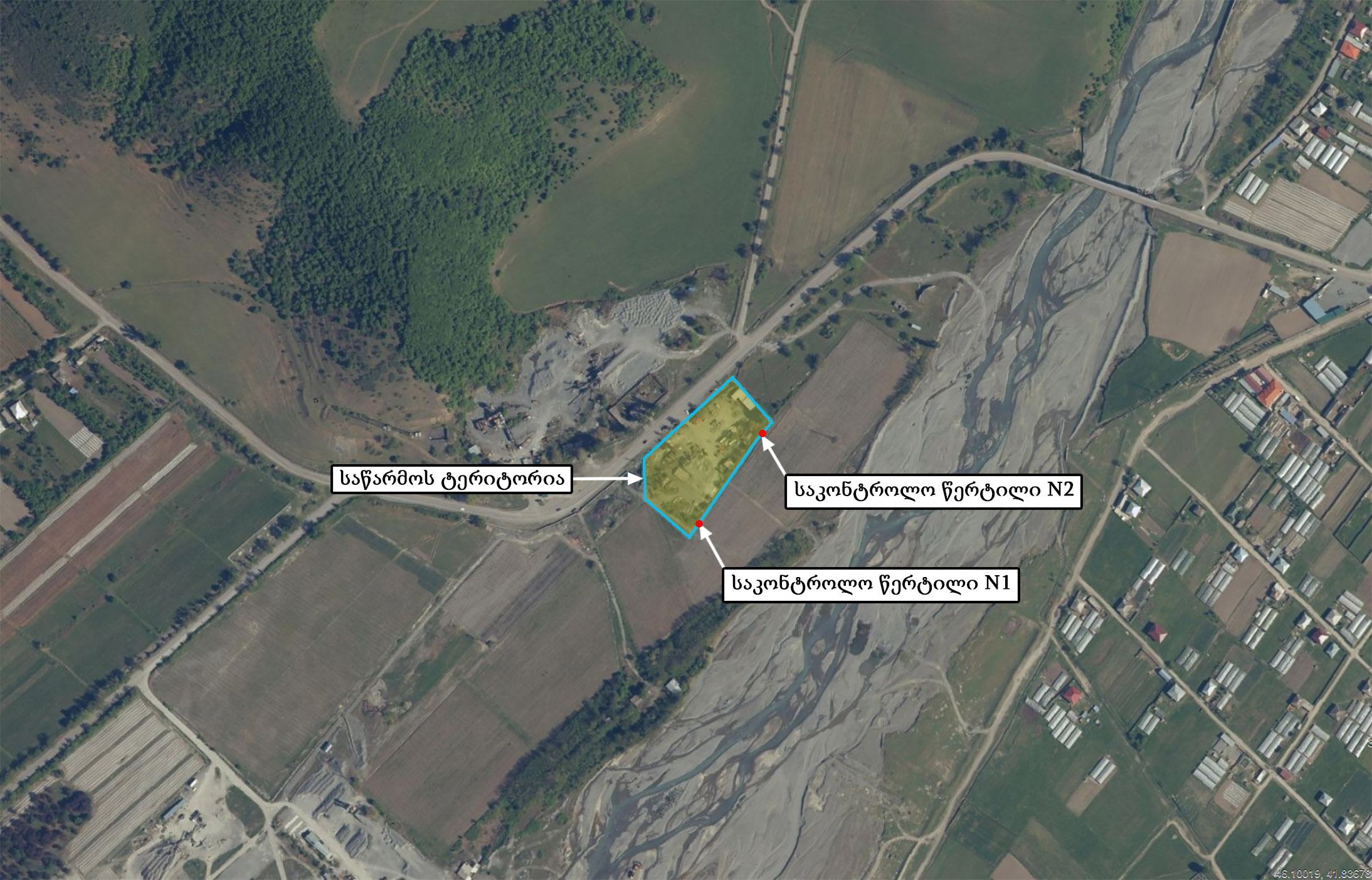 სკოპინგის ფაზაზე საზოგადოების ინფორმირებულობა და მათ მიერ წარმოდგენილი მოსაზრებების და შენიშვნების შეფასებასაქართველოს კანონის „გარემოსდაცვითი შეფასების კოდექსი“-ს მოთხოვნების მიხედვით დაგეგმილი საქმიანობის სკოპინგის ანგარიშის და გზშ-ს ანგარიშის საჯარო განხილვებს უზრუნველყოფს საქართველოს გარემოს დაცვისა და სოფლის მეურნეობის სამინისტრო.  ამავე კოდექსის მე-11 მუხლის მე-3 ნაწილით დადგენილი წესით განცხადების განთავსებიდან არაუადრეს 25-ე დღისა და არაუგვიანეს 30-ე დღისა სამინისტრო ატარებს გზშ-ის ანგარიშის საჯარო განხილვას. საჯარო განხილვის ორგანიზებისა და ჩატარებისთვის პასუხისმგებელია სამინისტრო. საჯარო განხილვას უძღვება და საჯარო განხილვის შესახებ ოქმს ადგენს სამინისტროს წარმომადგენელი. ამ ოქმის სისწორისთვის პასუხისმგებელია სამინისტრო. საჯარო განხილვის შესახებ ინფორმაცია უნდა გამოქვეყნდეს საჯარო განხილვის ჩატარებამდე არაუგვიანეს 20 დღისა, ამ კოდექსის 32-ე მუხლის შესაბამისად. საჯარო განხილვა ტარდება დაგეგმილი საქმიანობის განხორციელების ადგილთან ყველაზე ახლოს მდებარე სათანადო ადმინისტრაციული ორგანოს შენობა-ნაგებობაში ან მის მიმდებარე ტერიტორიაზე. თუ დაგეგმილია საქმიანობის თვითმმართველი თემის ადმინისტრაციულ საზღვრებში განხორციელება, საჯარო განხილვა ტარდება დაგეგმილი საქმიანობის განხორციელების ადგილთან ყველაზე ახლოს მდებარე სათანადო ადმინისტრაციული ორგანოს შენობა-ნაგებობაში ან მის მიმდებარე ტერიტორიაზე, ხოლო თუ დაგეგმილია საქმიანობის თვითმმართველი ქალაქის ადმინისტრაციულ საზღვრებში განხორციელება, საჯარო განხილვა ტარდება სამინისტროს მიერ განსაზღვრული სათანადო ადმინისტრაციული ორგანოს შენობა-ნაგებობაში ან მის მიმდებარე ტერიტორიაზე. საჯარო განხილვა ღიაა და მასში მონაწილეობის უფლება აქვს საზოგადოების ნებისმიერ წარმომადგენელს.საქართველოში ახალი კორონავირუსის გავრცელების პრევენციის მიზნით ქვეყანაში მოქმედი საგანგებო მდგომარეობიდან გამომდინარე, საქართველოს მთავრობის 2020 წლის 23 მარტის N181 დადგენილებით დამტკიცებული ,,საქართველოს ახალი კორონავირუსის (COVID-19) გავრცელების აღკვეთის მიზნით გასატარებელი ღონისძიებების“ მე-5 მუხლის შესაბამისად, იკრძალება საჯარო სივრცეში ფიზიკურ პირთა თავშეყრა 10 პირზე მეტი რაოდენობით. საჯარო სივრცე არის როგორც ჭერქვეშ, ისე გარეთ არსებული ნებისმიერი ადგილი, თუ იგი არ წარმოადგენს კერძო პირთა საცხოვრებელი მიზნებისთვის გამოსაყენებელ ადგილს. რამდენადაც  საზოგადოებისთვის არის ცნობილი, გარემოზე ზემოქმედების შეფასების პროცესში, ყოველ ინდივიდუალურ პროექტთან დაკავშირებით, სამინისტროს მიერ, სხვადასხვა მუნიციპალიტეტის ტერიტორიაზე უნდა იქნეს უზრუნველყოფილი საჯარო განხილვების ჩატარება, სადაც მონაწილეობის სურვილი შეიძლება გამოთქვას არაერთმა დაინტერესებულმა პირმა. აღნიშნული ზრდის საქართველოში კორონავირუსის გავრცელების რისკებს და ეწინააღმდეგება მთავრობის თანმიმდევრულ პოლიტიკას, რომელიც მიმართულია კორონავირუსის გავრცელების პრევენციისაკენ. „საქართველოში ახალი კორონავირუსის გავრცელების აღკვეთის მიზნით გასატარებელი ღონისძიებების დამტკიცების შესახებ“ საქართველოს მთავრობის 2020 წლის 23 მარტის №181 დადგენილებაში ცვლილების შეტანის თაობაზე” საქართველოს მთავრობის 2020 წლის 26 მარტის  №196 დადგენილების თანახმად, ,,გარემოსდაცვითი შეფასების კოდექსი” საქართველოს კანონით გათვალისწინებული სკოპინგის დასკვნისა და გარემოსდაცვითი გადაწყვეტილების გაცემისთვის დაწყებული ადმინისტრაციული წარმოებები (რომელთა მიმდინარეობისას კოდექსით გათვალისწინებული საჯარო განხილვები ვერ  ჩატარდა/ჩატარდება ახალი კორონავირუსის შესაძლო გავრცელების პრევენციის მიზნით) განხორციელდა საჯარო განხილვის ჩატარების გარეშე და ადმინისტრაციულ წარმოებაში საზოგადოების მონაწილეობა და მის მიერ მოსაზრებებისა და შენიშვნების წარდგენის შესაძლებლობა უზრუნველყოფილი იყო წერილობით (მისამართზე: ქ. თბილისი, მარშალ გელოვანის გამზირი N6) ან ელექტრონული საშუალებით (ელ. ფოსტის მისამართზე: eia@mepa.gov.ge), თუმცა პროექტთან დაკავშირებით სამინისტროში შენიშვნები ან წინადადებები არ შესულა, შესაბამისად წინამდებარე გზშ-ის ანგარიში მომზადებულია სამინისტროს მიერ გაცემული სკოპინგის დასკვნის შესაბამისად. წინამდებარე გზშ-ს ანგარიშის საჯარო განხილვები გაიმართება „გარემოსდაცვითი შეფასების კოდექსი“-ს მე-11 და მე-12 მუხლების შესაბამისად, კერძოდ:გზშ-ს ანგარიშის განცხადების რეგისტრაციიდან 3 დღის ვადაში სამინისტრო უზრუნველყოფს ამ განცხადებისა და თანდართული დოკუმენტების თავის ოფიციალურ ვებ-გვერდზე და შესაბამისი მუნიციპალიტეტის აღმასრულებელი ორგანოს ან/და წარმომადგენლობითი ორგანოს საინფორმაციო დაფაზე განთავსებას, ხოლო მოთხოვნის შემთხვევაში – მათი ნაბეჭდი ეგზემპლარების საქართველოს კანონმდებლობით დადგენილი წესით ხელმისაწვდომობას;გარემოსდაცვითი გადაწყვეტილების მიღების თაობაზე განცხადების რეგისტრაციიდან 3 დღის ვადაში, გზშ-ის ანგარიშის განხილვის მიზნით მინისტრი ქმნის ამ კოდექსის 42-ე მუხლით გათვალისწინებულ საექსპერტო კომისიას. საექსპერტო კომისია ამზადებს და შექმნიდან 40 დღის ვადაში სამინისტროს წარუდგენს ექსპერტიზის დასკვნას გზშ-ის ანგარიშის შესახებ;საზოგადოებას უფლება აქვს, განცხადების ამ კოდექსის მე-11 მუხლის მე-3 ნაწილით დადგენილი წესით განთავსებიდან 40 დღის ვადაში, ამ კოდექსის 34-ე მუხლის პირველი ნაწილით დადგენილი წესით სამინისტროს წარუდგინოს მოსაზრებები და შენიშვნები გზშ-ის ანგარიშთან, დაგეგმილ საქმიანობასთან და გარემოსდაცვითი გადაწყვეტილებით გასათვალისწინებელ პირობებთან დაკავშირებით. სამინისტრო გარემოსდაცვითი გადაწყვეტილების გაცემისას ან საქმიანობის განხორციელებაზე უარის თქმის შესახებ სამართლებრივი აქტის გამოცემისას უზრუნველყოფს წარმოდგენილი მოსაზრებებისა და შენიშვნების განხილვას და, შესაბამისი საფუძვლის არსებობის შემთხვევაში, მხედველობაში იღებს მათ.აღსანიშნავია, რომ სკოპინგის ანგარიშის საჯარო განხილვის პერიოდში საზოგადოების მხრიდან, დაგეგმილი საქმიანობის განხორციელებასთან დაკავშირებით, უარყოფითი მოსაზრებები გამოთქმული არ ყოფილა.ცხრილი 7.1 ინფორმაცია სკოპინგის დასკვნაში მოცემული საკითხების შესახებ  მოსალოდნელი ავარიული სიტუაციებიავარიულ სიტუაციებზე რეაგირების გეგმის მიზანია ჩამოაყალიბოს და განსაზღვროს სახელმძღვანელო მითითებები საწარმოს მშენებლობის და ექსპლუატაციის ფაზისთვის, რათა უზრუნველყოფილი იყოს ნებისმიერი მასშტაბის ტექნოგენურ ავარიებზე და ინციდენტებზე, აგრეთვე სხვა საგანგებო სიტუაციებზე რეაგირების და ლიკვიდაციის პროცესში პერსონალის ქმედებების რაციონალურად, კოორდინირებულად და ეფექტურად წარმართვა, პერსონალის, მოსახლეობის და გარემოს უსაფრთხოების დაცვა.ავარიულ სიტუაციებზე რეაგირების გეგმის ამოცანებია:დაგეგმილი საქმიანობის დროს მისი სპეციფიკის გათვალისწინებით მოსალოდნელი ავარიული სახეების განსაზღვრა;თითოეული სახის ავარიულ სიტუაციაზე რეაგირების ჯგუფების შემადგენლობის, მათი აღჭურვილობის, ავარიულ სიტუაციაში მოქმედების გეგმის და პასუხისმგებლობების განსაზღვრა;შიდა და გარე შეტყობინებების სისტემის, მათი თანმიმდევრობის, შეტყობინების საშუალებების და მეთოდების განსაზღვრა და ავარიული სიტუციების შესახებ შეტყობინების (ინფორმაციის) გადაცემის უზრუნველყოფა;შიდა რესურსების მყისიერად ამოქმედება და საჭიროების შემთხვევაში, დამატებითი რესურსების დადგენილი წესით მობილიზების უზრუნველყოფა და შესაბამისი პროცედურების განსაზღვრა;ავარიულ სიტუაციებზე რეაგირების საორგანიზაციო სისტემის მოქმედების უზრუნველყოფა;ავარიულ სიტუაციებზე რეაგირების პროცესში საკანონმდებლო, ნორმატიულ და საწარმოო უსაფრთხოების შიდა განაწესის მოთხოვნებთან შესაბამისობის უზრუნველყოფა.დაგეგმილი საქმიანობის პროცესში მოსალოდნელი ავარიული სიტუაციები შეიძლება იყოს:დამაბინძურებლების ავარიული დაღვრის რისკები;ხანძარი;პერსონალის დაშავება (ტრავმატიზმი).საწარმოს მშენებლობის და ექსპლუატაციის პროცესში მოსალოდნელ ავარიულ სიტუაციებზე და ბუნებრივი პროცესებით გამოწვეული მოვლენებზე რეაგირების გეგმა მოცემულია დანართში 4.დასკვნები და რეკომენდაციები ლაგოდეხის მუნიციპალიტეტის ტერიტორიაზე არსებული ასფალტ-ბეტონის ქარხნის ექსპლოატაციის პირობების შეცვლის (30 ტ/სთ წარმადობის ქარხნის ნაცვლად 120 ტ/სთ წარმადობის ქარხნის მოწყობა და ექსპლუატაცია) გარემოზე ზემოქმედების შეფასების წინამდებარე ანგარიშის მომზადების პროცესში შემუშავებული იქნა შემდეგი  დასკვნები და რეკომენდაციები.დასკვნებიჩატარებული კვლევის შედეგების მიხედვით, ასფალტბეტონის საწარმოს ექსპლუატაციის პირობების შეცვლის შემთხვევაში ატმოსფერულ ჰაერში მავნე ნივთიერებათა კონცენტრაციების კანონმდებლობით დადგენილ მაჩვენებლებზე გადაჭარბებას ადგილი არ ექნება;ასფალტ-ბეტონის საწარმოს დაგეგმილი საქმიანობის შედეგად ხმაურის გავრცელებით გამოწვეული ზემოქმედება არ არის მნიშვნელოვანი;საწარმოს განთავსების რაიონის შესწავლისას არ გამოვლენილა,  ფლორის ან ფაუნის დაცული სახეობები, რომელსაც სჭირდება განსაკუთრებული შემარბილებელი ღონისძიებების გატარება. ობიექტის  ექსპლუატაციის პროცესში მოსალოდნელია ფაუნის სახეობების შეშფოთება, რომელიც არ იქნება მნიშვნელოვანი და პოპულაციებში რაიმე ცვლილებებს არ გამოიწვევს;ზედაპირული წყლების  დაბინძურების თავიდან აცილების მიზნით, საწარმოს ტერიტორიაზე ატმოსფერული ნალექების შესაგროვებლად მოეწყობა სანიაღვრე სისტემა, სადრენაჟე ჭით. რის საშუალებითაც თავიდან იქნება აცილებული განსახილველი ტერიტორიის ნავთობის ნახშირწყალბადებით, ბიტუმითა და სხვა ნარჩენებით დაბინძურება. წინამდებარე გარემოზე ზემოქმედების შეფასების ანგარიშში  მოცემული შემარბილებელ ღონისძიებათა და მონიტორინგის  გეგმით გათვალისწინებული სამუშაოების შესრულების შემთხვევაში შესაძლებელია უზრუნველყოფილი იქნას საწარმოს დაგეგმილი საქმიანობით გამოწვეული გარემოზე ნეგატიური ზემოქმედების მინიმიზაცია.რეკომენდაციებიდაგეგმილი საქმიანობის ხასიათისა და მოსალოდნელი ზემოქმედებების გათვალისწინებით, შპს „ლაგოდეხავტოგზა“-ს დაგეგმილი საქმიანობის გარემო სხვადასხვა კომპონენტებზე ზემოქმედების შემცირების მიზნით რეკომენდებულია გატარდეს შემდეგი ღონისძიებები:1.	ატმოსფერულ ჰაერში მავნე ნივთიერებათა და ხმაურის გავრცელების შემცირების მიზნით უზრუნველყოფილი იქნას:საწარმოს ტექნოლოგიური დანადგარების გამართულ მდგომარეობაში ექსპლუატაცია;ნამუშევარი აირების გამწმენდი სისტემების ტექნიკური მდგომარეობის კონტროლი და მათი მუშაობის ეფექტურობის სისტემატური მონიტორინგი;სატრანსპორტო საშუალებების ტექნიკური გამართულობის კონტროლი;ატმოსფეროში მავნე ნივთიერებათა ემისიების კონტროლი მონიტორინგის გეგმის შესაბამისად, კერძოდ: გაფრქვეულ მავნე ნივთიერებათა კონცენტრაციების  ინსტრუმენტული გაზომვები;მოსახლეობის და პერსონალის საჩივრების აღრიცხვა და დროული რეაგირება;2.	გრუნტისა და მიწისქვეშა წყლებზე ზემოქმედების შემცირების მიზნით:ზედაპირული და გრუნტის წყლების დაბინძურების რისკების მინიმუმამდე შემცირების მიზნით, უზრუნველყოფილი იქნება შემარბილებელი ღონისძიებების გატარება;საწარმოს ტერიტორიაზე სანიაღვრე და ლოკალური გამწმენდი სისტემის მოწყობა და მათი ტექნიკური გამართულობის უზრუნველყოფა;ტერიტორიაზე მოეწყობა მყარი ასფალტის საფარი, ხოლო პერიმეტრი შემოიზღუდოს ბეტონის ფილებით დაღვრილი ნავთობპროდუქტისა და ბიტუმის ტერიტორიაზე გავრცელების აღკვეთის მიზნით;ნარჩენების სწორი მართვა. 3.	ნარჩენების მართვის გაუმჯობესების მიზნით:ნარჩენების მართვის გეგმაში გაწერილი ღონისძიებების და უშუალოდ ნარჩენების სწორი მართვა; საწარმოში დანერგილი იქნას ნარჩენების სეპარირებული შეგროვების მეთოდი, რისთვისაც საჭიროა სათანადო მარკირების და ფერის ჰერმეტულ სახურავიანი კონტეინერების შეძენა;საწარმოში გამოყენებული ზეთების და  ნავთობით დაბინძურებულ ნებისმიერი ნარჩენების, ან სხვა სახიფათო ნარჩენების შესაგროვებლად გამოყოფილი იქნას სპეციალური სათავსი. სახიფათო ნარჩენების საწარმოს ტერიტორიიდან გატანა და მუდმივი განთავსება მოხდეს ამ საქმიანობაზე სათანადო ლიცენზიის მქონე კონტრაქტორის მიერ;ნარჩენების მართვის გეგმით გათვალისწინებული ღონისძიებების შესრულებაზე კონტროლის განხორციელდება კომპანიის გარემოსდაცვითი მმართველის მიერ;უზრუნველყოფილი იქნას ნარჩენების მართვაზე დასაქმებული პერსონალის პერიოდული სწავლება და ტესტირება;4.	მომსახურე პერსონალის პროფესიული უსაფრთხოების გაუმჯობესების მიზნით:საწარმოს მომსახურე პერსონალის საყოფაცხოვრებო სათავსების სარემონტო სამუშაოების ჩატარება და საჭირო ინვენტარ-მოწყობილობით უზრუნველყოფა;მომსახურე პერსონალის მომარაგება სამი ცვლა სპეცტანსაცმლით და ინდივიდუალური დაცვის საშუალებებით;მომსახურე პერსონალისათვის პროფესიული უსაფრთხოების და გარემოსდაცვით საკითხებზე სწავლების და ტესტირების ჩატარება;ყველა სამუშაო ადგილზე  პროფესიული უსაფრთხოების გამაფრთხილებელი ნიშნების განთავსება;მომსახურე პერსონალის წინასწარი და პერიოდული სამედიცინო შემოწმების ორგანიზაციის უზრუნველყოფა.გამოყენებული ლიტერატურასაქართველოს მთავრობის 2014 წლის 6 იანვრის დადგენილება № 42 „ატმოსფერული ჰაერის დაბინძურების სტაციონარული წყაროების ინვენტარიზაციის ტექნიკური რეგლამენტის დამტკიცების შესახებ“საქართველოს მთავრობის 2013 წლის 31 დეკემბრის №408 დადგენილება „ატმოსფერულ ჰაერში მავნე ნივთიერებათა ზღვრულად დასაშვები გაფრქვევის ნორმების გაანგარიშების ტექნიკური რეგლამენტის დამტკიცების თაობაზე“.საქართველოს შრომის. ჯანმრთელობისა და სოციალური დაცვის მინისტრის 2003 წლის 24 თებერვლის ბრძანება №38/ნ «გარემოს ხარისხობრივი მდგომარეობის ნორმების დამტკიცების შესახებ».საქართველოს მთავრობის 2013 წლის 31 დეკემბრის დადგენილება № 435 „დაბინძურების სტაციონარული წყაროებიდან  ატმოსფერულ ჰაერში გაფრქვევების ფაქტობრივი რაოდენობის განსაზღვრის ინსტრუმენტული მეთოდის. დაბინძურების სტაციონარული წყაროებიდან ატმოსფერულ ჰაერში გაფრქვევების ფაქტობრივი რაოდენობის დამდგენი სპეციალური გამზომ-საკონტროლო აპარატურის სტანდარტული ჩამონათვალისა და დაბინძურების სტაციონარული წყაროებიდან ტექნოლოგიური პროცესების მიხედვით ატმოსფერულ ჰაერში გაფრქვევების ფაქტობრივი რაოდენობის საანგარიშო მეთოდიკის შესახებ ტექნიკური რეგლამენტის დამტკიცების თაობაზე“.საქართველოს ეკონომიკური განვითარების მინისტრის 2008 წლის 25 აგვისტოს ბრძანება № 1-1/1743 „დაპროექტების ნორმების-„სამშენებლო კლიმატოლოგია“.Методическое пособие по расчету. нормированию и контролю выбросов загрязняющих веществ в атмосферный воздух. СПб.. НИИ Атмосфера. 2012.(Методическим пособием по расчету выбросов от  неорганизованных источников  в промышленности строительных  материалов  новороссийск 2000 г)Методическими указания по определению выбросов загрязняющих  веществ в атмосферу из резервуаров». Новополоцк, 1997 (с учетом дополнений НИИ Атмосфера 1999, 2005, 2010 г.г.).УПРЗА ЭКОЛОГ. версия 4.5  ФИРМА "ИНТЕГРАЛ" Санкт-Петербург 2001-2005г.პნ 01.01-09 სამშენებლო ნორმების და წესების - ,,სეისმომედეგი მშენებლობა”. საქართველოს ეკონომიკური განვითარების მინისტრის ბრძანება №1-1/2284, 2009 წლის 7 ოქტომბერი ქ. თბილისი.СНиП-IV-5-82 Сборники элементных сметных норм на строительные конструкции и работы (გრუნტის კატეგორია დამუშავების მიხედვით).СНиП-IV-5-82 Сборники элементных сметных норм на строительные конструкции и работы         СНиП-IV-5-82 Сборники элементных сметных норм на строительные конструкции и работы     СНиП-2,02,01-83* Строительные нормы и правилаю Основания зданий и Сооружений.ГОСТ 12071-84  Грунты. Отбор, упаковка, транспортирование и хранение образцов.СНиП 1.02.07-87 ИНЖЕНЕРНЫЕ ИЗЫСКАНИЯ ДЛЯ СТРОИТЕЛЬСТВА.Методика оценки прочности и сжимаемости крупнообломочных грунтов.  საქართველოს გეოლოგია, ნინო მრევლიშვილი, თბილისი 1997;საქართველოს ფიზიკური გეოგრაფია, ლ. ი. მარუაშვილი, თბილისი1964;საქართველოს გეოლოგიური რუკა, გ. გუჯაბიძე თბილისი 2003საქართველოს ჰიდროგეოლოგია ბ. ზაუტაშვილი, ბ. მხეიძე, საქართველოს ტექნიკური უნივერსიტეტი, თბილისი 2011;გურიელიძე ზ. 1996. საშუალო და მსხვილი ძუძუმწოვრები. წიგნში: „საქართველოს ბიომრავალფეროვნების პროგრამის მასალები”.  თბილისი: 74-82. ჯანაშვილი ა. 1963. საქართველოს ცხოველთა სამყარო. ტ. III. ხერხემლიანები. თსუ-ს   გამომცემლობა, თბილისი: 460 გვ. EBRD 2014. Environmental and Social Policy (ESP); The Document of European Bank for Reconstruction and Development. EU, 2016. Environmental Impact Assessment: Technical consultation (regulations on planning and major infrastructure), Department for Communities and Local Government. Tarkhnishvili D. Chaladze G. [Editors] 2013. Georgian biodiversity database [http://www.biodiversity-georgia.net/index.php].Tarkhnishvili D., Kikodze D. (Eds.). 1996. Principal Characteristics of Georgia Biodiversity. In: Natura Caucasica (publication of the NGO CUNA Georgica), v. 1, No. 2.WWF Global, 2006. Ecoregion Conservation Plan for the Caucasus, Second edition. Contour Ltd. 8, Kargareteli street, Tbilisi 0164, Georgia. http://wwf.panda.org/what_we_do/where_we_work/black_sea_basin/caucasus/?193459/Ecoregional-Conservation-Plan-for-the-CaucasusDavid W. Macdonald and Priscilla Barrett, 1993 “Mammals of Britain and Europe” (Collins Field Guide) Geostat.ge;Mepa.gov.ge;Google. Earth;Napr.gov.ge;დანართი დანართი 1. ატმოსფეროში მავნე ნივთიერებათა გაბნევის პროგრამული ამონაბეჭდიატმოსფერულ ჰაერში გაფრქვეულ მავნე ნივთიერებათა სახეობები და მათი ძირითადი მახასიათებელი სიდიდეები.შპს “ლაგოდეხავტოგზა“-ს ასფალტ-ბეტონის ქარხნის ტერიტორიიდან მავნე ნივთიერებათა გაფრქვევები მოსალოდნელია ბუნებრივი აირის წვისას, ინერტული მასალის მიღება დასაწყობებისას და მათი შემდგომი გამოყენებისას მზა პროდუქტის მიღებამდე, ასფალტბეტონის ქარხნიდან, ბიტუმის გახურებისას და მისი გადატვირთვა/შენახვისას რეზერვუარებში. აღნიშნული გაფრქვევები წარმოადგენენ ატმოსფერულ ჰაერში მავნე ნივთიერებათა გამოყოფის სტაციონარულ წყაროებს.ქარხნის ტერიტორიიდან გაფრქვეული მავნე ნივთიერებების მაქსიმალური ერთჯერადი და საშუალო დღეღამური ზღვრულად დასაშვები კონცენტრაციები [4] მოცემულია ცხრილში 4.1.ცხრილი 13.1.1.1. ატმოსფერულ ჰაერში მავნე ნივთიერებათა ზღვრულად დასაშვები კონცენტრაციებიატმოსფერულ ჰაერში  გაფრქვეულ მავნე ნივთიერებათა რაოდენობის ანგარიშისაქართველოს მთავრობის 2013 წლის 31 დეკემბრის დადგენილება № 435, კანონმდებლობის თანახმად ემისიის რაოდენობრივი და ხარისხობრივი მაჩვენებლების გაანგარიშება შესაძლებელია განხორციელდეს ორი გზით:უშუალოდ ინსტრუმენტული გაზომვებით;საანგარიშო მეთოდის გამოყენებით,წინამდებარე დოკუმენტში გაანგარიშება შესრულებულია  საანგარიშო მეთოდის გამოყენებით.საწარმო გეგმავს წლიურად აწარმოოს 180 000 ტონა ასფალტბეტონი.ასფალტბეტონის ქარხნის წარმადობაა 120ტ/სთ.სამუშაო დღეების რაოდენობა 187,5სამუშაო საათების რაოდენობა დღეში 8 სთ.1ტონა ასფალტბეტონის მისაღებად საჭირო ნედლეულის რაოდენობა შემდეგიაემისიის გაანგარიშება ასფალტშემრევი ქარხნიდან (გ-1)ასფალტ-ბეტონის მიიღება ხორციელდება ტექნოლოგიური პროცესით რომელიც მიმდინარეობს სისტემატიზებული მექანიზმ-დანადგარებით და რომელიც წარმოადგენს შემდეგი სახის მექანიზმების კომპლექსურ ერთობლიობას როგორებიცაა: საშრობი დოლი (ბუნებრივ აირის წვა და ინერტული მასალის მტვერი), შემრევში მინერალური ფხვნილის მიწოდება ხრახნიანი კონვეირით და ბიტუმის მიწოდება. აღნიშნული მექანიზმები წარმოადგენენ მავნე ნივთიერებათა გამოყოფის ცალკეულ წყაროებს, ხოლო მათ მიერ მავნე ნივთიერებების გაფრქვევა ატმოსფერულ ჰაერში ხორციელდება ერთი ორგანიზებული წყაროდან (გ-1)-დან.ემისია ბუნებრივი აირის წვისას საშრობ დოლშიბუნებრივი აირის ხარჯი 1 ტონა მზა ასფალტზე შეადგენს 8მ3. 180 000 ტ/წელ × 8 მ3 = 1 440 000 მ3.1 440 000 მ3 ÷ 1000 = 1440 ათ.მ3/წელ. ბეტონშემრევის წლიური სამუშაო ფონდი შეადგენს 1500 სთ-ს.გაანგარიშება შესრულებულია საქართველოს მთავრობის № 435 დადგენილების დანართ 107-ის მიხედვით. 301 აზოტის დიოქსიდი1440 × 0.0036 = 5.184 ტ/წელ5.184 ტ/წელ ÷ 1500 სთ/წელ ÷ 3600 × 106 = 0.96 გ/წმ337 ნახშირბადის ოქსიდი1440 × 0.0089 = 12.816 ტ/წელ12.816 ტ/წელ ÷ 1500 სთ/წელ ÷ 3600 × 106 = 2.373გ/წმემისიის გაანგარიშება საშრობ დოლში ღორღის შრობისასგაანგარიშება შესრულებულია საქართველოს მთავრობის № 435 დადგენილების დანართ 94-ის მიხედვით.დამაბინძურებელ ნივთიერებათა ემისიის რაოდენობრივი და თვისობრივი მახასიათებლები მოცემულია ცხრილში 13.1.2.1.1ცხრილი 13.1.2.1.1. დამაბინძურებელ ნივთიერებათა ემისიის რაოდენობრივი და თვისობრივი მახასიათებლებისაწყისი მონაცემები დამაბინძურებელ ნივთიერებათა გამოყოფის გაანგარიშებისათვის მოცემულია ცხრილში 5.1.2ცხრილი 13.1.2.1.2  გაანგარიშების საწყისი მონაცემებიგაფრქვევის ანგარიში2902 შეწონილი ნაწილაკები0.084 გ/მ3 × 13.9 მ³/წმ = 1.168 გ/წმ.1.168 × 10-6 × 1500 × 3600 = 6.305 ტ/წელ.გამოყოფა ფილტრის ეფექტურობის გათვალისწინებით 99,9% იქნება:6.305 ÷ (1-0,999) = 6305.0 ტ/წელ.ემისიის გაანგარიშება მინერალური ფხვნილის მიწოდებისას შემრევშიგაანგარიშება შესრულებულია საქართველოს მთავრობის № 435 დადგენილების დანართ 87-ის მიხედვით.მინერალური ფხვნილი 6840 ტ/წელ * 0,8კგ/ტ = 5472 კგ/წელ. 5472 კგ/წელ * 1000 /1500 სთ/წელ / 3600 = 1.013 გ/წმ; 1.013 * 3600 * 1500 * 10-6 = 5.472 ტ/წელგამწმენდის საპასპორტო ეფექტურობის გათვალისწინებით 99,9%; გაფრქვევა იქნება:2902 შეწონილი ნაწილაკები1.013 * (1-0,999) = 0.001 გ/წმ; 5.472 * (1-0,999) = 0.005 ტ/წელ.ემისიის გაანგარიშება ბიტუმის შემრევში მიწოდებისასგაანგარიშება შესრულებულია პროგრამა „АБЗ-Эколог ვერსია 2“-ითპროგრამა დაფუძნებულია შემდეგი მეთოდური დოკუმენტების საფუძველზე:1. «Методика проведения инвентаризации выбросов загрязняющих веществ в атмосферу для асфальтобетонных заводов (расчетным методом)», 1998 г.2. «Методическое пособие по расчету, нормированию и контролю выбросов загрязняющих веществ в атмосферный воздух», СПб, 2012 г.პროგრამა რეგისტრირებულია : "Gamma Consulting" Ltdსარეგისტრაციო ნომერი: 01-01-2568გაანგარიშებული გაფრქვევებისაანგარიშო ფორმულები, საწყისი მონაცემებირეზერვუარის კონსტრუქცია: მიწისზედა ჰორიზონტალურირეზერვუარის მოცულობა: 100მ3-ზე ნაკლებიმავნე ნივთიერების მაქსიმალური ემისია გამოითვლება ფორმულით:G=0.445·Ptmax·m·Kpmax·KB·Vчmax/102·(273 + tжmax) გ/წმ (1.61 МП)Ptmax=Pкип·Exp(H/R·(1/T-1/Tкип))=11.57425 ммHg - ბიტუმის ორთქლის წნევა ტემპერატურაზე tжmax, სადაც:Pкип=760 ммHg - ატმოსფერული წნევააR=8.314 Дж/(моль·град.K) - უნივერსალური აირადი მუდმივაH=19.2·Tкип·(1.91+lgTкип)=19.2·553·(1.91+lg(553))=49400.77435 კ/ჯ/კგ - აორთქლების მოლური სითბოТкип=553°K=280°C - ბიტუმის დუღილის ტემპერატურაm=187 - ის მოლეკულური მასა (მიღებულია Tкип=280°C-ზე)Kpmax=1.00 - ცდით მიღებული კოეფიციენტი 100 მ3-ზე ნაკლები რეზერვუარისთვისKB=1 - ცდით მიღებული კოეფიციენტი Ptmax=11,57425 ммHgVчmax=7.6 ტ/სთ - რეზერვუარიდან გამოდევნილი აირ-ჰაეროვანი ნარევის მაქსიმალური მოცულობა მისი შევსებისასtжmax=125°С - შენახვის მაქსიმალური ტემპერატურა მავნე ნივთიერების წლიური ემისია გამოითვლება ფორმულით:M=0.160·(Ptmax·KB+Ptmin)·m·Kpср·KОБ·B/104·ж·(546+tжmax+tжmin) ტ/წელ (1.62 МП)tжmin=85°С - შენახვის ტემპერატურა (მაქსიმალური)Ptmin=2.18300 ммHg - ის ორთქლის წნევა tжmin -ზეKpср=0.70 - ცდით მიღებული კოეფიციენტი 100მ3 -ზე ნაკლები რეზერვუარისთვისKОБ=1.5 - ბრუნვის კოეფიციენტი 4.2 МП-ის მიხედვითB=10800,00 ტ/წელ - ის წლიური ბრუნვაж=0.95 ტ/მ3 - ბიტუმის სიმკვრივეგ-1-დან ჯამურად გაფრქვეული ნივთიერებების რაოდენობაემისიის გაანგარიშება ღორღის დასაწყობება-შენახვისას (გ-2)მეთოდიკის (Методическим пособием по расчету, нормированию и контролю выбросов загрязняющих веществ в атмосферный воздух 2012  გვერდი 78, პუნქტი 1.3.) თანახმად თუ ნაყარი ტვირთის (ქვიშის) ტენიანობა აღემატება 3%-ს გაფრქვევები 0-ის ტოლია, ამიტომ გაანგარიშება შესრულდა მხოლოდ ღორღისათვის.გაანგარიშება შესრულებულია შემდეგი მეთოდური მითითებების თანახმად [8,9,10]დასაწყობებაფხვიერი მასალების გადატვირთვა ხორციელდება ჩამტვირთავი სახელოს გარეშე. ადგილობრივი პირობები-საწყობი ღია ოთხივე მხრიდან.(K4 = 1). მასალის გადმოყრის სიმაღლე-1,0მ. (B = 0,5) ზალპური ჩამოცლა ავტოთვითმცლელიდან ხორციელდება 10 ტონა და მეტი მასით (K9 = 0,1). ქარის საანგარიშო სიჩქარეები, მ/წმ: 0,5 (K3 = 1); 6 მ/წმ: (K3 = 1.4). ქარის საშუალო წლიური სიჩქარე, მ/წმ: 1,5 მ/წმ (K3 = 1).დამაბინძურებელ ნივთიერებათა ემისიის რაოდენობრივი და თვისობრივი მახასიათებლები მოცემულია ცხრილში 13.1.2.2.1ცხრილი 13.1.2.2.1დამაბინძურებელ ნივთიერებათა ემისიის რაოდენობრივი და თვისობრივი მახასიათებლებისაწყისი მონაცემები დამაბინძურებელ ნივთიერებათა გამოყოფის გაანგარიშებისათვის მოცემულია ცხრილში 13.1.2.2.2ცხრილი 13.1.2.2.2 გაანგარიშების საწყისი მონაცემებიმიღებული პირობითი აღნიშვნები, საანგარიშო ფორმულები, აგრეთვე საანგარიშო პარამეტრები და მათი დასაბუთება მოცემულია ქვემოთ:მტვრის მაქსიმალური ერთჯერადი ემისიის გაანგარიშება ხორციელდება ფორმულით:МГР = K1 · K2 · K3 · K4 · K5 · K7 · K8 · K9 · B · Gч · 106 / 3600, გ/წმსადაც K1 -მტვრის ფრაქციის (0-200მკმ) წონითი წილი მასალაში; K2 - მტვრის წილი (მტვრის მთლიანი წონითი წილიდან), რომელიც გადადის აეროზოლში (0-10მკმ); K3 - კოეფიციენტი, რომელიც ითვალისწინებს ადგილობრივ მეტეო პირობებს; K4 - კოეფიციენტი, რომელიც ითვალისწინებს ადგილობრივ პირობებს, კვანძის დაცულობის ხარისხს გარეშე ზემოქმედებისაგან, ამტვერების პირობებს; K5 - კოეფიციენტი, რომელიც ითვალისწინებს მასალის ტენიანობას; K7 - კოეფიციენტი, რომელიც ითვალისწინებს მასალის ზომებს; K8 - შემასწორებელი კოეფიციენტი სხვადასხვა მასალისათვის გრეიფერის ტიპის გათვალისწინებით, სხვა ტიპის გადამტვირთავი მოწყობილობების გამოყენებისას K8 = 1; K9 - შემასწორებელი კოეფიციენტი ზალპური ჩამოცლისას ავტოთვითმცლელიდან. B - კოეფიციენტი, რომელიც ითვალისწინებს გადმოყრის სიმაღლეს; Gч – с გადასატვირთი მასალის რ-ბა სთ-ში, (ტ/სთ). მტვრის ჯამური წლიური ემისიის გაანგარიშება ხორციელდება ფორმულით: ПГР = K1 · K2 · K3 · K4 · K5 · K7 · K8 · K9 · B · Gгод, ტ/წელსადაც Gгод - გადასატვირთი მასალის წლიური რ-ბა, ტ/წელ; ატმოსფერულ ჰაერში დამაბინძურებელ ნივთიერებათა მაქსიმალური ერთჯერადი და წლიური გამოყოფის გაანგარიშება მოცემულია ქვემოთ. ღორღიM29020.5 მ/წმ = 0,04 · 0,02 · 1 · 1 · 0,1 · 0,6 · 1 · 0,1 · 0,5 · 50,64 · 106 / 3600 = 0,03376 გ/წმ;M29026მ/წმ 0,04 · 0,02 · 1,4 · 1 · 0,1 · 0,6 · 1 · 0,1 · 0,5 · 50,64 · 106 / 3600 = 0,047264 გ/წმ;П2902 = 0,04 · 0,02 · 1 · 1 · 0,1 · 0,6 · 1 · 0,1 · 0,5 · 75960 = 0,182304 ტ/წელ.შენახვაგაანგარიშება შესრულებულია შემდეგი მეთოდური მითითებების თანახმად [8,9,10]დამაბინძურებელ ნივთიერებათა ემისიის რაოდენობრივი და თვისობრივი მახასიათებლები მოცემულია ცხრილში 13.1.2.2.3ცხრილი 13.1.2.2.3  დამაბინძურებელ ნივთიერებათა ემისიის რაოდენობრივი და თვისობრივი მახასიათებლებიმტვრის მაქსიმალური ერთჯერადი ემისიის გაანგარიშება ფხვიერი მასალის შენახვისას ხორციელდება ფორმულით: МХР = K4 · K5 · K6 · K7 · q · Fраб + K4 · K5 · K6 · K7 · 0,11 · q · (Fпл - Fраб) · (1 - η), გ/წმსადაც K4 - კოეფიციენტი, რომელიც ითვალისწინებს ადგილობრივ პირობებს, კვანძის დაცულობის ხარისხს გარეშე ზემოქმედებისაგან, ამტვერების პირობებს; K5 - კოეფიციენტი, რომელიც ითვალისწინებს მასალის ტენიანობას; K6 - კოეფიციენტი, რომელიც ითვალისწინებს დასასაწყობებელი მასალის ზედაპირის პროფილს; K7 -კოეფიციენტი, რომელიც ითვალისწინებს მასალის ზომებს; Fраб - ფართი გეგმაზე, რომელზედაც სისტემატიურად მიმდინარეობს დასაწყობების სამუშაოები, მ2 Fпл - ამტვერების ზედაპირის ფართი გეგმაზე, მ2;q - მტვრის კუთრი ამტვერების მაქსიმალური სიდიდე, გ/(მ2*წმ); η - გაფრქვევის შემცირების ხარისხი მტვერდამხშობი სისტემის გამოყენებისას. კოეფიციენტ K6 -ის მნიშვნელობა განისაზღვრება ფორმულით: K6 = Fмакс / Fплსადაც Fмакс - საწყობის მაქსიმალურად შევსებისას დასასაწყობებელი მასალის ზედაპირის ფაქტიური ფართი საწყობის მაქსიმალურად შევსებისას, მ2; მტვრის კუთრი ამტვერების მაქსიმალური სიდიდე განისაზღვრება ფორმულით: გ/(მ2*წმ); q = 10-3 · a · Ub, გ/(მ2*წმ);სადაც a და b – ემპირიული კოეფიციენტებია, რომლებიც დამოკიდებულია გადასატვირთი მასალის ტიპზე; Ub - ქარის სიჩქარე, მ/წმ.მტვრის ჯამური წლიური ემისიის გაანგარიშება ფხვიერი მასალის შენახვისას ხორციელდება ფორმულით: ПХР = 0,11 · 8,64 · 10-2 · K4 · K5 · K6 · K7 · q · Fпл · (1 - η) · (T - Tд - Tc) ტ/წელ;სადაც T – მასალის შენახვის საერთო დრო განსახილველ პერიოდში (დღე);Tд - წვიმიან დღეთა რიცხვი; Tс - მდგრადი თოვლის საფარიან დღეთა რიცხვი; საანგარიშო პარამეტრები და მათი მნიშვნელობები მოცემულია ცხრილში 13.1.2.2.4ცხრილი 13.1.2.2.4 საანგარიშო პარამეტრები და მათი მნიშვნელობებიატმოსფერულ ჰაერში დამაბინძურებელ ნივთიერებათა მაქსიმალური ერთჯერადი და წლიური გამოყოფის გაანგარიშება მოცემულია ქვემოთ. ღორღი q29020.5 მ/წმ = 10-3 · 0,0135 · 0,52.987 = 0,0000017 გ/(მ2*წმ);M29020.5 მ/წმ = 1· 0,1· 1,5 · 0,6· 0,0000017· 10 + 1· 0,1· 1,5· 0,6 · 0,11 · 0,0000017· (500 - 10) = 0,0000098 გ/წმ;q29026 მ/წმ = 10-3 · 0,0135 · 62.987 = 0,0028489 გ/(მ2*წმ);M29026 მ/წმ = 1· 0,1· 1,5· 0,6· 0,0028489· 10+ 1 · 0,1 · 1,5 · 0,6 · 0,11· 0,0028489 · (500 - 10) = 0,0163838 გ/წმ;q2902 = 10-3 · 0,0135 · 1,52.987 = 0,0000453 გ/(მ2*წმ);П2902 = 0,11∙8,64∙10-2∙1∙0,1∙1,5∙0,6∙0,0000453∙500∙(366-101-24) = 0,0046715   ტ/წელ.ჯამური გაფრქვევა იქნება:ემისიის გაანგარიშება მიმღები ბუნკერიდან (გ-3)გაანგარიშება შესრულებულია შემდეგი მეთოდური მითითებების თანახმად [8,9,10].ფხვიერი მასალების გადატვირთვა ხორციელდება ჩამტვირთავი სახელოს გარეშე. ადგილობრივი პირობები-საწყობი დახურულია ოთხივე მხრიდან. (K4 = 0,005). მასალის გადმოყრის სიმაღლე-1,0მ. (B = 0,5) ზალპური ჩამოცლა ავტოთვითმცლელიდან ხორციელდება 10ტ. და ნაკლები წონით (K9 = 0,2). ქარის საანგარიშო სიჩქარეები, მ/წმ: 0,5 (K3 = 1); 6მ/წმ: (K3 = 1.4). ქარის საშუალო წლიური სიჩქარე, მ/წმ: 1,5 (K3 = 1). დამაბინძურებელ ნივთიერებათა ემისიის რაოდენობრივი და თვისობრივი მახასიათებლები მოცემულია ცხრილში 13.1.2.3.1ცხრილი 13.1.2.3.1 დამაბინძურებელ ნივთიერებათა ემისიის რაოდენობრივი და თვისობრივი მახასიათებლებისაწყისი მონაცემები დამაბინძურებელ ნივთიერებათა გამოყოფის გაანგარიშებისათვის მოცემულია ცხრილში 13.1.2.3.2ცხრილი 13.1.2.3.2 გაანგარიშების საწყისი მონაცემებიმიღებული პირობითი აღნიშვნები, საანგარიშო ფორმულები, აგრეთვე საანგარიშო პარამეტრები და მათი დასაბუთება მოცემულია ქვემოთ:მტვრის მაქსიმალური ერთჯერადი ემისიის გაანგარიშება ხორციელდება ფორმულით:МГР = K1 · K2 · K3 · K4 · K5 · K7 · K8 · K9 · B · Gч · 106 / 3600, გ/წმსადაც K1 -მტვრის ფრაქციის (0-200მკმ) წონითი წილი მასალაში; K2 - მტვრის წილი (მტვრის მთლიანი წონითი წილიდან), რომელიც გადადის აეროზოლში (0-10მკმ); K3 - კოეფიციენტი, რომელიც ითვალისწინებს ადგილობრივ მეტეო პირობებს; K4 - კოეფიციენტი, რომელიც ითვალისწინებს ადგილობრივ პირობებს, კვანძის დაცულობის ხარისხს გარეშე ზემოქმედებისაგან, ამტვერების პირობებს; K5 - კოეფიციენტი, რომელიც ითვალისწინებს მასალის ტენიანობას; K7 - კოეფიციენტი, რომელიც ითვალისწინებს მასალის ზომებს; K8 - შემასწორებელი კოეფიციენტი სხვადასხვა მასალისათვის გრეიფერის ტიპის გათვალისწინებით, სხვა ტიპის გადამტვირთავი მოწყობილობების გამოყენებისას K8 = 1; K9 - შემასწორებელი კოეფიციენტი ზალპური ჩამოცლისას ავტოთვითმცლელიდან. B - კოეფიციენტი, რომელიც ითვალისწინებს გადმოყრის სიმაღლეს; Gч – გადასატვირთი მასალის რ-ბა სთ-ში, (ტ/სთ). მტვრის ჯამური წლიური ემისიის გაანგარიშება ხორციელდება ფორმულით: ПГР = K1 · K2 · K3 · K4 · K5 · K7 · K8 · K9 · B · Gгод, ტ/წელსადაც Gгод - გადასატვირთი მასალის წლიური რ-ბა, ტ/წელ; ატმოსფერულ ჰაერში დამაბინძურებელ ნივთიერებათა მაქსიმალური ერთჯერადი და წლიური გამოყოფის გაანგარიშება მოცემულია ქვემოთ. ღორღიM2902 0.5 მ/წმ = 0,04 · 0,02 · 1 · 0,005 · 0,1 · 0,6 · 1 · 0,2 · 0,5 · 50,64 · 106 / 3600 = 0,0003376 მ/წმ;M2902 6 მ/წმ = 0,04 · 0,02 · 1,4 · 0,005 · 0,1 · 0,6 · 1 · 0,2 · 0,5 · 50,64 · 106 / 3600 = 0,0004726 მ/წმ;П2902 = 0,04 · 0,02 · 1 · 0,005 · 0,1 · 0,6 · 1 · 0,2 · 0,5 · 75960 = 0,001823 ტ/წელ.ემისიის გაანგარიშება ლენტური ტრანსპორტირიდან (გ-4)გაანგარიშება შესრულებულია შემდეგი მეთოდური მითითებების თანახმად [8,9,10].ტრანსპორტირება ხორციელდება ღია კონვეირული ლენტების საშუალებით, სიგანით-0,8მ. საერთო სიგრძე შეადგენს 20 მეტრს. ქარის საანგარიშო სიჩქარეები შეადგენს, მ/წმ: 0,5(K3 = 1); 6 მ/წმ: (K3 = 1,4). ქარის საშუალო წლიური სიჩქარე 1,5მ/წმ: (K3 = 1). დამაბინძურებელ ნივთიერებათა ემისიის რაოდენობრივი და თვისობრივი მახასიათებლები მოცემულია ცხრილში 13.1.2.4.1ცხრილი 13.1.2.4.1 დამაბინძურებელ ნივთიერებათა ემისიის რაოდენობრივი და თვისობრივი მახასიათებლებისაწყისი მონაცემები დამაბინძურებელ ნივთიერებათა გამოყოფის გაანგარიშებისათვის მოცემულია ცხრილში 13.1.2.4.2ცხრილი 13.1.2.4.2მიღებული პირობითი აღნიშვნები, საანგარიშო ფორმულები, აგრეთვე საანგარიშო პარამეტრები და მათი დასაბუთება მოცემულია ქვემოთ.შეწონილი ნაწილაკების ჯამური მასის ემისია, რომელიც წარმოიქმნება მასალის ტრანსპორტირებისას ღია ლენტური კონვეირიდან, განისაზღვრება ფორმულით:МК = 3,6 · K3 · K5 · WК · L · l · γ · T, ტ/წელ;სადაც:K3 - კოეფიციენტი, რომელიც ითვალისწინებს ადგილობრივ მეტეო პირობებს ;K5 - კოეფიციენტი, რომელიც ითვალისწინებს მასალის ტენიანობას; WК - ლენტური ტრანსპორტიორიდან კუთრი ამტვერება, კგ/მ2*წმ; L - ლენტური ტრანსპორტიორის სიგანე, მ. l - ლენტური ტრანსპორტიორის სიგრძე, მ. γ - კოეფიციენტი, რომელიც ითვალისწინებს მასალის დაწვრილმარცვლოვანებას;T - მუშაობის წლიური დრო, სთ/წელ; მაქსიმალური ერთჯერადი ემისია რომელიც წარმოიქმნება მასალის ტრანსპორტირებისას ღია ლენტური კონვეირიდან, განისაზღვრება ფორმულით:М'К = K3 · K5 · WК · L · l · γ · 103, გ/წმ;ატმოსფერულ ჰაერში დამაბინძურებელ ნივთიერებათა მაქსიმალური ერთჯერადი და წლიური გამოყოფის გაანგარიშება მოცემულია ქვემოთ. ღორღი M'29020.5 მ/წმ = 1 · 0,1 · 0,0000045 · 20 · 0,8 · 0,6 · 103 = 0,0043342 გ/წმ;M'29026 მ/წმ = 1,4 · 0,1 · 0,0000045 · 20 · 0,8 · 0,6 · 103 = 0,0060679 გ/წმ;M2902 = 3,6 · 1 · 0,1 · 0,0000045 · 20 · 0,8 · 0,6 · 1500 = 0,0234049 ტ/წელ.ემისიის გაანგარიშება ბიტუმის გამაცხელებელი ღუმელიდან (გ-5)ღუმელის მლის სიმაღლე 3.5 მ., დიამეტრი 0.3 მ.ბუნებრივი არის ხარჯი 1 ტონა გადატვირთულ ბიტუმზე შემრევში შეადგენს 4მ3. შემრევში გადატუმბული ბიტუმის წლიური რაოდენობა 10800ტ. 10800ტ/წელ×4მ3=43200მ3.43200 მ3 ÷ 1000 = 43,2 ათ.მ3/წელ. საქვაბის წლიური სამუშაო ფონდი შეადგენს 1500 სთ-ს.გაანგარიშება შესრულებულია საქართველოს მთავრობის № 435 დადგენილების დანართ 107-ის მიხედვით. 301 აზოტის დიოქსიდი43.2 × 0.0036 = 0.156 ტ/წელ0.156 ტ/წელ ÷ 1500 სთ/წელ ÷ 3600 × 106 = 0.029 გ/წმ337 ნახშირბადის ოქსიდი43.2 × 0.0089 = 0.384 ტ/წელ0.384 ტ/წელ ÷ 1500 სთ/წელ ÷ 3600 × 106 = 0.071 გ/წმ43200 მ3 ÷ 1500 სთ/წელ ÷ 3600 = 0.008 მ3/წმნამწვი აირების ხარჯი:0.008 ნმ3/წმ * 12.8 ნმ3/ნმ3 (ჰაერი) * ((273+100)/273) = 0.177 მ3/წმ.ემისიის გაანგარიშება სარეზერვო ბიტუმსაცავში ბიტუმის მიღებისას (გ-6)გაანგარიშება შესრულებულია პროგრამა „АБЗ-Эколог ვერსია 2“-ითპროგრამა დაფუძნებულია შემდეგი მეთოდური დოკუმენტების საფუძველზე:1. «Методика проведения инвентаризации выбросов загрязняющих веществ в атмосферу для асфальтобетонных заводов (расчетным методом)», 1998 г.2. «Методическое пособие по расчету, нормированию и контролю выбросов загрязняющих веществ в атмосферный воздух», СПб, 2012 г.პროგრამა რეგისტრირებულია : "Gamma Consulting" Ltdსარეგისტრაციო ნომერი: 01-01-2568გაანგარიშებული გაფრქვევებისაანგარიშო ფორმულები, საწყისი მონაცემებირეზერვუარის კონსტრუქცია: მიწისზედა ჰორიზონტალურირეზერვუარის მოცულობა: 200-400 მ3.მავნე ნივთიერების მაქსიმალური ემისია გამოითვლება ფორმულით:G=0.445·Ptmax·m·Kpmax·KB·Vчmax/102·(273 + tжmax) გ/წმ (1.61 МП)Ptmax=Pкип·Exp(H/R·(1/T-1/Tкип))=11.57425 ммHg - ბიტუმის ორთქლის წნევა ტემპერატურაზე tжmax, სადაც:Pкип=760 ммHg - ატმოსფერული წნევააR=8.314 Дж/(моль·град.K) - უნივერსალური აირადი მუდმივაH=19.2·Tкип·(1.91+lgTкип)=19.2·553·(1.91+lg(553))=49400.77435 კ/ჯ/კგ - აორთქლების მოლური სითბოТкип=553°K=280°C - ბიტუმის დუღილის ტემპერატურაm=187 - ის მოლეკულური მასა (მიღებულია Tкип=280°C-ზე)Kpmax=0.77 - ცდით მიღებული კოეფიციენტი 100 მ3-ზე ნაკლები რეზერვუარისთვისKB=1 - ცდით მიღებული კოეფიციენტი Ptmax=11,57425 ммHgVчmax=12,00 მ3/სთ - რეზერვუარიდან გამოდევნილი აირ-ჰაეროვანი ნარევის მაქსიმალური მოცულობა მისი შევსებისასtжmax=125°С - შენახვის მაქსიმალური ტემპერატურა მავნე ნივთიერების წლიური ემისია გამოითვლება ფორმულით:M=0.160·(Ptmax·KB+Ptmin)·m·Kpср·KОБ·B/104·ж·(546+tжmax+tжmin) ტ/წელ (1.62 МП)tжmin=85°С - შენახვის ტემპერატურა (მაქსიმალური)Ptmin=2.18300 ммHg - ის ორთქლის წნევა tжmin -ზეKpср=0.54 - ცდით მიღებული კოეფიციენტი 200-400მ3 -ზე ნაკლები რეზერვუარისთვისKОБ=1.5 - ბრუნვის კოეფიციენტი 4.2 МП-ის მიხედვითB=10800,00 ტ/წელ - ის წლიური ბრუნვაж=0.95 ტ/მ3 - ბიტუმის სიმკვრივე5.7. ემისიის გაანგარიშება ბუნებრივი აირით ბიტუმმზიდში ბიტუმის გახურებისას (გ-7)ბუნებრივი აირის ხარჯი ერთი ბიტუმზიდისთვის შეადგენს 500მ3 12/სთ-ში.ბიტუმზიდის ტევადობა 24 ტ.10800ტ. ÷ 24 ტ. = 450 ბიტუმმზიდი/წელ.450 × 12 = 5400 სთ/წელ.450 × 500მ3 = 225000მ3/წელ.225000 მ3 ÷ 1000 = 225 ათ.მ3/წელ.გაანგარიშება შესრულებულია საქართველოს მთავრობის № 435 დადგენილების დანართ 107-ის მიხედვით. 301 აზოტის დიოქსიდი225 × 0.0036 = 0.810 ტ/წელ0.810 ტ/წელ ÷ 5400 სთ/წელ ÷ 3600 × 106 = 0.042 გ/წმ.337 ნახშირჟანგი225 × 0.0089 = 2.003 ტ/წელ2.03 ტ/წელ ÷ 5400 სთ/წელ ÷ 3600 × 106 = 0.103 გ/წმ.ატმოსფერულ  ჰაერში მავნე ნივთიერებათა გაბნევის ანგარიში  ფონური დაბინძურების მაჩვენებლები აღებული იქნა შპს „ლაგოდეხავტოგზა“-ს საწარმოსთან მდებარე  შპს „ნ პ ინვესტ ჯგუფი“-ს ასფალტბეტონის ქარხნის, ქვის სამსხვრევი საამქროს (წარმადობა 30 ტ/სთ. მსხვრევა მიმდინარეობს სველი მეთოდით) და შპს „ანდეზიტის„ ქვის სამსხვრევი საამქროს (წარმადობა 25 მ3/სთ.) ატმოსფერულ ჰაერში გაფრქვეული მავნე ნივთიერებები. ზემოთმოყვანილ გაანგარიშებების საფუძველზე შესრულებულია ატმოსფერულ ჰაერში მავნე ნივთიერებების გაბნევის კომპიუტერული მოდელირება [11]-ს მიხედვით.ატმოსფერულ ჰაერში მავნე ნივთიერებათა გაბნევის პროგრამული ამონაბეჭდიშპს „ლაგოდეხავტოგზა“-ს ასფალტ-ბეტონის ქარხნის სიტუაციური გეგმა მავნე ნივთიერებათა გაფრქვევის წყაროების დატანით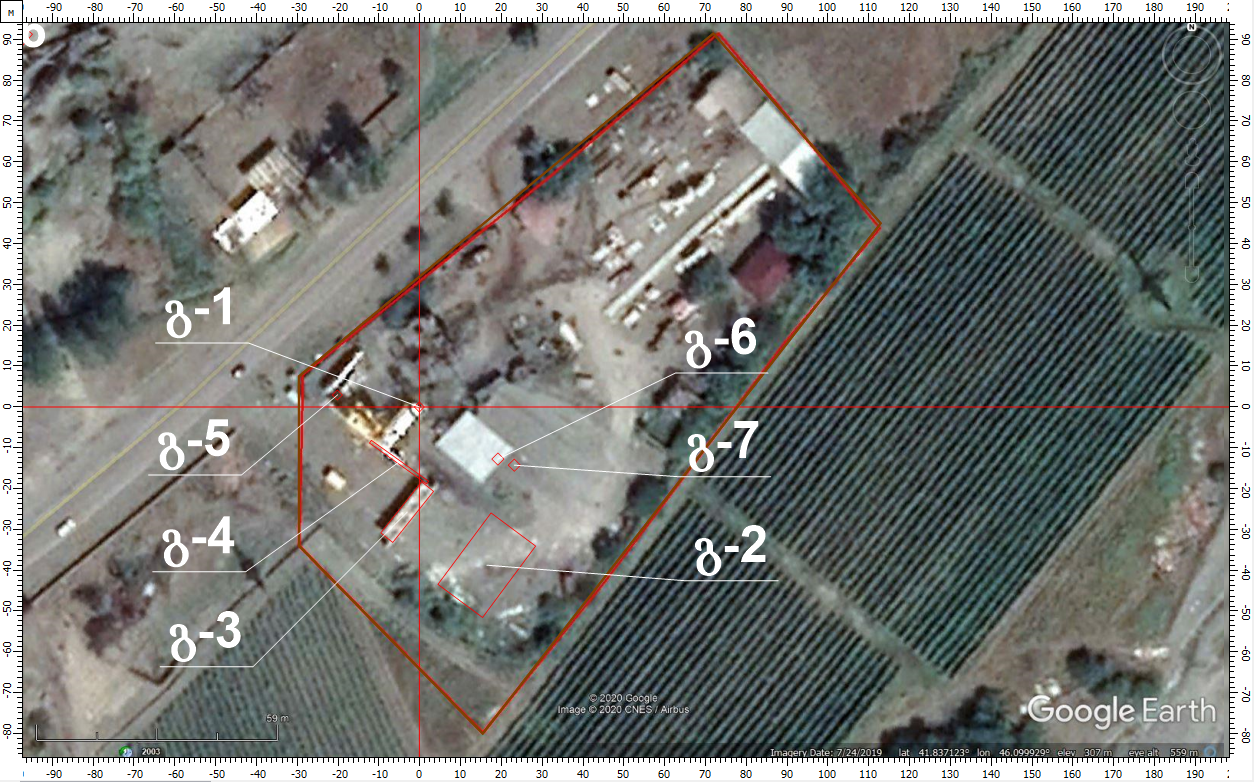 დანართი 2. ავარიულ სიტუაციებზე რეაგირების გეგმაავარიული სიტუაციების სახეებისაწარმო ტერიტორიაზე სამშენებლო სამუშაოების ჩატარება არ არის საჭირო შესაბამისად  აღნიშნულ ფაზაზე  ავარიული სიტუაციები არ არის მოსალოდნელი, ხოლო ექსპლუატაციის ფაზაზე შესაძლო ავარიული სიტუაციებიდან აღსანიშნავია:ხანძარი/აფეთქება;პერსონალის ტრავმები და მათი ჯანმრთელობის უსაფრთხოებასთან დაკავშირებული ინციდენტები;ბიტუმის დაღვრა;სატრანსპორტო შემთხვევები და მძიმე ტექნიკის გამოყენებასთან დაკავშირებული ინციდენტები.იქიდან  გამომდინარე, რომ განსახილველ ტერიტორიაზე არ არის გათვალისწინებული საწვავის და სხვადასხვა ზეთების სამარაგო რეზერვუარების გათავისება, წინამდებარე პარაგრაფში არ არის განხილული ამ მხივ მოსალოდნელი ავარიული სიტუაციებიც. უნდა აღინიშნოს, რომ ზემოთ ჩამოთვლილი ავარიული სიტუაციები შესაძლოა თანმდევი პროცესი იყოს და ერთი სახის ავარიული სიტუაციის განვითარებამ გამოიწვიოს სხვა სახის ავარიის ინიცირება. ჩამოთვლილი სახის ავარიული სიტუაციების განვითარების მიზეზი შეიძლება გახდეს ტექნიკური დანადგარ-მოწყობილობების დაზიანება და შედეგად ტექნოლოგიური პროცესების დარღვევა; ასეთი სიტუაციების დროს არსებობს პერსონალის უსაფრთხოებასთან დაკავშირებული რისკებიც და ა.შ.მოსალოდნელი ავარიული სიტუაციების დახასიათებახანძარი/აფეთქებადაგეგმილი საქმიანობის პროცესში ხანძრის აღმოცენება-გავრცელების გამომწვევი ფაქტორი ძირითადად შეიძლება იყოს ანთროპოგენური, კერძოდ: მომსახურე პერსონალის გულგრილობა და უსაფრთხოების წესების დარღვევა, ადვილად აალებადი მასალების შენახვის და გამოყენების წესების დარღვევა და სხვ. თუმცა აფეთქების და ხანძრის გავრცელების პროვოცირება შეიძლება სტიქიურმა მოვლენამაც მოახდინოს (მაგ. მიწისძვრა).საწარმოს ექსპლუატაციის დროს ხანძრის აღმოცენება-გავრცელების რისკების თვალსაზრისით განსაკუთრებით სენსიტიური უბნებია: საწარმოს როგორც შიდა ასევე გარე პერიმეტრი;ბიტუმის დაღვრაბიტუმის ავარიულად დაღვრა შესაძლოა მოხდეს გაცხელების დროს, რა დროსაც შესაძლოა გასკდეს მილსადენი და თხევად მდგომარეობაში ბიტუმი დაიღვაროს გრუნტზე. თუმცა უნდა აღინიშნოს, რომ ასეთ სიტუაციებში ბიტუმის გრუნტში ჩაჟონვა არ მოხდება მისი კონსისტენციის გამო, შესაბამისად ბიტუმის გაცივებისთანავე, მოხდება მისი გრუნტიდან აცლა და ტექნოლოგიურ ციკლში დაბრუნება. პერსონალის ტრავმები და მათი ჯანმრთელობის უსაფრთხოებასთან დაკავშირებული ინციდენტებიგარდა სხვა ავარიულ სიტუაციებთან დაკავშირებული ინციდენტებისა მუშახელის ტრავმატიზმი შესაძლოა უკავშირდებოდეს: გამოყენებულ მძიმე ტექნიკასთან/მანქანებთან, დანადგარ-მექანიზმებთან დაკავშირებულ ინციდენტებს; დენის დარტყმას ძაბვის ქვეშ მყოფი დანადგარების სიახლოვეს მუშაობისას. სატრანსპორტო შემთხვევებისაპროექტო ტერიტორიაზე იმოძრავებს მძიმე ტექნიკა ნედლეულის და პროდუქციის შემოტანა გატანის მიზნით, მართალია არ იქნება ინტენსიური მოძრაობა თუმცა მოსალოდნელია შემდეგი სახის სატრანსპორტო შემთხვევების რისკები:შეჯახება საწარმოს ტერიტორიაზე მომუშავე პერსონალთან;შეჯახება საწარმოს ტერიტორიაზე მოქმედ ტექნიკასთან ან სხვა სატრანსპორტო საშუალებებთან;შეჯახება ადგილობრივი ინფრასტრუქტურის ობიექტებთან.ავარიული სიტუაციების წარმოქმნის ძირითადი პრევენციული ღონისძიებებიხანძრის პრევენციული ღონისძიებები:პერსონალის პერიოდული და სამუშაოზე აყვანისას სწავლება და ტესტირება ხანძრის პრევენციის საკითხებზე;თითოეულ სამუშაო უბანზე სახანძრო უსაფრთხოებაზე პასუხისმგებელი პირის გამოყოფა და მისთვის სათანადო ტრეინინგის ჩატარება;ხანძარსაწინააღმდეგო ნორმების დაცვა და ყველა უბანზე ქმედითუნარიანი სახანძრო ინვენტარის არსებობა. სახანძრო სტენდებზე მითითებული უნდა იყოს ამ უბნის სახანძრო უსაფრთხოებაზე პასუხისმგებები პირი და მისი საკონტაქტო ინფორმაცია;ადვილად აალებადი და ფეთქებადსაშიში ნივთიერებების დასაწყობება უსაფრთხო ადგილებში.  მათი განთავსების ადგილებში შესაბამისი გამაფრთხილებელი ნიშნების მოწყობა; ელექტრო უსაფრთხოების დაცვა; ბუნებრივი აირის ავარიული გაფრქვევის პრევენციული ღონისძიებების გატარება.პერსონალის ტრავმატიზმის/დაზიანების პრევენციული ღონისძიებები:პერსონალის პერიოდული სწავლება და ტესტირება შრომის უსაფრთხოების საკითხებზე;პერსონალის აღჭურვა ინდივიდუალური დაცვის საშუალებებით;სახიფათო ზონებში შესაბამისი გამაფრთხილებელი ნიშნების მოწყობა;შენობებში და დახურულ სივრცეებში შესაბამისი საევაკუაციო პლაკატების განთავსება კედლებზე;ინციდენტის სავარაუდო მასშტაბებისაწარმოში მოსალოდნელი ავარიის, ინციდენტის სალიკვიდაციო რესურსების და საკანონმდებლო მოთხოვნების გათვალისწინებით, ავარიები და ავარიული სიტუაციები დაყოფილია რეაგირების 3 ძირითადი დონის მიხედვით. ცხრილში 11.3.2.5 მოცემულია ავარიული სიტუაციების აღწერა დონეების მიხედვით, შესაბამისი რეაგირების მითითებით.ცხრილი 11.3.2.5  ავარიული სიტუაციების დონეები და რეაგირებაშეტყობინების სქემა ავარიული სიტუაციის დროსავარიის, ინციდენტის, ავარიული სიტუაციის აღმომჩენი პირი ვალდებულია აღნიშნულის თაობაზე დაუყოვნებლივ შეატყობინოს საწარმოს მენეჯერს. გარემოსდაცვითი მმართველი ვალდებულია: ავარიის, ინციდენტის, ავარიული სიტუაციის აღმომჩენი პირისგან მიიღოს შემდეგი ინფორმაცია: ავარიის, ინციდენტის სახე, ადგილმდებარეობა, შესაბამისი დანადგარის, მოწყობილობის დასახელება, ავარიის, ინციდენტის სავარაუდო მასშტაბი (I, II ან III დონე), ინფორმატორის სახელი, გვარი, თანამდებობა, სად იმყოფება, მონაცემები სატელეფონო უკუკავშირისათვის, აუცილებელი დეტალები მათი შემჩნევის შემთხვევაში;დაუყოვნებლივ გადასცეს აღნიშნულის თაობაზე ინფორმაცია  ავარიულ სიტუაციებზე რეაგირების ჯგუფებს: H&SE ოფიცერი/უბნის სახანძრო-უსაფრთხოებაზე პასუხისმგებელ პირს.საჭიროების შემთხვევაში ინფორმაცია გადასცეს საგანგებო ვითარების გარე სამსახურებს: სახანძრო სამსახური/ სამედიცინო სამსახური/ საპატრულო პოლიცია და სხვ.დაუყოვნებლივ გადასცეს აღნიშნულის თაობაზე ინფორმაცია სხვა საწარმოების ხელმძღვანელებს.ავარიის შესახებ დეტალური ინფორმაციის მიღების შემდგომ, ინციდენტის შესახებ ინფორმაცია უნდა გადასცეს: ადმინისტრაციას;	საჭიროების შემთხვევაში საგანგებო ვითარების ადგილობრივ ან რეგიონალურ სამსახურებს (მასშტაბური ავარიის დროს) ;დაინტერსებულ სახელმწიფო ორგანოებს და სხვა გარეშე ორგანიზაციებს, აგრეთვე მასმედიის საშუალებებს საზოგადოების ინფორმირებისათვის.ავარიებზე რეაგირების ორგანიზაციარეაგირება ხანძრის შემთხვევაშიხანძრის კერის ან კვამლის აღმომჩენი პირის და მახლობლად მომუშავე პერსონალის სტრატეგიული ქმედებებია:სამუშაო უბანზე ყველა საქმიანობის შეწყვეტა, გარდა უსაფრთხოების ზომებისა;სიტუაციის შეფასება, ხანძრის კერის და მიმდებარე ტერიტორიების დაზვერვა;შეძლებისდაგვარად ტექნიკის და სხვა დანადგარ-მოწყობილობების იმ ადგილებიდან გაყვანა/გატანა, სადაც შესაძლებელია ხანძრის გავრცელება. ელექტრომოწყობილობები უნდა ამორთოს წრედიდან;იმ შემთხვევაში თუ ხანძარი მძლავრია და გაძნელებულია ხანძრის კერასთან მიდგომა, მიმდებარედ განლაგებულია რაიმე ხანძარსაშიში ან ფეთქებადსაშიში უბნები/ნივთიერებები, მაშინ:მოშორდით სახიფათო ზონას:ევაკუირებისას იმოქმედეთ უბნის ევაკუაციის სქემის მიხედვით;თუ თქვენ გიწევთ კვამლიანი დახურული სივრცის გადაკვეთა, დაიხარეთ, რადგან ჰაერი ყველაზე სუფთა არის იატაკთან, ცხვირზე და პირზე  აიფარეთ სველი ნაჭერი;თუ ვერ ახერხებთ ევაკუაციას ალმოდებული გასასვლელის გამო ხმამაღლა უხმეთ მშველელს; ავარიის შესახებ შეტყობინება გადაეცით უფროს უბნის უფროსს / სახანძრო უსაფრთხოებაზე პასუხისმგებელ პირს.დაელოდეთ სამაშველო რაზმის გამოჩენას და მათი მოსვლისას გადაეცით დეტალური ინფორმაცია ხანძრის მიზეზების და ხანძრის კერის სიახლოვეს არსებული სიტუაციის შესახებ;იმ შემთხვევაში თუ ხანძარი არ არის მძლავრი, ხანძრის კერა ადვილად მისადგომია და მასთან მიახლოება საფრთხეს არ უქმნის თქვენს ჯანმრთელობას. ამასთან არსებობს მიმდებარე ტერიტორიებზე ხანძრის გავრცელების გარკვეული რისკები, მაშინ იმოქმედეთ შემდეგნაირად:ავარიის შესახებ შეტყობინება გადაეცით უბნის უფროსს / სახანძრო უსაფრთხოებაზე პასუხისმგებელ პირს;სახანძრო უსაფრთხოებაზე პასუხისმგებელი პირის დახმარებით:მოძებნეთ უახლოესი სახანძრო სტენდი და მოიმარაგეთ საჭირო სახანძრო ინვენტარი (ცეცხლმაქრობი, ნაჯახი, ძალაყინი, ვედრო და სხვ);ეცადეთ ხანძრის კერის ლიკვიდაცია მოახდინოთ ცეცხლმაქრობით, ცეცხლმაქრობზე წარმოდგენილი ინსტრუქციის მიხედვით;იმ შემთხვევაში თუ უბანზე არ არსებობს სახანძრო სტენდი, მაშინ ხანძრის კერის ლიკვიდაციისთვის გამოიყენეთ ქვიშა, წყალი ან გადააფარეთ ნაკლებად აალებადი სქელი ქსოვილი;იმ შემთხვევაში თუ ხანძრის კერის სიახლოვეს განლაგებულია წრედში ჩართული ელექტროდანადგარები წყლის გამოყენება დაუშვებელია;დახურულ სივრცეში ხანძრის შემთხვევაში ნუ გაანიავებთ ოთახს (განსაკუთრებული საჭიროების გარდა), რადგან სუფთა ჰაერი უფრო მეტად უწყობს ხელს წვას და ხანძრის მასშტაბების ზრდას.ხანძრის შემთხვევაში უბნის უფროსის / სახანძრო უსაფრთხოებაზე პასუხისმგებელი პირის  სტრატეგიული ქმედებებია:დეტალური ინფორმაციის მოგროვება ხანძრის კერის ადგილმდებარეობის, მიმდებარედ არსებული/დასაწყობებული დანადგარ-მექანიზმების და ნივთიერებების შესახებ და სხვ;ინციდენტის ადგილზე მისვლა და სიტუაციის დაზვერვა, რისკების გაანალიზება და ხანძრის სავარაუდო მასშტაბების (I, II ან III დონე) შეფასება;მთელს პერსონალს ეთხოვოს მანქანებისა და უბანზე არსებული ხანძარსაქრობი აღჭურვილობის გამოყენება;პერსონალის ქმედებების გაკონტროლება და ხელმძღვანელობა.ხანძრის შემთხვევაში საწარმოს მენეჯერი წარმომადგენლის სტრატეგიული ქმედებებია:ინფორმაციის გადაცემა ავარიის შეტყობინების სქემის შესაბამისად;H&SE ოფიცერთან ერთად შიდა პერსონალის ქმედებების გაკონტროლება, ადგილობრივი ან რეგიონალური სახანძრო რაზმის გამოჩენამდე (ამის შემდეგ შტატს ხელმძღვანელობს სახანძრო რაზმის ხელმძღვანელი);სახანძრო რაზმის ქმედებების ხელშეწყობა (შესაძლოა საჭირო გახდეს უბანზე არარსებული სპეციალური აღჭურვილობა და სხვ.);ინციდენტის დასრულების შემდგომ H&SE ოფიცერთან და სხვა კომპეტენტურ პერსონალთან ერთად ავარიის შედეგების სალიკვიდაციო ღონისძიებების გატარება;ანგარიშის მომზადება ადმინისტრაციისთვის გადაცემა / გაცნობა.საწარმოს შემადგენლობაში შემავალი სახანძრო სამსახურის სტრატეგიული ქმედებებია:ინფორმაციის მიღებისთანავე დროული რეაგირება და ყველა სახის სახანძრო ინვენტარის მობილიზება;ინციდენტის ადგილზე გამოცხადება და ხანძარსაწინააღმდეგო ღონისძიებების განხორციელება ადგილობრივი ან რეგიონალური სახანძრო რაზმის გამოჩენამდე;ადგილობრივი ან რეგიონალური სახანძრო რაზმის გამოჩენის შემდგომ მათთვის საწარმოს ტერიტორიაზე არსებული ხანძარსაწინააღმდეგო შიდა რესურსების შესახებ დეტალური ინფორმაციის მიწოდება და კოორდინირებულად ხანძარსაწინააღმდეგო ღონისძიებების განხორციელება.რეაგირება პერსონალის ტრავმატიზმის ან მათი ჯანმრთელობის უსაფრთხოებასთან დაკავშირებული ინციდენტების დროსადამიანის დაშავების აღმომჩენი პირის უპირველეს ქმედებას წარმოადგენს ინციდენტის შესახებ შეტყობინების სასწრაფო გადაცემა. სამაშველო ჯგუფის გამოჩენამდე დაშავებულს პირველადი დახმარება უნდა გაეწიოს შემდგომ ქვეთავებში მოცემული პირველადი დახმარების სტრატეგიის მიხედვით. პირველადი დახმარების გაწევამდე აუცილებელია სიტუაციის შეფასება და დადგენა ქმნის თუ არა საფრთხეს დაშავებულთა მიახლოვება და მისთვის დახმარების გაწევა.პირველადი დახმარება მოტეხილობის დროსარჩევენ ძვლის ღია და დახურულ მოტეხილობას: ღია მოტეხილობისათვის დამახასიათებელია კანის საფარველის მთლიანობის დარღვევა. ამ დროს დაზიანებულ არეში არის ჭრილობა და სისხლდენა. ღია მოტეხილობის დროს მაღალია ინფიცირების რისკი. ღია მოტეხილობის დროს:დროულად მოუხმეთ დამხმარეს, რათა დამხმარემ ჩაატაროს სხეულის დაზიანებული ნაწილის მობილიზაცია, სანამ თქვენ დაამუშავებთ ჭრილობას;დაფარეთ ჭრილობა სუფთა საფენით და მოახდინეთ პირდაპირი ზეწოლა სისხლდენის შეჩერების მიზნით. არ მოახდინოთ ზეწოლა უშუალოდ მოტეხილი ძვლის ფრაგმენტებზე;ჭრილობაზე თითებით შეხების გარეშე, საფენის ზემოდან ფრთხილად შემოფარგლეთ დაზიანებული არე სუფთა ქსოვილით და დააფიქსირეთ ის ნახვევით;თუ ჭრილობაში მოჩანს მოტეხილი ძვლის ფრაგმენტები, მოათავსეთ რბილი ქსოვილი ძვლის ფრაგმენტების გარშემო ისე, რომ ქსოვილი სცილდებოდეს მათ და ნახვევი არ ახდენდეს ზეწოლას ძვლის ფრაგმენტებზე. დაამაგრეთ ნახვევი ისე, რომ არ დაირღვეს სისხლის მიმოქცევა ნახვევის ქვემოთ;ჩაატარეთ მოტეხილი ძვლის იმობილიზაცია, ისევე, როგორც დახურული მოტეხილობისას;შეამოწმეთ პულსი, კაპილარული ავსება და მგრძნობელობა ნახვევის ქვემოთ ყოველ 10 წთ-ში ერთხელ.დახურულ მოტეხილობასთან გვაქვს საქმე, თუ კანის მთლიანობა დაზიანებულ არეში დარღვეული არ არის. ამ დროს დაზიანებულ არეში აღინიშნება სისხლჩაქცევა და შეშუპება. დახურული მოტეხილობის დროს:სთხოვეთ დაზარალებულს იწვეს მშვიდად და დააფიქსირეთ სხეულის დაზიანებული ნაწილი მოტეხილობის ზემოთ და ქვემოთ ხელით, სანამ არ მოხდება მისი იმობილიზაცია (ფიქსაცია);კარგი ფიქსაციისათვის დაამაგრეთ სხეულის დაზიანებული ნაწილი დაუზიანებელზე. თუ მოტეხილობა არის ხელზე დააფიქსირეთ ის სხეულზე სამკუთხა ნახვევის საშუალებით. ფეხზე მოტეხილობის არსებობისას დააფიქსირეთ დაზიანებული ფეხი მეორეზე. შეკარით კვანძები დაუზიანებელი ფეხის მხრიდან;შეამოწმეთ პულსი, მგრძნობელობა და კაპილარული ავსება ნახვევის ქვემოთ ყოველ 10 წთ-ში ერთხელ. თუ სისხლის მიმოქცევა ან მგრძნობელობა დაქვეითებულია, დაადეთ ნაკლებ მჭიდრო ნახვევი.პირველადი დახმარება ჭრილობების და სისხლდენის დროსარსებობს სამი სახის სისხლდენა:სისხლი ცოტაა. ამ დროს ინფექციის საშიშროება მეტია:დაშავებულს მობანეთ ჭრილობა დასალევად ვარგისი ნებისმიერი უფერო სითხით;შეახვიეთ ჭრილობა სუფთა ქსოვილით;სისხლი ბევრია. ამ დროს არსებობს სისხლის დაკარგვის საშიშროება:დააფარეთ ჭრილობას რამდენიმე ფენად გაკეცილი ქსოვილი და გააკეთეთ დამწოლი ნახვევი;თუ სისხლი ისევ ჟონავს, ჭრილობაზე ქსოვილი კიდევ დაახვიეთ (სისხლით გაჟღენთილი ქსოვილი არ მოხსნათ) და ძლიერად დააწექით სისხლმდინარ არეს;ჭრილობიდან სისხლი შადრევანივით ასხამს. ამ დროს სისხლი ძალიან სწრაფად იკარგება. ამის თავიდან ასაცილებლად არტერიის საპროექციო არეს (ჭრილობის ზემოთ) თითით (ან თითებით) უნდა დააწვეთ, შემდეგ კი ლახტი დაადოთ.არტერიაზე ზეწოლის ადგილებია: მხრის ქვედა მესამედი და ბარძაყის ზედა მესამედი. ლახტის დადების წესი ასეთია:ლახტს მხოლოდ უკიდურეს შემთხვევაში ადებენ, რადგან ის ხშირად შეუქცევად დაზიანებებს იწვევს;ლახტი ედება ჭრილობის ზემოთ;ლახტის დასადები ადგილი ტანსაცმლით უნდა იყოს დაფარული. თუ ჭრილობის ადგილი შიშველია, ლახტს ქვეშ სუფთა ქსოვილი უნდა დავუფინოთ;პირველი ნახვევი მჭიდრო უნდა იყოს (შეძლებისდაგვარად უნდა დამაგრდეს), შემდეგ ლახტი იჭიმება და ჭრილობის არეს დამატებით ედება 3-4-ჯერ (ლახტის მაგივრად შეიძლება გამოყენებულ იქნეს თოკი, ქამარი და სხვა;ლახტი ზამთარში ერთი, ზაფხულში კი ორი საათით ედება. შემდეგ 5-10 წუთით უნდა მოვუშვათ და თავდაპირველი ადგილიდან ოდნავ ზემოთ დავადოთ;შეამოწმეთ, სწორად ადევს თუ არა ლახტი - სწორად დადების შემთხვევაში კიდურზე პულსი არ ისინჯება;რა არ უნდა გავაკეთოთ:არ ჩავყოთ ხელი ჭრილობაში; ჭრილობიდან არაფერი ამოვიღოთ. თუ ჭრილობიდან გამოჩრილია უცხო სხეული, ვეცადოთ, ის მაქსიმალურად დავაფიქსიროთ (ნახვევი დავადოთ გამოჩრილი უცხო სხეულის ირგვლივ).შინაგანი სისხლდენა ძნელად აღმოსაჩენი დაზიანებაა. ეჭვი მიიტანეთ შინაგან სისხლდენაზე, როდესაც ტრავმის მიღების შემდეგ აღინიშნება შოკის ნიშნები, მაგრამ არ არის სისხლის თვალსაჩინო დანაკარგი. შინაგანი სისხლდენის დროს:დააწვინეთ დაზარალებული ზურგზე და აუწიეთ ფეხები ზემოთ;შეხსენით მჭიდრო ტანსაცმელი კისერზე, გულმკერდზე, წელზე;არ მისცეთ დაზარალებულს საჭმელი, წამალი და სასმელი. თუ დაზარალებული გონზეა და აღენიშნება ძლიერი წყურვილის შეგრძნება, დაუსველეთ მას ტუჩები;დაათბუნეთ დაზარალებული – გადააფარეთ საბანი ან ქსოვილი;ყოველ 10 წთ-ში ერთხელ გადაამოწმეთ პულსი, სუნთქვა და ცნობიერების დონე. თუ დაზარალებული კარგავს გონებას, მოათავსეთ უსაფრთხო მდებარეობაში.პირველადი დახმარება დამწვრობის დროსდამწვრობა შეიძლება განვითარდეს ცხელი საგნების ან ორთქლის ზემოქმედების (თერმული დამწვრობა), კანზე ქიმიური ნივთიერების მოხვედრის (ქიმიური დამწვრობა), დენის ზემოქმედების (ელექტრული დამწვრობა) შემთხევაში. იმისათვის, რომ შეგვეძლოს დამწვრობის დროს პირველი დახმარების სწორად აღმოჩენა, უნდა განვსაზღვროთ დამწვრობის ხარისხი, რაც დამოკიდებულია დაზიანების სიღრმეზე და დაზიანების ფართზე (სხეულის ზედაპირის რა ნაწილზე ვრცელდება დაზიანება). დამწვრობის დროს პირველადი დახმარების ღონისძიებებია:დამწვრობის დროს საშიშია კვამლის შესუნთქვა, ამიტომ თუ ოთახში კვამლია და მისი სწრაფი განიავება შეუძლებელია, გადაიყვანეთ დაზარალებული უსაფრთხო ადგილას, სუფთა ჰაერზე;თუ დაზარალებულზე იწვის ტანსაცმელი, არ დაიწყოთ მისი სხეულის გადაგორება, გადაასხით სხეულს წყალი (ელექტრული დამწვრობის შემთხვევაში, წრედში ჩართულ დანადგარებთან წყლის გამოყენება დაუშვებელია);თუ წყლის გამოყენების საშუალება არ არის, გადააფარეთ სხეულს არასინთეტიკური ქსოვილი;აუცილებელია დროულად დაიწყოთ დამწვარი არის გაგრილება ცივი წყლით (I და II ხარისხის დამწვრობისას 10-15 წუთით შეუშვირეთ გამდინარე წყალს, III და IV ხარისხის დამწვრობისას შეახვიეთ სუფთა სველი ქსოვილით და შემდეგ ასე შეხვეული გააცივეთ დამდგარ წყალში);დაზიანებული არედან მოაშორეთ ტანსაცმელი და ნებისმიერი სხვა საგანი, რომელსაც შეუძლია სისხლის მიმოქცევის შეფერხება. არ მოაშოროთ ტანსაცმლის ნაწილაკები, რომლებიც მიკრულია დაზიანებულ არეზე;დაფარეთ დაზიანებული არე სტერილური ნახვევით. ამით შემცირდება დაინფიცირების ალბათობა;დამწვრობის დროს შესაძლებელია ცხელი აირების ჩასუნთქვა, რაც იწვევს სასუნთქი გზების დამწვრობას. თუ დაზარალებულს აღენიშნება გაძნელებული ხმაურიანი სუნთქვა, დამწვრობა სახის ან კისრის არეში, სახისა და ცხვირის თმიანი საფარველის შეტრუსვა, პირის ღრუსა და ტუჩების შეშუპება, ყლაპვის გაძნელება, ხველა, ხრინწიანი ხმა - ეჭვი მიიტანეთ სასუნთქი გზების დამწვრობაზე და დაელოდეთ სამედიცინო სამსახურს;სამედიცინო სამსახურის მოსვლამდე მუდმივად შეამოწმეთ სუნთქვა და პულსი, მზად იყავით სარეანიმაციო ღონისძიებების ჩატარებისათვის.დამწვრობის დროს არ შეიძლება დაზიანებული არიდან ტანსაცმლის ნაწილაკების აშრევება, რადგან ამით შესაძლებელია დაზიანების გაღრმავება;არ შეიძლება ბუშტუკების მთლიანობის დარღვევა, რადგან ზიანდება კანის საფარველი და იქმნება ხელსაყრელი პირობები ორგანიზმში ინფექციის შეჭრისათვის;დაზიანებული არის დასამუშავებლად არ გამოიყენოთ მალამოები, ლოსიონები, ზეთები;არ შეიძლება ქიმიური დამწვრობის დროს დაზიანებული არის დამუშავება მანეიტრალებელი ხსნარებით. მაგ. ტუტით განპირობებული დამწვრობის დამუშავება მჟავათი.პირველადი დახმარება ელექტროტრავმის შემთხვევაშიარჩევენ ელექტროტრავმის სამ სახეს:მაღალი ძაბვის დენით გამოწვეული ელექტროტრავმა. მაღალი ძაბვის დენით გამოწვეული ელექტროტრავმის დროს განვითარებული დაზიანება უმრავლეს შემთხვევაში სასიკვდილოა. ამ დროს ვითარდება მძიმე დამწვრობა. კუნთთა ძლიერი შეკუმშვის გამო, ხშირად დაზარალებული გადაისროლება მნიშვნელოვან მანძილზე, რაც იწვევს მძიმე დაზიანებების (მოტეხილობების) განვითარებას. მაღალი ძაბვის დენით გამოწვეული ელექტროტრავმის შემთხევაში:არ შეიძლება დაზარალებულთან მიახლოვება, სანამ არ გამოირთვება დენი და საჭიროების შემთხვევაში, არ გაკეთდება იზოლაცია. შეინარჩუნეთ 18 მეტრის რადიუსის უსაფრთხო დისტანცია. არ მისცეთ სხვა თვითმხილველებს დაზარალებულთან მიახლოვების საშუალება;ელექტროტრავმის მიღების შემდეგ, უგონოდ მყოფ დაზარალებულთან მიახლოვებისთანავე გახსენით სასუნთქი გზები თავის უკან გადაწევის გარეშე, ქვედა ყბის წინ წამოწევით;შეამოწმეთ სუნთქვა და ცირკულაციის ნიშნები. მზად იყავით რეანიმაციული ღონისძიებების ჩატარებისათვის;თუ დაზარალებული უგონო მდგომარეობაშია მაგრამ სუნთქავს, მოათავსეთ იგი უსაფრთხო მდებარეობაში;ჩაატარეთ პირველი დახმარება დამწვრობისა და სხვა დაზიანებების შემთხვევაში.დაბალი ძაბვის დენით გამოწვეული ელექტროტრავმა. დაბალი ვოლტაჟის დენით განპირობებული ელექტროტრავმა შეიძლება გახდეს სერიოზული დაზიანებისა და სიკვდილის მიზეზიც კი. ხშირად ამ ტიპის ელექტროტრავმა განპირობებულია დაზიანებული ჩამრთველებით, ელექტროგაყვანილობითა და მოწყობილობით. სველ იატაკზე დგომის ან სველი ხელებით დაუზიანებელ ელექტროგაყვანილობაზე შეხებისას ელექტროტრავმის მიღების რისკი მკვეთრად მატულობს. დაბალი ძაბვის დენით გამოწვეული ელექტროტრავმის შემთხვევაში:არ შეეხოთ დაზარალებულს, თუ ის ეხება ელექტროდენის წყაროს;არ გამოიყენოთ ლითონის საგნები ელექტროდენის წყაროს მოშორების მიზნით;თუ შეგიძლიათ, შეწყვიტეთ დენის მიწოდება (გამორთეთ დენის ჩამრთველი). თუ ამის გაკეთება შეუძლებელია, გამორთეთ ელექტრომოწყობილობა დენის წყაროდან;თუ თქვენ არ შეგიძლიათ დენის გამორთვა  დადექით მშრალ მაიზოლირებელ საგანზე (მაგალითად, ხის ფიცარზე, რეზინისა ან პლასტმასის საფენზე, წიგნზე ან გაზეთების დასტაზე;მოაშორეთ დაზარალებულის სხეული დენის წყაროდან ცოცხის, ხის ჯოხის, სკამის საშუალებით. შესაძლებელია გადააადგილოთ დაზარალებულის სხეული დენის წყაროდან ან პირიქით, თუ ეს უფრო მოსახერხებელია, გადაადგილოთ თვით დენის წყარო;დაზარალებულის სხეულზე შეხების გარეშე, შემოახვიეთ ბაწარი მისი ტერფებისა ან მხრების გარშემო და მოაშორეთ დენის წყაროს;უკიდურეს შემთხვევაში, მოკიდეთ ხელი დაზარალებულის მშრალ არამჭიდრო ტანსაცმელს და მოაშორეთ ის დენის წყაროდან;თუ დაზარალებული უგონო მდგომარეობაშია, გახსენით სასუნთქი გზები, შეამოწმეთ სუნთქვა და პულსი;თუ დაზარალებული უგონო მდგომარეობაშია, სუნთქვა და პულსი აქვს, მოათავსეთ უსაფრთხო მდებარეობაში. გააგრილეთ დამწვარი არეები და დაადეთ ნახვევი;თუ დაზარალებულს ელექტროტრავმის მიღების შემდეგ არ აღენიშნება ხილული დაზიანება და კარგად გრძნობს თავს, ურჩიეთ დაისვენოს.ელვის/მეხის ზემოქმედებით გამოწვეული ელექტროტრავმა ელვით განპირობებული ელექტროტრავმის დროს ხშირია სხვადასხვა ტრავმის, დამწვრობის, სახისა და თვალების დაზიანება. ზოგჯერ ელვამ შეიძლება გამოიწვიოს უეცარი სიკვდილი. სწრაფად გადაიყვანეთ დაზარალებული შემთხვევის ადგილიდან და ჩაუტარეთ პირველი დახმარება როგორც სხვა სახის ელექტროტრავმის დროს. ავარიებზე რეაგირებისთვის საჭირო პერსონალი და აღჭურვილობაავარიებზე რეაგირებისთვის საჭირო პერსონალი საწარმოს ადმინისტრაციის მიერ გამოყოფილი უნდა იქნეს პერსონალი, რომლებსაც დაევალებათ, როგორც ავარიული სიტუაციების წარმოქმნის პრევენციული ღონისძიებების გატარებაზე ზედამხედველობა და საჭირო აღჭურვილობის მზადყოფნის მონიტორინგი, ასევე ინციდენტის რეალიზაციის შემთხვევაში სწრაფი და სათანადო რეაგირების უზრუნველყოფა დამხმარე რაზმის გამოჩენამდე. აღსანიშნავია, რომ ავარიული სიტუაციის შემთხვევაში თავდაპირველი რეაგირება ხორციელდება ინციდენტის აღმომჩენი პერსონალის მიერ. ავარიების პრევენციის და რეაგირებისთვის გამოყოფილი პერსონალის ჩამონათვალი, მათი უფლება-მოვალეობების მითითებით, მოყვანილია ქვემოთ:ჯანდაცვისა და უსაფრთხოების ოფიცერი (H&SE ოფიცერი), რომლის უფლება-მოვალეობებია:სამუშაო უბნებზე უსაფრთხოების ნორმების შესრულების დონის გაკონტროლება ყოველდღიურად;უსაფრთხოების ნორმების დარღვევის ფაქტების დაფიქსირება;ავარიებზე რეაგირებისათვის გამოყოფილი სხვა პერსონალის მზადყოფნის და მათ მიერ შესრულებული ავარიული სიტუაციების პრევენციული ღონისძიებების შესრულების დონის შემოწმება თვეში ერთჯერ ;ავარიებზე რეაგირებისათვის საჭირო აღჭურვილობის, მათი ვარგისიანობის და მზადყოფნის დონის შემოწმება თვეში ერთჯერ;პერსონალის ინდივიდუალური დაცვის საშუალებების შემოწმება.ინციდენტის რეალიზაციის შემთხვევაში:პერსონალის ქმედებების გაკონტროლება და მათთვის შესაბამისი მითითებების მიცემა (უბნის უფროსთან / სახანძრო უსაფრთხოებაზე პასუხისმგებელ პირთან ერთად);დამხმარე რაზმის გამოჩენისთანავე მისთვის სათანადო დეტალური ინფორმაციის მიწოდება;ინციდენტის ამოწურვის შემდგომ:ავარიის შედეგების სალიკვიდაციო ღონისძიებებში ჩართული პერსონალის ქმედებების გაკონტროლება და მათთვის შესაბამისი მითითებების მიცემა (სახანძრო უსაფრთხოებაზე პასუხისმგებელ მირთან ერთად);ანგარიშის მომზადება და ზემდგომი პირებისთვის და დაინტერესებული მხარეებისთვის გადაცემა. ანგარიშში მოყვანილი უნდა იყოს: ავარიის გამომწვევი მიზეზები, მასშტაბი, ავარიის შედეგები და ზარალი, ავარიის შედეგების სალიკვიდაციო ღონისძიებები, ინციდენტის გამეორების პრევენციისკენ მიმართული რეკომენდაციები და სხვ.ხანძრის აღმოცენება-გავრცელების პრევენციაზე და რეაგირებაზე პასუხისმგებელი პერსონალი (უბნების მიხედვით), რომელთა უფლება-მოვალეობებია:ხანძარსაწინააღმდეგო აღჭურვილობის ვარგისიანობის და მზადყოფნის დონის შემოწმება ყველა უბანზე თვეში ერთჯერ;ხანძარსაწინააღმდეგო აღჭურვილობის სამუშაო უბნების მიხედვით საჭიროებისამებრ განაწილება;განაწილებული ხანძარსაწინააღმდეგო აღჭურვილობის  სიის შედგენა (აღჭურვილობის სახეობის, რაოდენობის და განლაგების ადგილმდებარეობის მიხედვით);საჭიროებისამებრ ზემდგომი პირებისათვის დამატებითი ხანძარსაწინააღმდეგო ინვენტარის მოთხოვნა;ცალკეულ უბნებზე ხანძარსაშიში სამუშაოების დაწყებამდე, დამატებითი ხანძარსაწინააღმდეგო აღჭურვილობის მობილიზება ამ უბანზე;ინციდენტის რეალიზაციის შემთხვევაში:ხანძარსაწინააღმდეგო ღონისძიებებში უშუალოდ ჩართვა;პერსონალის ქმედებების გაკონტროლება და მათთვის შესაბამისი მითითებების მიცემა (მაგ. თუ რა ტიპის ხანძარსაწინააღმდეგო აღჭურვილობის გამოყენება არის დაშვებული ან დაუშვებელი წარმოქმნილი ხანძრის ლიკვიდაციის მიზნით);დამხმარე სახანძრო რაზმის გამოჩენისთანავე მისთვის სათანადო ინფორმაციის მიწოდება ტერიტორიაზე არსებული ხანძარსაწინააღმდეგო აღჭურვილობის შიდა რესურსების შესახებ და საჭიროებისამებრ დამხმარე რაზმისთვის დამატებითი აღჭურვილობით მომარაგება.საშიში ნივთიერებების დაღვრის პრევენციაზე და რეაგირებაზე პასუხისმგებელი პერსონალი, რომლის უფლება-მოვალეობები იქნება:დაღვრის აღმოსაფხვრელი აღჭურვილობის შემოწმება ყველა სენსიტიურ უბანზე თვეში ერთჯერ;დაღვრის აღმოსაფხვრელი აღჭურვილობის სამუშაო უბნების მიხედვით საჭიროებისამებრ განაწილება;დაღვრის აღმოსაფხვრელი აღჭურვილობის  სიის შედგენა (აღჭურვილობის სახეობის, რაოდენობის და განლაგების ადგილმდებარეობის მიხედვით);საჭიროებისამებრ ზემდგომი პირებისათვის დამატებითი ინვენტარის მოთხოვნა;ცალკეულ უბნებზე საშიში ნივთიერებების დაღვრის თვალსაზრისით მაღალი რისკების მქონე სამუშაოების დაწყებამდე, დამატებითი აღჭურვილობის მობილიზება ამ უბანზე;ინციდენტის რეალიზაციის შემთხვევაში:დაღვრის აღმოსაფხვრელ ღონისძიებებში უშუალოდ ჩართვა;პერსონალის ქმედებების გაკონტროლება და მათთვის შესაბამისი მითითებების მიცემა (მაგ. თუ რა ტიპის აღჭურვილობის ან რომელი მეთოდის გამოყენება არის დაშვებული ან დაუშვებელი დაღვრილი ნივთიერებების გავრცელების პრევენციის მიზნით;პერსონალისთვის ინფორმაციის მიწოდება ტერიტორიაზე არსებული დაღვრის აღმოსაფხვრელი აღჭურვილობის შიდა რესურსების და მათი განლაგების ადგილმდებარეობის შესახებ.სამუშაოები უნდა შესრულდეს არსებული პერსონალის მიერ მათზე  გადანაწილებული ფუნქციების  შესაბამისად. ავარიულ სიტუაციებზე რეაგირების გეგმით გათვალისწინებული ღონისძიებების შესრულებაზე ზედამხედველობას გარემოსდაცვითი მმართველი.ავარიებზე რეაგირებისთვის საჭირო აღჭურვილობაავარიების განვითარების თვალსაზრისით მაღალი რისკების მქონე უბნებზე უნდა არსებობდეს ავარიაზე რეაგირების სტანდარტული აღჭურვილობა, კერძოდ:ავარიებზე რეაგირებისთვის პირადი დაცვის სარეზერვო საშუალებები სპეციალურ ოთახებში. პირადი დაცვის საშუალებებია:ჩაფხუტები;დამცავი სათვალეები;სპეცტანსაცმელი;ხელთათმანები;რესპირატორები.ხანძარსაქრობი აღჭურვილობა: სახანძრო სტენდები ყველა სენსიტიურ უბანზე. სახანძრო სტენდის შემადგენლობაში შევა: სტანდარტული ცეცხლჩამქრობები – განკუთვნილი მყარი, თხევადი და გაზისმაგვარი ნივთიერებების აალებისას (A, B, C კლასის). მათი გამოყენება შესაძლებელია ელექტრომოწყობილობების ჩასაქრობად, რომელთა ძაბვა 1000 v.-მდეა;სხვა ხანძარსაწინააღმდეგო ინვენტარი – სახანძრო ვედრო, ნიჩაბი, ბარჯი, ძალაყინი, ნაჯახი.სახანძრო სტენდებზე აღნიშნული უნდა იყოს უბნის სახანძრო უსაფრთხოებაზე პასუხისმგებელი პირის ვინაობა და საკონტაქტო ინფორმაცია;სტანდარტული ცეცხლჩამქრობები;ვედროები, ქვიშა, ნიჩბები და ა.შ.; საჭიროების შემთხვევაში დამატებით გამოყენებული იქნება ლაგოდეხის სახანძრო რაზმის მანქანა.გადაუდებელი სამედიცინო მომსახურების აღჭურვილობა: სტანდარტული სამედიცინო ყუთები ჯანმრთელობისათვის სახიფათო უბნებზე;სასწრაფო დახმარების მანქანა - გამოყენებული იქნება ლაგოდეხის სასწრაფო დახმარების მანქანა.დაღვრის აღმოსაფხვრელი აღჭურვილობა: ქვიშა დაბინძურებული ადგილების დაფარვისათვის; ვედროები;ნიჩბები, ცოცხები და სხვა;. საჭირო კვალიფიკაცია და პერსონალის სწავლებაპერიოდულად უნდა შესრულდეს ავარიაზე რეაგირების თითოეული სისტემის გამოცდა, დაფიქსირდეს მიღებული გამოცდილება და გამოსწორდეს სუსტი რგოლები (იგივე უნდა შესრულდეს ინციდენტის რეალიზაციის შემთხვევაშიც). საწარმოს ექსპლუატაციაზე დასაქმებული პერსონალის მთელ შტატს, ასევე კონტრაქტორი კომპანიების პერსონალს უნდა ჩაუტარდეს გაცნობითი ტრეინინგი, რომელშიც შედის ავარიულ სიტუაციებზე რეაგირების კურსი. ჩატარებულ სწავლებებზე უნდა არსებობდეს პერსონალის გადამზადების რეგისტრაციის სისტემა.მონიტორინგი და ანგარიშგებამონიტორინგიავარიაზე რეაგირებისთვის განკუთვნილი აღჭურვილობა პერიოდულად უნდა მოწმდებოდეს, მ.შ. უნდა შემოწმდეს მედიკამენტების ვარგისიანობის ვადა, ხანძარსაწინააღმდეგო აღჭურვილობის მზადყოფნა, დაღვრის საწინააღმდეგო აღჭურვილობის სისუფთავე და სხვა. განსაკუთრებული ყურადღებას მოითხოვს პერსონალის ტრეინინგების მონიტორინგი.ანგარიშგებაყველა ანგარიში უნდა მომზადდეს ზემოთ აღწერილი პროცედურების გათვალისწინებით. ანგარიშგება სამ საფეხურად იყოფა: საფეხური 1:	ანგარიშის მომზადება ავარიაზე - ინციდენტისა, მისი მიზეზებისა და შედეგების აღწერა.საფეხური 2:	ანგარიშის მომზადება დასუფთავების სამუშაოების შესახებ იმ ავარიებისათვის, რომლის შემდეგაც საჭიროა დასუფთავება. ანგარიშში მოყვანილი უნდა იყოს ის ფაქტები, რომლებიც საჭიროებს გათვალისწინებას რეაგირების გეგმაში;საფეხური 3:	თვიური ანგარიშების მომზადება, რომელშიც აღწერილი იქნება ბოლო თვის განმავლობაში ავარიაზე რეაგირების ფარგლებში განხორციელებული ქმედებები, მიღებული გამოცდილება და რეაგირების გეგმაში გასათვალისწინებელი წინადადებები.დანართი 3.  ნარჩენების მართვის გეგმა შესავალიწინამდებარე დოკუმენტი წარმოადგენს შპს ,,ლაგოდეხავტოგზის“ საქმიანობის პროცესში  წარმოქმნილი ნარჩენების მართვის გეგმას. აღნიშნული გეგმა მომზადებულია საქართველოს ნარჩენების მართვის კოდექსის საფუძველზე და  მისი შინაარსი შეესაბამება - „კომპანიის ნარჩენების მართვის გეგმის განხილვისა და შეთანხმების წესის დამტკიცების შესახებ“ საქართველოს გარემოსა და ბუნებრივი რესურსების დაცვის მინისტრის ბრძანება №211. 2015 წლის 4 აგვისტო ქ. თბილისი - დოკუმენტით განსაზღვრულ მოთხოვნებს. „ნარჩენების მართვის კოდექსი“-ს მოთხოვნების საფუძველზე,  კანონის მე-14 მუხლის პირველი პუნქტის შესაბამისად „ფიზიკური ან იურიდიული პირი, რომლის საქმიანობის შედეგად წლის განმავლობაში 200 ტონაზე მეტი არასახიფათო ნარჩენი ან 1000 ტონაზე მეტი ინერტული  ნარჩენი ან ნებისმიერი რაოდენობის სახიფათო ნარჩენი წარმოიქმნება, ვალდებულია შეიმუშაოს კომპანიის „ნარჩენების მართვის გეგმა“.ვინაიდან, დაგეგმილი საქმიანობის პროცესში მოსალოდნელია, როგორც სახიფათო ასევე არასახიფათო ნარჩენების წარმოქმნა წარმოგიდგენთ წინამდებარე, ნარჩენების მართვის გეგმა, რომელიც შემუშავებულია კომპანიის საქმიანობის სამწლიან პერიოდზე (2020-2022 წწ).კომპანიის ნარჩენების მართვის გეგმა ახლდება ყოველ 3 წელიწადში ან წარმოქმნილი ნარჩენების სახეობის, რაოდენობის შეცვლის და დამუშავების პროცესში არსებითი ცვლილებების შეტანის შემთხვევაში. საქმიანობის განმახორციელებელი და ნარჩენების მართვის გეგმის შემმუშავებელი კომპანიის  ინფორმაცია იხილეთ ცხრილში 11.4.1.1ცხრილი 11.4.1.1ნარჩენების მართვის პოლიტიკა და კონტროლის სტანდარტებიწინამდებარე ნარჩენების მართვის გეგმა მომზადებულია ნარჩენების მართვის  კოდექსის  (2015 წლის 15 იანვარი) საფუძველზე.შემუშავებული  გეგმა მოიცავს:ინფორმაციას წარმოქმნილი ნარჩენების შესახებ (წარმოშობა, სახეობა, შემადგენლობა, რაოდენობა);ინფორმაციას ნარჩენების პრევენციისა და აღდგენისთვის გათვალისწინებული ღონისძიებების შესახებ (განსაკუთრებით სახიფათო ნარჩენების შემთხვევაში);წარმოქმნილი ნარჩენების სეპარირების მეთოდების აღწერას;ნარჩენების დროებითი შენახვის მეთოდებსა და პირობებს;ნარჩენების ტრანსპორტირების პირობებს;ნარჩენების დამუშავებისთვის გამოყენებულ მეთოდებს ან/და იმ პირის შესახებ ინფორმაციას, რომელსაც ნარჩენები შემდგომი დამუშავებისთვის გადაეცემა;ნარჩენებთან უსაფრთხო მოპყრობის მოთხოვნებს;ნარჩენებზე კონტროლის მეთოდებს.წინამდებარე გეგმაში გათვალისწინებულია საწარმოს, ოპერირების პროცესი, რომლის დროს წარმოიქმნება ნარჩენები.კომპანიის საქმიანობის აღწერადაგეგმილი საქმიანობა ითვალისწინებს შპს „ლაგოდეხავტოგზა“-ს მიერ ტერიტორიაზე არსებული 30 ტ/სთ წარმადობის ასფალტის ქარხნის დემონტაჟს და მის ნაცვლად ახალი 120 ტ/სთ წარმადობის ბუნებრივ აირზე მომუშავე ახალი ქარხნის მოწყობას. ექსპლუატაციის ეტაპზე წლიურად წარმოიქმნება შემდეგი სახიფათო ნარჩენები: ნავთობპროდუქტებით დაბინძურებული ჩვრები და სხვა ნივთები;პრინტერის ტონერი/მელანის ნარჩენები, რომლებიც შეიცავს სახიფათო ნივთიერებებს და სხვა. არასახიფათო ნარჩენი:საყოფაცხოვრებო ნარჩენები;შერეული ლითონები;შედუღებისას წარმოქმნილი ნარჩენები და სხვა.ფილტრებიდან ამოღებული მტვერი დაბრუნდება საწარმოო ციკლში.მტვერი: საშრობი დოლიდან, ჩამჩებიანი ელევატორიდან, მინერალური ფხვნილის სილოსიდან გამოყოფილი მტვერი გაიწოვება მტვერდამჭერ სისტემაში (ეფექტურობა 99%), საიდანაც დაჭერილი მტვერი სრულად ბრუნდება ტექნოლოგიურ ციკლში, შესაბამისად ამ პროცესში წარმოქმნილი ნარჩენი განიხილება, როგორც პროდუქტი და არ არის მოცემული ნარჩენების მართვის გეგმაში. ძველი ქარხნის კონსტრუქციას გაუკეთდება რეალიზაცია. ცხრილი 11.4.3.1 ნარჩენების მართვის გეგმანარჩენების მართვის პროცესიის აღწერანარჩენების პრევენციისა და აღდგენისთვის გათვალისწინებული ღონისძიებებიდაგეგმილი საქმიანობის განხორციელების პროცესში გათვალისწინებული იქნება ნარჩენების პრევენციის და აღდგენის შემდეგი სახის ღონისძიებები:ნებისმიერი სახის ნივთები ან ნივთიერება ობიექტის ტერიტორიაზე შემოტანილი იქნება იმ რაოდენობით, რაც საჭიროა ტექნოლოგიური პროცესის სრულყოფილად წარმართვისათვის. ტერიტორიებზე მასალების ხანგრძლივი დროით დასაწყობება არ მოხდება;ტექნოლოგიური პროცესისათვის საჭირო ნივთების და ნივთიერებების შესყიდვისას უპირატესობა მიენიჭება გარემოსთვის უსაფრთხო და ხარისხიან პროდუქციას. გადამოწმდება პროდუქციის საერთაშორისო სტანდარტებთან შესაბამისობა;უპირატესობა მიენიჭება ხელმეორედ გამოყენებად ან გადამუშავებად, ბიოლოგიურად დეგრადირებად ან გარემოსათვის უვნებლად დაშლად ნივთიერებებს, მასალებს და ქიმიურ ნაერთებს;მკაცრად გაკონტროლდება სამშენებლო მოედნის საზღვრები, რათა სამუშაოები არ გაცდეს მონიშნულ ზონებს და ადგილი არ ჰქონდეს ინერტული ნარჩენების დამატებით წარმოქმნას;წარმოქმნილი ნარჩენები შესაძლებლობისამებრ გამოყენებული იქნება ხელმეორედ (მაგ. ლითონის კონსტრუქციები, პოლიეთილენის მასალები და სხვ.).წარმოქმნილი ნარჩენების აღრიცხვა და ანგარიშგებანარჩენების მართვის კოდექსი (2015 წ) [მუხლი 29] კომპანიას ავალდებულებს აწარმოოს ნარჩენების აღრიცხვა-ანგარიშგება სამინისტროს წინაშე და ნარჩენების შესახებ მონაცემები შეინახოს 3 წლის განმავლობაში.ნარჩენების აღრიცხვის წარმოების, ანგარიშგების განხორციელების ფორმა და შინაარსი განსაზღვრულია საქართველოს მთავრობის დადგენილებით - საქართველოს მთავრობის დადგენილება №422. 2015 წლის 11 აგვისტო ქ. თბილისი „ნარჩენების აღრიცხვის წარმოების, ანგარიშგების განხორციელების ფორმისა და შინაარსის შესახებ“. აღრიცხვა-ანგარიშგების ფორმების შევსება და სამინისტროში წარდგენა იწარმოებს ელექტრონული ფორმით, ნარჩენების მონაცემთა ბაზაში. წარმოქმნილი ნარჩენების აღრიცხვა/რეგისტრაცია, დასაწყობების და შემდგომი მართვის პროცესების აღწერა მოხდება ჟურნალში, რომელიც იქნება აკინძული და დანომრილი. ჩანაწერები უნდა იყოს მკაფიო და მოიცავდეს საკმარის ინფორმაციას, კერძოდ: ნარჩენის კოდს, დასახელებას, სახიფათოობას (დიახ/არა) და სახიფათოობის მახასიათებელს, რაოდენობას, ზომის ერთეულს და სხვ.ნარჩენების დროებითი შენახვის მეთოდები და პირობებისაქმიანობის განხორციელების პროცესში წარმოქმნილი ნარჩენების დროებითი დასაწყობების უბნებისთვის გათვალისწინებული იქნება შემდეგი პირობების დაცვა:სახიფათო ნარჩენების განთავსებისთვის მოეწყობა სასაწყობე სათავსი, შემდეგი  მოთხოვნების დაცვით:სათავსს ექნება სათანადო აღნიშვნა და დაცული იქნება ატმოსფერული ნალექების ზემოქმედებისა და უცხო პირების ხელყოფისაგან;სათავსის იატაკი და კედლები მოპირკეთებული იქნება მყარი საფარით;სათავსის ჭერი მოეწყობა ტენმედეგი მასალით;სათავსი აღჭურვილი იქნება ხელსაბანით და ონკანით, წყალმიმღები ტრაპით;ნარჩენების განთავსებისათვის მოეწყობა სტელაჟები და თაროები;ნარჩენების განთავსდება მხოლოდ ჰერმეტულ ტარაში შეფუთულ მდგომარეობაში, რომელსაც ექნება სათანადო მარკირება.ობიექტის ტერიტორიაზე ნარჩენების დროებითი დასაწყობების მოედნები შესაბამისობაში იქნება შემდეგ მოთხოვნებთან:მოედნის საფარი იქნება მყარი;ნარჩენების ატმოსფერული ნალექების და ქარის ზემოქმედებისაგან დასაცავად გათვალისწინებული უნდა იქნას ეფექტური დაცვა (ფარდული, ნარჩენების  განთავსება ტარაში, კონტეინერები და ა.შ.).;მოედნების პერიმეტრზე გაკეთდება შესაბამისი აღნიშვნები და დაცული იქნება უცხო პირობის ხელყოფისგან.ნარჩენების ტრანსპორტირების წესებინარჩენების ტრანსპორტირება განხორციელდება სანიტარიული და გარემოსდაცვითი წესების სრული დაცვით:ნარჩენების ჩატვირთვა/გადმოტვირთვა და ტრანსპორტირებასთან დაკავშირებული ყველა ოპერაცია მაქსიმალურად იქნება მექანიზირებული და ჰერმეტული;დაუშვებელია ნარჩენების დაკარგვა და გაფანტვა ტრანსპორტირების დროს;ტრანსპორტირების დროს, თანმხლებ პირს ექნება შესაბამისი დოკუმენტი – „სახიფათო ნარჩენის გატანის მოთხოვნა“, რომელიც დამოწმებული უნდა იყოს ხელმძღვანელობის მიერ.  სატრანსპორტო ოპერაციის დასრულებისთანავე ჩატარდება ავტოსატრანსპორტო საშუალების გაწმენდა, გარეცხვა და გაუვნებლობა;ნარჩენების გადასატანად გამოყენებულ სატრანსპორტო საშუალებას ექნება გამაფრთხილებელი ნიშანი.ნარჩენების დამუშავება საბოლოო განთავსებაკონტეინერებში განთავსებული საყოფაცხოვრებო ნარჩენები დაგროვების შესაბამისად (სავარაუდოდ თვეში 2-3-ჯერ) გატანილი იქნება უახლოეს არსებულ ნაგავსაყრელზე (ქ. ლაგოდეხის მუნიციპალური ნაგავსაყრელი).ლითონის ნარჩენები გადაეცემა შესაბამისი ნებართვის მქონე კომპანიას, შემდგომი მართვისთვის.დაგროვების შესაბამისად ყველა სახის სახიფათო ნარჩენები შემდგომი მართვის მიზნით გადაეცემა ამ საქმიანობაზე სათანადო ნებართვის მქონე კონტრაქტორს (კონტრაქტორი გამოვლინდება საქმიანობის დაწყებამდე).ნარჩენებთან უსაფრთხო მოპყრობის ზოგადი მოთხოვნებიპერსონალს, რომელიც დაკავებულია ნარჩენების მართვის სფეროში (შეგროვება, შენახვა, ტრანსპორტირება, მიღება/ჩაბარება) გავლილი ექნება შესაბამისი სწავლება შრომის დაცვის და პროფესიული უსაფრთხოების საკითხებში;პერსონალი უზრუნველყოფილი იქნება სპეცტანსაცმლით, ფეხსაცმლით და ინდივიდუალური დაცვის საშუალებებით. საჭიროების შემთხვევაში პერსონალის ტანსაცმელი ექვემდებარება სპეციალურ დამუშავებას, განსაკუთრებით სახიფათო ნარჩენებთან დაკავშირებულ ოპერაციების შესრულების შემდეგ;პერსონალს უნდა შეეძლოს პირველადი დახმარების აღმოჩენა მოწამვლის ან ტრავმირების შემთხვევაში ნარჩენებთან მუშაობის დროს;სამუშაოზე არ დაიშვება პირი, რომელსაც არ აქვს გავლილი შესაბამისი მომზადება, არა აქვს სპეცტანსაცმელი, ასევე ავადმყოფობის ნიშნების არსებობის შემთხვევაში;ნარჩენების შეგროვების ადგილზე დაუშვებელია დადგენილ ნორმაზე მეტი რაოდენობის ნარჩენების განთავსება. დაუშვებელია ნარჩენების განთავსება ნაპერწკალ – და სითბო წარმომქმნელ წყაროებთან ახლოს;ნარჩენების რამდენიმე სახის ერთად განთავსების დროს გათვალისწინებული იქნება მათი შეთავსებადობა;ნარჩენების დაგროვების ადგილებში დაუშვებელია უცხო საგნების, პირადი ტანსაცმლის, სპეცტანსაცმლის, ინდ. დაცვის საშუალებების შენახვა, ასევე სასტიკად იკრძალება საკვების მიღება;ნარჩენებთან მუშაობის დროს  საჭიროა პირადი ჰიგიენის წესების მკაცრი დაცვა, ჭამის წინ და მუშაობის დასრულების შემდეგ  აუცილებელია ხელების დაბანა საპნით და თბილი წყლით;მოწამვლის ნიშნების შემთხვევაში, სამუშაო უნდა შეწყდეს და პირმა უნდა მიმართოს უახლოეს  სამედიცინო პუნქტს და შეატყობინოს ამ შემთხვევაზე სტრუქტურული ერთეულის ხელმძღვანელობას.ხანძარსახიფათო ნარჩენების შეგროვების ადგილები იქნება ხანძარქრობის საშუალებებით. ამ სახის ნარჩენების განთავსების ადგილებში სასტიკად იკრძალება მოწევა და ღია ცეცხლით სარგებლობა;პერსონალმა უნდა იცოდეს ნარჩენების თვისებები და ხანძარქრობის წესები. ცეცხლმოკიდებული ადვილად აალებადი  ან საწვავი სითხეების ჩაქრობა შესაძლებელია ცეცხლსაქრობის, ქვიშის ან აზბესტის ქსოვილის საშუალებით;ცეცხლმოკიდებული გამხსნელების ჩაქრობა წყლით დაუშვებელია.ნარჩენებზე კონტროლის მეთოდებიტერიტორიაზე გამოყოფილი იქნება სათანადო მომზადების მქონე პერსონალი, რომელსაც პერიოდულად ჩაუტარდება სწავლება და ტესტირება. აღნიშნული პერსონალი აწარმოებს შესაბამის ჟურნალს, სადაც გაკეთდება შესაბამისი ჩანაწერები. წარმოქმნილი, დაგროვილი და გატანილი ნარჩენების მოცულობა დოკუმენტურად უნდა იქნას დადასტურებული.ნარჩენების მართვაზე პასუხისმგებელი პირის სისტემატურად გააკონტროლებს:ნარჩენების შესაგროვებელი ტარის ვარგისიანობას; ტარაზე მარკირების არსებობას;ნარჩენების დროებითი განთავსების მოედნების/სათავსის მდგომარეობას;დაგროვილი ნარჩენების რაოდენობა და დადგენილი ნორმატივთან შესაბამისობა (ვიზუალური კონტროლი);ნარჩენების სტრუქტურული ერთეულის ტერიტორიიდან გატანის პერიოდულობის დაცვა;ეკოლოგიური უსაფრთხოების და უსაფრთხოების ტექნიკის დაცვის მოთხოვნების შესრულება.უსაფრთხოების ღონისძიებები და შესაძლო ავარიული სიტუაციების პრევენცია ნარჩენების მართვის დროსავარიული სიტუაციების სალიკვიდაციო სამუშაოების ჩატარებაზე დაიშვებიან მხოლოდ პირები, რომლებსაც გავლილი აქვთ შესაბამისი სწავლება და ინსტრუქტაჟი.პირებმა, რომლებიც არ არიან დაკავებულები ამ სამუშაოებში უნდა დატოვონ სახიფათო ზონა.იატაკზე დაღვრილი სახიფათო ნივთიერებები ექვემდებარება გადაუდებელ ნეიტრალიზაციას და მოცილებას, ნახერხის ან მშრალი ქვიშის გამოყენებით. იატაკი უნდა გაიწმინდოს ტილოთი, რის შემდეგ მოირეცხოს წყალში გახსნილი სარეცხი საშუალებით ან სოდის 10%–იანი ხსნარით. ამ სამუშაოების ჩატარების დროს გამოყენებული უნდა იყოს ინდივიდუალური დაცვის საშუალებები (რესპირატორი, ხელთათმანები და ა.შ.).სათავსების იატაკები უნდა იყოს მოწესრიგებული. იატაკის საფარი უნდა იყოს მდგრადი ქიმიური ზემოქმედების მიმართ, რომ გამოირიცხოს სახიფათო ნივთიერებების სორბცია. იმ სათავსებში, სადაც მუშაობის პროცესში გამოიყენება ან ინახება სახიფათო ნივთიერებები, გამოკრული უნდა იყოს შესაბამისი გამაფრთხილებელი ნიშნები.იმ ადგილებში, სადაც ინახება ზეთები მოწყობილი უნდა იქნას ტევადობები კირის და ქვიშის შესანახად (დაღვრილი სითხეების ნეიტრალიზაციის და შეგროვებისათვის);ნამუშევარი ზეთის დასაწყობების ადგილთან ახლოს იკრძალება საშემდუღებლო სამუშაოების ჩატარება, ფეთქებადსაშიში სიტუაციის თავიდან აცილების მიზნით.იატაკზე დაღვრილი ლაქსაღებავების მასალები ან გამხსნელები გადაუდებლად უნდა მოცილდეს ქვიშის ან ნახერხის საშუალებით.პასუხისმგებლობა ნარჩენების მართვის გეგმის შესრულებაზესაქმიანობის განმახორციელებლის მიერ  ნარჩენების  მართვის  გეგმით  განსაზღვრული  მოთხოვნების შესრულება სავალდებულოა.კომპანიის (ორგანიზაციის) ხელმძღვანელი ვალდებულია:კომპანიის საქმიანობის პროცესში წარმოქმნილი ნარჩენების მართვის პროცესში, ნარჩენების მართვის სფეროში საქართველოს კანონმდებლობის მოთხოვნების შესრულებაზე;ნარჩენების მართვის ღონისძიებების განხორციელებისთვის საჭირო მოწყობილობით, რესურსით და ინვენტარით  უზრუნველყოფაზე.ნარჩენების მართვის კოდექსის მიხედვით დადგენილი ვალდებულებების შესრულებაზე პასუხისმგებელია კომპანიის (ორგანიზაციის) ხელმძღვანელი.გარემოსდაცვითი მმართველი ვალდებულია:განახორციელოს	შიდა	კონტროლი	ნარჩენების	მართვის	სფეროში საქართველოს კანონმდებლობის მოთხოვნების შესრულებაზე;მოამზადოს, წელიწადში ერთხელ გადახედოს და საჭიროების შემთხვევაში განაახლოს კომპანიის ნარჩენების მართვის გეგმა ან/და კონტრაქტორი კომპანიის შემთხვევაში მიაწოდოს მას სრული და სანდო ინფორმაცია ნარჩენების სახეობების, რაოდენობის, მართვის საკითხებთან და სხვ. დაკავშირებით;გაუწიოს ორგანიზება კომპანიის ნარჩენების მართვის გეგმით გათვალისწინებული ნარჩენების მართვის პროცესს;იზრუნოს კომპანიის ხელმძღვანელების და პერსონალის მიერ ნარჩენების მართვის გეგმით განსზღვრული  მოთხოვნების სრულ და სწორ შესრულებაზე;ნარჩენების მართვის ასპექტების გათვალისწინებით მოახდინოს გარემოს, ჯანმრთელობისა და უსაფრთხოების დაცვის ეფექტურობის მაჩვენებლების ანგარიშგება ხელმძღვანელთან და გარეშე ორგანოებთან, როგორიცაა სახელისუფლო ორგანოები და კრედიტორები;ნარჩენების მართვასთან დაკავშირებით ნებისმიერი დარღვევის ან გარემოსდაცვითი ინციდენტის გამოვლენის შემთხვევაში განსაზღვროს სათანადო მაკორექტირებელი და პრევენციული ღონისძიებები და უზრუნველყოს მათი ადგილზე განხორციელება;ნარჩენების მართვის ეფექტურობის შესახებ მონაცემები წარუდგინოს შესაბამის სახელისუფლო ორგანოებს, მათი მხრიდან მოთხოვნის საფუძველზე;ნარჩენების მართვის გეგმით გათვალისწინებული მოთხოვნების შესრულების მიზნით, შეიმუშავოს, მიმოიხილოს და საჭიროების შემთხვევაში განაახლოს შიდა პროცედურები;უზრუნველყოს სახიფათო ნარჩენების, შემდგომი მართვის მიზნით, გარემოსდაცვითი ნებართვის მქონე კონტრაქტორი კომპანიის შერჩევა, ხელშეკრულების გაფორმება და ამ ხელშეკრულებების შესრულების კონტროლი;უზრუნველყოს ნარჩენების ტრანსპორტირებაზე ხელშეკრულების ლიცენზირებულ გადამზიდავთან გაფორმება, ან/და გარემოს დაცვის სამინისტროსგან რეკომენდაციის/ნებართვის მოპოვება;მოახდინოს კომპანიის საქმიანობის პროცესში წარმოქმნილი ნარჩენების აღრიცხვა/რეგისტრაცია ჟურნალში  და ანგარიშგება სამინისტროში;ქონდეს მჭიდრო თანამშრომლობა გარემოსდაცვით სფეროში დასაქმებულ პერსონალთან, რათა პირველ რიგში უზრუნველყოფილ იქნას ნარჩენების წარმოქმნის შემცირებისთვის სათანადო ზომების მიღება და შემდგომ, ყველა წარმოქმნილი ნარჩენის იდენტიფიცირება, მათი შეგროვების, ტრანსპორტირების და განთავსების პროცედურების განსაზღვრა და გარემოსდაცვითი თვალსაზრისით მისაღები ფორმით მათი ხელახალი გამოყენების, აღდგენის, გადამუშავების, მართვის და განთავსების შესაძლებლობების დადგენა;უზრუნველყოს დასაქმებული პერსონალისთვის ნარჩენების მართვის გეგმის მოთხოვნების შესახებ ოფიციალური ტრენინგ პროგრამების ჩატარება და გააცნოს ასევე ნარჩენებთან უსაფრთხო მოპყრობის ზოგადი მოთხოვნები.მოსახლეობის მხრიდან ნარჩენების მართვასთან ან განთავსებასთან დაკავშირებით არსებულ საჩივრების მიღებაზე და ხელმძვანელობასთან ერთად საკითხის დროულ გადაჭრაზე;პასუხისმგებელია საჩივრების კონტროლის პროცესის ხელშეწყობაზე.სტრუქტურული ერთეულის გარემოსდაცვითი სპეციალისტი ვალდებულია:შეასრულოს ნარჩენების მართვის სათანადო ღონისძიებები, ნარჩენების მართვის გეგმის შესაბამისად, მის კონტროლს დაქვემდებარებული ობიექტის საქმიანობის ფარგლებში;ნარჩენების მართვასთან დაკავშირებით ნებისმიერი დარღვევის ან გარემოსდაცვითი ინციდენტის გამოვლენის შემთხვევაში მოახდინოს კომპანიის გარემოსდაცვითი მმართველის ინფორმირება, მასთან ერთად განსაზღვროს სათანადო მაკორექტირებელი და პრევენციული ღონისძიებები და უზრუნველყოს მათი ადგილზე განხორციელება;სისტემატურად შეამოწმოს ნარჩენების დროებითი განთავსების უბნები და ნარჩენების განთავსების კონტეინერების მდგომარეობა (დაზიანება, კოროზია ან ცვეთა);უზრუნველყოს ნარჩენების შეგროვებისათვის მოწყობილი კონტეინერების ეტიკეტირება შესაბამისი წარწერებით ან ემბლემებით, რათა შესაძლებელი გახდეს მათი შიგთავსის განსაზღვრა და ზუსტად აღწერა. ეს ასევე აუცილებელია ნარჩენების მართვისა და უსაფრთხოების წესების დაცვისათვის;მოახდინოს წარმოქმნილი ნარჩენების სახეობების, რაოდენობის, გატანის აღრიცხვა ჟურნალში, რომელიც იქნება აკინძული და დანომრილი. ჩანაწერები უნდა იყოს მკაფიო და მოიცავდეს საკმარის ინფორმაციას;მოახდინოს ობიექტიდან ნარჩენების ტრანსპორტირების კონტროლი, რათა უზრუნველყოფილ იქნას ნარჩენების მართებული საბოლოო განთავსება;კვარტალში ერთხელ მოახდინოს ნარჩენების მართვის თაობაზე  ანგარიშის (ინფორმაციის) შედგენა და წარდგენა კომპანიის გარემოსდაცვით მმართველთან;ნარჩენებთან დაკავშირებულ საკითხებზე, ობიექტზე დასაქმებულ მუშახელს, ჩაუტაროს ინსტრუქტაჟი და გააცნოს ნარჩენებთან უსაფრთხო მოპყრობის ზოგადი მოთხოვნები. მონიტორინგი ნარჩენების მართვაზენარჩენების  მართვის  მონიტორინგი  მოიცავს  რეგულარულ  ვიზუალურ  ინსპექტირებას  და ნარჩენების მენეჯმენტის კონტროლს.მონიტორინგს ექვემდებარება შემდეგი პროცესები/კომპონენტები:კომპანიის ნარჩენების მართვის გეგმის გადახედვა, საჭიროების შემთხვევაში განახლება ან/და ცვლილების შეტანა;ჩანაწერები საქმიანობის პროცესში წარმოქმნილი ნარჩენების აღრიცხვა/რეგისტრაციის/ტრანსპორტირების საკითხებთან დაკავშირებით;ნარჩენების მართვასთან დაკავშირებული ხელშეკრულებების ვადების კონტროლი;ნარჩენების მართვის ღონისძიებების განხორციელებისთვის საჭირო მოწყობილობები და ინვენტარი;ნარჩენების წარმოქმნის ახალი წყაროების და სახეობების იდენტიფიცირება;ნარჩენების რაოდენობის ცვლილება;ნარჩენების დროებითი განთავსების უბნები;ნარჩენების განთავსების კონტეინერების ტექნიკური მდგომარეობა;ნარჩენების შეგროვებისათვის მოწყობილი კონტეინერების ეტიკეტირება (ცვეთა/დაკარგვა);მონიტორინგის შედეგებზე დაყრდნობით შეფასდება ნარჩენებით გარემოზე ზემოქმედების რისკები, განისაზღვრება მათი შემარბილებელი ღონისძიებები; შეფასდება ნარჩენების მართვის გეგმით გათვალისწინებული ქმედებების ეფექტურობა; შეუსაბამობების გამოვლენის შემთხვევაში შემუშავდება მაკორექტირებელი ქმედებები.სახიფათოობის, გამაფრთხილებელი და ამკრძალავი ნიშნებიცხრილი სახიფათო ნარჩენები საინფორმაციო ფურცელისახიფათო ნარჩენები ტრასპორტირების  ფორმაგამგზავნიმიმღებიდატვირთვის ადგილიგადმოტვირთვის ადგილი გადამზიდველი №1გადამზიდველი № 2ტრანსპორტირებადადასტურება:დანართი 4: ინფორმაცია საქართველოს გარემოს დაცვისა და სოფლის მეურნეობის სამინისტროს 2020 წლის 17 დეკემბრის N12020/01 წერილში მოცემული შენიშვნებზე რეაგირების შესახებსაქმიანობის განმხორციელებელი კომპანია შპს „ლაგოდეხავტოგზა“კომპანიის იურიდიული მისამართიქ. ლაგოდეხი, ჩოლოყაშვილის ქ. 4კომპანიის ფაქტიური  მისამართიქ. ლაგოდეხი, ჩოლოყაშვილის ქ. 4საქმიანობის განხორციელების ადგილის მისამართილაგოდეხის რაიონი სოფელი ფონასაქმიანობის სახე30 ტ/სთ წარმადობის ასფალტბეტონის ქარხნის 120 ტ/სთ წარმადობის ასფალტბეტონის ქარხნით ჩანაცვლება და ასფალტ-ბეტონის წარმოებაშპს „ლაგოდეხავტოგზა“ -ს მონაცემები:შპს „ლაგოდეხავტოგზა“ -ს მონაცემები:საიდენტიფიკაციო კოდი233113298ელექტრონული ფოსტა avtogzalagodex@yahoo.comსაკონტაქტო პირი გივი წიქარიშვილი საკონტაქტო ტელეფონი551 35 40 35საკონსულტაციო კომპანია:შპს „გამა კონსალტინგი”შპს „გამა კონსალტინგი”-ს დირექტორი ზ. მგალობლიშვილისაკონტაქტო ტელეფონი61 44 34; 2 60 15 27მიღების წელიკანონის დასახელებასარეგისტრაციო კოდისაბოლოო ვარიანტი1994საქართველოს კანონი ნიადაგის დაცვის შესახებ370.010.000.05.001.000.08016/07/20151994საქართველოს კანონი საავტომობილო გზების შესახებ310.090.000.05.001.000.08924/12/20131995საქართველოს კონსტიტუცია010.010.000.01.001.000.11604/10/20131996საქართველოს კანონი გარემოს დაცვის შესახებ360.000.000.05.001.000.18411/11/20151997საქართველოს კანონი ცხოველთა სამყაროს შესახებ410.000.000.05.001.000.18626/12/20141997საქართველოს კანონი წყლის შესახებ400.000.000.05.001.000.25326/12/20141999საქართველოს კანონი ატმოსფერული ჰაერის დაცვის შესახებ420.000.000.05.001.000.59505/02/20141999საქართველოს ტყის კოდექსი390.000.000.05.001.000.59906/09/20131999საქართველოს კანონი საშიში ნივთიერებებით გამოწვეული ზიანის ანაზღაურების შესახებ040.160.050.05.001.000.67106/06/20032003საქართველოს წითელი ნუსხის და წითელი წიგნის შესახებ360.060.000.05.001.001.29706/09/20132003საქართველოს კანონი ნიადაგების კონსერვაციისა და ნაყოფიერების აღდგენა-გაუმჯობესების შესახებ370.010.000.05.001.001.27419/04/20132005საქართველოს კანონი ლიცენზიებისა და ნებართვების შესახებ300.310.000.05.001.001.91411/11/20152006საქართველოს კანონი „საქართველოს ზღვისა და მდინარეთა ნაპირების რეგულირებისა და საინჟინრო დაცვის შესახებ”400010010.05.001.01629613/05/20112007საქართველოს კანონი საზოგადოებრივი ჯანმრთელობის შესახებ470.000.000.05.001.002.92011/12/20152007საქართველოს კანონი კულტურული მემკვიდრეობის შესახებ450.030.000.05.001.002.81526/12/20142014საქართველოს კანონი სამოქალაქო უსაფრთხოების შესახებ140070000.05.001.01746816/12/20152014ნარჩენების მართვის კოდექსი360160000.05.001.01760819/02/20152017საქართველოს კანონი „გარემოსდაცვითი შეფასების კოდექსი“.360160000.05.001.01849207/12/2017მიღების თარიღინორმატიული დოკუმენტის დასახელებასარეგისტრაციო კოდი31/12/2013ტექნიკური  რეგლამენტი - „ატმოსფერულ ჰაერში მავნე ნივთიერებათა ზღვრულად დასაშვები გაფრქვევის ნორმების გაანგარიშების მეთოდიკა“, დამტკიცებულია   საქართველოს მთავრობის №408 დადგენილებით.300160070.10.003.01762231/12/2013ტექნიკური რეგლამენტი - „წყალდაცვითი ზოლის შესახებ“, დამტკიცებულია საქართველოს მთავრობის №440  დადგენილებით.300160070.10.003.01764031/12/2013ტექნიკური რეგლამენტი - „დაბინძურების სტაციონარული წყაროებიდან ატმოსფერულ ჰაერში გაფრქვევების ფაქტობრივი რაოდენობის განსაზღვრის ინსტრუმენტული მეთოდის, დაბინძურების სტაციონარული წყაროებიდან ატმოსფერულ ჰაერში გაფრქვევების ფაქტობრივი რაოდენობის დამდგენი სპეციალური გამზომ-საკონტროლო აპარატურის სტანდარტული ჩამონათვალისა და დაბინძურების სტაციონარული წყაროებიდან ტექნოლოგიური პროცესების მიხედვით ატმოსფერულ ჰაერში გაფრქვევების ფაქტობრივი რაოდენობის საანგარიშო მეთოდიკა“, დამტკიცებულია საქართველოს მთავრობის №435 დადგენილებით.300160070.10.003.01766003/01/2014ტექნიკური  რეგლამენტი - „არახელსაყრელ მეტეოროლოგიურ პირობებში ატმოსფერული ჰაერის დაცვის შესახებ“, დამტკიცებულია საქართველოს მთავრობის №8 დადგენილებით.300160070.10.003.01760306/01/2014ტექნიკური რეგლამენტი - „ატმოსფერული ჰაერის დაბინძურების სტაციონარული წყაროების ინვენტარიზაციის მეთოდიკა“, დამტკიცებულია საქართველოს მთავრობის №42 დადგენილებით.300160070.10.003.01758815/01/2014ტექნიკური რეგლამენტი - „სამუშაო ზონის ჰაერში მავნე ნივთიერებების შემცველობის ზღვრულად დასაშვები კონცენტრაციების შესახებ“, დამტკიცებულია საქართველოს მთავრობის №70 დადგენილებით.300160070.10.003.01768817/02/2015„საქართველოს გარემოსა და ბუნებრივი რესურსების დაცვის სამინისტროს სახელმწიფო საქვეუწყებო დაწესებულების − გარემოსდაცვითი ზედამხედველობის დეპარტამენტის მიერ სახელმწიფო კონტროლის განხორციელების წესი“. დამტკიცებულია საქართველოს მთავრობის  №61 დადგენილებით.040030000.10.003.01844604/08/2015ტექნიკური რეგლამენტი - „კომპანიის ნარჩენების მართვის გეგმის განხილვისა და შეთანხმების წესი“. დამტკიცებულია საქართველოს გარემოსა და ბუნებრივი რესურსების დაცვის მინისტრის  №211 ბრძანებით360160000.22.023.01633417/08/2015ტექნიკური რეგლამენტი - „სახეობებისა და მახასიათებლების მიხედვით ნარჩენების ნუსხის განსაზღვრისა და კლასიფიკაციის შესახებ“. დამტკიცებულია საქართველოს მთავრობის N426 დადგენილებით.300230000.10.003.01881211/08/2015„ნარჩენების აღრიცხვის წარმოების, ანგარიშგების განხორციელების ფორმისა და შინაარსის შესახებ“ საქართველოს მთავრობის დადგენილება   #422 (2015 წლის 11 აგვისტო, ქ. თბილისი)360100000.10.003.01880829/03/2016ტექნიკური რეგლამენტი „ნარჩენების ტრანსპორტირების წესის“ საქართველოს მთავრობის დადგენილება  #143 (2016 წლის 29 მარტი, ქ. თბილისი)300160070.10.003.01920829/03/2016საქართველოს მთავრობის დადგენილება #144 (2016 წლის 29 მარტი, ქ. თბილისი) „ნარჩენების შეგროვების, ტრანსპორტირების, წინასწარი დამუშავებისა და დროებითი შენახვის რეგისტრაციის წესისა და პირობების შესახებ“360160000.10.003.01920929/03/2016საქართველოს მთავრობის დადგენილება #145 (2016 წლის 29 მარტი, ქ. თბილისი) „სახიფათო ნარჩენების შეგროვებისა და დამუშავების სპეციალური მოთხოვნების შესახებ ტექნიკური რეგლამენტის დამტკიცების თაობაზე“360160000.10.003.0192091/04/2016საქართველოს მთავრობის დადგენილება #159 (2016 წლის 1 აპრილი, ქ. თბილისი) „მუნიციპალური ნარჩენების შეგროვებისა და დამუშავების წესის შესახებ“;300160070.10.003.01922415/08/2017ტექნიკური რეგლამენტი „საცხოვრებელი სახლებისა და საზოგადოებრივი/საჯარო დაწესებულებების შენობების სათავსებში და ტერიტორიებზე აკუსტიკური ხმაურის ნორმების შესახებ“ საქართველოს მთავრობის დადგენილება №398.300160070.10.003.020107NXYNXY15912914632191359134646323622591385463231645912494632278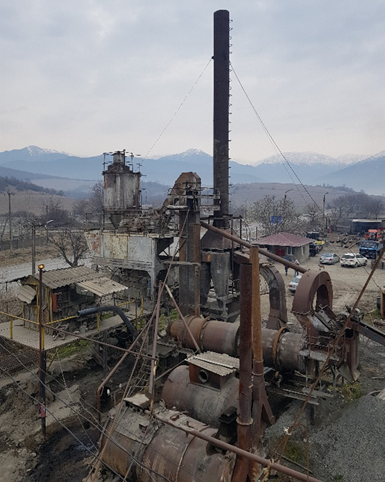 არსებული ასფალტის ქარხანა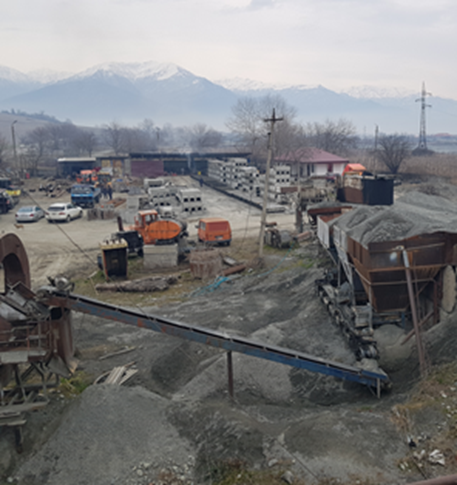 საწარმოს ტერიტორიის ზოგადი ხედი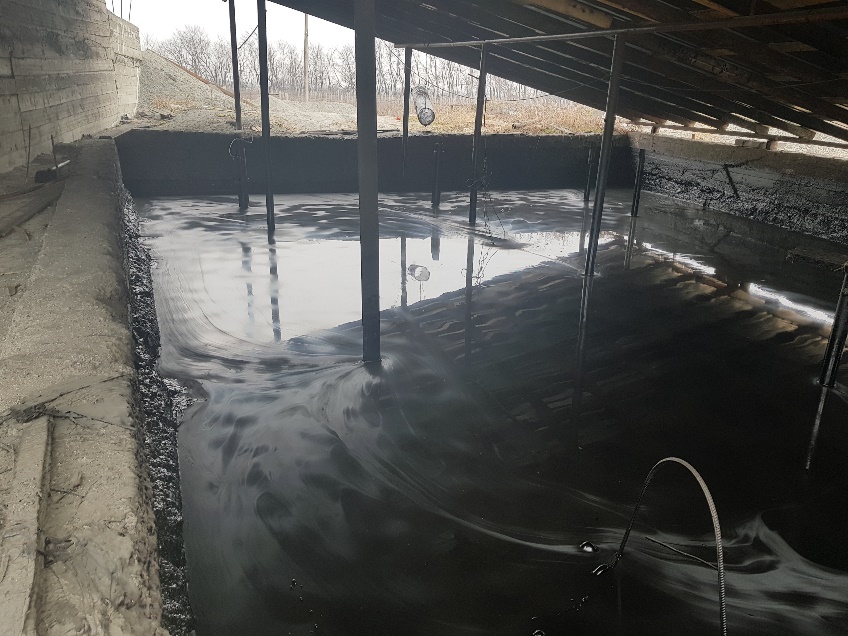 ბითუმის არსებული საცავიბითუმის არსებული საცავი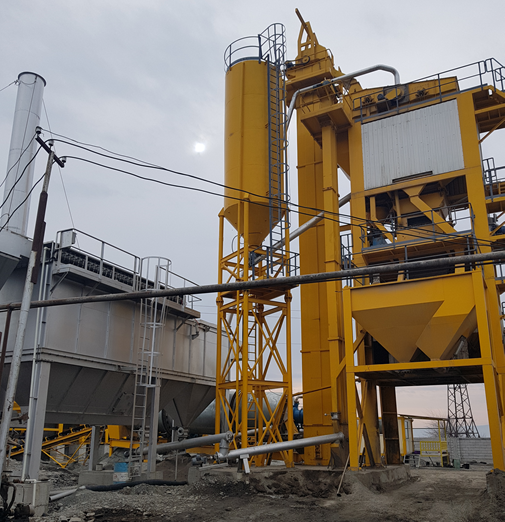 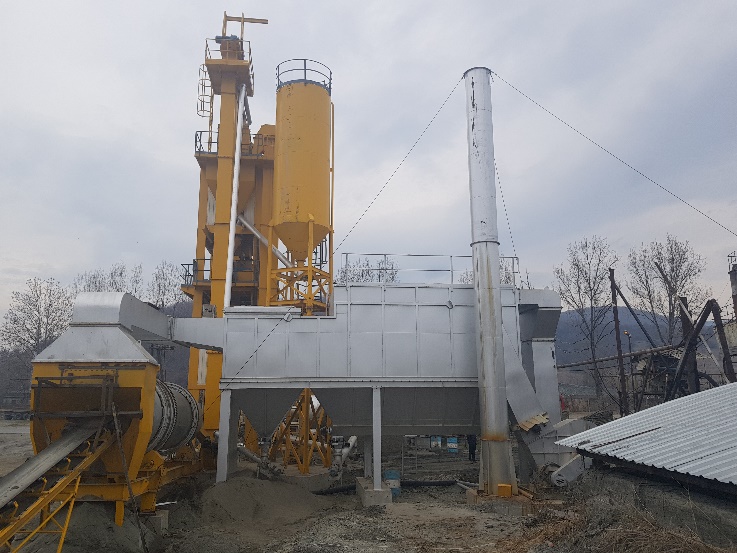 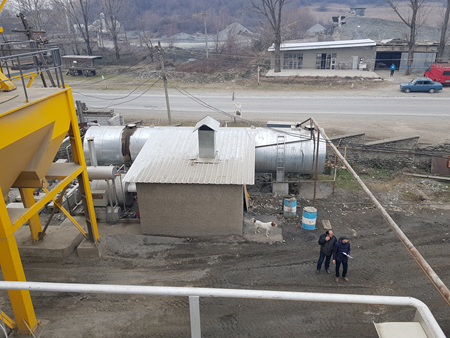 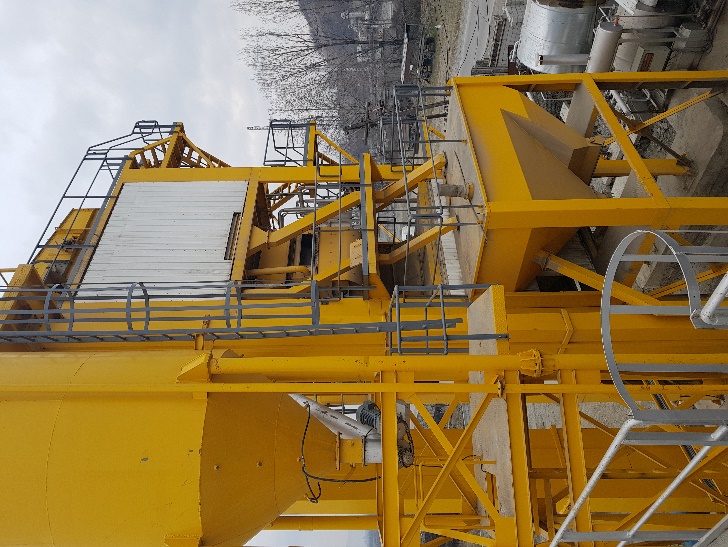 IIIIIIIVVVIVIIVIIIIXXXIXIIსაშ.0.92.76.511.816.121.724.124.119.513.87.52.712.6IIIIIIIVVVIVIIVIIIIXXXIXIIსაშ.80757370716662606978828272ჩრდ.ჩრდ-აღმაღმ.სამხ-აღმსამხ.სამხ-დასდასჩრდ-დასშტილი20434879633720092010201120122013201420152016201720182019საქართველო3,829.03,799.83,773.63,739.33,718.43,716.93,721.93,728.63,726.43,729.63 716.9კახეთი331 894329 170326 269323 376321 253320 104318.8317.8315.9314.7312.5ლაგოდეხის მუნიციპალიტეტი42.242.141.941.841.741.741.741.641.541.441.3ორივე სქესიორივე სქესიორივე სქესიორივე სქესიმამაკაციმამაკაციმამაკაციმამაკაციქალიქალიქალიქალისულ0-17 18-64 65  +სულ0-17 18-6465  +სულ0-17 18-6465  +ფონის თემი 4931252917724865148352456014342ქვემო ფონა1333469306516371268183218დონა611142…31…21…30…21…ზემო ფონა922459…531434…39…25…ზემო ხეჩილი471428…22…13…25…15…ქვემო ხეჩილი160429325772143138321501220092010201120122013201420152016201720182019უმუშევრობის დონე (პროცენტებში)12.011.89.77.07.45.96.56.43.73.94.0აქტიურობის დონე (პროცენტებში)70.170.470.171.372.472.171.272.674.170.270.1დასაქმების დონე (პროცენტებში)61.762.163.366.367.067.866.568.071.467.567.2სასარგებლო მიწების რაოდენობასაკუთრებაში არსებული მიწების რაოდენობაიჯარით გაცემული მიწების რაოდენობასაქართველო842 289734 825107 461კახეთი328 795267 36861 427ლაგოდეხი28 26612 875 8 496სახნავ-სათესიმრ. წლიანი ნარგავებისასათბურესათიბ-საძოვრებისაქართველო377445109567699300004კახეთი	133099331175314230ლაგოდეხი12 4062 554458ზემოქმედების სახეგანხილვიდან ამოღების საფუძველიზემოქმედება გეოლოგიურ გარემოზესაპროექტო ტერიტორიებზე აუდიტორული დათვალიერების და  ჩატარებული საინჟინრო-გეოლოგიურ კვლევებზე დაყრდნობით, საშიში გეოდინამიკური პროცესების გააქტიურების რისკი არ იკვეთება.ტერიტორია აგებულია ქვედა იურული წარმონაქმნი დიდი სისქის ასპიდური ფიქლებით, ქვიშაქვების, კვარციტების, გაკაჟებული ფიქლების შუა შრეებით. ქარხანა ნახევრად მობილური ტიპისაა და მისი განთავსება არ მოითხოვს მასშტაბურ სამშენებლო სამუშაოებს, შესაბამისად, საშიში გეოდინამიკური პროცესების გააქტიურების ნაკლებად მოსალოდნელია. საძირკვლის მოსაწყობად შესასრულებელი იქნება მცირე მოცულობის მიწის სამუშაოები, ხანგრძლივი ტექნოგენური დატვირთვის მქონე ტერიტორიაზე.გეოლოგიურ გარემოზე ზემოქმედების რისკების გზშ-ის ანგარიშის განხილვიდან  ამოღების მთავარ ფაქტორს წარმოადგენს დაგეგმილი საქმიანობის მასშტაბი, ხასიათი და მდებარეობა. ზემოქმედება ადგილობრივ რესურსებზე და მათზე ხელმისაწვდომობის შეზღუდვის რისკებიქარხნის განთავსების ადგილი მოქცეულია შპს „ლაგოდეხავტოგზა“-ს ტერიტორიის ფარგლებში და შესაბამისად პროექტის განხორციელება ადგილობრივ რესურსებზე ხელმისაწვდომობის შეზღუდვასთან დაკავშირებული არ იქნება.  ტრანსსასაზღვრო ზემოქმედებადაგეგმილი საქმიანობის სპეციფიკის და განხორციელების ადგილის მდებარეობის გათვალისწინებით ტრანსსასაზღვრო ზემოქმედების რისკი არ არის მოსალოდნელიზემოქმედება დაცულ ტერიტორიებზეუახლოესი დაცული ტერიტორია (ზურმუხტის ქსელის მიღებული უბანი ლაგოდეხი (GE0000001)), საწარმოს განთავსების ტერიტორიიდან დაცილებულია არანაკლებ 7 კმ-ით და შესაბამისად დაცული ტერიტორიის ბიოლოგიურ გარემოზე ზემოქმედების რისკი არ არსებობს.ისტორიულ-კულტურული მემკვიდრეობის ძეგლებზე ზემოქმედებასაწარმო განთავსებულია ტექნოგენური და ანთროპოგენული ზემოქმედების მქონე  ტერიტორიაზე, შესაბამისად არ ხორციელდება გამოუკვლეველი ტერიტორიის ათვისება, ახალი კონსტრუქციის მოწყობა არ გულისხმობს მიწის მასშტაბურ სამუშაოებს, შესაბამისად ამ მხრივ მოსალოდნელი ზემოქმედება შეიძლება იყოს მინიმალური. ნიადაგის ნაყოფიერი ფენაზე ზემოქმედებაგანსახილველი მიწის ნაკვეთი წარმოადგენს ანთროპოგენული ზემოქმედების მქონე ტერიტორიას, სადაც ნიადაგის ნაყოფიერი ფენა წარმოდგენილი არ არის, შესაბამისად დაგეგმილი საქმიანობა ნიადაგის ნაყოფიერ ფენაზე ზემოქმედებას ვერ მოახდენს.მავნე ნივთიერების მავნე ნივთიერების მავნე ნივთიერებათა ზღვრულად დასაშვები კონცენტრაციის წილი ობიექტიდანმავნე ნივთიერებათა ზღვრულად დასაშვები კონცენტრაციის წილი ობიექტიდანკოდიდასახელებაუახლოესი დასახლებული პუნქტის საზღვარზე500 მ რადიუსის საზღვარზე1234301აზოტის დიოქსიდი (აზოტის (IV) ოქსიდი)0,440,32337ნახშირბადის ოქსიდი0,040,032754ნაჯერი ნახშირწყალბადები C12-C190,170,162902შეწონილი ნაწილაკები0,460,63რეცეპტორი/ ზემოქმედებაზემოქმედების აღწერაზემოქმედების მოსალოდნელი დონეშემარბილებელი ღონისძიებებიემისიები ატმოსფერული ჰაერშიბუნებრივი აირის წვის პროცესის დროს მოსალოდნელი ემისიები;მზა პროდუქციის წარმოების დროს მოსალოდნელი ემისიები;ნედლეულის მიღების დროს გამოწვეული ემისიები.საშუალო უარყოფითიქარხნის აირგამწმენდი სიტემების მუშაობის ეფექტურობის პერიოდული კონტროლი და საჭიროების შემთხვევაში შესაბამისი ტექნიკური მომსახურება;ნედლეულის ტრანსპორტირების და დასაწყობების პროცესში ამტვერების საწინააღმდეგო ღონისძიებების დაცვაზე ზედამხედველობა;ნედლეულის და მზა პროდუქციის ტრანსპორტირებისას ავტო-თვითმცლელების ძარის სპეციალური საფარით დაფარვა;საწარმოს ტერიტორიაზე დროებით დასაწყობებული ნედლეული მაქსიმალურად უნდა იყოს დაცული ქარისმიერი ზემოქმედებისაგანხმაურისაწარმოს ტერიტორიაზე მოძრავი სატვირთო ავტომობილები;საწარმოს დანადგარ-მოწყობილობების ექსპლუატაცია;დაბალიუარყოფითისაწარმოში გამოყენებული ტექნიკა და სატრანსპორტო საშუალებები უნდა აკმაყოფილებდნენ გარემოს დაცვისა და ტექნიკური უსაფრთხოების მოთხოვნებს, რისთვისაც საჭიროა მათი ტექნიკური შემოწმება სამუშაოს დაწყებამდე;ხმაურის გავრცელების მაღალი რისკის მქონე უბნებზე მომუშავე  პერსონალი უზრუნველყოფილი უნდა იყოს სპეციალური ყურსაცმებით;საწარმოს დირექცია მოვალეა გააკონტროლოს, რომ ხმაურმა არ გადააჭარბოს კანონით დადგენილ ზღვრულ ნორმებს, ხოლო თუ ასეთი რამ მოხდა, საჭიროების განახორციელოს ხმაურის გავრცელების საწინააღმდეგო ღონისძიებები, მაგ: დანადგარებისა და ტექნიკის ხმაურის დონის შემცირება მათი ტექნიკურად გამართვით. საჩივრების შემოსვლის შემთხვევაში მათი დაფიქსირება/აღრიცხვა და სათანადო რეაგირება.ბიოლოგიურ გარემოზე ზემოქმედებანარჩენების არასწორი მართვადაბალი უარყოფითინარჩენების მართვის გეგმით გათვალისწინებული ღონისძიებების შესრულებაზე სისტემატური ზედამხედველობა;ნავთობპროდუქტებისა და სხვა მავნე ნივთიერებების დაღვრის პრევენციული ღონისძიებების გატარება;მიწისქვეშა წყლების დაბინძურების რისკინარჩენების არასწორი მართვა;სატრანსპორტო საშუალებების ტექნიკური  გაუმართაობა;სანიაღვრე სისტემის ექსპლუატაციადაბალი უარყოფითიასფალტ-ბეტონის ქარხნის ტერიტორიაზე წარმოქმნილი სანიაღვრე წყლების გაწმენდის არინების და გაწმენდის მიზნით მოეწყობა სანიაღვრე არხები და გამწმენდი ნაგებობა, ხოლო გაწმედილი წყლის ჩაშვება მოხდება გრუნტში მშთანთქმელი ჭის საშუალებით;მიწისქვეშა წყლების დაბინძურების რისკების შემცირების მიზნით, როგორც ასფალტ-ბეტონის ქარხნის ტერიტორია, ასევე ბიტუმის სამარაგო რეზერვუარის წინა პერიმეტრზე არსებული ტერიტორია დაიფარება მყარი საფარით; ბიტუმის დაღვრის პრევენციის მიზნით, მოხდება საცავის ჰერმეტულად გადახურვა, ხოლო ბითუმის მილსადენების ონკანების ქვეშ სადაც არსებობს დაღვრის რისკი მოეწყობა დაღვრილი მასის შესაგროვებელი ბეტონის აუზები;ტერიტორიაზე ბიტუმის დაღვრის შემთხვევაში, დაუყოვნებლივ მოხდება დაბინძურებული მონაკვეთის გაწმენდა და დაბინძურებული მასა გამოყენებული იქნება ასფალტის წარმოებაში;გამწმენდი ნაგებობებიდან ნალექის ამოღება მოხდება დაგროვების შესაბამისად, მაგრამ არაუგვიანეს წელიწადში ორჯერ. ანალოგიურად მოხდება მშთანთქმელი ჭის საფილტრაციო ფენის გამოცვლა;უზრუნველყოფილი იქნება სალექარის ტექნიკური გამართულობის მდგომარეობის კონტროლი, ხოლო გაწმენდილი წყლის ხარისხის კონტროლის მიზნით, ექვს თვეში ერთხელ ჩატარდება ლაბორატორიული კონტროლო შეწონილი ნაწილაკების და ნავთობის ჯამური ნახშირწყალბადების შემცველობაზე;საყოფაცხოვრებო-სამეურნეო წყლების საასენიზაციო ორმოს განტვირთვა მოხდება ქ. ლაგოდეხის წყალკანალის სამსახურის მიერ შესაბამისი ხელშეკრულების საფუძველზე;დამყარდება სისტემატური კონტროლი ნარჩენების მართვის გეგმით გათვალისწინებული ღონისძიებების შესრულებაზე.გრუნტის დაბინძურების რისკისატრანსპორტო საშუალებების ტექნიკური გაუმართაობა;მზა პროდუქციის არასწორი მართვა;ნარჩენების მართვის წესების დარღვევა.დაბალი უარყოფითისაწარმოს ტერიტორიაზე წარმოქმნილი ნარჩენების მართვა მოხდება ნარჩენების მართვის გეგმის შესაბამისად;უზრუნველყოფილი იქნება საყოფაცხოვრებო-სამეურნეო ჩამდინარე წყლების შიდა საკანალიზაციო ქსელის და შემკრები საასენიზაციო ორმოს ტექნიკური გამართულობის კონტროლი. ორმოს განტვირთვა მოხდება სპეციალური ტექნიკის საშუალებით ქ. ლაგოდეხის წყალკანალის სამსახურთან გაფორმებული ხელშეკრულების საფუძველზე;   ასფალტ-ბეტონის ქარხნის ტერიტორიაზე წარმოქმნილი სანიაღვრე წყლების გაწმენდის არინების და გაწმენდის მიზნით მოეწყობა სანიაღვრე არხები და გამწმენდი ნაგებობა, ხოლო გაწმედილი წყლის ჩაშვება მოხდება გრუნტში მშთანთქმელი ჭის საშუალებით;მიწისქვეშა წყლების დაბინძურების რისკების შემცირების მიზნით, როგორც ასფალტ-ბეტონის ქარხნის ტერიტორია, ასევე ბიტუმის სამარაგო რეზერვუარის წინა პერიმეტრზე არსებული ტერიტორია დაიფარება მყარი საფარით; ბიტუმის დაღვრის პრევენციის მიზნით, მოხდება საცავის ჰერმეტულად გადახურვა, ხოლო ბითუმის მილსადენების ონკანების ქვეშ სადაც არსებობს დაღვრის რისკი მოეწყობა დაღვრილი მასის შესაგროვებელი ბეტონის აუზები;ტერიტორიაზე ბიტუმის დაღვრის შემთხვევაში, დაუყოვნებლივ მოხდება დაბინძურებული მონაკვეთის გაწმენდა და დაბინძურებული მასა გამოყენებული იქნება ასფალტის წარმოებაში;გამწმენდი ნაგებობებიდან ნალექის ამოღება მოხდება დაგროვების შესაბამისად, მაგრამ არაუგვიანეს წელიწადში ორჯერ. ანალოგიურად მოხდება მშთანთქმელი ჭის საფილტრაციო ფენის გამოცვლა.ვიზუალურ ლანდშაფტური ცვლილებებისატრანსპორტო საშუალებების გადაადგილება;ახალი ქარხნის მონტაჟინარჩენების არასწორი მართვადაბალი უარყოფითიტერიტორიის კეთილმოწყობასატრანსპორტო ნაკადის კონტროლინარჩენების სწორი მართვა. ნარჩენები ტექნოლოგიური ციკლიდაბალი უარყოფითისახიფათო ნარჩენების დროებითი განთავსებისათვის შესაბამისი სათავსის (დასაშვებია ვაგონ კონტეინერი) გამოყოფა და გარემოსდაცვითი მოთხოვნების შესაბამისად კეთილმოწყობა;ტრანსპორტირებისას განსაზღვრული წესების დაცვა (ნარჩენების ჩატვირთვა სატრანსპორტო საშუალებებში მათი ტევადობის შესაბამისი რაოდენობით;საწარმოს ტერიტორიაზე ნარჩენების სეგრეგირებული შეგროვების მეთოდის დანერგვა (სახიფათო და არასახიფათო ნარჩენების გამოყოფა ერთმანეთისაგან);ნარჩენების სეგრეგირებული მეთოდით შეგროვების უზრუნველყოფისათვის საჭირო რაოდენობის სპეციალური კონტეინერების განთავსება და ამ კონტეინერების მარკირება (ფერი, წარწერა);საჭიროების შემთხვევაში სახიფათო ნარჩენების დროებითი განთავსებისათვის შესაბამისი სათავსის (დასაშვებია ვაგონ კონტეინერი) გამოყოფა და გარემოსდაცვითი მოთხოვნების შესაბამისად კეთილმოწყობა, მათ შორის:შეძლებისდაგვარად საწარმოო ნარჩენების ხელახალი გამოყენება;ნედლეულის ტრანსპორტირებისას მანქანების ძარის სათანადო გადაფარვის უზრუნველყოფა);შემდგომი მართვისათვის ნარჩენების გადაცემა მხოლოდ შესაბამისი ნებართვის მქონე კონტრაქტორისათვის;ნარჩენების საბოლოო განთავსება მხოლოდ წინასწარ განსაზღვრულ ადგილზე, შესაბამისი წესებისა და ნორმების დაცვით;ნარჩენების წარმოქმნის, დროებითი დასაწყობების და შემდგომი მართვის პროცესებისთვის სათანადო აღრიცხვის მექანიზმის შემოღება და შესაბამისი ჟურნალის წარმოება;ნარჩენების მართვისათვის გამოყოფილი იქნება სათანადო მომზადების მქონე პერსონალი;პერსონალის ინსტრუქტაჟი.ზემოქმედება სატრანსპორტო ნაკადებზენედლეულის შემოტანა და პროდუქციის გატანადაბალი უარყოფითისატრანსპორტო საშუალებების გამართულობის კონტროლი;სატრანსპორტო ოპერაციების დღის მანძილზე განხორციელება;საჩივრების შემოსვლის შემთხვევაში მათი დაფიქსირება/აღრიცხვა და სათანადო რეაგირება.ზემოქმედება ადამიანის ჯანმრთელობაზეავარიების და დაზიანების რისკებისაშუალო უარყოფითიპერსონალის სწავლება და ტესტირება ჯამრთელობის დაცვის და პროფესიული უსაფრთხოების საკითხებზე;პერსონალის სპეციალური ტანსაცმლის და ინდივიდუალური დაცვის საშუალებებით  უზრუნველყოფა და მათი გამოყენების კონტროლი;ნარჩენების სწორი მართვა;ჯანმრთელობისათვის სახიფათო უბნების არსებობის შემთხვევაში შესაბამისი გამაფრთხილებელი, მიმთითებელი და ამკრძალავი ნიშნების დამონტაჟება;მანქანა-დანადგარების ტექნიკური გამართულობის უზრუნველყოფა;სატრანსპორტო ოპერაციებისას უსაფრთხოების წესების მაქსიმალური დაცვა, სიჩქარეების შეზღუდვა;სამუშაო უბნებზე უცხო პირთა უნებართვოდ ან სპეციალური დამცავი საშუალებების გარეშე მოხვედრის და გადაადგილების კონტროლი;ინციდენტებისა და უბედური შემთხვევების სააღრიცხვო ჟურნალის წარმოება;ატმოსფერულ ჰაერში მავნე ნივთიერებების, ხმაურის გავრცელების რისკების მინიმიზაციის მიზნით დაგეგმილი შემარბილებელი ღონისძიებების შესრულების კონტროლი.კონტროლის საგანიკონტროლის/სინჯის აღების წერტილიმეთოდისიხშირე/დრომიზანიპასუხისმგებელი123456ატმოსფერულ ჰაერში მავნე ნივთიერებებათა  (CO, NO2,) გავრცელება. საწარმოს გაფრქვევის წყარო (გამფრქვევი მილი)ინსტრუმენტული გაზომვა კვარტალში  ერთხელგარემოს უსაფრთხოების მოთხოვნებთან შესაბამისობის უზრუნველყოფა.შპს ,,ლაგოდეხავტოგზა“არაორგანული მტვრის გავრცელებასაწარმოს გაფრქვევის წყარო (მილი) და მიმდებარე ტერიტორიაზე შერჩეული საკონტროლო წერტილები ინსტრუმენტული გაზომვაკვარტალში  ერთხელგარემოს უსაფრთხოების მოთხოვნებთან შესაბამისობის უზრუნველყოფა.„-----------------„ხმაურის გავრცელებასაწარმოს მიმდებარე ტერიტორიაზე შერჩეული საკონტროლო წერტილებიხმაურის გავრცელების დონეების ინსტრუმენტული გაზომვასაწარმოს ექსპლუატაციაში გაშვების პირველი წლის განმავლობაში კვარტალში ერთხელ და შემდგომ საჭიროების შემთხვევაში (მოსახლეობის საჩივრების შემოსვლის დროს)ხმაურის გავრცელებასთან დაკავშირებული ზემოქმედების მინიმიზაცია„-----------------„ნარჩენებისაწარმოს ტერიტორიავიზუალური აუდიტი/ინსპექტირებასისტემატურადნარჩენების მართვის გეგმით გათვალისწინებული ღონისძიებების შესრულების უზრუნველყოფა„-----------------„სანიაღვრე  წყლებისანიაღვრე წყლების გამწმენდი ნაგებობა და გაწმენდილი წყლის მშთანთქმელი ჭა ვიზუალური აუდიტი/ინსპექტირება;გაწმენდილი წყლის ხარსხის ლაბორატორიული კონტროლი (შეწონილი ნაწილაკები, ნავთობის ჯამური ნახშირწყალბადები)სისტემატურად;წყლის ხარსხის ლაბორატორიული კონტროლი წელიწადში ორჯერ. გრუნტის და მიწისქვეშა წყლების დაბინძურებისაგან დაცვა. „-----------------„შრომის უსაფრთხოებასამუშაოთა წარმოების ტერიტორიაინსპექტირება:ინდივიდუალური დაცვის საშუალებების და სპეც ტანსაცმლის არსებობა და გამართულობის პერიოდული კონტროლი;ჰიგიენური მოთხოვნების შესრულების კონტროლი;სისტემატურადპირადი და პროფესიული უსაფრთოხების პირობების დაცვა„-----------------„№შენიშვნებისდა წინადადებებისავტორებიშენიშვნების და წინადადებების შინაარსირეაგირება1საქართველოს გარემოს დაცვისა და სოფლის მეურნეობის სამინისტროგზშ-ს ანგარიში უნდა მოიცავდეს „გარემოსდაცვითი შეფასების კოდექსის“ მე-10მუხლის მესამე ნაწილით დადგენილ ინფორმაციას;იხ. გზშ-ის ანგარიში2გზშ-ს ანგარიშს უნდა დაერთოს „გარემოსდაცვითი შეფასების კოდექსის“ მე-10მუხლის მეოთხე ნაწილით განსაზღვრული დოკუმენტაცია;იხ. გზშ-ის ანგარიში3გზშ-ს ანგარიშში წარმოდგენილი სკოპინგის ანგარიშში მითითებული უნდა იყოს(განსაზღვრული, ჩასატარებელი) კვლევების შედეგები, მოპოვებული დაშესწავლილი ინფორმაცია, გზშ-ის პროცესში დეტალურად შესწავლილიზემოქმედებები და შესაბამისი შემცირების/შერბილების ღონისძიებები;იხ. გზშ-ის ანგარიში3.1გარემოსდაცვითი შეფასების კოდექსის მე-10 მუხლის მე-2 ნაწილის შესაბამისადგზშ-ის ანგარიში ხელმოწერილი უნდა იყოს იმ პირის/პირების მიერ,რომელიც/რომლებიც მონაწილეობდა/მონაწილეობდნენ მის მომზადებაში, მათშორის კონსულტანტის მიერ.იხ. გზშ-ის ანგარიშის პარაგრაფი 1.1 4გზშ-ს ანგარიშში წარმოდგენილი უნდა იყოს:გზშ-ს ანგარიშში წარმოდგენილი უნდა იყოს:გზშ-ს ანგარიშში წარმოდგენილი უნდა იყოს:4პროექტის საჭიროების დასაბუთება;იხ. გზშ-ის ანგარიშის პარაგრაფი 3.14პროექტის აღწერა;იხ. გზშ-ის ანგარიშის პარაგრაფი 44პროექტის ალტერნატიული ვარიანტები: შესაბამისი დასაბუთებით, მათ შორისარაქმედების ალტერნატივა, ტერიტორიის შერჩევის ალტერნატივები,ტექნოლოგიური ალტერნატივები, გარემოსდაცვითი თვალსაზრისით შერჩეულიდასაბუთებული ალტერნატივის დეტალური აღწერა;იხ. გზშ-ის ანგარიშის პარაგრაფი 34საწარმოს ტერიტორიიდან დაზუსტებული მანძილი უახლოეს საცხოვრებელსახლამდე, მდებარეობის მითითებით, ასევე მანძილი სხვა უახლოეს სამრეწველოობიექტამდე; ინფორმაცია საპროექტო ტერიტორიის მოსაზღვრე ტერიტორიების,ასევე ახლომდებარე მოქმედი ობიექტების და მათი დანიშნულების შესახებ;იხ. გზშ-ის ანგარიშის პარაგრაფი 4.14საწარმოს განთავსების ტერიტორიის GIS კოორდინატები;იხ. გზშ-ის ანგარიშს თანდართული დოკუმენტაცია4დასაქმებული ადამიანების დაზუსტებული რაოდენობა და სამუშაო გრაფიკი;იხ. გზშ-ის ანგარიშის პარაგრაფი 4.44სასმელ-სამეურნეო წყალმომარაგება;იხ. გზშ-ის ანგარიშის პარაგრაფი 4.54სამეურნეო-ფეკალური, სანიაღვრე წყლების მართვის საკითხები;იხ. გზშ-ის ანგარიშის პარაგრაფი 4.54ტექნოლოგიური პროცესების დეტალური აღწერა;იხ. გზშ-ის ანგარიშის პარაგრაფი 4.24ასფალტის საწარმოს ტექნოლოგიური სქემა და ტექნოლოგიურ ციკლშიგამოყენებული დანადგარების აღწერა;იხ. გზშ-ის ანგარიშის პარაგრაფი 4.14ასფალტის საწარმოს აგრეგატები და მათი პარამეტრები;იხ. გზშ-ის ანგარიშის პარაგრაფი 3.2 და 4.24საწარმოს ძირითადი ფიზიკური მახასიათებლები (სიმძლავრე, მასშტაბი);იხ. გზშ-ის ანგარიშის პარაგრაფი 4.24ინფორმაცია წარმოებული პროდუქციის რაოდენობის შესახებ;იხ. გზშ-ის ანგარიშის პარაგრაფი 4.44ინფორმაცია საწარმოს ნედლეულით მომარაგების, ნედლეულის შემოტანის დაგატანის (სიხშირის) შესახებ, შესაბამისი მარშრუტის მითითებით(ტრანსპორტირების გეგმა), ინფორმაცია ნედლეულის ტრანსპორტირებისთვისგამოყენებული ავტოტრანსპორტის შესახებ;იხ. გზშ-ის ანგარიშის პარაგრაფი 4.3.4ინფორმაცია ნედლეულის/პროდუქციის ტრანსპორტირებისათვის(შემოზიდვა/გაზიდვა) გამოყენებული გზების შესახებ;იხ. გზშ-ის ანგარიშის პარაგრაფი 4.14ბიტუმის რეზერვუარების რაოდენობა და მოცულობა;იხ. გზშ-ის ანგარიშის პარაგრაფი 4.14ინერტული მასალებით, ბიტუმით და მინერალური ფხვნილით მომარაგება;იხ. გზშ-ის ანგარიშის პარაგრაფი 4.34ინფორმაცია ნედლეულის დასაწყობების შესახებ;იხ. გზშ-ის ანგარიშის პარაგრაფი 4.14ინფორმაცია საპროექტო სილოსების შესახებ (ტიპები და მოცულობა);იხ. გზშ-ის ანგარიშის პარაგრაფი 4.24მტვერდამჭერი სისტემის დახასიათება (სისტემის პარამეტრები, ეფექტურობა);იხ. გზშ-ის ანგარიშის პარაგრაფი 4.24წარმოქმნილი მტვრის (ნარჩენი) კვლავწარმოებაში გამოყენების შესაძლებლობისშესახებ დეტალური ინფორმაცია;იხ. გზშ-ის ანგარიშის პარაგრაფი 4.24საწარმოს ექსპლუატაციის რეჟიმი;იხ. გზშ-ის ანგარიშის პარაგრაფი 4.44საწარმოს ელექტროენერგიით და ბუნებრივი აირით მომარაგება;იხ. გზშ-ის ანგარიშის პარაგრაფი 3.34ტექნოლოგიურ პროცესში წარმოქმნილი ნარჩენები და მათი მახასიათებლები;იხ. გზშ-ის ანგარიშის პარაგრაფი 6.64ნარჩენების მართვის გეგმა;იხ. გზშ-ის დანართი 3.4ინფორმაცია გამწვანებითი ღონისძიებების შესახებ;როგორც გზშ-ის ანგარიშშია მოცემული საწარმოს ტერიტორიაზე წარმოდგენილია ხელოვნურად დარგული ერთეული ეგზემპლიარი კულტურული ხე მცენარეები. საწარმოს ტერიტორიის ფართობი დღეისათვის სრულად ათვისებულია საწარმოო დანიშნულებით.  ინფორმაცია ნედლეულის/პროდუქციის ტრანსპორტირებისათვის გამოყენებულიავტოტრანსპორტის შესახებ;იხ. გზშ-ის ანგარიშის პარაგრაფი 4.15.5.ზემოქმედება ატმოსფერულ ჰაერზე საწარმოს საქმიანობის ეტაპზე, ემისიებინედლეულისა და მზა პროდუქციის დასაწყობებისას, გაფრქვევის წყაროები,გაფრქვეული მავნე ნივთიერებები, გაბნევის ანგარიში.იხ. გზშ-ის ანგარიშის პარაგრაფი 6.3 და დანართი 1.5.ატმოსფერულ ჰაერში მავნე ნივთიერებათა ზღვრულად დასაშვები გაფრქვევისნორმების პროექტი.იხ. გზშ-ის ანგარიშის პარაგრაფი 6.3 დანართი 1.5.ზემოქმედება ნიადაგზე და შესაბამისი შემარბილებელი ღონისძიებები;იხ. გზშ-ის ანგარიშის პარაგრაფი 6.25.ხმაურის გავრცელება და მოსალოდნელი ზემოქმედება საწარმოს ექსპლუატაციისეტაპზე და შესაბამისი შემარბილებელი ღონისძიებები;იხ. გზშ-ის ანგარიშის პარაგრაფი 6.45.ზემოქმედება ნედლეულის/პროდუქციის ტრანსპორტირებისას შესაბამისიშემარბილებელი ღონისძიებების განსაზღვრით;იხ. გზშ-ის ანგარიშის პარაგრაფი 4.3 და 6.10.35.ზემოქმედება მიწისქვეშა/გრუნტის წყლებზე და შემარბილებელი ღონისძიებები;იხ. გზშ-ის ანგარიშის პარაგრაფი 6.75.ზემოქმედება ზედაპირულ წყლებზე, ზედაპირული წყლების დაბინძურებისრისკები და შესაბამისი შემარბილებელი ღონისძიებები;იხ. გზშ-ის ანგარიშის პარაგრაფი 6.25.ბიოლოგიურ გარემოზე ზემოქმედება და ზემოქმედების შეფასება;იხ. გზშ-ის ანგარიშის პარაგრაფი 6.55.მცენარეულ საფარსა და ჰაბიტატების მთლიანობაზე ზემოქმედება, ცხოველთასამყაროზე ზემოქმედება (მათ შორის წითელი ნუსხის) და შესაბამისიშემარბილებელი ღონისძიებები;იხ. გზშ-ის ანგარიშის პარაგრაფი 6.55.ნარჩენების წარმოქმნით და გავრცელებით მოსალოდნელი ზემოქმედება;იხ. გზშ-ის ანგარიშის პარაგრაფი 6.65.ზემოქმედება და ზემოქმედების შეფასება სოციალურ-ეკონომიკურ გარემოზე,ჯანმრთელობასა და უსაფრთხოებასთან დაკავშირებული რისკებზე, საწარმოსექსპლუატაციის და ტრანსპორტირების ეტაპზე შესაბამისი შემარბილებელიღონისძიებების შესახებ დეტალური ინფორმაცია;იხ. გზშ-ის ანგარიშის პარაგრაფი 6.10	5.საწარმოს ექსპლუატაციის ეტაპზე განსახორციელებელი შემარბილებელიღონისძიებების გეგმა-გრაფიკი;იხ. გზშ-ის ანგარიშის პარაგრაფი 7.5.განსახორციელებელი გარემოსდაცვითი მონიტორინგის გეგმა-გრაფიკი, სადაცატმოსფერულ ჰაერში ემისიების და ხმაურის გავრცელების მინიმიზაციის მიზნითყურადღება გამახვილდება ატმოსფერული ჰაერის და ხმაურის მონიტორინგზე,საკონტროლო წერტილების (უახლოეს დასახლებულ მოსახლესთან),მონიტორინგის სიხშირის და მეთოდის მითითებით;იხ. გზშ-ის ანგარიშის პარაგრაფი 6.115.კუმულაციური ზემოქმედება 500 მ-იან რადიუსში არსებული ობიექტებისგათვალისწინებით და ზემოქმედების შეფასება გარემოს თითოეულიკომპონენტისთვის, მათ შორის ატმოსფერულ ჰაერზე (სრულყოფილად იქნესშეფასებული მოსახლეობის ჯანმრთელობაზე და სოციალურ გარემოზე) დაშესაბამისი დეტალური შემარბილებელი ღონისძიებების განსაზღვრა, მათ შორის,ატმოსფერულ ჰაერში მავნე ნივთიერებათა გაფრქვევის შემცირების კუთხითსაუკეთესო ალტერნატივების დეტალური დასაბუთება;იხ. გზშ-ის ანგარიშის პარაგრაფი 6.3 და დანართი 1.5.ზემოქმედება ისტორიულ-კულტურულ და არქეოლოგიურ ძეგლებზე;იხ. გზშ-ის ანგარიშის პარაგრაფი 6.2  და ცხრილი 6.2.15.ავარიულ სიტუაციებზე რეაგირების დეტალური გეგმა;იხ. გზშ-ის ანგარიშის დანართი 25.სკოპინგის ეტაპზე საზოგადოების ინფორმირებისა და მის მიერ წარმოდგენილიმოსაზრებებისა და შენიშვნების შეფასება;იხილეთ გზშ-ის ანგარიშის ცხრილი 7.15.გზშ-ს ფარგლებში შემუშავებული ძირითადი დასკვნები და საქმიანობის პროცესშიგანსახორციელებელი ძირითადი ღონისძიებები;იხ. გზშ-ის ანგარიშის პარაგრაფი 95.საწარმოს განთავსების ტერიტორიის სიტუაციური სქემა (შესაბამისი აღნიშვნებით,ფოტო მასალა, Shp ფაილები);იხ. გზშ-ის ანგარიშს თანდართული დოკუმენტაცია5.საწარმოს გენერალური გეგმა.იხ. გზშ-ის ანგარიშის პარაგრაფი 4.1. ნახაზი 4.1.2საპროექტო ტერიტორიაზე უნდა განხორციელდეს სანიაღვრე წყალარინებისსისტემის მოწყობა, რათა არ მოხდეს საწარმოს მიერ მოხმარებულიდამაბინძურებელი ნივთიერებების ჩაღვრა მდ. კაბალში, შესაბამისად გზშ-ისანგარიშში დეტალურად უნდა იქნეს განხილული სანიაღვრე წყლების მართვისსაკითხი; ამასთან სანიაღვრე ქსელი დატანილი უნდა იყოს საწარმოს გენ-გეგმაზეიხ. გზშ-ის ანგარიშის პარაგრაფი 4.6.საპროექტო ტერიტორიის ადგილზე დათვალიერების შედეგად გამოვლინდა, რომსაპროექტო ტერიტორია და ბიტუმსაცავის მიმდებარე ტერიტორიადაბინძურებულია ბიტუმის ნარჩენებით, შესაბამისად გზშ-ის ანგარიშშიგანხილული უნდა იყოს ბიტუმსაცავის ჰერმეტულად დახურვის, ასევე დაღვრისსაწინააღმდეგო ლოკალური სისტემის მოწყობის ღონისძიებები.იხ. გზშ-ის ანგარიშის პარაგრაფი 4.2. 4.6. და პარაგრაფი 6.7.გზშ-ის ანგარიშში წარმოდგენილი უნდა იყოს ბიტუმსაცავის მიმდებარეტერიტორიის მოსწორების და მოპირკეთების საკითხები;იხ. გზშ-ის ანგარიშის პარაგრაფი 4.2 და 6.7გზშ-ის ანგარიშში წარმოდგენილი უნდა იყოს, როგორც საწარმოს, ისე ასფალტისდანადგარის სამუშაო რეჟიმიიხ. გზშ-ის ანგარიშის პარაგრაფი 4.5.საპროექტო ტერიტორიის ადგილზე დათვალიერების შედეგად გამოვლინდა, რომსაწარმოს ტერიტორიაზე ჩამოყალიბებულია ტიპიური ტექნოგენური ლანდშაფტი,სადაც ნიადაგის ნაყოფიერი ფენა წარმოდგენილი არ არის. საპროექტო ტერიტორიამოშანდაკებულია ხრეშოვანი ფენით. გრუნტის წყლების დაბინძურების პრევენციისმიზნით საპროექტო ტერიტორია უნდა მობეტონდეს, გზშ-ის ანგარიშშიწარმოდგენილი უნდა იყოს შესაბამისი სამუშაოების შესახებ ინფორმაციაიხ. გზშ-ის ანგარიშის პარაგრაფი. 4.2.,  4.6. და პარაგრაფი 6.7.მავნე ნივთიერებათამავნე ნივთიერებათაზღვრულად დასაშვები კონცენტრაცია, მგ/მ3ზღვრულად დასაშვები კონცენტრაცია, მგ/მ3მავნეობის საშიშროების კლასიკოდიდასახელებამაქსიმალური ერთჯერადისაშუალო სადღეღამისომავნეობის საშიშროების კლასი123450301აზოტის დიოქსიდი (აზოტის (IV) ოქსიდი)0,20,0430337ნახშირბადის ოქსიდი5342754ნაჯერი ნახშირწყალბადები C12-C191042902შეწონილი ნაწილაკები0,50,153ნედლეულის დასახელებაკგ/1 ტონაზე%ტონა/წელიბიტუმი60610800ღორღი42242.275960ქვიშა4804886400მინერალური ფხვნილი383.86840დამაბინძურებელი ნივთიერებადამაბინძურებელი ნივთიერებამაქსიმალური ემისია, გ/წმწლიური ემისია, ტ/წელკოდიდასახელებამაქსიმალური ემისია, გ/წმწლიური ემისია, ტ/წელ2902შეწონილი ნაწილაკები1.1686.305დანადგარის ტიპიმუშობის დრო ასფალტ-ბეტონის შემრევი მოწყობილობა საპროექტო წარმადობა 120 ტ/სთ. საკვამლე მილის სიმაღლე 15 მ. დიამეტრი 0,80 მ. აირ-ჰაეროვანი ნაკადის მოცულობაV= 13,9 მ³/წმ; ტემპერატურა 120°С. მტვრის კონცენტრაცია გამწმენდის გამოსასვლელზე 0,084 გ/მ³. მტვერდამჭერის საერთო ეფექტურობა η=99,9%1500სთ/წელდამაბინძურებელი ნივთიერებადამაბინძურებელი ნივთიერებამაქსიმალური ემისია, გ/წმწლიური ემისია, ტ/წელკოდიდასახელებამაქსიმალური ემისია, გ/წმწლიური ემისია, ტ/წელ2754(ნაჯერი ნახშირწყალბადები C12-C190.1840.650დამაბინძურებელი ნივთიერებადამაბინძურებელი ნივთიერებამაქსიმალური ემისია (გ/წმ)წლიური ემისია (ტ/წელ)კოდიდასახელებამაქსიმალური ემისია (გ/წმ)წლიური ემისია (ტ/წელ)301აზოტის დიოქსიდი0.965.184337ნახშირბადის ოქსიდი2.37312.8162754ნაჯერი ნახშირწყალბადები C12-C190.1840.6502902შეწონილი ნაწილაკები 1.1696.310დამაბინძურებელი ნივთიერებადამაბინძურებელი ნივთიერებამაქსიმალური ემისია, გ/წმწლიური ემისია, ტ/წელკოდიდასახელებამაქსიმალური ემისია, გ/წმწლიური ემისია, ტ/წელ2902შეწონილი ნაწილაკები 0.0472640.182304მასალაპარამეტრიღორღიგადატვირთული მასალის რ-ბა: Gч = 50,64 ტ/სთ; Gгод = 75960 ტ/წელ. მტვრის ფრაქციის მასური წილი მასალაში: K1 = 0,04. მტვრის წილი, რომელიც გადადის აეროზოლში: K2 = 0,02. ტენიანობა 10%-მდე (K5 = 0.1). მასალის ზომები 10-5 მმ (K7 = 0,6). დამაბინძურებელი ნივთიერებადამაბინძურებელი ნივთიერებამაქსიმალური ემისია, გ/წმწლიური ემისია, ტ/წელკოდიდასახელებამაქსიმალური ემისია, გ/წმწლიური ემისია, ტ/წელ2902შეწონილი ნაწილაკები0.01638380.0046715საანგარიშო პარამეტრები მნიშვნელობები გადასატვირთი მასალა: ფრაქციონირებული მასალა ღორღი ემპირიული კოეფიციენტები, რომლებიც დამოკიდებულია გადასატვირთი მასალის ტიპზე; a = 0,0135b = 2,987ადგილობრივი პირობები-საწყობი ღია ოთხივე მხრიდან K4 = 1მასალის ტენიანობა 10%-მდე K5 = 0,1დასასაწყობებელი მასალის ზედაპირის პროფილი K6 = 750 / 500 = 1,5მასალის ზომები – 5-10 მმK7 = 0,6ქარის საანგარიშო სიჩქარეები, მ/წმ U' = 0,5; 6ქარის საშუალო წლიური სიჩქარე, მ/წმ U = 1,5გადატვირთვის სამუშაოების ზედაპირის მუშა ფართი, მ2 Fраб = 10ამტვერების ზედაპირის ფართი გეგმაზე, მ2 Fпл = 500ამტვერების ზედაპირის ფაქტიური ფართი გეგმაზე, მ2 Fмакс = 750მასალის შენახვის საერთო დრო განსახილველ პერიოდში, დღ. T = 366წვიმიან დღეთა რიცხვიTд = 101მდგრადი თოვლის საფარიან დღეთა რიცხვიTс = 24ნივთიერებამაქსიმალური ემისია (გ/წმ)წლიური ემისია (ტ/წელ)2902 შეწონილი ნაწილაკებიდასაწყობება0.0472640.1823042902 შეწონილი ნაწილაკებიშენახვა0.01638380.00467152902 შეწონილი ნაწილაკებიჯამი0.0640.187დამაბინძურებელი ნივთიერებადამაბინძურებელი ნივთიერებამაქსიმალური ემისია, გ/წმწლიური ემისია, ტ/წელკოდიდასახელებამაქსიმალური ემისია, გ/წმწლიური ემისია, ტ/წელ2902შეწონილი ნაწილაკები 0.00047260.001823მასალაპარამეტრიღორღიგადატვირთული მასალის რ-ბა: Gч = 50.64 ტ/სთ; Gгод = 75960 ტ/წელ. მტვრის ფრაქციის მასური წილი მასალაში: K1 = 0,04. მტვრის წილი, რომელიც გადადის აეროზოლში: K2 = 0,02. ტენიანობა 10%-მდე (K5 = 0,1). მასალის ზომები 10-5 მმ (K7 = 0,6). დამაბინძურებელი ნივთიერებადამაბინძურებელი ნივთიერებამაქსიმალური ემისია, გ/წმწლიური ემისია, ტ/წელკოდიდასახელებამაქსიმალური ემისია, გ/წმწლიური ემისია, ტ/წელ2902შეწონილი ნაწილაკები0.00606790.0234049მასალაპარამეტრებიღორღიმუშაობის დრო-1500 სთ/წელ; ტენიანობა 10%-მდე. (K5 = 0,1). ნაწილაკების ზომა-10-5 მმ. (K7 = 0,6). კუთრი ამტვერება- 0,0000045 კგ/მ2*წმ. დამაბინძურებელი ნივთიერებადამაბინძურებელი ნივთიერებამაქსიმალური ემისია, გ/წმწლიური ემისია, ტ/წელკოდიდასახელებამაქსიმალური ემისია, გ/წმწლიური ემისია, ტ/წელ2754ნაჯერი ნახშირწყალბადები C12-C190.2240.501საანგარიშო მოედნებისაანგარიშო მოედნებისაანგარიშო მოედნებისაანგარიშო მოედნებისაანგარიშო მოედნებისაანგარიშო მოედნებისაანგარიშო მოედნებისაანგარიშო მოედნებისაანგარიშო მოედნებისაანგარიშო მოედნებისაანგარიშო მოედნებისაანგარიშო მოედნებისაანგარიშო მოედნებიკოდიმოედნის სრული აღწერამოედნის სრული აღწერამოედნის სრული აღწერამოედნის სრული აღწერამოედნის სრული აღწერამოედნის სრული აღწერამოედნის სრული აღწერამოედნის სრული აღწერაბიჯი (მ)ბიჯი (მ)ბიჯი (მ)სიმაღლე (მ)კოდი1-ლი მხარის შუა წერტილის კოორდინატები (მ)1-ლი მხარის შუა წერტილის კოორდინატები (მ)1-ლი მხარის შუა წერტილის კოორდინატები (მ)1-ლი მხარის შუა წერტილის კოორდინატები (მ)2-ლი მხარის შუა წერტილის კოორდინატები (მ)2-ლი მხარის შუა წერტილის კოორდინატები (მ)2-ლი მხარის შუა წერტილის კოორდინატები (მ)სიგანე (მ)ბიჯი (მ)ბიჯი (მ)ბიჯი (მ)სიმაღლე (მ)კოდიXXYYXXYსიგანე (მ)სიგანეზესიგრძეზესიგრძეზესიმაღლე (მ)1-1352.00-1352.00-46.25-46.251681.501681.50-46.251801.5080.0080.0080.002.00საანგარიშო წერტილებისაანგარიშო წერტილებისაანგარიშო წერტილებისაანგარიშო წერტილებისაანგარიშო წერტილებისაანგარიშო წერტილებისაანგარიშო წერტილებისაანგარიშო წერტილებისაანგარიშო წერტილებისაანგარიშო წერტილებისაანგარიშო წერტილებისაანგარიშო წერტილებისაანგარიშო წერტილებისაანგარიშო წერტილებიკოდიკოორდინატები (მ)კოორდინატები (მ)კოორდინატები (მ)სიმაღლე (მ)სიმაღლე (მ)წერტილის ტიპიწერტილის ტიპიწერტილის ტიპიწერტილის ტიპიწერტილის ტიპიკომენტარიკომენტარიკომენტარიკოდიXYYსიმაღლე (მ)სიმაღლე (მ)წერტილის ტიპიწერტილის ტიპიწერტილის ტიპიწერტილის ტიპიწერტილის ტიპიკომენტარიკომენტარიკომენტარი1-617.00141.00141.002.002.00საცხოვრებელი ზონის საზღვარზესაცხოვრებელი ზონის საზღვარზესაცხოვრებელი ზონის საზღვარზესაცხოვრებელი ზონის საზღვარზესაცხოვრებელი ზონის საზღვარზე2509.00-19.00-19.002.002.00საცხოვრებელი ზონის საზღვარზესაცხოვრებელი ზონის საზღვარზესაცხოვრებელი ზონის საზღვარზესაცხოვრებელი ზონის საზღვარზესაცხოვრებელი ზონის საზღვარზე3409.75-387.52-387.522.002.00ნორმირებული 500 მ-იანი ზონის საზღვარზენორმირებული 500 მ-იანი ზონის საზღვარზენორმირებული 500 მ-იანი ზონის საზღვარზენორმირებული 500 მ-იანი ზონის საზღვარზენორმირებული 500 მ-იანი ზონის საზღვარზე4-375.18-395.65-395.652.002.00ნორმირებული 500 მ-იანი ზონის საზღვარზენორმირებული 500 მ-იანი ზონის საზღვარზენორმირებული 500 მ-იანი ზონის საზღვარზენორმირებული 500 მ-იანი ზონის საზღვარზენორმირებული 500 მ-იანი ზონის საზღვარზე5-336.87402.14402.142.002.00ნორმირებული 500 მ-იანი ზონის საზღვარზენორმირებული 500 მ-იანი ზონის საზღვარზენორმირებული 500 მ-იანი ზონის საზღვარზენორმირებული 500 მ-იანი ზონის საზღვარზენორმირებული 500 მ-იანი ზონის საზღვარზე6455.75412.29412.292.002.00ნორმირებული 500 მ-იანი ზონის საზღვარზენორმირებული 500 მ-იანი ზონის საზღვარზენორმირებული 500 მ-იანი ზონის საზღვარზენორმირებული 500 მ-იანი ზონის საზღვარზენორმირებული 500 მ-იანი ზონის საზღვარზე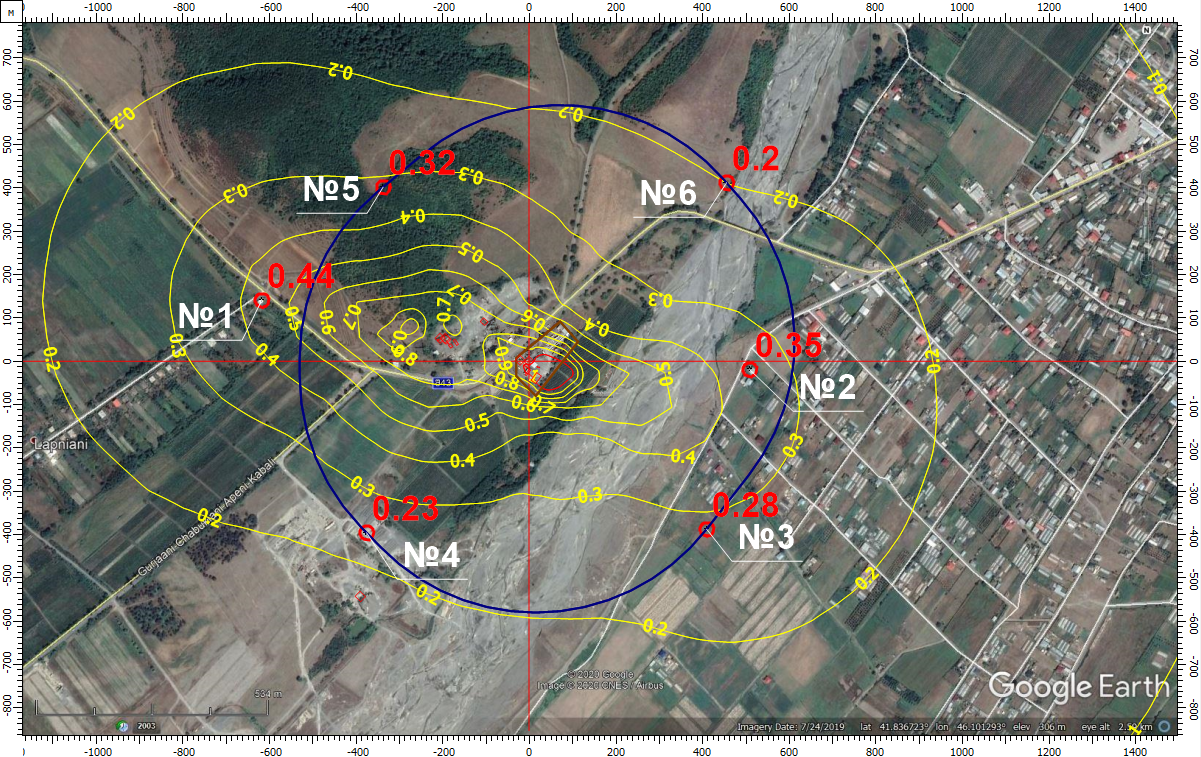 ნივთიერება: 0301  აზოტის დიოქსიდი (აზოტის (IV) ოქსიდი) მაქსიმალური კონცენტრაციები უახლოეს დასახლებულ პუნქტთან (წერტ. N1-2) და ნორმირებული 500მ. ზონის საზღვარზე (წერტ. N 3-6)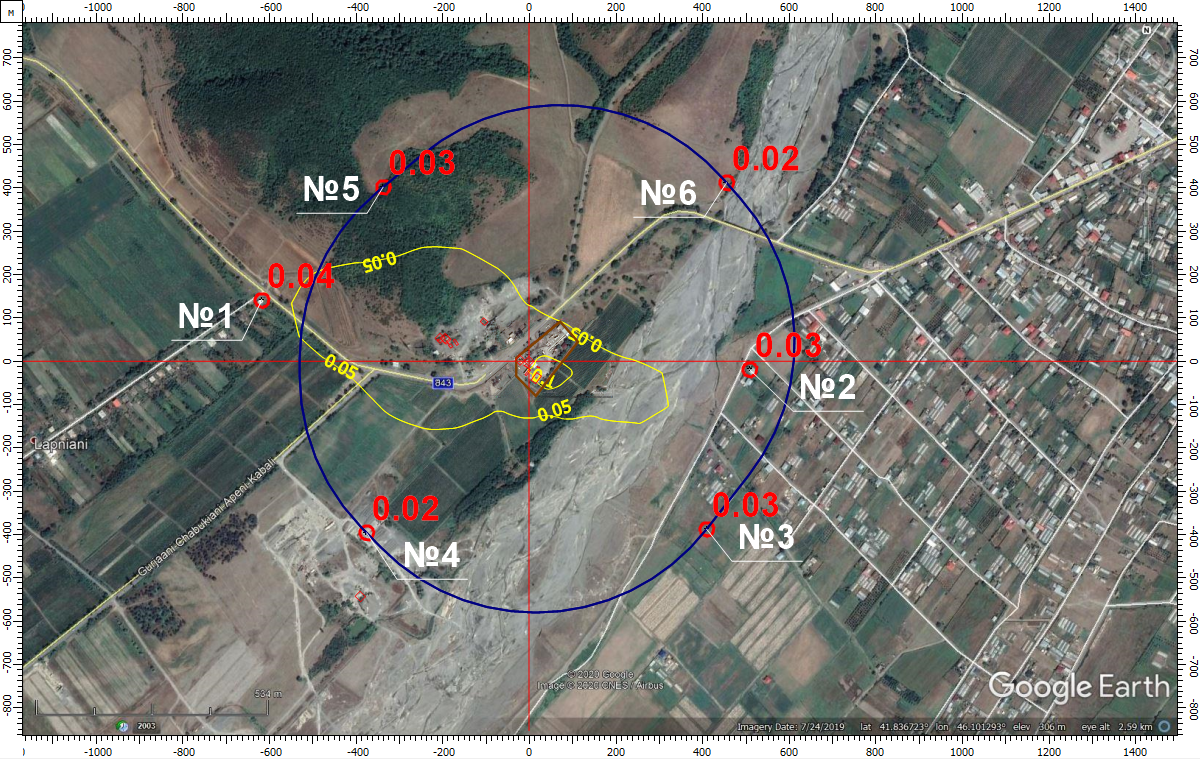 ნივთიერება: 0337 ნახშირბადის ოქსიდი. მაქსიმალური კონცენტრაციები უახლოეს დასახლებულ პუნქტთან (წერტ. N1 და N2) და ნორმირებული 500მ. ზონის საზღვარზე (წერტ. N 3-6).ნივთიერება: 2754 ნაჯერი ნახშირწყალბადები C12-C19. მაქსიმალური კონცენტრაციები უახლოეს დასახლებულ პუნქტთან (წერტ. N1 და N2) და ნორმირებული 500მ. ზონის საზღვარზე (წერტ. N 3-6).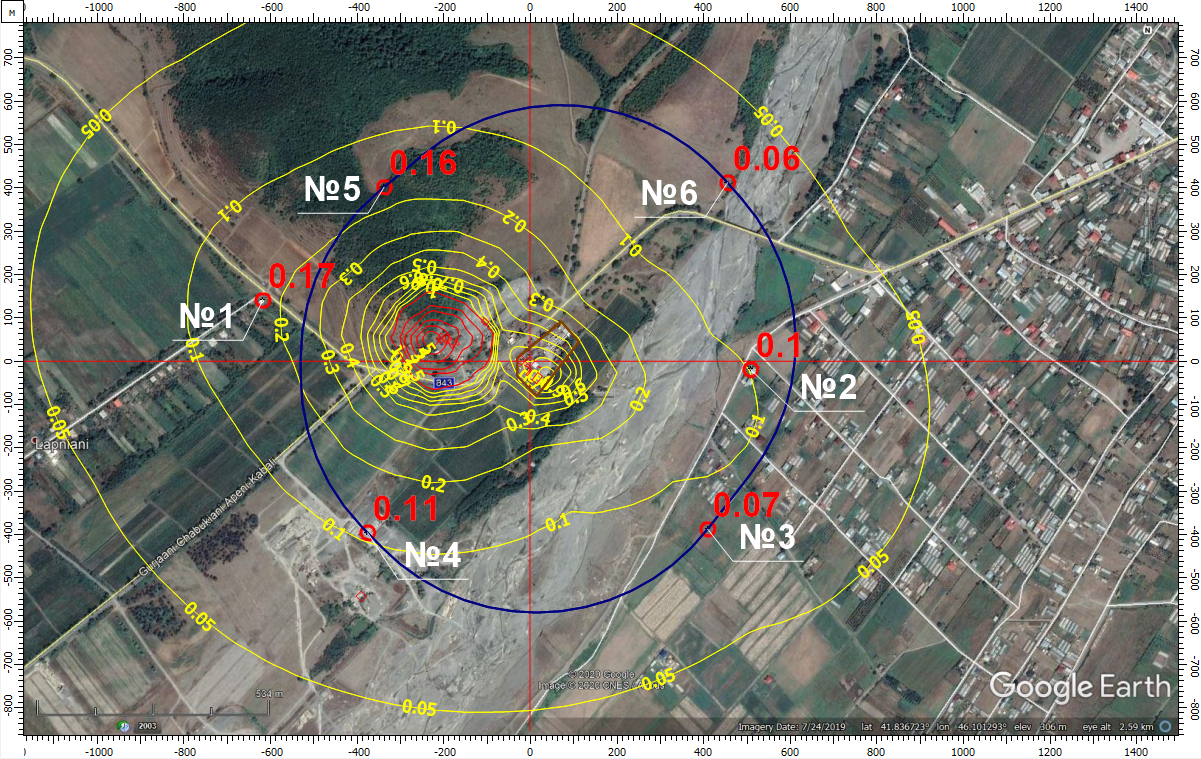 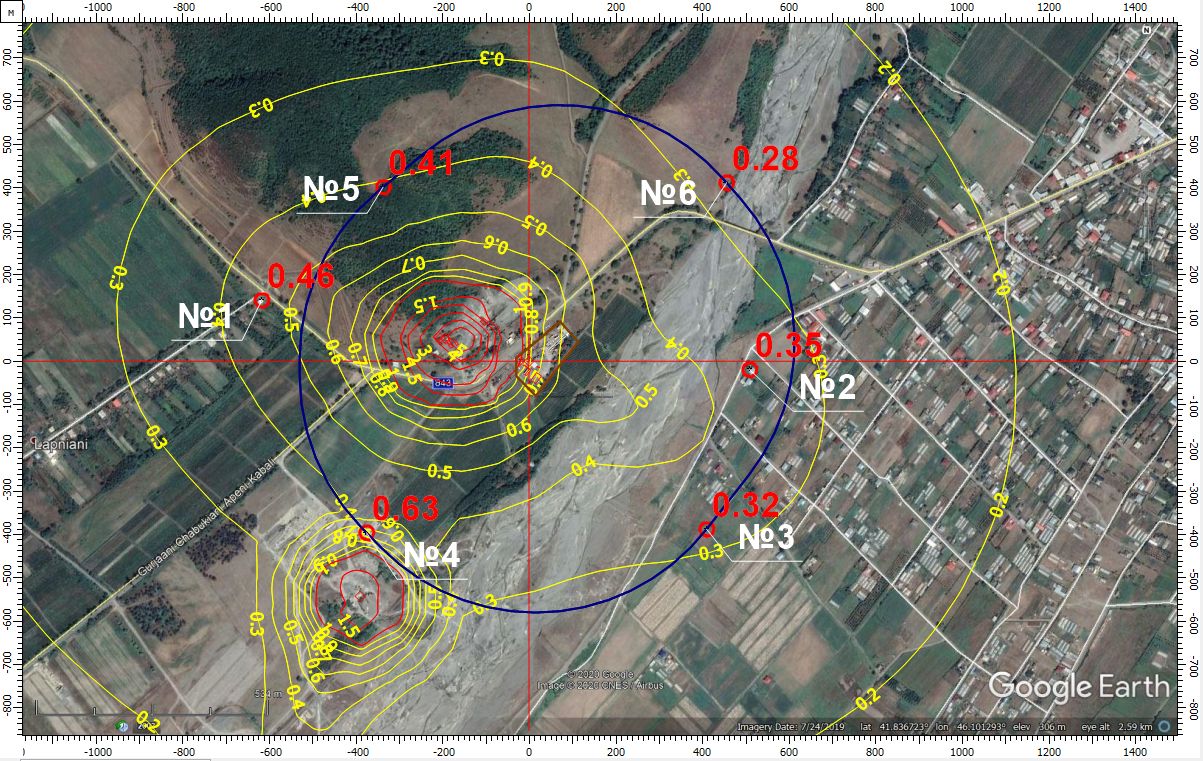 ნივთიერება: 2902 შეწონილი ნაწილაკები. მაქსიმალური კონცენტრაციები უახლოეს დასახლებულ პუნქტთან (წერტ. N1 და N2) და ნორმირებული 500მ. ზონის საზღვარზე (წერტ. N 3-6).УПРЗА «ЭКОЛОГ», версия 4
Copyright © 1990-2020 ФИРМА «ИНТЕГРАЛ»УПРЗА «ЭКОЛОГ», версия 4
Copyright © 1990-2020 ФИРМА «ИНТЕГРАЛ»УПРЗА «ЭКОЛОГ», версия 4
Copyright © 1990-2020 ФИРМА «ИНТЕГРАЛ»პროგრამა რეგისტრირებულია შპს "გამა კონსალტინგ"-ზე
სარეგისტრაციო ნომერი: 01-01-2568პროგრამა რეგისტრირებულია შპს "გამა კონსალტინგ"-ზე
სარეგისტრაციო ნომერი: 01-01-2568ნორმატიული სანიტარული ზონა: 500 მნორმატიული სანიტარული ზონა: 500 მნორმატიული სანიტარული ზონა: 500 მსაწყისი მონაცემების შეყვანა: ექსპლუატაციასაწყისი მონაცემების შეყვანა: ექსპლუატაციასაწყისი მონაცემების შეყვანა: ექსპლუატაციასაანგარიშო კონსტანტები: (0.01, -7526.999999, 99),საანგარიშო კონსტანტები: (0.01, -7526.999999, 99),საანგარიშო კონსტანტები: (0.01, -7526.999999, 99),ანგარიში: Расчет рассеивания по ОНД-86» (лето)ანგარიში: Расчет рассеивания по ОНД-86» (лето)ანგარიში: Расчет рассеивания по ОНД-86» (лето)გაანგარიშება დასრულდა წარმატებით
დაანგარიშდა ნივთიერება/ჯამური ზემოპქმედების ჯგუფები 4.გაანგარიშება დასრულდა წარმატებით
დაანგარიშდა ნივთიერება/ჯამური ზემოპქმედების ჯგუფები 4.გაანგარიშება დასრულდა წარმატებით
დაანგარიშდა ნივთიერება/ჯამური ზემოპქმედების ჯგუფები 4.მეტეოროლოგიური პარამეტრებიმეტეოროლოგიური პარამეტრებიმეტეოროლოგიური პარამეტრებიყველაზე ცივი თვის საშუალო ტემპერატურა3.33.3ყველაზე თბილი თვის საშუალო ტემპერატურა27.927.9კოეფიციენტი А, დამოკიდებული ატმოსფეროს სტრატიფიკაციის ტემპერატურაზე:200200U* – ქარის სიჩქარე მოცემული ადგილმდებარეობისათვის, რომლის გადამეტების განმეორებადობა 5%-ის ფარგლებშია, მ/წმ:66ატმოსფერული ჰაერის სიმკვრივე1.291.29ბგერის სიჩქარე (მ/წმ)331331გაფრქვევის წყაროთა პარამეტრებიგაფრქვევის წყაროთა პარამეტრებიგაფრქვევის წყაროთა პარამეტრებიგაფრქვევის წყაროთა პარამეტრებიგაფრქვევის წყაროთა პარამეტრებიგაფრქვევის წყაროთა პარამეტრებიგაფრქვევის წყაროთა პარამეტრებიგაფრქვევის წყაროთა პარამეტრებიგაფრქვევის წყაროთა პარამეტრებიგაფრქვევის წყაროთა პარამეტრებიგაფრქვევის წყაროთა პარამეტრებიგაფრქვევის წყაროთა პარამეტრებიგაფრქვევის წყაროთა პარამეტრებიგაფრქვევის წყაროთა პარამეტრებიგაფრქვევის წყაროთა პარამეტრებიგაფრქვევის წყაროთა პარამეტრებიგაფრქვევის წყაროთა პარამეტრებიგაფრქვევის წყაროთა პარამეტრებიგაფრქვევის წყაროთა პარამეტრებიგაფრქვევის წყაროთა პარამეტრებიგაფრქვევის წყაროთა პარამეტრებიგაფრქვევის წყაროთა პარამეტრებიგაფრქვევის წყაროთა პარამეტრებიგაფრქვევის წყაროთა პარამეტრებიგაფრქვევის წყაროთა პარამეტრებიგაფრქვევის წყაროთა პარამეტრებიგაფრქვევის წყაროთა პარამეტრებიგაფრქვევის წყაროთა პარამეტრებიგათვალისწინებული საკითხები:
"%"  - წყარო გათვალისწინებულია ფონის გამორიცხვით;"+"  - წყარო გათვალისწინებულია ფონის გამორიცხვის გარეშე;"-"  - წყარო არ არის გათვალისწინებული და მისი წვლილი არაა შეტანილი ფონში.
მონიშვნის  არ არსებობის გამო წყარო არ გაითვალისწინებაგათვალისწინებული საკითხები:
"%"  - წყარო გათვალისწინებულია ფონის გამორიცხვით;"+"  - წყარო გათვალისწინებულია ფონის გამორიცხვის გარეშე;"-"  - წყარო არ არის გათვალისწინებული და მისი წვლილი არაა შეტანილი ფონში.
მონიშვნის  არ არსებობის გამო წყარო არ გაითვალისწინებაგათვალისწინებული საკითხები:
"%"  - წყარო გათვალისწინებულია ფონის გამორიცხვით;"+"  - წყარო გათვალისწინებულია ფონის გამორიცხვის გარეშე;"-"  - წყარო არ არის გათვალისწინებული და მისი წვლილი არაა შეტანილი ფონში.
მონიშვნის  არ არსებობის გამო წყარო არ გაითვალისწინებაგათვალისწინებული საკითხები:
"%"  - წყარო გათვალისწინებულია ფონის გამორიცხვით;"+"  - წყარო გათვალისწინებულია ფონის გამორიცხვის გარეშე;"-"  - წყარო არ არის გათვალისწინებული და მისი წვლილი არაა შეტანილი ფონში.
მონიშვნის  არ არსებობის გამო წყარო არ გაითვალისწინებაგათვალისწინებული საკითხები:
"%"  - წყარო გათვალისწინებულია ფონის გამორიცხვით;"+"  - წყარო გათვალისწინებულია ფონის გამორიცხვის გარეშე;"-"  - წყარო არ არის გათვალისწინებული და მისი წვლილი არაა შეტანილი ფონში.
მონიშვნის  არ არსებობის გამო წყარო არ გაითვალისწინებაგათვალისწინებული საკითხები:
"%"  - წყარო გათვალისწინებულია ფონის გამორიცხვით;"+"  - წყარო გათვალისწინებულია ფონის გამორიცხვის გარეშე;"-"  - წყარო არ არის გათვალისწინებული და მისი წვლილი არაა შეტანილი ფონში.
მონიშვნის  არ არსებობის გამო წყარო არ გაითვალისწინებაგათვალისწინებული საკითხები:
"%"  - წყარო გათვალისწინებულია ფონის გამორიცხვით;"+"  - წყარო გათვალისწინებულია ფონის გამორიცხვის გარეშე;"-"  - წყარო არ არის გათვალისწინებული და მისი წვლილი არაა შეტანილი ფონში.
მონიშვნის  არ არსებობის გამო წყარო არ გაითვალისწინებაგათვალისწინებული საკითხები:
"%"  - წყარო გათვალისწინებულია ფონის გამორიცხვით;"+"  - წყარო გათვალისწინებულია ფონის გამორიცხვის გარეშე;"-"  - წყარო არ არის გათვალისწინებული და მისი წვლილი არაა შეტანილი ფონში.
მონიშვნის  არ არსებობის გამო წყარო არ გაითვალისწინებაგათვალისწინებული საკითხები:
"%"  - წყარო გათვალისწინებულია ფონის გამორიცხვით;"+"  - წყარო გათვალისწინებულია ფონის გამორიცხვის გარეშე;"-"  - წყარო არ არის გათვალისწინებული და მისი წვლილი არაა შეტანილი ფონში.
მონიშვნის  არ არსებობის გამო წყარო არ გაითვალისწინებაწყაროთა ტიპები:
1 - წერტილოვანი;2 - წრფივი;3 - არაორგანიზებული;4 - წერტილოვანი წყაროების ერთობლიობა, გათვლისთვის გაერთიანებული ერთ სიბრტყულ წყაროდ;5 - არაორგანიზებული, დროში ცვლადი სიმძლავრის გაფრქვევით;6 - წერტილოვანი, ქოლგისებური ან ჰორიზონტალურად მიმართული გაფრქვევით;7 - ქოლგისებური ან ჰორიზონტალურად მიმართული გაფრქვევის მქონე წერტილოვანი წყაროების ერთობლიობა;8 - ავტომაგისტრალი; 9 - წერტილოვანი ჰორიზონტალური გაფქვევით; 10 - ჩირაღდანი.წყაროთა ტიპები:
1 - წერტილოვანი;2 - წრფივი;3 - არაორგანიზებული;4 - წერტილოვანი წყაროების ერთობლიობა, გათვლისთვის გაერთიანებული ერთ სიბრტყულ წყაროდ;5 - არაორგანიზებული, დროში ცვლადი სიმძლავრის გაფრქვევით;6 - წერტილოვანი, ქოლგისებური ან ჰორიზონტალურად მიმართული გაფრქვევით;7 - ქოლგისებური ან ჰორიზონტალურად მიმართული გაფრქვევის მქონე წერტილოვანი წყაროების ერთობლიობა;8 - ავტომაგისტრალი; 9 - წერტილოვანი ჰორიზონტალური გაფქვევით; 10 - ჩირაღდანი.წყაროთა ტიპები:
1 - წერტილოვანი;2 - წრფივი;3 - არაორგანიზებული;4 - წერტილოვანი წყაროების ერთობლიობა, გათვლისთვის გაერთიანებული ერთ სიბრტყულ წყაროდ;5 - არაორგანიზებული, დროში ცვლადი სიმძლავრის გაფრქვევით;6 - წერტილოვანი, ქოლგისებური ან ჰორიზონტალურად მიმართული გაფრქვევით;7 - ქოლგისებური ან ჰორიზონტალურად მიმართული გაფრქვევის მქონე წერტილოვანი წყაროების ერთობლიობა;8 - ავტომაგისტრალი; 9 - წერტილოვანი ჰორიზონტალური გაფქვევით; 10 - ჩირაღდანი.წყაროთა ტიპები:
1 - წერტილოვანი;2 - წრფივი;3 - არაორგანიზებული;4 - წერტილოვანი წყაროების ერთობლიობა, გათვლისთვის გაერთიანებული ერთ სიბრტყულ წყაროდ;5 - არაორგანიზებული, დროში ცვლადი სიმძლავრის გაფრქვევით;6 - წერტილოვანი, ქოლგისებური ან ჰორიზონტალურად მიმართული გაფრქვევით;7 - ქოლგისებური ან ჰორიზონტალურად მიმართული გაფრქვევის მქონე წერტილოვანი წყაროების ერთობლიობა;8 - ავტომაგისტრალი; 9 - წერტილოვანი ჰორიზონტალური გაფქვევით; 10 - ჩირაღდანი.წყაროთა ტიპები:
1 - წერტილოვანი;2 - წრფივი;3 - არაორგანიზებული;4 - წერტილოვანი წყაროების ერთობლიობა, გათვლისთვის გაერთიანებული ერთ სიბრტყულ წყაროდ;5 - არაორგანიზებული, დროში ცვლადი სიმძლავრის გაფრქვევით;6 - წერტილოვანი, ქოლგისებური ან ჰორიზონტალურად მიმართული გაფრქვევით;7 - ქოლგისებური ან ჰორიზონტალურად მიმართული გაფრქვევის მქონე წერტილოვანი წყაროების ერთობლიობა;8 - ავტომაგისტრალი; 9 - წერტილოვანი ჰორიზონტალური გაფქვევით; 10 - ჩირაღდანი.წყაროთა ტიპები:
1 - წერტილოვანი;2 - წრფივი;3 - არაორგანიზებული;4 - წერტილოვანი წყაროების ერთობლიობა, გათვლისთვის გაერთიანებული ერთ სიბრტყულ წყაროდ;5 - არაორგანიზებული, დროში ცვლადი სიმძლავრის გაფრქვევით;6 - წერტილოვანი, ქოლგისებური ან ჰორიზონტალურად მიმართული გაფრქვევით;7 - ქოლგისებური ან ჰორიზონტალურად მიმართული გაფრქვევის მქონე წერტილოვანი წყაროების ერთობლიობა;8 - ავტომაგისტრალი; 9 - წერტილოვანი ჰორიზონტალური გაფქვევით; 10 - ჩირაღდანი.წყაროთა ტიპები:
1 - წერტილოვანი;2 - წრფივი;3 - არაორგანიზებული;4 - წერტილოვანი წყაროების ერთობლიობა, გათვლისთვის გაერთიანებული ერთ სიბრტყულ წყაროდ;5 - არაორგანიზებული, დროში ცვლადი სიმძლავრის გაფრქვევით;6 - წერტილოვანი, ქოლგისებური ან ჰორიზონტალურად მიმართული გაფრქვევით;7 - ქოლგისებური ან ჰორიზონტალურად მიმართული გაფრქვევის მქონე წერტილოვანი წყაროების ერთობლიობა;8 - ავტომაგისტრალი; 9 - წერტილოვანი ჰორიზონტალური გაფქვევით; 10 - ჩირაღდანი.წყაროთა ტიპები:
1 - წერტილოვანი;2 - წრფივი;3 - არაორგანიზებული;4 - წერტილოვანი წყაროების ერთობლიობა, გათვლისთვის გაერთიანებული ერთ სიბრტყულ წყაროდ;5 - არაორგანიზებული, დროში ცვლადი სიმძლავრის გაფრქვევით;6 - წერტილოვანი, ქოლგისებური ან ჰორიზონტალურად მიმართული გაფრქვევით;7 - ქოლგისებური ან ჰორიზონტალურად მიმართული გაფრქვევის მქონე წერტილოვანი წყაროების ერთობლიობა;8 - ავტომაგისტრალი; 9 - წერტილოვანი ჰორიზონტალური გაფქვევით; 10 - ჩირაღდანი.წყაროთა ტიპები:
1 - წერტილოვანი;2 - წრფივი;3 - არაორგანიზებული;4 - წერტილოვანი წყაროების ერთობლიობა, გათვლისთვის გაერთიანებული ერთ სიბრტყულ წყაროდ;5 - არაორგანიზებული, დროში ცვლადი სიმძლავრის გაფრქვევით;6 - წერტილოვანი, ქოლგისებური ან ჰორიზონტალურად მიმართული გაფრქვევით;7 - ქოლგისებური ან ჰორიზონტალურად მიმართული გაფრქვევის მქონე წერტილოვანი წყაროების ერთობლიობა;8 - ავტომაგისტრალი; 9 - წერტილოვანი ჰორიზონტალური გაფქვევით; 10 - ჩირაღდანი.წყაროთა ტიპები:
1 - წერტილოვანი;2 - წრფივი;3 - არაორგანიზებული;4 - წერტილოვანი წყაროების ერთობლიობა, გათვლისთვის გაერთიანებული ერთ სიბრტყულ წყაროდ;5 - არაორგანიზებული, დროში ცვლადი სიმძლავრის გაფრქვევით;6 - წერტილოვანი, ქოლგისებური ან ჰორიზონტალურად მიმართული გაფრქვევით;7 - ქოლგისებური ან ჰორიზონტალურად მიმართული გაფრქვევის მქონე წერტილოვანი წყაროების ერთობლიობა;8 - ავტომაგისტრალი; 9 - წერტილოვანი ჰორიზონტალური გაფქვევით; 10 - ჩირაღდანი.წყაროთა ტიპები:
1 - წერტილოვანი;2 - წრფივი;3 - არაორგანიზებული;4 - წერტილოვანი წყაროების ერთობლიობა, გათვლისთვის გაერთიანებული ერთ სიბრტყულ წყაროდ;5 - არაორგანიზებული, დროში ცვლადი სიმძლავრის გაფრქვევით;6 - წერტილოვანი, ქოლგისებური ან ჰორიზონტალურად მიმართული გაფრქვევით;7 - ქოლგისებური ან ჰორიზონტალურად მიმართული გაფრქვევის მქონე წერტილოვანი წყაროების ერთობლიობა;8 - ავტომაგისტრალი; 9 - წერტილოვანი ჰორიზონტალური გაფქვევით; 10 - ჩირაღდანი.წყაროთა ტიპები:
1 - წერტილოვანი;2 - წრფივი;3 - არაორგანიზებული;4 - წერტილოვანი წყაროების ერთობლიობა, გათვლისთვის გაერთიანებული ერთ სიბრტყულ წყაროდ;5 - არაორგანიზებული, დროში ცვლადი სიმძლავრის გაფრქვევით;6 - წერტილოვანი, ქოლგისებური ან ჰორიზონტალურად მიმართული გაფრქვევით;7 - ქოლგისებური ან ჰორიზონტალურად მიმართული გაფრქვევის მქონე წერტილოვანი წყაროების ერთობლიობა;8 - ავტომაგისტრალი; 9 - წერტილოვანი ჰორიზონტალური გაფქვევით; 10 - ჩირაღდანი.წყაროთა ტიპები:
1 - წერტილოვანი;2 - წრფივი;3 - არაორგანიზებული;4 - წერტილოვანი წყაროების ერთობლიობა, გათვლისთვის გაერთიანებული ერთ სიბრტყულ წყაროდ;5 - არაორგანიზებული, დროში ცვლადი სიმძლავრის გაფრქვევით;6 - წერტილოვანი, ქოლგისებური ან ჰორიზონტალურად მიმართული გაფრქვევით;7 - ქოლგისებური ან ჰორიზონტალურად მიმართული გაფრქვევის მქონე წერტილოვანი წყაროების ერთობლიობა;8 - ავტომაგისტრალი; 9 - წერტილოვანი ჰორიზონტალური გაფქვევით; 10 - ჩირაღდანი.წყაროთა ტიპები:
1 - წერტილოვანი;2 - წრფივი;3 - არაორგანიზებული;4 - წერტილოვანი წყაროების ერთობლიობა, გათვლისთვის გაერთიანებული ერთ სიბრტყულ წყაროდ;5 - არაორგანიზებული, დროში ცვლადი სიმძლავრის გაფრქვევით;6 - წერტილოვანი, ქოლგისებური ან ჰორიზონტალურად მიმართული გაფრქვევით;7 - ქოლგისებური ან ჰორიზონტალურად მიმართული გაფრქვევის მქონე წერტილოვანი წყაროების ერთობლიობა;8 - ავტომაგისტრალი; 9 - წერტილოვანი ჰორიზონტალური გაფქვევით; 10 - ჩირაღდანი.წყაროთა ტიპები:
1 - წერტილოვანი;2 - წრფივი;3 - არაორგანიზებული;4 - წერტილოვანი წყაროების ერთობლიობა, გათვლისთვის გაერთიანებული ერთ სიბრტყულ წყაროდ;5 - არაორგანიზებული, დროში ცვლადი სიმძლავრის გაფრქვევით;6 - წერტილოვანი, ქოლგისებური ან ჰორიზონტალურად მიმართული გაფრქვევით;7 - ქოლგისებური ან ჰორიზონტალურად მიმართული გაფრქვევის მქონე წერტილოვანი წყაროების ერთობლიობა;8 - ავტომაგისტრალი; 9 - წერტილოვანი ჰორიზონტალური გაფქვევით; 10 - ჩირაღდანი.წყაროთა ტიპები:
1 - წერტილოვანი;2 - წრფივი;3 - არაორგანიზებული;4 - წერტილოვანი წყაროების ერთობლიობა, გათვლისთვის გაერთიანებული ერთ სიბრტყულ წყაროდ;5 - არაორგანიზებული, დროში ცვლადი სიმძლავრის გაფრქვევით;6 - წერტილოვანი, ქოლგისებური ან ჰორიზონტალურად მიმართული გაფრქვევით;7 - ქოლგისებური ან ჰორიზონტალურად მიმართული გაფრქვევის მქონე წერტილოვანი წყაროების ერთობლიობა;8 - ავტომაგისტრალი; 9 - წერტილოვანი ჰორიზონტალური გაფქვევით; 10 - ჩირაღდანი.წყაროთა ტიპები:
1 - წერტილოვანი;2 - წრფივი;3 - არაორგანიზებული;4 - წერტილოვანი წყაროების ერთობლიობა, გათვლისთვის გაერთიანებული ერთ სიბრტყულ წყაროდ;5 - არაორგანიზებული, დროში ცვლადი სიმძლავრის გაფრქვევით;6 - წერტილოვანი, ქოლგისებური ან ჰორიზონტალურად მიმართული გაფრქვევით;7 - ქოლგისებური ან ჰორიზონტალურად მიმართული გაფრქვევის მქონე წერტილოვანი წყაროების ერთობლიობა;8 - ავტომაგისტრალი; 9 - წერტილოვანი ჰორიზონტალური გაფქვევით; 10 - ჩირაღდანი.წყაროთა ტიპები:
1 - წერტილოვანი;2 - წრფივი;3 - არაორგანიზებული;4 - წერტილოვანი წყაროების ერთობლიობა, გათვლისთვის გაერთიანებული ერთ სიბრტყულ წყაროდ;5 - არაორგანიზებული, დროში ცვლადი სიმძლავრის გაფრქვევით;6 - წერტილოვანი, ქოლგისებური ან ჰორიზონტალურად მიმართული გაფრქვევით;7 - ქოლგისებური ან ჰორიზონტალურად მიმართული გაფრქვევის მქონე წერტილოვანი წყაროების ერთობლიობა;8 - ავტომაგისტრალი; 9 - წერტილოვანი ჰორიზონტალური გაფქვევით; 10 - ჩირაღდანი.წყაროთა ტიპები:
1 - წერტილოვანი;2 - წრფივი;3 - არაორგანიზებული;4 - წერტილოვანი წყაროების ერთობლიობა, გათვლისთვის გაერთიანებული ერთ სიბრტყულ წყაროდ;5 - არაორგანიზებული, დროში ცვლადი სიმძლავრის გაფრქვევით;6 - წერტილოვანი, ქოლგისებური ან ჰორიზონტალურად მიმართული გაფრქვევით;7 - ქოლგისებური ან ჰორიზონტალურად მიმართული გაფრქვევის მქონე წერტილოვანი წყაროების ერთობლიობა;8 - ავტომაგისტრალი; 9 - წერტილოვანი ჰორიზონტალური გაფქვევით; 10 - ჩირაღდანი.აღრიცხვა ანგარიშისასწყაროს #წყაროს დასახელებავარიანტიტიპიწყაროს სიმაღ.
(მ)დიამეტრი
(მ)დიამეტრი
(მ)აირ-ჰაეროვანი ნარევის მოცულ.(მ3/წმ)აირ-ჰაეროვანი ნარევის მოცულ.(მ3/წმ)აირ-ჰაეროვანი ნარევის სიჩქარე(მ/წმ)აირ-ჰაეროვანი ნარევის სიჩქარე(მ/წმ)აირ-ჰაეროვანი ნარევის სიმკვრივე (კგ/მ3)აირ-ჰაეროვანი ნარევის სიმკვრივე (კგ/მ3)აირ-ჰაეროვანი ნარევის სიმკვრივე (კგ/მ3)აირ-ჰაეროვანი ნაერევის ტემპერ.
(°С)წყაროს სიგანე
(მ)წყაროს სიგანე
(მ)გაფრქვევის გადახრა (გრადუსი)გაფრქვევის გადახრა (გრადუსი)გაფრქვევის გადახრა (გრადუსი)კოეფ.
რელიეფიკოორდინატებიკოორდინატებიკოორდინატებიკოორდინატებიკოორდინატებიკოორდინატებიაღრიცხვა ანგარიშისასწყაროს #წყაროს დასახელებავარიანტიტიპიწყაროს სიმაღ.
(მ)დიამეტრი
(მ)დიამეტრი
(მ)აირ-ჰაეროვანი ნარევის მოცულ.(მ3/წმ)აირ-ჰაეროვანი ნარევის მოცულ.(მ3/წმ)აირ-ჰაეროვანი ნარევის სიჩქარე(მ/წმ)აირ-ჰაეროვანი ნარევის სიჩქარე(მ/წმ)აირ-ჰაეროვანი ნარევის სიმკვრივე (კგ/მ3)აირ-ჰაეროვანი ნარევის სიმკვრივე (კგ/მ3)აირ-ჰაეროვანი ნარევის სიმკვრივე (კგ/მ3)აირ-ჰაეროვანი ნაერევის ტემპერ.
(°С)წყაროს სიგანე
(მ)წყაროს სიგანე
(მ)გაფრქვევის გადახრა (გრადუსი)გაფრქვევის გადახრა (გრადუსი)გაფრქვევის გადახრა (გრადუსი)კოეფ.
რელიეფი(მ) X1(მ) Y1(მ) Y1(მ) X2(მ) X2(მ) Y2აღრიცხვა ანგარიშისასწყაროს #წყაროს დასახელებავარიანტიტიპიწყაროს სიმაღ.
(მ)დიამეტრი
(მ)დიამეტრი
(მ)აირ-ჰაეროვანი ნარევის მოცულ.(მ3/წმ)აირ-ჰაეროვანი ნარევის მოცულ.(მ3/წმ)აირ-ჰაეროვანი ნარევის სიჩქარე(მ/წმ)აირ-ჰაეროვანი ნარევის სიჩქარე(მ/წმ)აირ-ჰაეროვანი ნარევის სიმკვრივე (კგ/მ3)აირ-ჰაეროვანი ნარევის სიმკვრივე (კგ/მ3)აირ-ჰაეროვანი ნარევის სიმკვრივე (კგ/მ3)აირ-ჰაეროვანი ნაერევის ტემპერ.
(°С)წყაროს სიგანე
(მ)წყაროს სიგანე
(მ)კუთხემიმართულებამიმართულებაკოეფ.
რელიეფი(მ) X1(მ) Y1(მ) Y1(მ) X2(მ) X2(მ) Y2მოედ. # საამქ. # 0მოედ. # საამქ. # 0მოედ. # საამქ. # 0მოედ. # საამქ. # 0მოედ. # საამქ. # 0მოედ. # საამქ. # 0მოედ. # საამქ. # 0მოედ. # საამქ. # 0მოედ. # საამქ. # 0მოედ. # საამქ. # 0მოედ. # საამქ. # 0მოედ. # საამქ. # 0მოედ. # საამქ. # 0მოედ. # საამქ. # 0მოედ. # საამქ. # 0მოედ. # საამქ. # 0მოედ. # საამქ. # 0მოედ. # საამქ. # 0მოედ. # საამქ. # 0მოედ. # საამქ. # 0მოედ. # საამქ. # 0მოედ. # საამქ. # 0მოედ. # საამქ. # 0მოედ. # საამქ. # 0მოედ. # საამქ. # 0მოედ. # საამქ. # 0მოედ. # საამქ. # 0მოედ. # საამქ. # 0+1ასფალტშემრევი ქარხანა11150.800.8013.9013.9027.6527.651.291.291.29120.000.000.00---10.000.000.00ნივთ. კოდინივთ. კოდინივთიერების სახელინივთიერების სახელინივთიერების სახელინივთიერების სახელინივთიერების სახელიგაფრქვევა (გ/წმ)გაფრქვევა (გ/წმ)გაფრქვევა (გ/წმ)გაფრქვევა (გ/წმ)გაფრქვევა (ტ/წლ)გაფრქვევა (ტ/წლ)FFზაფხულიზაფხულიზაფხულიზაფხულიზაფხულიზაფხულიზაფხულიზამთარიზამთარიზამთარიზამთარიზამთარიზამთარინივთ. კოდინივთ. კოდინივთიერების სახელინივთიერების სახელინივთიერების სახელინივთიერების სახელინივთიერების სახელიგაფრქვევა (გ/წმ)გაფრქვევა (გ/წმ)გაფრქვევა (გ/წმ)გაფრქვევა (გ/წმ)გაფრქვევა (ტ/წლ)გაფრქვევა (ტ/წლ)FFCm/ზდკCm/ზდკXmXmXmUmUmCm/ზდკCm/ზდკXmXmUmUm03010301აზოტის დიოქსიდი (აზოტის (IV) ოქსიდი)აზოტის დიოქსიდი (აზოტის (IV) ოქსიდი)აზოტის დიოქსიდი (აზოტის (IV) ოქსიდი)აზოტის დიოქსიდი (აზოტის (IV) ოქსიდი)აზოტის დიოქსიდი (აზოტის (IV) ოქსიდი)0.9600000000.9600000000.9600000000.9600000000.0000000.00000010.170.170.17331.34331.34331.344.734.730.170.17332.54332.544.894.8903370337ნახშირბადის ოქსიდინახშირბადის ოქსიდინახშირბადის ოქსიდინახშირბადის ოქსიდინახშირბადის ოქსიდი2.3730000002.3730000002.3730000002.3730000000.0000000.00000010.020.020.02331.34331.34331.344.734.730.020.02332.54332.544.894.8927542754ნაჯერი ნახშირწყალბადები C12-C19ნაჯერი ნახშირწყალბადები C12-C19ნაჯერი ნახშირწყალბადები C12-C19ნაჯერი ნახშირწყალბადები C12-C19ნაჯერი ნახშირწყალბადები C12-C190.1840000000.1840000000.1840000000.1840000000.0000000.00000010.010.010.01331.34331.34331.344.734.730.010.01332.54332.544.894.8929022902შეწონილი ნაწილაკებიშეწონილი ნაწილაკებიშეწონილი ნაწილაკებიშეწონილი ნაწილაკებიშეწონილი ნაწილაკები1.1690000001.1690000001.1690000001.1690000000.0000000.00000010.080.080.08331.34331.34331.344.734.730.080.08332.54332.544.894.89+2ღორღის დასაწყობება შენახვა1350.000.001.291.291.290.0013.6013.60---110.00-47.50-47.5023.0023.00-30.00ნივთ. კოდინივთ. კოდინივთიერების სახელინივთიერების სახელინივთიერების სახელინივთიერების სახელინივთიერების სახელიგაფრქვევა (გ/წმ)გაფრქვევა (გ/წმ)გაფრქვევა (გ/წმ)გაფრქვევა (გ/წმ)გაფრქვევა (ტ/წლ)გაფრქვევა (ტ/წლ)FFზაფხულიზაფხულიზაფხულიზაფხულიზაფხულიზაფხულიზაფხულიზამთარიზამთარიზამთარიზამთარიზამთარიზამთარინივთ. კოდინივთ. კოდინივთიერების სახელინივთიერების სახელინივთიერების სახელინივთიერების სახელინივთიერების სახელიგაფრქვევა (გ/წმ)გაფრქვევა (გ/წმ)გაფრქვევა (გ/წმ)გაფრქვევა (გ/წმ)გაფრქვევა (ტ/წლ)გაფრქვევა (ტ/წლ)FFCm/ზდკCm/ზდკXmXmXmUmUmCm/ზდკCm/ზდკXmXmUmUm29022902შეწონილი ნაწილაკებიშეწონილი ნაწილაკებიშეწონილი ნაწილაკებიშეწონილი ნაწილაკებიშეწონილი ნაწილაკები0.0640000000.0640000000.0640000000.0640000000.0000000.00000010.540.540.5428.5028.5028.500.500.500.540.5428.5028.500.500.50+3მიმღები ბუნკერი1350.000.001.291.291.290.003.753.75---1-8.00-32.00-32.002.002.00-19.50ნივთ. კოდინივთ. კოდინივთიერების სახელინივთიერების სახელინივთიერების სახელინივთიერების სახელინივთიერების სახელიგაფრქვევა (გ/წმ)გაფრქვევა (გ/წმ)გაფრქვევა (გ/წმ)გაფრქვევა (გ/წმ)გაფრქვევა (ტ/წლ)გაფრქვევა (ტ/წლ)FFზაფხულიზაფხულიზაფხულიზაფხულიზაფხულიზაფხულიზაფხულიზამთარიზამთარიზამთარიზამთარიზამთარიზამთარინივთ. კოდინივთ. კოდინივთიერების სახელინივთიერების სახელინივთიერების სახელინივთიერების სახელინივთიერების სახელიგაფრქვევა (გ/წმ)გაფრქვევა (გ/წმ)გაფრქვევა (გ/წმ)გაფრქვევა (გ/წმ)გაფრქვევა (ტ/წლ)გაფრქვევა (ტ/წლ)FFCm/ზდკCm/ზდკXmXmXmUmUmCm/ზდკCm/ზდკXmXmUmUm29022902შეწონილი ნაწილაკებიშეწონილი ნაწილაკებიშეწონილი ნაწილაკებიშეწონილი ნაწილაკებიშეწონილი ნაწილაკები0.0004726000.0004726000.0004726000.0004726000.0000000.00000010.000.000.0028.5028.5028.500.500.500.000.0028.5028.500.500.50+4ლენტური ტრანსპორტიორი1350.000.001.291.291.290.000.800.80---1-12.00-8.50-8.502.002.00-18.50ნივთ. კოდინივთ. კოდინივთიერების სახელინივთიერების სახელინივთიერების სახელინივთიერების სახელინივთიერების სახელიგაფრქვევა (გ/წმ)გაფრქვევა (გ/წმ)გაფრქვევა (გ/წმ)გაფრქვევა (გ/წმ)გაფრქვევა (ტ/წლ)გაფრქვევა (ტ/წლ)FFზაფხულიზაფხულიზაფხულიზაფხულიზაფხულიზაფხულიზაფხულიზამთარიზამთარიზამთარიზამთარიზამთარიზამთარინივთ. კოდინივთ. კოდინივთიერების სახელინივთიერების სახელინივთიერების სახელინივთიერების სახელინივთიერების სახელიგაფრქვევა (გ/წმ)გაფრქვევა (გ/წმ)გაფრქვევა (გ/წმ)გაფრქვევა (გ/წმ)გაფრქვევა (ტ/წლ)გაფრქვევა (ტ/წლ)FFCm/ზდკCm/ზდკXmXmXmUmUmCm/ზდკCm/ზდკXmXmUmUm29022902შეწონილი ნაწილაკებიშეწონილი ნაწილაკებიშეწონილი ნაწილაკებიშეწონილი ნაწილაკებიშეწონილი ნაწილაკები0.0060679000.0060679000.0060679000.0060679000.0000000.00000010.050.050.0528.5028.5028.500.500.500.050.0528.5028.500.500.50+5ბიტუმის გამაცხელებელი ღუმელი113.50.300.300.180.182.502.501.291.291.29100.000.000.00---1-20.003.003.00ნივთ. კოდინივთ. კოდინივთიერების სახელინივთიერების სახელინივთიერების სახელინივთიერების სახელინივთიერების სახელიგაფრქვევა (გ/წმ)გაფრქვევა (გ/წმ)გაფრქვევა (გ/წმ)გაფრქვევა (გ/წმ)გაფრქვევა (ტ/წლ)გაფრქვევა (ტ/წლ)FFზაფხულიზაფხულიზაფხულიზაფხულიზაფხულიზაფხულიზაფხულიზამთარიზამთარიზამთარიზამთარიზამთარიზამთარინივთ. კოდინივთ. კოდინივთიერების სახელინივთიერების სახელინივთიერების სახელინივთიერების სახელინივთიერების სახელიგაფრქვევა (გ/წმ)გაფრქვევა (გ/წმ)გაფრქვევა (გ/წმ)გაფრქვევა (გ/წმ)გაფრქვევა (ტ/წლ)გაფრქვევა (ტ/წლ)FFCm/ზდკCm/ზდკXmXmXmUmUmCm/ზდკCm/ზდკXmXmUmUm03010301აზოტის დიოქსიდი (აზოტის (IV) ოქსიდი)აზოტის დიოქსიდი (აზოტის (IV) ოქსიდი)აზოტის დიოქსიდი (აზოტის (IV) ოქსიდი)აზოტის დიოქსიდი (აზოტის (IV) ოქსიდი)აზოტის დიოქსიდი (აზოტის (IV) ოქსიდი)0.0290000000.0290000000.0290000000.0290000000.0000000.00000011.241.241.2423.5823.5823.581.001.001.101.1025.3625.361.101.1003370337ნახშირბადის ოქსიდინახშირბადის ოქსიდინახშირბადის ოქსიდინახშირბადის ოქსიდინახშირბადის ოქსიდი0.0710000000.0710000000.0710000000.0710000000.0000000.00000010.120.120.1223.5823.5823.581.001.000.110.1125.3625.361.101.10+6ბიტუმის სარეზერვო რეზერვუარი1350.000.001.291.291.290.002.122.12---118.50-13.50-13.5020.0020.00-12.00ნივთ. კოდინივთ. კოდინივთიერების სახელინივთიერების სახელინივთიერების სახელინივთიერების სახელინივთიერების სახელიგაფრქვევა (გ/წმ)გაფრქვევა (გ/წმ)გაფრქვევა (გ/წმ)გაფრქვევა (გ/წმ)გაფრქვევა (ტ/წლ)გაფრქვევა (ტ/წლ)FFზაფხულიზაფხულიზაფხულიზაფხულიზაფხულიზაფხულიზაფხულიზამთარიზამთარიზამთარიზამთარიზამთარიზამთარინივთ. კოდინივთ. კოდინივთიერების სახელინივთიერების სახელინივთიერების სახელინივთიერების სახელინივთიერების სახელიგაფრქვევა (გ/წმ)გაფრქვევა (გ/წმ)გაფრქვევა (გ/წმ)გაფრქვევა (გ/წმ)გაფრქვევა (ტ/წლ)გაფრქვევა (ტ/წლ)FFCm/ზდკCm/ზდკXmXmXmUmUmCm/ზდკCm/ზდკXmXmUmUm27542754ნაჯერი ნახშირწყალბადები C12-C19ნაჯერი ნახშირწყალბადები C12-C19ნაჯერი ნახშირწყალბადები C12-C19ნაჯერი ნახშირწყალბადები C12-C19ნაჯერი ნახშირწყალბადები C12-C190.2240000000.2240000000.2240000000.2240000000.0000000.00000010.940.940.9428.5028.5028.500.500.500.940.9428.5028.500.500.50+7ბიტუმმზიდი1350.000.001.291.291.290.002.122.12---122.50-15.00-15.0024.0024.00-13.50ნივთ. კოდინივთ. კოდინივთიერების სახელინივთიერების სახელინივთიერების სახელინივთიერების სახელინივთიერების სახელიგაფრქვევა (გ/წმ)გაფრქვევა (გ/წმ)გაფრქვევა (გ/წმ)გაფრქვევა (გ/წმ)გაფრქვევა (ტ/წლ)გაფრქვევა (ტ/წლ)FFზაფხულიზაფხულიზაფხულიზაფხულიზაფხულიზაფხულიზაფხულიზამთარიზამთარიზამთარიზამთარიზამთარიზამთარინივთ. კოდინივთ. კოდინივთიერების სახელინივთიერების სახელინივთიერების სახელინივთიერების სახელინივთიერების სახელიგაფრქვევა (გ/წმ)გაფრქვევა (გ/წმ)გაფრქვევა (გ/წმ)გაფრქვევა (გ/წმ)გაფრქვევა (ტ/წლ)გაფრქვევა (ტ/წლ)FFCm/ზდკCm/ზდკXmXmXmUmUmCm/ზდკCm/ზდკXmXmUmUm03010301აზოტის დიოქსიდი (აზოტის (IV) ოქსიდი)აზოტის დიოქსიდი (აზოტის (IV) ოქსიდი)აზოტის დიოქსიდი (აზოტის (IV) ოქსიდი)აზოტის დიოქსიდი (აზოტის (IV) ოქსიდი)აზოტის დიოქსიდი (აზოტის (IV) ოქსიდი)0.0420000000.0420000000.0420000000.0420000000.0000000.00000010.880.880.8828.5028.5028.500.500.500.880.8828.5028.500.500.5003370337ნახშირბადის ოქსიდინახშირბადის ოქსიდინახშირბადის ოქსიდინახშირბადის ოქსიდინახშირბადის ოქსიდი0.1030000000.1030000000.1030000000.1030000000.0000000.00000010.090.090.0928.5028.5028.500.500.500.090.0928.5028.500.500.50+8შპს ნპ ინვესტი ასფალტშემრევი11301.001.0013.9813.9817.8017.801.291.291.29150.000.000.00---1-191.0049.5049.50ნივთ. კოდინივთ. კოდინივთიერების სახელინივთიერების სახელინივთიერების სახელინივთიერების სახელინივთიერების სახელიგაფრქვევა (გ/წმ)გაფრქვევა (გ/წმ)გაფრქვევა (გ/წმ)გაფრქვევა (გ/წმ)გაფრქვევა (ტ/წლ)გაფრქვევა (ტ/წლ)FFზაფხულიზაფხულიზაფხულიზაფხულიზაფხულიზაფხულიზაფხულიზამთარიზამთარიზამთარიზამთარიზამთარიზამთარინივთ. კოდინივთ. კოდინივთიერების სახელინივთიერების სახელინივთიერების სახელინივთიერების სახელინივთიერების სახელიგაფრქვევა (გ/წმ)გაფრქვევა (გ/წმ)გაფრქვევა (გ/წმ)გაფრქვევა (გ/წმ)გაფრქვევა (ტ/წლ)გაფრქვევა (ტ/წლ)FFCm/ზდკCm/ზდკXmXmXmUmUmCm/ზდკCm/ზდკXmXmUmUm03010301აზოტის დიოქსიდი (აზოტის (IV) ოქსიდი)აზოტის დიოქსიდი (აზოტის (IV) ოქსიდი)აზოტის დიოქსიდი (აზოტის (IV) ოქსიდი)აზოტის დიოქსიდი (აზოტის (IV) ოქსიდი)აზოტის დიოქსიდი (აზოტის (IV) ოქსიდი)0.7600000000.7600000000.7600000000.7600000000.0000000.00000010.050.050.05464.37464.37464.373.013.010.050.05470.70470.703.153.1503370337ნახშირბადის ოქსიდინახშირბადის ოქსიდინახშირბადის ოქსიდინახშირბადის ოქსიდინახშირბადის ოქსიდი1.8800000001.8800000001.8800000001.8800000000.0000000.00000010.010.010.01464.37464.37464.373.013.010.010.01470.70470.703.153.1527542754ნაჯერი ნახშირწყალბადები C12-C19ნაჯერი ნახშირწყალბადები C12-C19ნაჯერი ნახშირწყალბადები C12-C19ნაჯერი ნახშირწყალბადები C12-C19ნაჯერი ნახშირწყალბადები C12-C190.7940000000.7940000000.7940000000.7940000000.0000000.00000010.010.010.01464.37464.37464.373.013.010.010.01470.70470.703.153.1529022902შეწონილი ნაწილაკებიშეწონილი ნაწილაკებიშეწონილი ნაწილაკებიშეწონილი ნაწილაკებიშეწონილი ნაწილაკები7.7000000007.7000000007.7000000007.7000000000.0000000.00000010.220.220.22464.37464.37464.373.013.010.210.21470.70470.703.153.15+9შპს ნპ ინვესტი სილოსი11180.250.250.080.081.691.691.291.291.2930.000.000.00---1-194.5053.5053.50ნივთ. კოდინივთ. კოდინივთიერების სახელინივთიერების სახელინივთიერების სახელინივთიერების სახელინივთიერების სახელიგაფრქვევა (გ/წმ)გაფრქვევა (გ/წმ)გაფრქვევა (გ/წმ)გაფრქვევა (გ/წმ)გაფრქვევა (ტ/წლ)გაფრქვევა (ტ/წლ)FFზაფხულიზაფხულიზაფხულიზაფხულიზაფხულიზაფხულიზაფხულიზამთარიზამთარიზამთარიზამთარიზამთარიზამთარინივთ. კოდინივთ. კოდინივთიერების სახელინივთიერების სახელინივთიერების სახელინივთიერების სახელინივთიერების სახელიგაფრქვევა (გ/წმ)გაფრქვევა (გ/წმ)გაფრქვევა (გ/წმ)გაფრქვევა (გ/წმ)გაფრქვევა (ტ/წლ)გაფრქვევა (ტ/წლ)FFCm/ზდკCm/ზდკXmXmXmUmUmCm/ზდკCm/ზდკXmXmUmUm29022902შეწონილი ნაწილაკებიშეწონილი ნაწილაკებიშეწონილი ნაწილაკებიშეწონილი ნაწილაკებიშეწონილი ნაწილაკები0.0220000000.0220000000.0220000000.0220000000.0000000.00000010.040.040.0448.1848.1848.180.500.500.040.0448.1848.180.500.50+10შპს ნპ ინვესტი ბიტუმის საცავი1320.000.001.291.291.290.004.004.00---1-210.5050.0050.00-208.50-208.5047.50ნივთ. კოდინივთ. კოდინივთიერების სახელინივთიერების სახელინივთიერების სახელინივთიერების სახელინივთიერების სახელიგაფრქვევა (გ/წმ)გაფრქვევა (გ/წმ)გაფრქვევა (გ/წმ)გაფრქვევა (გ/წმ)გაფრქვევა (ტ/წლ)გაფრქვევა (ტ/წლ)FFზაფხულიზაფხულიზაფხულიზაფხულიზაფხულიზაფხულიზაფხულიზამთარიზამთარიზამთარიზამთარიზამთარიზამთარინივთ. კოდინივთ. კოდინივთიერების სახელინივთიერების სახელინივთიერების სახელინივთიერების სახელინივთიერების სახელიგაფრქვევა (გ/წმ)გაფრქვევა (გ/წმ)გაფრქვევა (გ/წმ)გაფრქვევა (გ/წმ)გაფრქვევა (ტ/წლ)გაფრქვევა (ტ/წლ)FFCm/ზდკCm/ზდკXmXmXmUmUmCm/ზდკCm/ზდკXmXmUmUm27542754ნაჯერი ნახშირწყალბადები C12-C19ნაჯერი ნახშირწყალბადები C12-C19ნაჯერი ნახშირწყალბადები C12-C19ნაჯერი ნახშირწყალბადები C12-C19ნაჯერი ნახშირწყალბადები C12-C190.2320000000.2320000000.2320000000.2320000000.0000000.00000018.298.298.2911.4011.4011.400.500.508.298.2911.4011.400.500.50+11შპს ნპ ინვესტი საწწობი1320.000.001.291.291.290.005.005.00---1-173.0049.5049.50-165.00-165.0038.00ნივთ. კოდინივთ. კოდინივთიერების სახელინივთიერების სახელინივთიერების სახელინივთიერების სახელინივთიერების სახელიგაფრქვევა (გ/წმ)გაფრქვევა (გ/წმ)გაფრქვევა (გ/წმ)გაფრქვევა (გ/წმ)გაფრქვევა (ტ/წლ)გაფრქვევა (ტ/წლ)FFზაფხულიზაფხულიზაფხულიზაფხულიზაფხულიზაფხულიზაფხულიზამთარიზამთარიზამთარიზამთარიზამთარიზამთარინივთ. კოდინივთ. კოდინივთიერების სახელინივთიერების სახელინივთიერების სახელინივთიერების სახელინივთიერების სახელიგაფრქვევა (გ/წმ)გაფრქვევა (გ/წმ)გაფრქვევა (გ/წმ)გაფრქვევა (გ/წმ)გაფრქვევა (ტ/წლ)გაფრქვევა (ტ/წლ)FFCm/ზდკCm/ზდკXmXmXmUmUmCm/ზდკCm/ზდკXmXmUmUm29022902შეწონილი ნაწილაკებიშეწონილი ნაწილაკებიშეწონილი ნაწილაკებიშეწონილი ნაწილაკებიშეწონილი ნაწილაკები0.0870000000.0870000000.0870000000.0870000000.0000000.00000016.216.216.2111.4011.4011.400.500.506.216.2111.4011.400.500.50+12შპს ნპ ინვესტი ბიტუმის ლენტური კონვეიერი1330.000.001.291.291.290.000.500.50---1-191.0047.0047.00-185.50-185.5040.00ნივთ. კოდინივთ. კოდინივთიერების სახელინივთიერების სახელინივთიერების სახელინივთიერების სახელინივთიერების სახელიგაფრქვევა (გ/წმ)გაფრქვევა (გ/წმ)გაფრქვევა (გ/წმ)გაფრქვევა (გ/წმ)გაფრქვევა (ტ/წლ)გაფრქვევა (ტ/წლ)FFზაფხულიზაფხულიზაფხულიზაფხულიზაფხულიზაფხულიზაფხულიზამთარიზამთარიზამთარიზამთარიზამთარიზამთარინივთ. კოდინივთ. კოდინივთიერების სახელინივთიერების სახელინივთიერების სახელინივთიერების სახელინივთიერების სახელიგაფრქვევა (გ/წმ)გაფრქვევა (გ/წმ)გაფრქვევა (გ/წმ)გაფრქვევა (გ/წმ)გაფრქვევა (ტ/წლ)გაფრქვევა (ტ/წლ)FFCm/ზდკCm/ზდკXmXmXmUmUmCm/ზდკCm/ზდკXmXmUmUm29022902შეწონილი ნაწილაკებიშეწონილი ნაწილაკებიშეწონილი ნაწილაკებიშეწონილი ნაწილაკებიშეწონილი ნაწილაკები0.0750000000.0750000000.0750000000.0750000000.0000000.00000012.082.082.0817.1017.1017.100.500.502.082.0817.1017.100.500.50+14შპს ნპ ინვესტი ბიტუმის ბიტუმის გამაცხელებელი1150.300.301.011.0114.3014.301.291.291.29150.000.000.00---1-204.0052.5052.50ნივთ. კოდინივთ. კოდინივთიერების სახელინივთიერების სახელინივთიერების სახელინივთიერების სახელინივთიერების სახელიგაფრქვევა (გ/წმ)გაფრქვევა (გ/წმ)გაფრქვევა (გ/წმ)გაფრქვევა (გ/წმ)გაფრქვევა (ტ/წლ)გაფრქვევა (ტ/წლ)FFზაფხულიზაფხულიზაფხულიზაფხულიზაფხულიზაფხულიზაფხულიზამთარიზამთარიზამთარიზამთარიზამთარიზამთარინივთ. კოდინივთ. კოდინივთიერების სახელინივთიერების სახელინივთიერების სახელინივთიერების სახელინივთიერების სახელიგაფრქვევა (გ/წმ)გაფრქვევა (გ/წმ)გაფრქვევა (გ/წმ)გაფრქვევა (გ/წმ)გაფრქვევა (ტ/წლ)გაფრქვევა (ტ/წლ)FFCm/ზდკCm/ზდკXmXmXmUmUmCm/ზდკCm/ზდკXmXmUmUm03010301აზოტის დიოქსიდი (აზოტის (IV) ოქსიდი)აზოტის დიოქსიდი (აზოტის (IV) ოქსიდი)აზოტის დიოქსიდი (აზოტის (IV) ოქსიდი)აზოტის დიოქსიდი (აზოტის (IV) ოქსიდი)აზოტის დიოქსიდი (აზოტის (IV) ოქსიდი)0.1920000000.1920000000.1920000000.1920000000.0000000.00000010.760.760.7682.5082.5082.501.891.890.740.7485.2085.203.003.0003370337ნახშირბადის ოქსიდინახშირბადის ოქსიდინახშირბადის ოქსიდინახშირბადის ოქსიდინახშირბადის ოქსიდი0.4740000000.4740000000.4740000000.4740000000.0000000.00000010.070.070.0782.5082.5082.501.891.890.070.0785.2085.203.003.00+15შპს ნპ ინვესტი მიმღები ბუნკერი1330.000.001.291.291.290.006.006.00---1-183.5039.0039.00-178.50-178.5032.00ნივთ. კოდინივთ. კოდინივთიერების სახელინივთიერების სახელინივთიერების სახელინივთიერების სახელინივთიერების სახელიგაფრქვევა (გ/წმ)გაფრქვევა (გ/წმ)გაფრქვევა (გ/წმ)გაფრქვევა (გ/წმ)გაფრქვევა (ტ/წლ)გაფრქვევა (ტ/წლ)FFზაფხულიზაფხულიზაფხულიზაფხულიზაფხულიზაფხულიზაფხულიზამთარიზამთარიზამთარიზამთარიზამთარიზამთარინივთ. კოდინივთ. კოდინივთიერების სახელინივთიერების სახელინივთიერების სახელინივთიერების სახელინივთიერების სახელიგაფრქვევა (გ/წმ)გაფრქვევა (გ/წმ)გაფრქვევა (გ/წმ)გაფრქვევა (გ/წმ)გაფრქვევა (ტ/წლ)გაფრქვევა (ტ/წლ)FFCm/ზდკCm/ზდკXmXmXmUmUmCm/ზდკCm/ზდკXmXmUmUm29022902შეწონილი ნაწილაკებიშეწონილი ნაწილაკებიშეწონილი ნაწილაკებიშეწონილი ნაწილაკებიშეწონილი ნაწილაკები0.0670000000.0670000000.0670000000.0670000000.0000000.00000011.861.861.8617.1017.1017.100.500.501.861.8617.1017.100.500.50+16სამსხვრევი  30ტ/სთ წარმადობით1350.000.001.291.291.290.0011.3911.39---1-109.0096.0096.00-98.50-98.5087.00ნივთ. კოდინივთ. კოდინივთიერების სახელინივთიერების სახელინივთიერების სახელინივთიერების სახელინივთიერების სახელიგაფრქვევა (გ/წმ)გაფრქვევა (გ/წმ)გაფრქვევა (გ/წმ)გაფრქვევა (გ/წმ)გაფრქვევა (ტ/წლ)გაფრქვევა (ტ/წლ)FFზაფხულიზაფხულიზაფხულიზაფხულიზაფხულიზაფხულიზაფხულიზამთარიზამთარიზამთარიზამთარიზამთარიზამთარინივთ. კოდინივთ. კოდინივთიერების სახელინივთიერების სახელინივთიერების სახელინივთიერების სახელინივთიერების სახელიგაფრქვევა (გ/წმ)გაფრქვევა (გ/წმ)გაფრქვევა (გ/წმ)გაფრქვევა (გ/წმ)გაფრქვევა (ტ/წლ)გაფრქვევა (ტ/წლ)FFCm/ზდკCm/ზდკXmXmXmUmUmCm/ზდკCm/ზდკXmXmUmUm29022902შეწონილი ნაწილაკებიშეწონილი ნაწილაკებიშეწონილი ნაწილაკებიშეწონილი ნაწილაკებიშეწონილი ნაწილაკები0.0750000000.0750000000.0750000000.0750000000.0000000.00000010.630.630.6328.5028.5028.500.500.500.630.6328.5028.500.500.50+17შპს ანდეზიტი 25მ3/სთ წარმადობით1350.000.001.291.291.290.0016.2516.25---1-396.00-536.50-536.50-383.00-383.00-549.00ნივთ. კოდინივთ. კოდინივთიერების სახელინივთიერების სახელინივთიერების სახელინივთიერების სახელინივთიერების სახელიგაფრქვევა (გ/წმ)გაფრქვევა (გ/წმ)გაფრქვევა (გ/წმ)გაფრქვევა (გ/წმ)გაფრქვევა (ტ/წლ)გაფრქვევა (ტ/წლ)FFზაფხულიზაფხულიზაფხულიზაფხულიზაფხულიზაფხულიზაფხულიზამთარიზამთარიზამთარიზამთარიზამთარიზამთარინივთ. კოდინივთ. კოდინივთიერების სახელინივთიერების სახელინივთიერების სახელინივთიერების სახელინივთიერების სახელიგაფრქვევა (გ/წმ)გაფრქვევა (გ/წმ)გაფრქვევა (გ/წმ)გაფრქვევა (გ/წმ)გაფრქვევა (ტ/წლ)გაფრქვევა (ტ/წლ)FFCm/ზდკCm/ზდკXmXmXmUmUmCm/ზდკCm/ზდკXmXmUmUm29022902შეწონილი ნაწილაკებიშეწონილი ნაწილაკებიშეწონილი ნაწილაკებიშეწონილი ნაწილაკებიშეწონილი ნაწილაკები0.2670000000.2670000000.2670000000.2670000000.0000000.00000012.252.252.2528.5028.5028.500.500.502.252.2528.5028.500.500.50ემისიები წყაროებიდან ნივთიერებების მიხედვითემისიები წყაროებიდან ნივთიერებების მიხედვითემისიები წყაროებიდან ნივთიერებების მიხედვითემისიები წყაროებიდან ნივთიერებების მიხედვითემისიები წყაროებიდან ნივთიერებების მიხედვითემისიები წყაროებიდან ნივთიერებების მიხედვითემისიები წყაროებიდან ნივთიერებების მიხედვითემისიები წყაროებიდან ნივთიერებების მიხედვითემისიები წყაროებიდან ნივთიერებების მიხედვითემისიები წყაროებიდან ნივთიერებების მიხედვითემისიები წყაროებიდან ნივთიერებების მიხედვითემისიები წყაროებიდან ნივთიერებების მიხედვითწყაროთა ტიპები:
1 - წერტილოვანი;2 - წრფივი;3 - არაორგანიზებული;4 - წერტილოვანი წყაროების ერთობლიობა, გათვლისთვის გაერთიანებული ერთ სიბრტყულ წყაროდ;5 - არაორგანიზებული, დროში ცვლადი სიმძლავრის გაფრქვევით;6 - წერტილოვანი, ქოლგისებური ან ჰორიზონტალურად მიმართული გაფრქვევით;7 - ქოლგისებური ან ჰორიზონტალურად მიმართული გაფრქვევის მქონე წერტილოვანი წყაროების ერთობლიობა;8 - ავტომაგისტრალი; 9 - წერტილოვანი ჰორიზონტალური გაფქვევით; 10 - ჩირაღდანი.წყაროთა ტიპები:
1 - წერტილოვანი;2 - წრფივი;3 - არაორგანიზებული;4 - წერტილოვანი წყაროების ერთობლიობა, გათვლისთვის გაერთიანებული ერთ სიბრტყულ წყაროდ;5 - არაორგანიზებული, დროში ცვლადი სიმძლავრის გაფრქვევით;6 - წერტილოვანი, ქოლგისებური ან ჰორიზონტალურად მიმართული გაფრქვევით;7 - ქოლგისებური ან ჰორიზონტალურად მიმართული გაფრქვევის მქონე წერტილოვანი წყაროების ერთობლიობა;8 - ავტომაგისტრალი; 9 - წერტილოვანი ჰორიზონტალური გაფქვევით; 10 - ჩირაღდანი.წყაროთა ტიპები:
1 - წერტილოვანი;2 - წრფივი;3 - არაორგანიზებული;4 - წერტილოვანი წყაროების ერთობლიობა, გათვლისთვის გაერთიანებული ერთ სიბრტყულ წყაროდ;5 - არაორგანიზებული, დროში ცვლადი სიმძლავრის გაფრქვევით;6 - წერტილოვანი, ქოლგისებური ან ჰორიზონტალურად მიმართული გაფრქვევით;7 - ქოლგისებური ან ჰორიზონტალურად მიმართული გაფრქვევის მქონე წერტილოვანი წყაროების ერთობლიობა;8 - ავტომაგისტრალი; 9 - წერტილოვანი ჰორიზონტალური გაფქვევით; 10 - ჩირაღდანი.წყაროთა ტიპები:
1 - წერტილოვანი;2 - წრფივი;3 - არაორგანიზებული;4 - წერტილოვანი წყაროების ერთობლიობა, გათვლისთვის გაერთიანებული ერთ სიბრტყულ წყაროდ;5 - არაორგანიზებული, დროში ცვლადი სიმძლავრის გაფრქვევით;6 - წერტილოვანი, ქოლგისებური ან ჰორიზონტალურად მიმართული გაფრქვევით;7 - ქოლგისებური ან ჰორიზონტალურად მიმართული გაფრქვევის მქონე წერტილოვანი წყაროების ერთობლიობა;8 - ავტომაგისტრალი; 9 - წერტილოვანი ჰორიზონტალური გაფქვევით; 10 - ჩირაღდანი.წყაროთა ტიპები:
1 - წერტილოვანი;2 - წრფივი;3 - არაორგანიზებული;4 - წერტილოვანი წყაროების ერთობლიობა, გათვლისთვის გაერთიანებული ერთ სიბრტყულ წყაროდ;5 - არაორგანიზებული, დროში ცვლადი სიმძლავრის გაფრქვევით;6 - წერტილოვანი, ქოლგისებური ან ჰორიზონტალურად მიმართული გაფრქვევით;7 - ქოლგისებური ან ჰორიზონტალურად მიმართული გაფრქვევის მქონე წერტილოვანი წყაროების ერთობლიობა;8 - ავტომაგისტრალი; 9 - წერტილოვანი ჰორიზონტალური გაფქვევით; 10 - ჩირაღდანი.წყაროთა ტიპები:
1 - წერტილოვანი;2 - წრფივი;3 - არაორგანიზებული;4 - წერტილოვანი წყაროების ერთობლიობა, გათვლისთვის გაერთიანებული ერთ სიბრტყულ წყაროდ;5 - არაორგანიზებული, დროში ცვლადი სიმძლავრის გაფრქვევით;6 - წერტილოვანი, ქოლგისებური ან ჰორიზონტალურად მიმართული გაფრქვევით;7 - ქოლგისებური ან ჰორიზონტალურად მიმართული გაფრქვევის მქონე წერტილოვანი წყაროების ერთობლიობა;8 - ავტომაგისტრალი; 9 - წერტილოვანი ჰორიზონტალური გაფქვევით; 10 - ჩირაღდანი.წყაროთა ტიპები:
1 - წერტილოვანი;2 - წრფივი;3 - არაორგანიზებული;4 - წერტილოვანი წყაროების ერთობლიობა, გათვლისთვის გაერთიანებული ერთ სიბრტყულ წყაროდ;5 - არაორგანიზებული, დროში ცვლადი სიმძლავრის გაფრქვევით;6 - წერტილოვანი, ქოლგისებური ან ჰორიზონტალურად მიმართული გაფრქვევით;7 - ქოლგისებური ან ჰორიზონტალურად მიმართული გაფრქვევის მქონე წერტილოვანი წყაროების ერთობლიობა;8 - ავტომაგისტრალი; 9 - წერტილოვანი ჰორიზონტალური გაფქვევით; 10 - ჩირაღდანი.წყაროთა ტიპები:
1 - წერტილოვანი;2 - წრფივი;3 - არაორგანიზებული;4 - წერტილოვანი წყაროების ერთობლიობა, გათვლისთვის გაერთიანებული ერთ სიბრტყულ წყაროდ;5 - არაორგანიზებული, დროში ცვლადი სიმძლავრის გაფრქვევით;6 - წერტილოვანი, ქოლგისებური ან ჰორიზონტალურად მიმართული გაფრქვევით;7 - ქოლგისებური ან ჰორიზონტალურად მიმართული გაფრქვევის მქონე წერტილოვანი წყაროების ერთობლიობა;8 - ავტომაგისტრალი; 9 - წერტილოვანი ჰორიზონტალური გაფქვევით; 10 - ჩირაღდანი.წყაროთა ტიპები:
1 - წერტილოვანი;2 - წრფივი;3 - არაორგანიზებული;4 - წერტილოვანი წყაროების ერთობლიობა, გათვლისთვის გაერთიანებული ერთ სიბრტყულ წყაროდ;5 - არაორგანიზებული, დროში ცვლადი სიმძლავრის გაფრქვევით;6 - წერტილოვანი, ქოლგისებური ან ჰორიზონტალურად მიმართული გაფრქვევით;7 - ქოლგისებური ან ჰორიზონტალურად მიმართული გაფრქვევის მქონე წერტილოვანი წყაროების ერთობლიობა;8 - ავტომაგისტრალი; 9 - წერტილოვანი ჰორიზონტალური გაფქვევით; 10 - ჩირაღდანი.წყაროთა ტიპები:
1 - წერტილოვანი;2 - წრფივი;3 - არაორგანიზებული;4 - წერტილოვანი წყაროების ერთობლიობა, გათვლისთვის გაერთიანებული ერთ სიბრტყულ წყაროდ;5 - არაორგანიზებული, დროში ცვლადი სიმძლავრის გაფრქვევით;6 - წერტილოვანი, ქოლგისებური ან ჰორიზონტალურად მიმართული გაფრქვევით;7 - ქოლგისებური ან ჰორიზონტალურად მიმართული გაფრქვევის მქონე წერტილოვანი წყაროების ერთობლიობა;8 - ავტომაგისტრალი; 9 - წერტილოვანი ჰორიზონტალური გაფქვევით; 10 - ჩირაღდანი.წყაროთა ტიპები:
1 - წერტილოვანი;2 - წრფივი;3 - არაორგანიზებული;4 - წერტილოვანი წყაროების ერთობლიობა, გათვლისთვის გაერთიანებული ერთ სიბრტყულ წყაროდ;5 - არაორგანიზებული, დროში ცვლადი სიმძლავრის გაფრქვევით;6 - წერტილოვანი, ქოლგისებური ან ჰორიზონტალურად მიმართული გაფრქვევით;7 - ქოლგისებური ან ჰორიზონტალურად მიმართული გაფრქვევის მქონე წერტილოვანი წყაროების ერთობლიობა;8 - ავტომაგისტრალი; 9 - წერტილოვანი ჰორიზონტალური გაფქვევით; 10 - ჩირაღდანი.წყაროთა ტიპები:
1 - წერტილოვანი;2 - წრფივი;3 - არაორგანიზებული;4 - წერტილოვანი წყაროების ერთობლიობა, გათვლისთვის გაერთიანებული ერთ სიბრტყულ წყაროდ;5 - არაორგანიზებული, დროში ცვლადი სიმძლავრის გაფრქვევით;6 - წერტილოვანი, ქოლგისებური ან ჰორიზონტალურად მიმართული გაფრქვევით;7 - ქოლგისებური ან ჰორიზონტალურად მიმართული გაფრქვევის მქონე წერტილოვანი წყაროების ერთობლიობა;8 - ავტომაგისტრალი; 9 - წერტილოვანი ჰორიზონტალური გაფქვევით; 10 - ჩირაღდანი.ნივთიერება: 0301 აზოტის დიოქსიდი (აზოტის (IV) ოქსიდი)ნივთიერება: 0301 აზოტის დიოქსიდი (აზოტის (IV) ოქსიდი)ნივთიერება: 0301 აზოტის დიოქსიდი (აზოტის (IV) ოქსიდი)ნივთიერება: 0301 აზოტის დიოქსიდი (აზოტის (IV) ოქსიდი)ნივთიერება: 0301 აზოტის დიოქსიდი (აზოტის (IV) ოქსიდი)ნივთიერება: 0301 აზოტის დიოქსიდი (აზოტის (IV) ოქსიდი)ნივთიერება: 0301 აზოტის დიოქსიდი (აზოტის (IV) ოქსიდი)ნივთიერება: 0301 აზოტის დიოქსიდი (აზოტის (IV) ოქსიდი)ნივთიერება: 0301 აზოტის დიოქსიდი (აზოტის (IV) ოქსიდი)ნივთიერება: 0301 აზოტის დიოქსიდი (აზოტის (IV) ოქსიდი)ნივთიერება: 0301 აზოტის დიოქსიდი (აზოტის (IV) ოქსიდი)ნივთიერება: 0301 აზოტის დიოქსიდი (აზოტის (IV) ოქსიდი)მოედ. #საამქ. #წყაროს #ტიპიგაფრქვევა (გ/წმ)Fზაფხულიზაფხულიზაფხულიზამთარიზამთარიზამთარიმოედ. #საამქ. #წყაროს #ტიპიგაფრქვევა (გ/წმ)FCm/ზდკXmUmCm/ზდკXmUm00110.96000000010.17331.344.730.17332.544.8900510.02900000011.2423.581.001.1025.361.1000730.04200000010.8828.500.500.8828.500.5000810.76000000010.05464.373.010.05470.703.15001410.19200000010.7682.501.890.7485.203.00სულ:სულ:სულ:სულ:1.9830000003.112.95ნივთიერება: 0337 ნახშირბადის ოქსიდინივთიერება: 0337 ნახშირბადის ოქსიდინივთიერება: 0337 ნახშირბადის ოქსიდინივთიერება: 0337 ნახშირბადის ოქსიდინივთიერება: 0337 ნახშირბადის ოქსიდინივთიერება: 0337 ნახშირბადის ოქსიდინივთიერება: 0337 ნახშირბადის ოქსიდინივთიერება: 0337 ნახშირბადის ოქსიდინივთიერება: 0337 ნახშირბადის ოქსიდინივთიერება: 0337 ნახშირბადის ოქსიდინივთიერება: 0337 ნახშირბადის ოქსიდინივთიერება: 0337 ნახშირბადის ოქსიდიმოედ. #საამქ. #წყაროს #ტიპიგაფრქვევა (გ/წმ)Fზაფხულიზაფხულიზაფხულიზამთარიზამთარიზამთარიმოედ. #საამქ. #წყაროს #ტიპიგაფრქვევა (გ/წმ)FCm/ზდკXmUmCm/ზდკXmUm00112.37300000010.02331.344.730.02332.544.8900510.07100000010.1223.581.000.1125.361.1000730.10300000010.0928.500.500.0928.500.5000811.88000000010.01464.373.010.01470.703.15001410.47400000010.0782.501.890.0785.203.00სულ:სულ:სულ:სულ:4.9010000000.310.29ნივთიერება: 2754 ნაჯერი ნახშირწყალბადები C12-C19ნივთიერება: 2754 ნაჯერი ნახშირწყალბადები C12-C19ნივთიერება: 2754 ნაჯერი ნახშირწყალბადები C12-C19ნივთიერება: 2754 ნაჯერი ნახშირწყალბადები C12-C19ნივთიერება: 2754 ნაჯერი ნახშირწყალბადები C12-C19ნივთიერება: 2754 ნაჯერი ნახშირწყალბადები C12-C19ნივთიერება: 2754 ნაჯერი ნახშირწყალბადები C12-C19ნივთიერება: 2754 ნაჯერი ნახშირწყალბადები C12-C19ნივთიერება: 2754 ნაჯერი ნახშირწყალბადები C12-C19ნივთიერება: 2754 ნაჯერი ნახშირწყალბადები C12-C19ნივთიერება: 2754 ნაჯერი ნახშირწყალბადები C12-C19ნივთიერება: 2754 ნაჯერი ნახშირწყალბადები C12-C19მოედ. #საამქ. #წყაროს #ტიპიგაფრქვევა (გ/წმ)Fზაფხულიზაფხულიზაფხულიზამთარიზამთარიზამთარიმოედ. #საამქ. #წყაროს #ტიპიგაფრქვევა (გ/წმ)FCm/ზდკXmUmCm/ზდკXmUm00110.18400000010.01331.344.730.01332.544.8900630.22400000010.9428.500.500.9428.500.5000810.79400000010.01464.373.010.01470.703.15001030.23200000018.2911.400.508.2911.400.50სულ:სულ:სულ:სულ:1.4340000009.259.25ნივთიერება: 2902 შეწონილი ნაწილაკებინივთიერება: 2902 შეწონილი ნაწილაკებინივთიერება: 2902 შეწონილი ნაწილაკებინივთიერება: 2902 შეწონილი ნაწილაკებინივთიერება: 2902 შეწონილი ნაწილაკებინივთიერება: 2902 შეწონილი ნაწილაკებინივთიერება: 2902 შეწონილი ნაწილაკებინივთიერება: 2902 შეწონილი ნაწილაკებინივთიერება: 2902 შეწონილი ნაწილაკებინივთიერება: 2902 შეწონილი ნაწილაკებინივთიერება: 2902 შეწონილი ნაწილაკებინივთიერება: 2902 შეწონილი ნაწილაკებიმოედ. #საამქ. #წყაროს #ტიპიგაფრქვევა (გ/წმ)Fზაფხულიზაფხულიზაფხულიზამთარიზამთარიზამთარიმოედ. #საამქ. #წყაროს #ტიპიგაფრქვევა (გ/წმ)FCm/ზდკXmUmCm/ზდკXmUm00111.16900000010.08331.344.730.08332.544.8900230.06400000010.5428.500.500.5428.500.5000330.00047260010.0028.500.500.0028.500.5000430.00606790010.0528.500.500.0528.500.5000817.70000000010.22464.373.010.21470.703.1500910.02200000010.0448.180.500.0448.180.50000111111330.0870000000.0870000000.0870000000.0870000000.0870000000.087000000116.216.2111.4011.400.500.506.216.216.2111.4011.400.500.500.50000121212330.0750000000.0750000000.0750000000.0750000000.0750000000.075000000112.082.0817.1017.100.500.502.082.082.0817.1017.100.500.500.50000151515330.0670000000.0670000000.0670000000.0670000000.0670000000.067000000111.861.8617.1017.100.500.501.861.861.8617.1017.100.500.500.50000161616330.0750000000.0750000000.0750000000.0750000000.0750000000.075000000110.630.6328.5028.500.500.500.630.630.6328.5028.500.500.500.50000171717330.2670000000.2670000000.2670000000.2670000000.2670000000.267000000112.252.2528.5028.500.500.502.252.252.2528.5028.500.500.500.50სულ:სულ:სულ:სულ:სულ:სულ:სულ:სულ:9.5325405009.5325405009.5325405009.5325405009.5325405009.53254050013.9713.9713.9613.9613.96საანგარიშო მეტეოპარამეტრების გადარჩევა ანგარიშისასსაანგარიშო მეტეოპარამეტრების გადარჩევა ანგარიშისასსაანგარიშო მეტეოპარამეტრების გადარჩევა ანგარიშისასსაანგარიშო მეტეოპარამეტრების გადარჩევა ანგარიშისასსაანგარიშო მეტეოპარამეტრების გადარჩევა ანგარიშისასსაანგარიშო მეტეოპარამეტრების გადარჩევა ანგარიშისასსაანგარიშო მეტეოპარამეტრების გადარჩევა ანგარიშისასსაანგარიშო მეტეოპარამეტრების გადარჩევა ანგარიშისასსაანგარიშო მეტეოპარამეტრების გადარჩევა ანგარიშისასსაანგარიშო მეტეოპარამეტრების გადარჩევა ანგარიშისასსაანგარიშო მეტეოპარამეტრების გადარჩევა ანგარიშისასსაანგარიშო მეტეოპარამეტრების გადარჩევა ანგარიშისასსაანგარიშო მეტეოპარამეტრების გადარჩევა ანგარიშისასსაანგარიშო მეტეოპარამეტრების გადარჩევა ანგარიშისასსაანგარიშო მეტეოპარამეტრების გადარჩევა ანგარიშისასსაანგარიშო მეტეოპარამეტრების გადარჩევა ანგარიშისასსაანგარიშო მეტეოპარამეტრების გადარჩევა ანგარიშისასსაანგარიშო მეტეოპარამეტრების გადარჩევა ანგარიშისასსაანგარიშო მეტეოპარამეტრების გადარჩევა ანგარიშისასსაანგარიშო მეტეოპარამეტრების გადარჩევა ანგარიშისასსაანგარიშო მეტეოპარამეტრების გადარჩევა ანგარიშისასსაანგარიშო მეტეოპარამეტრების გადარჩევა ანგარიშისასსაანგარიშო მეტეოპარამეტრების გადარჩევა ანგარიშისასსაანგარიშო მეტეოპარამეტრების გადარჩევა ანგარიშისასსაანგარიშო მეტეოპარამეტრების გადარჩევა ანგარიშისასსაანგარიშო მეტეოპარამეტრების გადარჩევა ანგარიშისასსაანგარიშო მეტეოპარამეტრების გადარჩევა ანგარიშისასსაანგარიშო მეტეოპარამეტრების გადარჩევა ანგარიშისასსაანგარიშო მეტეოპარამეტრების გადარჩევა ანგარიშისასსაანგარიშო მეტეოპარამეტრების გადარჩევა ანგარიშისასსაანგარიშო მეტეოპარამეტრების გადარჩევა ანგარიშისასსაანგარიშო მეტეოპარამეტრების გადარჩევა ანგარიშისასავტომატური გადარჩევაავტომატური გადარჩევაავტომატური გადარჩევაავტომატური გადარჩევაავტომატური გადარჩევაავტომატური გადარჩევაავტომატური გადარჩევაავტომატური გადარჩევაავტომატური გადარჩევაავტომატური გადარჩევაავტომატური გადარჩევაავტომატური გადარჩევაავტომატური გადარჩევაავტომატური გადარჩევაავტომატური გადარჩევაავტომატური გადარჩევაავტომატური გადარჩევაავტომატური გადარჩევაავტომატური გადარჩევაავტომატური გადარჩევაავტომატური გადარჩევაავტომატური გადარჩევაავტომატური გადარჩევაავტომატური გადარჩევაავტომატური გადარჩევაავტომატური გადარჩევაავტომატური გადარჩევაავტომატური გადარჩევაავტომატური გადარჩევაავტომატური გადარჩევაავტომატური გადარჩევაავტომატური გადარჩევაქარის სიჩქარეთა გადარჩევა სრულდება ავტომატურადქარის სიჩქარეთა გადარჩევა სრულდება ავტომატურადქარის სიჩქარეთა გადარჩევა სრულდება ავტომატურადქარის სიჩქარეთა გადარჩევა სრულდება ავტომატურადქარის სიჩქარეთა გადარჩევა სრულდება ავტომატურადქარის სიჩქარეთა გადარჩევა სრულდება ავტომატურადქარის სიჩქარეთა გადარჩევა სრულდება ავტომატურადქარის სიჩქარეთა გადარჩევა სრულდება ავტომატურადქარის სიჩქარეთა გადარჩევა სრულდება ავტომატურადქარის სიჩქარეთა გადარჩევა სრულდება ავტომატურადქარის სიჩქარეთა გადარჩევა სრულდება ავტომატურადქარის სიჩქარეთა გადარჩევა სრულდება ავტომატურადქარის სიჩქარეთა გადარჩევა სრულდება ავტომატურადქარის სიჩქარეთა გადარჩევა სრულდება ავტომატურადქარის სიჩქარეთა გადარჩევა სრულდება ავტომატურადქარის სიჩქარეთა გადარჩევა სრულდება ავტომატურადქარის სიჩქარეთა გადარჩევა სრულდება ავტომატურადქარის სიჩქარეთა გადარჩევა სრულდება ავტომატურადქარის სიჩქარეთა გადარჩევა სრულდება ავტომატურადქარის სიჩქარეთა გადარჩევა სრულდება ავტომატურადქარის სიჩქარეთა გადარჩევა სრულდება ავტომატურადქარის სიჩქარეთა გადარჩევა სრულდება ავტომატურადქარის სიჩქარეთა გადარჩევა სრულდება ავტომატურადქარის მიმართულებაქარის მიმართულებაქარის მიმართულებაქარის მიმართულებაქარის მიმართულებაქარის მიმართულებაქარის მიმართულებაქარის მიმართულებაქარის მიმართულებაქარის მიმართულებაქარის მიმართულებაქარის მიმართულებაქარის მიმართულებაქარის მიმართულებაქარის მიმართულებაქარის მიმართულებაქარის მიმართულებაქარის მიმართულებაქარის მიმართულებაქარის მიმართულებაქარის მიმართულებაქარის მიმართულებაქარის მიმართულებასექტორის დასაწყისისექტორის დასაწყისისექტორის დასაწყისისექტორის დასაწყისისექტორის დასაწყისისექტორის დასაწყისისექტორის დასაწყისისექტორის დასაწყისისექტორის დასაწყისისექტორის დასასრულისექტორის დასასრულისექტორის დასასრულისექტორის დასასრულისექტორის დასასრულისექტორის დასასრულისექტორის დასასრულისექტორის დასასრულიქარის სიჩქარის გადარჩევის ბიჯიქარის სიჩქარის გადარჩევის ბიჯიქარის სიჩქარის გადარჩევის ბიჯიქარის სიჩქარის გადარჩევის ბიჯიქარის სიჩქარის გადარჩევის ბიჯიქარის სიჩქარის გადარჩევის ბიჯი000000000360360360360360360360360111111საანგარიშო არეალისაანგარიშო არეალისაანგარიშო არეალისაანგარიშო არეალისაანგარიშო არეალისაანგარიშო არეალისაანგარიშო არეალისაანგარიშო არეალისაანგარიშო არეალისაანგარიშო არეალისაანგარიშო არეალისაანგარიშო არეალისაანგარიშო არეალისაანგარიშო არეალისაანგარიშო არეალისაანგარიშო არეალისაანგარიშო არეალისაანგარიშო არეალისაანგარიშო არეალისაანგარიშო არეალისაანგარიშო არეალისაანგარიშო არეალისაანგარიშო არეალისაანგარიშო არეალისაანგარიშო არეალისაანგარიშო არეალისაანგარიშო არეალისაანგარიშო არეალისაანგარიშო არეალისაანგარიშო არეალისაანგარიშო არეალისაანგარიშო არეალისაანგარიშო მოედნებისაანგარიშო მოედნებისაანგარიშო მოედნებისაანგარიშო მოედნებისაანგარიშო მოედნებისაანგარიშო მოედნებისაანგარიშო მოედნებისაანგარიშო მოედნებისაანგარიშო მოედნებისაანგარიშო მოედნებისაანგარიშო მოედნებისაანგარიშო მოედნებისაანგარიშო მოედნებისაანგარიშო მოედნებისაანგარიშო მოედნებისაანგარიშო მოედნებისაანგარიშო მოედნებისაანგარიშო მოედნებისაანგარიშო მოედნებისაანგარიშო მოედნებისაანგარიშო მოედნებისაანგარიშო მოედნებისაანგარიშო მოედნებისაანგარიშო მოედნებისაანგარიშო მოედნებისაანგარიშო მოედნებისაანგარიშო მოედნებისაანგარიშო მოედნებისაანგარიშო მოედნებისაანგარიშო მოედნებისაანგარიშო მოედნებისაანგარიშო მოედნებიკოდიკოდიკოდიტიპიტიპიტიპიტიპიტიპიმოედნის სრული აღწერამოედნის სრული აღწერამოედნის სრული აღწერამოედნის სრული აღწერამოედნის სრული აღწერამოედნის სრული აღწერამოედნის სრული აღწერამოედნის სრული აღწერამოედნის სრული აღწერამოედნის სრული აღწერამოედნის სრული აღწერამოედნის სრული აღწერაზეგავლენის ზონა (მ)ზეგავლენის ზონა (მ)ზეგავლენის ზონა (მ)ზეგავლენის ზონა (მ)ბიჯი (მ)ბიჯი (მ)ბიჯი (მ)ბიჯი (მ)ბიჯი (მ)ბიჯი (მ)სიმაღლე (მ)სიმაღლე (მ)კოდიკოდიკოდიტიპიტიპიტიპიტიპიტიპი1-ლი მხარის შუა წერტილის კოორდინატები (მ)1-ლი მხარის შუა წერტილის კოორდინატები (მ)1-ლი მხარის შუა წერტილის კოორდინატები (მ)1-ლი მხარის შუა წერტილის კოორდინატები (მ)2-ლი მხარის შუა წერტილის კოორდინატები (მ)2-ლი მხარის შუა წერტილის კოორდინატები (მ)2-ლი მხარის შუა წერტილის კოორდინატები (მ)2-ლი მხარის შუა წერტილის კოორდინატები (მ)2-ლი მხარის შუა წერტილის კოორდინატები (მ)2-ლი მხარის შუა წერტილის კოორდინატები (მ)სიგანე (მ)სიგანე (მ)ზეგავლენის ზონა (მ)ზეგავლენის ზონა (მ)ზეგავლენის ზონა (მ)ზეგავლენის ზონა (მ)ბიჯი (მ)ბიჯი (მ)ბიჯი (მ)ბიჯი (მ)ბიჯი (მ)ბიჯი (მ)სიმაღლე (მ)სიმაღლე (მ)კოდიკოდიკოდიტიპიტიპიტიპიტიპიტიპიXXXYXXXXYYსიგანე (მ)სიგანე (მ)ზეგავლენის ზონა (მ)ზეგავლენის ზონა (მ)ზეგავლენის ზონა (მ)ზეგავლენის ზონა (მ)სიგანეზესიგანეზესიგანეზესიგრძეზესიგრძეზესიგრძეზესიმაღლე (მ)სიმაღლე (მ)111სრული აღწერასრული აღწერასრული აღწერასრული აღწერასრული აღწერა-1352.00-1352.00-1352.00-46.251681.501681.501681.501681.50-46.25-46.251801.501801.500.000.000.000.0080.0080.0080.0080.0080.0080.002.002.00საანგარიშო წერტილებისაანგარიშო წერტილებისაანგარიშო წერტილებისაანგარიშო წერტილებისაანგარიშო წერტილებისაანგარიშო წერტილებისაანგარიშო წერტილებისაანგარიშო წერტილებისაანგარიშო წერტილებისაანგარიშო წერტილებისაანგარიშო წერტილებისაანგარიშო წერტილებისაანგარიშო წერტილებისაანგარიშო წერტილებისაანგარიშო წერტილებისაანგარიშო წერტილებისაანგარიშო წერტილებისაანგარიშო წერტილებისაანგარიშო წერტილებისაანგარიშო წერტილებისაანგარიშო წერტილებისაანგარიშო წერტილებისაანგარიშო წერტილებისაანგარიშო წერტილებისაანგარიშო წერტილებისაანგარიშო წერტილებისაანგარიშო წერტილებისაანგარიშო წერტილებისაანგარიშო წერტილებისაანგარიშო წერტილებისაანგარიშო წერტილებისაანგარიშო წერტილებიკოდიკოდიკოდიკოორდინატები (მ)კოორდინატები (მ)კოორდინატები (მ)კოორდინატები (მ)კოორდინატები (მ)კოორდინატები (მ)კოორდინატები (მ)სიმაღლე (მ)სიმაღლე (მ)სიმაღლე (მ)წერტილის ტიპიწერტილის ტიპიწერტილის ტიპიწერტილის ტიპიწერტილის ტიპიწერტილის ტიპიწერტილის ტიპიწერტილის ტიპიწერტილის ტიპიწერტილის ტიპიწერტილის ტიპიწერტილის ტიპიკომენტარიკომენტარიკომენტარიკომენტარიკომენტარიკომენტარიკომენტარიკოდიკოდიკოდიXXXYYYYსიმაღლე (მ)სიმაღლე (მ)სიმაღლე (მ)წერტილის ტიპიწერტილის ტიპიწერტილის ტიპიწერტილის ტიპიწერტილის ტიპიწერტილის ტიპიწერტილის ტიპიწერტილის ტიპიწერტილის ტიპიწერტილის ტიპიწერტილის ტიპიწერტილის ტიპიკომენტარიკომენტარიკომენტარიკომენტარიკომენტარიკომენტარიკომენტარი111-617.00-617.00-617.00141.00141.00141.00141.002.002.002.00საცხოვრებელი ზონის საზღვარზესაცხოვრებელი ზონის საზღვარზესაცხოვრებელი ზონის საზღვარზესაცხოვრებელი ზონის საზღვარზესაცხოვრებელი ზონის საზღვარზესაცხოვრებელი ზონის საზღვარზესაცხოვრებელი ზონის საზღვარზესაცხოვრებელი ზონის საზღვარზესაცხოვრებელი ზონის საზღვარზესაცხოვრებელი ზონის საზღვარზესაცხოვრებელი ზონის საზღვარზესაცხოვრებელი ზონის საზღვარზე222509.00509.00509.00-19.00-19.00-19.00-19.002.002.002.00საცხოვრებელი ზონის საზღვარზესაცხოვრებელი ზონის საზღვარზესაცხოვრებელი ზონის საზღვარზესაცხოვრებელი ზონის საზღვარზესაცხოვრებელი ზონის საზღვარზესაცხოვრებელი ზონის საზღვარზესაცხოვრებელი ზონის საზღვარზესაცხოვრებელი ზონის საზღვარზესაცხოვრებელი ზონის საზღვარზესაცხოვრებელი ზონის საზღვარზესაცხოვრებელი ზონის საზღვარზესაცხოვრებელი ზონის საზღვარზე333409.75409.75409.75-387.52-387.52-387.52-387.522.002.002.00ნორმირებული 500 მ-იანი ზონის საზღვარზენორმირებული 500 მ-იანი ზონის საზღვარზენორმირებული 500 მ-იანი ზონის საზღვარზენორმირებული 500 მ-იანი ზონის საზღვარზენორმირებული 500 მ-იანი ზონის საზღვარზენორმირებული 500 მ-იანი ზონის საზღვარზენორმირებული 500 მ-იანი ზონის საზღვარზენორმირებული 500 მ-იანი ზონის საზღვარზენორმირებული 500 მ-იანი ზონის საზღვარზენორმირებული 500 მ-იანი ზონის საზღვარზენორმირებული 500 მ-იანი ზონის საზღვარზენორმირებული 500 მ-იანი ზონის საზღვარზე444-375.18-375.18-375.18-395.65-395.65-395.65-395.652.002.002.00ნორმირებული 500 მ-იანი ზონის საზღვარზენორმირებული 500 მ-იანი ზონის საზღვარზენორმირებული 500 მ-იანი ზონის საზღვარზენორმირებული 500 მ-იანი ზონის საზღვარზენორმირებული 500 მ-იანი ზონის საზღვარზენორმირებული 500 მ-იანი ზონის საზღვარზენორმირებული 500 მ-იანი ზონის საზღვარზენორმირებული 500 მ-იანი ზონის საზღვარზენორმირებული 500 მ-იანი ზონის საზღვარზენორმირებული 500 მ-იანი ზონის საზღვარზენორმირებული 500 მ-იანი ზონის საზღვარზენორმირებული 500 მ-იანი ზონის საზღვარზე555-336.87-336.87-336.87402.14402.14402.14402.142.002.002.00ნორმირებული 500 მ-იანი ზონის საზღვარზენორმირებული 500 მ-იანი ზონის საზღვარზენორმირებული 500 მ-იანი ზონის საზღვარზენორმირებული 500 მ-იანი ზონის საზღვარზენორმირებული 500 მ-იანი ზონის საზღვარზენორმირებული 500 მ-იანი ზონის საზღვარზენორმირებული 500 მ-იანი ზონის საზღვარზენორმირებული 500 მ-იანი ზონის საზღვარზენორმირებული 500 მ-იანი ზონის საზღვარზენორმირებული 500 მ-იანი ზონის საზღვარზენორმირებული 500 მ-იანი ზონის საზღვარზენორმირებული 500 მ-იანი ზონის საზღვარზე666455.75455.75455.75412.29412.29412.29412.292.002.002.00ნორმირებული 500 მ-იანი ზონის საზღვარზენორმირებული 500 მ-იანი ზონის საზღვარზენორმირებული 500 მ-იანი ზონის საზღვარზენორმირებული 500 მ-იანი ზონის საზღვარზენორმირებული 500 მ-იანი ზონის საზღვარზენორმირებული 500 მ-იანი ზონის საზღვარზენორმირებული 500 მ-იანი ზონის საზღვარზენორმირებული 500 მ-იანი ზონის საზღვარზენორმირებული 500 მ-იანი ზონის საზღვარზენორმირებული 500 მ-იანი ზონის საზღვარზენორმირებული 500 მ-იანი ზონის საზღვარზენორმირებული 500 მ-იანი ზონის საზღვარზეგაანგარიშების შედეგები და ნივთიერებათა წილები(საანგარიშო წერტილები)გაანგარიშების შედეგები და ნივთიერებათა წილები(საანგარიშო წერტილები)გაანგარიშების შედეგები და ნივთიერებათა წილები(საანგარიშო წერტილები)გაანგარიშების შედეგები და ნივთიერებათა წილები(საანგარიშო წერტილები)გაანგარიშების შედეგები და ნივთიერებათა წილები(საანგარიშო წერტილები)გაანგარიშების შედეგები და ნივთიერებათა წილები(საანგარიშო წერტილები)გაანგარიშების შედეგები და ნივთიერებათა წილები(საანგარიშო წერტილები)გაანგარიშების შედეგები და ნივთიერებათა წილები(საანგარიშო წერტილები)გაანგარიშების შედეგები და ნივთიერებათა წილები(საანგარიშო წერტილები)გაანგარიშების შედეგები და ნივთიერებათა წილები(საანგარიშო წერტილები)გაანგარიშების შედეგები და ნივთიერებათა წილები(საანგარიშო წერტილები)გაანგარიშების შედეგები და ნივთიერებათა წილები(საანგარიშო წერტილები)გაანგარიშების შედეგები და ნივთიერებათა წილები(საანგარიშო წერტილები)გაანგარიშების შედეგები და ნივთიერებათა წილები(საანგარიშო წერტილები)გაანგარიშების შედეგები და ნივთიერებათა წილები(საანგარიშო წერტილები)გაანგარიშების შედეგები და ნივთიერებათა წილები(საანგარიშო წერტილები)გაანგარიშების შედეგები და ნივთიერებათა წილები(საანგარიშო წერტილები)გაანგარიშების შედეგები და ნივთიერებათა წილები(საანგარიშო წერტილები)წერტილთა ტიპები:
0 - მომხმარებლის საანგარიშო წერტილი1 - წერტილი დაცვის ზონის საზღვარზე2 - წერტილი საწარმო ზონის საზღვარზე3 - წერტილი სანიტარულ-დაცვითი ზონის საზღვარზე4 - საცხოვრებელი ზონის საზღვარზე5 - განაშენიანების საზღვარზეწერტილთა ტიპები:
0 - მომხმარებლის საანგარიშო წერტილი1 - წერტილი დაცვის ზონის საზღვარზე2 - წერტილი საწარმო ზონის საზღვარზე3 - წერტილი სანიტარულ-დაცვითი ზონის საზღვარზე4 - საცხოვრებელი ზონის საზღვარზე5 - განაშენიანების საზღვარზეწერტილთა ტიპები:
0 - მომხმარებლის საანგარიშო წერტილი1 - წერტილი დაცვის ზონის საზღვარზე2 - წერტილი საწარმო ზონის საზღვარზე3 - წერტილი სანიტარულ-დაცვითი ზონის საზღვარზე4 - საცხოვრებელი ზონის საზღვარზე5 - განაშენიანების საზღვარზეწერტილთა ტიპები:
0 - მომხმარებლის საანგარიშო წერტილი1 - წერტილი დაცვის ზონის საზღვარზე2 - წერტილი საწარმო ზონის საზღვარზე3 - წერტილი სანიტარულ-დაცვითი ზონის საზღვარზე4 - საცხოვრებელი ზონის საზღვარზე5 - განაშენიანების საზღვარზეწერტილთა ტიპები:
0 - მომხმარებლის საანგარიშო წერტილი1 - წერტილი დაცვის ზონის საზღვარზე2 - წერტილი საწარმო ზონის საზღვარზე3 - წერტილი სანიტარულ-დაცვითი ზონის საზღვარზე4 - საცხოვრებელი ზონის საზღვარზე5 - განაშენიანების საზღვარზეწერტილთა ტიპები:
0 - მომხმარებლის საანგარიშო წერტილი1 - წერტილი დაცვის ზონის საზღვარზე2 - წერტილი საწარმო ზონის საზღვარზე3 - წერტილი სანიტარულ-დაცვითი ზონის საზღვარზე4 - საცხოვრებელი ზონის საზღვარზე5 - განაშენიანების საზღვარზეწერტილთა ტიპები:
0 - მომხმარებლის საანგარიშო წერტილი1 - წერტილი დაცვის ზონის საზღვარზე2 - წერტილი საწარმო ზონის საზღვარზე3 - წერტილი სანიტარულ-დაცვითი ზონის საზღვარზე4 - საცხოვრებელი ზონის საზღვარზე5 - განაშენიანების საზღვარზეწერტილთა ტიპები:
0 - მომხმარებლის საანგარიშო წერტილი1 - წერტილი დაცვის ზონის საზღვარზე2 - წერტილი საწარმო ზონის საზღვარზე3 - წერტილი სანიტარულ-დაცვითი ზონის საზღვარზე4 - საცხოვრებელი ზონის საზღვარზე5 - განაშენიანების საზღვარზეწერტილთა ტიპები:
0 - მომხმარებლის საანგარიშო წერტილი1 - წერტილი დაცვის ზონის საზღვარზე2 - წერტილი საწარმო ზონის საზღვარზე3 - წერტილი სანიტარულ-დაცვითი ზონის საზღვარზე4 - საცხოვრებელი ზონის საზღვარზე5 - განაშენიანების საზღვარზეწერტილთა ტიპები:
0 - მომხმარებლის საანგარიშო წერტილი1 - წერტილი დაცვის ზონის საზღვარზე2 - წერტილი საწარმო ზონის საზღვარზე3 - წერტილი სანიტარულ-დაცვითი ზონის საზღვარზე4 - საცხოვრებელი ზონის საზღვარზე5 - განაშენიანების საზღვარზეწერტილთა ტიპები:
0 - მომხმარებლის საანგარიშო წერტილი1 - წერტილი დაცვის ზონის საზღვარზე2 - წერტილი საწარმო ზონის საზღვარზე3 - წერტილი სანიტარულ-დაცვითი ზონის საზღვარზე4 - საცხოვრებელი ზონის საზღვარზე5 - განაშენიანების საზღვარზეწერტილთა ტიპები:
0 - მომხმარებლის საანგარიშო წერტილი1 - წერტილი დაცვის ზონის საზღვარზე2 - წერტილი საწარმო ზონის საზღვარზე3 - წერტილი სანიტარულ-დაცვითი ზონის საზღვარზე4 - საცხოვრებელი ზონის საზღვარზე5 - განაშენიანების საზღვარზეწერტილთა ტიპები:
0 - მომხმარებლის საანგარიშო წერტილი1 - წერტილი დაცვის ზონის საზღვარზე2 - წერტილი საწარმო ზონის საზღვარზე3 - წერტილი სანიტარულ-დაცვითი ზონის საზღვარზე4 - საცხოვრებელი ზონის საზღვარზე5 - განაშენიანების საზღვარზეწერტილთა ტიპები:
0 - მომხმარებლის საანგარიშო წერტილი1 - წერტილი დაცვის ზონის საზღვარზე2 - წერტილი საწარმო ზონის საზღვარზე3 - წერტილი სანიტარულ-დაცვითი ზონის საზღვარზე4 - საცხოვრებელი ზონის საზღვარზე5 - განაშენიანების საზღვარზეწერტილთა ტიპები:
0 - მომხმარებლის საანგარიშო წერტილი1 - წერტილი დაცვის ზონის საზღვარზე2 - წერტილი საწარმო ზონის საზღვარზე3 - წერტილი სანიტარულ-დაცვითი ზონის საზღვარზე4 - საცხოვრებელი ზონის საზღვარზე5 - განაშენიანების საზღვარზეწერტილთა ტიპები:
0 - მომხმარებლის საანგარიშო წერტილი1 - წერტილი დაცვის ზონის საზღვარზე2 - წერტილი საწარმო ზონის საზღვარზე3 - წერტილი სანიტარულ-დაცვითი ზონის საზღვარზე4 - საცხოვრებელი ზონის საზღვარზე5 - განაშენიანების საზღვარზეწერტილთა ტიპები:
0 - მომხმარებლის საანგარიშო წერტილი1 - წერტილი დაცვის ზონის საზღვარზე2 - წერტილი საწარმო ზონის საზღვარზე3 - წერტილი სანიტარულ-დაცვითი ზონის საზღვარზე4 - საცხოვრებელი ზონის საზღვარზე5 - განაშენიანების საზღვარზეწერტილთა ტიპები:
0 - მომხმარებლის საანგარიშო წერტილი1 - წერტილი დაცვის ზონის საზღვარზე2 - წერტილი საწარმო ზონის საზღვარზე3 - წერტილი სანიტარულ-დაცვითი ზონის საზღვარზე4 - საცხოვრებელი ზონის საზღვარზე5 - განაშენიანების საზღვარზენივთიერება: 0301  აზოტის დიოქსიდი (აზოტის (IV) ოქსიდი)ნივთიერება: 0301  აზოტის დიოქსიდი (აზოტის (IV) ოქსიდი)ნივთიერება: 0301  აზოტის დიოქსიდი (აზოტის (IV) ოქსიდი)ნივთიერება: 0301  აზოტის დიოქსიდი (აზოტის (IV) ოქსიდი)ნივთიერება: 0301  აზოტის დიოქსიდი (აზოტის (IV) ოქსიდი)ნივთიერება: 0301  აზოტის დიოქსიდი (აზოტის (IV) ოქსიდი)ნივთიერება: 0301  აზოტის დიოქსიდი (აზოტის (IV) ოქსიდი)ნივთიერება: 0301  აზოტის დიოქსიდი (აზოტის (IV) ოქსიდი)ნივთიერება: 0301  აზოტის დიოქსიდი (აზოტის (IV) ოქსიდი)ნივთიერება: 0301  აზოტის დიოქსიდი (აზოტის (IV) ოქსიდი)ნივთიერება: 0301  აზოტის დიოქსიდი (აზოტის (IV) ოქსიდი)ნივთიერება: 0301  აზოტის დიოქსიდი (აზოტის (IV) ოქსიდი)ნივთიერება: 0301  აზოტის დიოქსიდი (აზოტის (IV) ოქსიდი)ნივთიერება: 0301  აზოტის დიოქსიდი (აზოტის (IV) ოქსიდი)ნივთიერება: 0301  აზოტის დიოქსიდი (აზოტის (IV) ოქსიდი)ნივთიერება: 0301  აზოტის დიოქსიდი (აზოტის (IV) ოქსიდი)ნივთიერება: 0301  აზოტის დიოქსიდი (აზოტის (IV) ოქსიდი)ნივთიერება: 0301  აზოტის დიოქსიდი (აზოტის (IV) ოქსიდი)Nკოორდ.
x (მ)კოორდ
Y(მ)სიმაღლე მ.სიმაღლე მ.კონცენტრაცია
ზდკ-ს წილიკონცენტრაცია
მგ/მ3კონცენტრაცია
მგ/მ3ქარის მიმართ.ქარის სიჩქ.ქარის სიჩქ.ფონიფონიფონიფონი გამორიცხვამდეფონი გამორიცხვამდეფონი გამორიცხვამდეწერტილის ტიპიNკოორდ.
x (მ)კოორდ
Y(მ)სიმაღლე მ.სიმაღლე მ.კონცენტრაცია
ზდკ-ს წილიკონცენტრაცია
მგ/მ3კონცენტრაცია
მგ/მ3ქარის მიმართ.ქარის სიჩქ.ქარის სიჩქ.ზდკ-ს წილიმგ/მ3მგ/მ3ზდკ-ს წილიზდკ-ს წილიმგ/მ3წერტილის ტიპი1-617.00141.002.002.000.440.0880.0881024.664.66------4მოედანიმოედანისაამქროსაამქროწყაროწყაროწყაროწვლილი ზდკ-შიწვლილი ზდკ-შიწვლილი ზდკ-შიწვლილი მგ/მ3წვლილი მგ/მ3წვლილი მგ/მ3წვლილი %წვლილი %00001414140.210.210.210.0420.0420.04248.048.000001110.130.130.130.0260.0260.02630.130.100008880.050.050.050.0090.0090.00910.510.500007770.030.030.030.0050.0050.0056.06.000005550.020.020.020.0050.0050.0055.45.42509.00-19.002.002.000.350.0700.0702734.664.66------4მოედანიმოედანისაამქროსაამქროწყაროწყაროწყაროწვლილი ზდკ-შიწვლილი ზდკ-შიწვლილი ზდკ-შიწვლილი მგ/მ3წვლილი მგ/მ3წვლილი მგ/მ3წვლილი %წვლილი %00001110.150.150.150.0300.0300.03042.642.600001414140.090.090.090.0180.0180.01825.325.300007770.040.040.040.0080.0080.00811.611.600008880.040.040.040.0080.0080.00811.511.500005550.030.030.030.0060.0060.0069.09.05-336.87402.142.002.000.320.0630.0631582.812.81------3მოედანიმოედანისაამქროსაამქროწყაროწყაროწყაროწვლილი ზდკ-შიწვლილი ზდკ-შიწვლილი ზდკ-შიწვლილი მგ/მ3წვლილი მგ/მ3წვლილი მგ/მ3წვლილი %წვლილი %00001414140.260.260.260.0510.0510.05180.580.500008880.050.050.050.0100.0100.01016.316.300001115.82E-035.82E-035.82E-030.0010.0010.0011.81.800005552.87E-032.87E-032.87E-035.733E-045.733E-045.733E-040.90.900007771.33E-031.33E-031.33E-032.655E-042.655E-042.655E-040.40.43409.75-387.522.002.000.280.0560.0563114.664.66------3მოედანიმოედანისაამქროსაამქროწყაროწყაროწყაროწვლილი ზდკ-შიწვლილი ზდკ-შიწვლილი ზდკ-შიწვლილი მგ/მ3წვლილი მგ/მ3წვლილი მგ/მ3წვლილი %წვლილი %00001110.130.130.130.0260.0260.02646.846.800001414140.060.060.060.0120.0120.01221.321.300007770.030.030.030.0070.0070.00711.911.900008880.030.030.030.0060.0060.00610.810.800005550.030.030.030.0050.0050.0059.39.34-375.18-395.652.002.000.230.0470.047212.812.81------3მოედანიმოედანისაამქროსაამქროწყაროწყაროწყაროწვლილი ზდკ-შიწვლილი ზდკ-შიწვლილი ზდკ-შიწვლილი მგ/მ3წვლილი მგ/მ3წვლილი მგ/მ3წვლილი %წვლილი %00001414140.180.180.180.0360.0360.03677.377.300008880.050.050.050.0100.0100.01022.022.000001119.68E-049.68E-049.68E-041.936E-041.936E-041.936E-040.40.400005555.93E-045.93E-045.93E-041.186E-041.186E-041.186E-040.30.300007779.26E-059.26E-059.26E-051.851E-051.851E-051.851E-050.00.06455.75412.292.002.000.200.0400.0402286.006.00------3მოედანიმოედანისაამქროსაამქროწყაროწყაროწყაროწვლილი ზდკ-შიწვლილი ზდკ-შიწვლილი ზდკ-შიწვლილი მგ/მ3წვლილი მგ/მ3წვლილი მგ/მ3წვლილი %წვლილი %00001110.140.140.140.0270.0270.02768.568.500007770.030.030.030.0060.0060.00615.015.000005550.020.020.020.0050.0050.00512.112.100001414145.55E-035.55E-035.55E-030.0010.0010.0012.82.800008883.01E-033.01E-033.01E-036.028E-046.028E-046.028E-041.51.5ნივთიერება: 0337 ნახშირბადის ოქსიდინივთიერება: 0337 ნახშირბადის ოქსიდინივთიერება: 0337 ნახშირბადის ოქსიდინივთიერება: 0337 ნახშირბადის ოქსიდინივთიერება: 0337 ნახშირბადის ოქსიდინივთიერება: 0337 ნახშირბადის ოქსიდინივთიერება: 0337 ნახშირბადის ოქსიდინივთიერება: 0337 ნახშირბადის ოქსიდინივთიერება: 0337 ნახშირბადის ოქსიდინივთიერება: 0337 ნახშირბადის ოქსიდინივთიერება: 0337 ნახშირბადის ოქსიდინივთიერება: 0337 ნახშირბადის ოქსიდინივთიერება: 0337 ნახშირბადის ოქსიდინივთიერება: 0337 ნახშირბადის ოქსიდინივთიერება: 0337 ნახშირბადის ოქსიდინივთიერება: 0337 ნახშირბადის ოქსიდინივთიერება: 0337 ნახშირბადის ოქსიდინივთიერება: 0337 ნახშირბადის ოქსიდიNკოორდ.
x (მ)კოორდ
Y(მ)სიმაღლე მ.სიმაღლე მ.კონცენტრაცია
ზდკ-ს წილიკონცენტრაცია
მგ/მ3კონცენტრაცია
მგ/მ3ქარის მიმართ.ქარის სიჩქ.ქარის სიჩქ.ფონიფონიფონიფონი გამორიცხვამდეფონი გამორიცხვამდეფონი გამორიცხვამდეწერტილის ტიპიNკოორდ.
x (მ)კოორდ
Y(მ)სიმაღლე მ.სიმაღლე მ.კონცენტრაცია
ზდკ-ს წილიკონცენტრაცია
მგ/მ3კონცენტრაცია
მგ/მ3ქარის მიმართ.ქარის სიჩქ.ქარის სიჩქ.ზდკ-ს წილიმგ/მ3მგ/მ3ზდკ-ს წილიზდკ-ს წილიმგ/მ3წერტილის ტიპი1-617.00141.002.002.000.040.2160.2161024.664.66------4მოედანიმოედანისაამქროსაამქროწყაროწყაროწყაროწვლილი ზდკ-შიწვლილი ზდკ-შიწვლილი ზდკ-შიწვლილი მგ/მ3წვლილი მგ/მ3წვლილი მგ/მ3წვლილი %წვლილი %00001414140.020.020.020.1040.1040.10448.148.100001110.010.010.010.0650.0650.06530.130.100008884.54E-034.54E-034.54E-030.0230.0230.02310.510.500007772.57E-032.57E-032.57E-030.0130.0130.0135.95.900005552.32E-032.32E-032.32E-030.0120.0120.0125.45.42509.00-19.002.002.000.030.1720.1722734.664.66------4მოედანიმოედანისაამქროსაამქროწყაროწყაროწყაროწვლილი ზდკ-შიწვლილი ზდკ-შიწვლილი ზდკ-შიწვლილი მგ/მ3წვლილი მგ/მ3წვლილი მგ/მ3წვლილი %წვლილი %00001110.010.010.010.0730.0730.07342.742.700001414148.70E-038.70E-038.70E-030.0440.0440.04425.325.300007773.97E-033.97E-033.97E-030.0200.0200.02011.611.600008883.95E-033.95E-033.95E-030.0200.0200.02011.511.500005553.08E-033.08E-033.08E-030.0150.0150.0159.09.05-336.87402.142.002.000.030.1570.1571582.822.82------3მოედანიმოედანისაამქროსაამქროწყაროწყაროწყაროწვლილი ზდკ-შიწვლილი ზდკ-შიწვლილი ზდკ-შიწვლილი მგ/მ3წვლილი მგ/მ3წვლილი მგ/მ3წვლილი %წვლილი %00001414140.030.030.030.1260.1260.12680.580.500008885.12E-035.12E-035.12E-030.0260.0260.02616.416.400001115.74E-045.74E-045.74E-040.0030.0030.0031.81.800005552.80E-042.80E-042.80E-040.0010.0010.0010.90.900007771.30E-041.30E-041.30E-046.490E-046.490E-046.490E-040.40.43409.75-387.522.002.000.030.1380.1383114.664.66------3მოედანიმოედანისაამქროსაამქროწყაროწყაროწყაროწვლილი ზდკ-შიწვლილი ზდკ-შიწვლილი ზდკ-შიწვლილი მგ/მ3წვლილი მგ/მ3წვლილი მგ/მ3წვლილი %წვლილი %00001110.010.010.010.0650.0650.06546.946.900001414145.91E-035.91E-035.91E-030.0300.0300.03021.321.300007773.27E-033.27E-033.27E-030.0160.0160.01611.811.800008883.00E-033.00E-033.00E-030.0150.0150.01510.810.800005552.54E-032.54E-032.54E-030.0130.0130.0139.29.24-375.18-395.652.002.000.020.1150.115212.822.82------3მოედანიმოედანისაამქროსაამქროწყაროწყაროწყაროწვლილი ზდკ-შიწვლილი ზდკ-შიწვლილი ზდკ-შიწვლილი მგ/მ3წვლილი მგ/მ3წვლილი მგ/მ3წვლილი %წვლილი %00001414140.020.020.020.0890.0890.08977.277.200008885.09E-035.09E-035.09E-030.0250.0250.02522.122.100001119.53E-059.53E-059.53E-054.766E-044.766E-044.766E-040.40.400005555.78E-055.78E-055.78E-052.891E-042.891E-042.891E-040.30.300007779.03E-069.03E-069.03E-064.515E-054.515E-054.515E-050.00.06455.75412.292.002.000.020.0990.0992286.006.00------3მოედანიმოედანისაამქროსაამქროწყაროწყაროწყაროწვლილი ზდკ-შიწვლილი ზდკ-შიწვლილი ზდკ-შიწვლილი მგ/მ3წვლილი მგ/მ3წვლილი მგ/მ3წვლილი %წვლილი %00001110.010.010.010.0680.0680.06868.768.700007772.95E-032.95E-032.95E-030.0150.0150.01514.914.900005552.38E-032.38E-032.38E-030.0120.0120.01212.112.100001414145.48E-045.48E-045.48E-040.0030.0030.0032.82.800008882.98E-042.98E-042.98E-040.0010.0010.0011.51.5ნივთიერება: 2754 ნაჯერი ნახშირწყალბადები C12-C19ნივთიერება: 2754 ნაჯერი ნახშირწყალბადები C12-C19ნივთიერება: 2754 ნაჯერი ნახშირწყალბადები C12-C19ნივთიერება: 2754 ნაჯერი ნახშირწყალბადები C12-C19ნივთიერება: 2754 ნაჯერი ნახშირწყალბადები C12-C19ნივთიერება: 2754 ნაჯერი ნახშირწყალბადები C12-C19ნივთიერება: 2754 ნაჯერი ნახშირწყალბადები C12-C19ნივთიერება: 2754 ნაჯერი ნახშირწყალბადები C12-C19ნივთიერება: 2754 ნაჯერი ნახშირწყალბადები C12-C19ნივთიერება: 2754 ნაჯერი ნახშირწყალბადები C12-C19ნივთიერება: 2754 ნაჯერი ნახშირწყალბადები C12-C19ნივთიერება: 2754 ნაჯერი ნახშირწყალბადები C12-C19ნივთიერება: 2754 ნაჯერი ნახშირწყალბადები C12-C19ნივთიერება: 2754 ნაჯერი ნახშირწყალბადები C12-C19ნივთიერება: 2754 ნაჯერი ნახშირწყალბადები C12-C19ნივთიერება: 2754 ნაჯერი ნახშირწყალბადები C12-C19ნივთიერება: 2754 ნაჯერი ნახშირწყალბადები C12-C19ნივთიერება: 2754 ნაჯერი ნახშირწყალბადები C12-C19Nკოორდ.
x (მ)კოორდ
Y(მ)სიმაღლე მ.სიმაღლე მ.კონცენტრაცია
ზდკ-ს წილიკონცენტრაცია
მგ/მ3კონცენტრაცია
მგ/მ3ქარის მიმართ.ქარის სიჩქ.ქარის სიჩქ.ფონიფონიფონიფონი გამორიცხვამდეფონი გამორიცხვამდეფონი გამორიცხვამდეწერტილის ტიპიNკოორდ.
x (მ)კოორდ
Y(მ)სიმაღლე მ.სიმაღლე მ.კონცენტრაცია
ზდკ-ს წილიკონცენტრაცია
მგ/მ3კონცენტრაცია
მგ/მ3ქარის მიმართ.ქარის სიჩქ.ქარის სიჩქ.ზდკ-ს წილიმგ/მ3მგ/მ3ზდკ-ს წილიზდკ-ს წილიმგ/მ3წერტილის ტიპი1-617.00141.002.002.000.170.1690.1691036.006.00------4მოედანიმოედანისაამქროსაამქროწყაროწყაროწყაროწვლილი ზდკ-შიწვლილი ზდკ-შიწვლილი ზდკ-შიწვლილი მგ/მ3წვლილი მგ/მ3წვლილი მგ/მ3წვლილი %წვლილი %00001010100.120.120.120.1240.1240.12473.773.700006660.030.030.030.0320.0320.03218.718.700008887.67E-037.67E-037.67E-030.0080.0080.0084.54.500001115.16E-035.16E-035.16E-030.0050.0050.0053.13.15-336.87402.142.002.000.160.1600.1601606.006.00------3მოედანიმოედანისაამქროსაამქროწყაროწყაროწყაროწვლილი ზდკ-შიწვლილი ზდკ-შიწვლილი ზდკ-შიწვლილი მგ/მ3წვლილი მგ/მ3წვლილი მგ/მ3წვლილი %წვლილი %00001010100.150.150.150.1530.1530.15395.995.900008886.46E-036.46E-036.46E-030.0060.0060.0064.04.000006665.58E-055.58E-055.58E-055.578E-055.578E-055.578E-050.00.000001111.08E-051.08E-051.08E-051.080E-051.080E-051.080E-050.00.04-375.18-395.652.002.000.110.1070.107216.006.00------3მოედანიმოედანისაამქროსაამქროწყაროწყაროწყაროწვლილი ზდკ-შიწვლილი ზდკ-შიწვლილი ზდკ-შიწვლილი მგ/მ3წვლილი მგ/მ3წვლილი მგ/მ3წვლილი %წვლილი %00001010100.100.100.100.0990.0990.09992.692.600008887.85E-037.85E-037.85E-030.0080.0080.0087.37.300006664.53E-064.53E-064.53E-064.528E-064.528E-064.528E-060.00.000001112.35E-062.35E-062.35E-062.351E-062.351E-062.351E-060.00.02509.00-19.002.002.000.100.0990.0992736.006.00------4მოედანიმოედანისაამქროსაამქროწყაროწყაროწყაროწვლილი ზდკ-შიწვლილი ზდკ-შიწვლილი ზდკ-შიწვლილი მგ/მ3წვლილი მგ/მ3წვლილი მგ/მ3წვლილი %წვლილი %00006660.040.040.040.0440.0440.04444.744.700001010100.040.040.040.0420.0420.04242.242.200008887.30E-037.30E-037.30E-030.0070.0070.0077.47.400001115.68E-035.68E-035.68E-030.0060.0060.0065.75.73409.75-387.522.002.000.070.0740.0743096.006.00------3მოედანიმოედანისაამქროსაამქროწყაროწყაროწყაროწვლილი ზდკ-შიწვლილი ზდკ-შიწვლილი ზდკ-შიწვლილი მგ/მ3წვლილი მგ/მ3წვლილი მგ/მ3წვლილი %წვლილი %00001010100.030.030.030.0340.0340.03445.345.300006660.030.030.030.0290.0290.02939.839.800008886.96E-036.96E-036.96E-030.0070.0070.0079.49.400001114.09E-034.09E-034.09E-030.0040.0040.0045.55.56455.75412.292.002.000.060.0620.0622370.720.72------3მოედანიმოედანისაამქროსაამქროწყაროწყაროწყაროწვლილი ზდკ-შიწვლილი ზდკ-შიწვლილი ზდკ-შიწვლილი მგ/მ3წვლილი მგ/მ3წვლილი მგ/მ3წვლილი %წვლილი %00001010100.040.040.040.0420.0420.04267.567.500006660.020.020.020.0180.0180.01828.428.400008881.88E-031.88E-031.88E-030.0020.0020.0023.13.100001116.26E-046.26E-046.26E-046.259E-046.259E-046.259E-041.01.0ნივთიერება: 2902  შეწონილი ნაწილაკებინივთიერება: 2902  შეწონილი ნაწილაკებინივთიერება: 2902  შეწონილი ნაწილაკებინივთიერება: 2902  შეწონილი ნაწილაკებინივთიერება: 2902  შეწონილი ნაწილაკებინივთიერება: 2902  შეწონილი ნაწილაკებინივთიერება: 2902  შეწონილი ნაწილაკებინივთიერება: 2902  შეწონილი ნაწილაკებინივთიერება: 2902  შეწონილი ნაწილაკებინივთიერება: 2902  შეწონილი ნაწილაკებინივთიერება: 2902  შეწონილი ნაწილაკებინივთიერება: 2902  შეწონილი ნაწილაკებინივთიერება: 2902  შეწონილი ნაწილაკებინივთიერება: 2902  შეწონილი ნაწილაკებინივთიერება: 2902  შეწონილი ნაწილაკებინივთიერება: 2902  შეწონილი ნაწილაკებინივთიერება: 2902  შეწონილი ნაწილაკებინივთიერება: 2902  შეწონილი ნაწილაკებიNკოორდ.
x (მ)კოორდ
Y(მ)სიმაღლე მ.სიმაღლე მ.კონცენტრაცია
ზდკ-ს წილიკონცენტრაცია
მგ/მ3კონცენტრაცია
მგ/მ3ქარის მიმართ.ქარის სიჩქ.ქარის სიჩქ.ფონიფონიფონიფონი გამორიცხვამდეფონი გამორიცხვამდეფონი გამორიცხვამდეწერტილის ტიპიNკოორდ.
x (მ)კოორდ
Y(მ)სიმაღლე მ.სიმაღლე მ.კონცენტრაცია
ზდკ-ს წილიკონცენტრაცია
მგ/მ3კონცენტრაცია
მგ/მ3ქარის მიმართ.ქარის სიჩქ.ქარის სიჩქ.ზდკ-ს წილიმგ/მ3მგ/მ3ზდკ-ს წილიზდკ-ს წილიმგ/მ3წერტილის ტიპი4-375.18-395.652.002.000.630.3170.3171860.790.79------3მოედანიმოედანისაამქროსაამქროწყაროწყაროწყაროწვლილი ზდკ-შიწვლილი ზდკ-შიწვლილი ზდკ-შიწვლილი მგ/მ3წვლილი მგ/მ3წვლილი მგ/მ3წვლილი %წვლილი %00001717170.630.630.630.3170.3170.317100.0100.01-617.00141.002.002.000.460.2280.2281024.284.28------4მოედანიმოედანისაამქროსაამქროწყაროწყაროწყაროწვლილი ზდკ-შიწვლილი ზდკ-შიწვლილი ზდკ-შიწვლილი მგ/მ3წვლილი მგ/მ3წვლილი მგ/მ3წვლილი %წვლილი %00008880.200.200.200.0980.0980.09843.043.000001111110.070.070.070.0330.0330.03314.614.600001110.060.060.060.0310.0310.03113.813.800001212120.050.050.050.0260.0260.02611.211.200001515150.040.040.040.0220.0220.0229.59.500001616160.020.020.020.0080.0080.0083.63.65-336.87402.142.002.000.410.2040.2041563.053.05------3მოედანიმოედანისაამქროსაამქროწყაროწყაროწყაროწვლილი ზდკ-შიწვლილი ზდკ-შიწვლილი ზდკ-შიწვლილი მგ/მ3წვლილი მგ/მ3წვლილი მგ/მ3წვლილი %წვლილი %00008880.210.210.210.1040.1040.10450.950.900001111110.080.080.080.0380.0380.03818.618.600001212120.060.060.060.0280.0280.02813.613.600001515150.050.050.050.0240.0240.02411.711.700001616168.74E-038.74E-038.74E-030.0040.0040.0042.12.100009995.05E-035.05E-035.05E-030.0030.0030.0031.21.22509.00-19.002.002.000.350.1770.1772754.284.28------4მოედანიმოედანისაამქროსაამქროწყაროწყაროწყაროწვლილი ზდკ-შიწვლილი ზდკ-შიწვლილი ზდკ-შიწვლილი მგ/მ3წვლილი მგ/მ3წვლილი მგ/მ3წვლილი %წვლილი %00008880.180.180.180.0910.0910.09151.651.600001110.060.060.060.0320.0320.03218.318.300001111110.030.030.030.0170.0170.0179.49.400001212120.020.020.020.0110.0110.0116.16.100001515150.020.020.020.0100.0100.0105.65.600001616160.010.010.010.0070.0070.0074.14.13409.75-387.522.002.000.320.1590.1593084.284.28------3მოედანიმოედანისაამქროსაამქროწყაროწყაროწყაროწვლილი ზდკ-შიწვლილი ზდკ-შიწვლილი ზდკ-შიწვლილი მგ/მ3წვლილი მგ/მ3წვლილი მგ/მ3წვლილი %წვლილი %00008880.170.170.170.0850.0850.08553.753.700001110.050.050.050.0230.0230.02314.614.600001111110.030.030.030.0150.0150.0159.39.300002220.020.020.020.0100.0100.0106.26.200001212120.020.020.020.0090.0090.0095.85.800001515150.020.020.020.0080.0080.0085.35.36455.75412.292.002.000.280.1400.1402403.053.05------3მოედანიმოედანისაამქროსაამქროწყაროწყაროწყაროწვლილი ზდკ-შიწვლილი ზდკ-შიწვლილი ზდკ-შიწვლილი მგ/მ3წვლილი მგ/მ3წვლილი მგ/მ3წვლილი %წვლილი %00008880.180.180.180.0920.0920.09265.665.600001111110.030.030.030.0140.0140.01410.210.200001212120.020.020.020.0090.0090.0096.26.200001616160.020.020.020.0090.0090.0096.26.200001515150.020.020.020.0080.0080.0085.65.600001110.010.010.010.0060.0060.0064.64.6ავარიული სიტუაციადონედონედონეავარიული სიტუაციაI დონეII დონეIII დონესაერთოავარიის ლიკვიდაციისთვის საკმარისია შიდა რესურსებიავარიის ლიკვიდაციისთვის საჭიროა გარეშე რესურსები და მუშახელიავარიის ლიკვიდაციისთვის საჭიროა რეგიონული ან ქვეყნის რესურსების მოზიდვახანძარი ლოკალური ხანძარი, რომელიც არ საჭიროებს გარეშე ჩარევას და სწრაფად კონტროლირებადია. მეტეოროლოგიური პირობები ხელს არ უწყობს ხანძრის სწრაფ გავრცელებას. მიმდებარედ არ არსებობს სხვა ხანძარსაშიში და ფეთქებადსაშიში უბნები/საწყობები და მასალები.მოზრდილი ხანძარი, რომელიც მეტეოროლოგიური პირობების გამო შესაძლოა სწრაფად გავრცელდეს. მიმდებარედ არსებობს სხვა ხანძარსაშიში და ფეთქებადსაშიში უბნები  და მასალები. საჭიროა ადგილობრივი სახანძრო რაზმის გამოძახება.  დიდი ხანძარი, რომელიც სწრაფად ვრცელდება. არსებობს მიმდებარე უბნების აალების და სხვა სახის ავარიული სიტუაციების პროვოცირების დიდი რისკი. გართულებულია ტერიტორიასთან მიდგომა. საჭიროა რეგიონალური სახანძრო სამსახურების ჩართვა ინციდენტის ლიკვიდაციისთვის.პერსონალის დაშავება / ტრავმატიზმიტრავმატიზმის ერთი შემთხვევა;მსუბუქი მოტეხილობა, დაჟეჟილობა;I  ხარისხის დამწვრობა (კანის ზედაპირული შრის დაზიანება);დაშავებული პერსონალისთვის დახმარების აღმოჩენა და ინციდენტის ლიკვიდაცია  შესაძლებელია შიდა სამედიცინო ინვენტარით. ტრავმატიზმის ერთეული შემთხვევები;ძლიერი მოტეხილობა - სახსართან ახლო მოტეხილობა;II ხარისხის დამწვრობა (კანის ღრმა შრის დაზიანება);საჭიროა დაშავებული პერსონალის გადაყვანა ადგილობრივ სამედიცინო დაწესებულებაშიტრავმატიზმის რამდენიმე შემთხვევა;მომსახურე პერსონალის;ძლიერი მოტეხილობა - სახსარშიდა მოტეხილობა და სხვ;III და IV ხარისხის დამწვრობა (კანის, მის ქვეშ მდებარე ქსოვილების და კუნთების დაზიანება);საჭიროა დაშავებული პერსონალის გადაყვანა რეგიონული ან თბილისის შესაბამისი პროფილის მქონე სამედიცინო პუნქტში.სატრანსპორტო შემთხვევებიადგილი აქვს ტექნიკის, სატრანსპორტო საშუალებების, ინფრასტრუქტურის არა ღირებული ობიექტების დაზიანებას. ადამიანთა ჯანმრთელობას საფრთხე არ ემუქრება.ადგილი აქვს ტექნიკის, სატრანსპორტო საშუალებების, ინფრასტრუქტურის ღირებული ობიექტების დაზიანებას. საფრთხე ემუქრება ადამიანთა ჯანმრთელობას ან ადგილი აქვს ტრავმატიზმის II დონეს.ადგილი აქვს ტექნიკის, სატრანსპორტო საშუალებების, განსაკუთრებული ღირებულების ინფრასტრუქტურის დაზიანებას. არსებობს სხვა სახის ავარიული სიტუაციების პროვოცირების დიდი რისკი. საფრთხე ემუქრება ადამიანთა ჯანმრთელობას ან ადგილი აქვს ტრავმატიზმის III დონეს.საქმიანობის განმხორციელებელი კომპანია შპს „ლაგოდეხავტოგზა“კომპანიის იურიდიული მისამართიქ. ლაგოდეხი, ჩოლოყაშვილის ქ. 4კომპანიის ფაქტიური  მისამართიქ. ლაგოდეხი, ჩოლოყაშვილის ქ. 4საქმიანობის განხორციელების ადგილის მისამართილაგოდეხის რაიონი სოფელი ფონასაქმიანობის სახეასფალტბეტონის ქარხნის ექსპლუატაციაშპს „ლაგოდეხავტოგზა“ -ს მონაცემები:საიდენტიფიკაციო კოდი233113298ელექტრონული ფოსტა avtogzalagodex@yahoo.comსაკონტაქტო პირი გივი წიქარიშვილი საკონტაქტო ტელეფონი551 35 40 35საკონსულტაციო კომპანია:შპს „გამა კონსალტინგი”შპს „გამა კონსალტინგი”-ს დირექტორი ზ. მგალობლიშვილისაკონტაქტო ტელეფონი2 60 44 33; 2 60 15 27ნარჩენის კოდინარჩენის დასახელებასახიფათო (დიახ/არა)სახიფათოობის მახასიათებელინარჩენის ფიზიკური მდგომარეობაწარმოქმნილი ნარჩენების მიახლოებითი რაოდენობა წლების მიხედვითწარმოქმნილი ნარჩენების მიახლოებითი რაოდენობა წლების მიხედვითწარმოქმნილი ნარჩენების მიახლოებითი რაოდენობა წლების მიხედვითგანთავსება/აღდგენის ოპერაციებინარჩენის მართვა /კონტრაქტორი კომპანიებინარჩენის კოდინარჩენის დასახელებასახიფათო (დიახ/არა)სახიფათოობის მახასიათებელინარჩენის ფიზიკური მდგომარეობაექსპლუატაციის ფაზაექსპლუატაციის ფაზაექსპლუატაციის ფაზაგანთავსება/აღდგენის ოპერაციებინარჩენის მართვა /კონტრაქტორი კომპანიებინარჩენის კოდინარჩენის დასახელებასახიფათო (დიახ/არა)სახიფათოობის მახასიათებელინარჩენის ფიზიკური მდგომარეობა2020 წ2021 წ2022 წგანთავსება/აღდგენის ოპერაციებინარჩენის მართვა /კონტრაქტორი კომპანიები08 03 საბეჭდი მელანის წარმოების, მირების, მიწოდებისა და გამოყენების პროცესში წარმოქმნილი ნარჩენი08 03 საბეჭდი მელანის წარმოების, მირების, მიწოდებისა და გამოყენების პროცესში წარმოქმნილი ნარჩენი08 03 საბეჭდი მელანის წარმოების, მირების, მიწოდებისა და გამოყენების პროცესში წარმოქმნილი ნარჩენი08 03 საბეჭდი მელანის წარმოების, მირების, მიწოდებისა და გამოყენების პროცესში წარმოქმნილი ნარჩენი08 03 საბეჭდი მელანის წარმოების, მირების, მიწოდებისა და გამოყენების პროცესში წარმოქმნილი ნარჩენი08 03 საბეჭდი მელანის წარმოების, მირების, მიწოდებისა და გამოყენების პროცესში წარმოქმნილი ნარჩენი08 03 საბეჭდი მელანის წარმოების, მირების, მიწოდებისა და გამოყენების პროცესში წარმოქმნილი ნარჩენი08 03 საბეჭდი მელანის წარმოების, მირების, მიწოდებისა და გამოყენების პროცესში წარმოქმნილი ნარჩენი08 03 საბეჭდი მელანის წარმოების, მირების, მიწოდებისა და გამოყენების პროცესში წარმოქმნილი ნარჩენი08 03 საბეჭდი მელანის წარმოების, მირების, მიწოდებისა და გამოყენების პროცესში წარმოქმნილი ნარჩენი08 03 17*პრინტერის ტონერი/მელანის ნარჩენები, რომლებიც შეიცავს სახიფათო ნივთიერებებსდიახH6-„ტოქსიკური“, H7 –„კარცეროგენული“მყარი1 კგ2  კგ2 კგD9/D10შპს „სანიტარი“ნარჩენები, რომლებიც წარმოიქმნება ლითონებისა და პლასტმასის ფორმირებისა და ზედაპირების დამუშავებისას - ჯგუფის კოდი 12ნარჩენები, რომლებიც წარმოიქმნება ლითონებისა და პლასტმასის ფორმირებისა და ზედაპირების დამუშავებისას - ჯგუფის კოდი 12ნარჩენები, რომლებიც წარმოიქმნება ლითონებისა და პლასტმასის ფორმირებისა და ზედაპირების დამუშავებისას - ჯგუფის კოდი 12ნარჩენები, რომლებიც წარმოიქმნება ლითონებისა და პლასტმასის ფორმირებისა და ზედაპირების დამუშავებისას - ჯგუფის კოდი 12ნარჩენები, რომლებიც წარმოიქმნება ლითონებისა და პლასტმასის ფორმირებისა და ზედაპირების დამუშავებისას - ჯგუფის კოდი 12ნარჩენები, რომლებიც წარმოიქმნება ლითონებისა და პლასტმასის ფორმირებისა და ზედაპირების დამუშავებისას - ჯგუფის კოდი 12ნარჩენები, რომლებიც წარმოიქმნება ლითონებისა და პლასტმასის ფორმირებისა და ზედაპირების დამუშავებისას - ჯგუფის კოდი 12ნარჩენები, რომლებიც წარმოიქმნება ლითონებისა და პლასტმასის ფორმირებისა და ზედაპირების დამუშავებისას - ჯგუფის კოდი 12ნარჩენები, რომლებიც წარმოიქმნება ლითონებისა და პლასტმასის ფორმირებისა და ზედაპირების დამუშავებისას - ჯგუფის კოდი 12ნარჩენები, რომლებიც წარმოიქმნება ლითონებისა და პლასტმასის ფორმირებისა და ზედაპირების დამუშავებისას - ჯგუფის კოდი 1212 01 ნარჩენები, რომლებიც წარმოიქმნება ლითონებისა და პლასტმასის ფორმირებისა და ზედაპირების დამუშავებისას12 01 ნარჩენები, რომლებიც წარმოიქმნება ლითონებისა და პლასტმასის ფორმირებისა და ზედაპირების დამუშავებისას12 01 ნარჩენები, რომლებიც წარმოიქმნება ლითონებისა და პლასტმასის ფორმირებისა და ზედაპირების დამუშავებისას12 01 ნარჩენები, რომლებიც წარმოიქმნება ლითონებისა და პლასტმასის ფორმირებისა და ზედაპირების დამუშავებისას12 01 ნარჩენები, რომლებიც წარმოიქმნება ლითონებისა და პლასტმასის ფორმირებისა და ზედაპირების დამუშავებისას12 01 ნარჩენები, რომლებიც წარმოიქმნება ლითონებისა და პლასტმასის ფორმირებისა და ზედაპირების დამუშავებისას12 01 ნარჩენები, რომლებიც წარმოიქმნება ლითონებისა და პლასტმასის ფორმირებისა და ზედაპირების დამუშავებისას12 01 ნარჩენები, რომლებიც წარმოიქმნება ლითონებისა და პლასტმასის ფორმირებისა და ზედაპირების დამუშავებისას12 01 ნარჩენები, რომლებიც წარმოიქმნება ლითონებისა და პლასტმასის ფორმირებისა და ზედაპირების დამუშავებისას12 01 ნარჩენები, რომლებიც წარმოიქმნება ლითონებისა და პლასტმასის ფორმირებისა და ზედაპირების დამუშავებისას12 01 13შედუღებისას წარმოქმნილი ნარჩენიარა-მყარი300 კგ300 კგ300 კგR4შპს „ჯეოსთილი“ზეთის ნარჩენები (გარდა საკვებად გამოყენებული ზეთებისა, რომლების განხილულია 05, 12 და 19 თავებში) -  ჯგუფის  კოდი 13ზეთის ნარჩენები (გარდა საკვებად გამოყენებული ზეთებისა, რომლების განხილულია 05, 12 და 19 თავებში) -  ჯგუფის  კოდი 13ზეთის ნარჩენები (გარდა საკვებად გამოყენებული ზეთებისა, რომლების განხილულია 05, 12 და 19 თავებში) -  ჯგუფის  კოდი 13ზეთის ნარჩენები (გარდა საკვებად გამოყენებული ზეთებისა, რომლების განხილულია 05, 12 და 19 თავებში) -  ჯგუფის  კოდი 13ზეთის ნარჩენები (გარდა საკვებად გამოყენებული ზეთებისა, რომლების განხილულია 05, 12 და 19 თავებში) -  ჯგუფის  კოდი 13ზეთის ნარჩენები (გარდა საკვებად გამოყენებული ზეთებისა, რომლების განხილულია 05, 12 და 19 თავებში) -  ჯგუფის  კოდი 13ზეთის ნარჩენები (გარდა საკვებად გამოყენებული ზეთებისა, რომლების განხილულია 05, 12 და 19 თავებში) -  ჯგუფის  კოდი 13ზეთის ნარჩენები (გარდა საკვებად გამოყენებული ზეთებისა, რომლების განხილულია 05, 12 და 19 თავებში) -  ჯგუფის  კოდი 13ზეთის ნარჩენები (გარდა საკვებად გამოყენებული ზეთებისა, რომლების განხილულია 05, 12 და 19 თავებში) -  ჯგუფის  კოდი 13ზეთის ნარჩენები (გარდა საკვებად გამოყენებული ზეთებისა, რომლების განხილულია 05, 12 და 19 თავებში) -  ჯგუფის  კოდი 1313 01 ნარჩენი ჰიდრავლიკური ზეთები13 01 ნარჩენი ჰიდრავლიკური ზეთები13 01 ნარჩენი ჰიდრავლიკური ზეთები13 01 ნარჩენი ჰიდრავლიკური ზეთები13 01 ნარჩენი ჰიდრავლიკური ზეთები13 01 ნარჩენი ჰიდრავლიკური ზეთები13 01 ნარჩენი ჰიდრავლიკური ზეთები13 01 ნარჩენი ჰიდრავლიკური ზეთები13 01 ნარჩენი ჰიდრავლიკური ზეთები13 01 ნარჩენი ჰიდრავლიკური ზეთები13 01 13*სხვა ჰიდრავლიკური ზეთები დიახH14- H15თხევადი10 კგ10 კგ10 კგD10შპს „სანიტარი“შესაფუთი მასალის, აბსორბენტების, საწმენდი ნაჭრების, ფილტრებისა და დამცავი ტანისამოსის ნარჩენები, რომლებიც გათვალისწინებული არ არის სხვა პუნქტებში - ჯგუფის კოდი 15შესაფუთი მასალის, აბსორბენტების, საწმენდი ნაჭრების, ფილტრებისა და დამცავი ტანისამოსის ნარჩენები, რომლებიც გათვალისწინებული არ არის სხვა პუნქტებში - ჯგუფის კოდი 15შესაფუთი მასალის, აბსორბენტების, საწმენდი ნაჭრების, ფილტრებისა და დამცავი ტანისამოსის ნარჩენები, რომლებიც გათვალისწინებული არ არის სხვა პუნქტებში - ჯგუფის კოდი 15შესაფუთი მასალის, აბსორბენტების, საწმენდი ნაჭრების, ფილტრებისა და დამცავი ტანისამოსის ნარჩენები, რომლებიც გათვალისწინებული არ არის სხვა პუნქტებში - ჯგუფის კოდი 15შესაფუთი მასალის, აბსორბენტების, საწმენდი ნაჭრების, ფილტრებისა და დამცავი ტანისამოსის ნარჩენები, რომლებიც გათვალისწინებული არ არის სხვა პუნქტებში - ჯგუფის კოდი 15შესაფუთი მასალის, აბსორბენტების, საწმენდი ნაჭრების, ფილტრებისა და დამცავი ტანისამოსის ნარჩენები, რომლებიც გათვალისწინებული არ არის სხვა პუნქტებში - ჯგუფის კოდი 15შესაფუთი მასალის, აბსორბენტების, საწმენდი ნაჭრების, ფილტრებისა და დამცავი ტანისამოსის ნარჩენები, რომლებიც გათვალისწინებული არ არის სხვა პუნქტებში - ჯგუფის კოდი 15შესაფუთი მასალის, აბსორბენტების, საწმენდი ნაჭრების, ფილტრებისა და დამცავი ტანისამოსის ნარჩენები, რომლებიც გათვალისწინებული არ არის სხვა პუნქტებში - ჯგუფის კოდი 15შესაფუთი მასალის, აბსორბენტების, საწმენდი ნაჭრების, ფილტრებისა და დამცავი ტანისამოსის ნარჩენები, რომლებიც გათვალისწინებული არ არის სხვა პუნქტებში - ჯგუფის კოდი 15შესაფუთი მასალის, აბსორბენტების, საწმენდი ნაჭრების, ფილტრებისა და დამცავი ტანისამოსის ნარჩენები, რომლებიც გათვალისწინებული არ არის სხვა პუნქტებში - ჯგუფის კოდი 1515 02 აბსორბენტები, ფილტრის მასალა, საწმენდი ნაჭრები და დამცავი ტანისამოსი15 02 აბსორბენტები, ფილტრის მასალა, საწმენდი ნაჭრები და დამცავი ტანისამოსი15 02 აბსორბენტები, ფილტრის მასალა, საწმენდი ნაჭრები და დამცავი ტანისამოსი15 02 აბსორბენტები, ფილტრის მასალა, საწმენდი ნაჭრები და დამცავი ტანისამოსი15 02 აბსორბენტები, ფილტრის მასალა, საწმენდი ნაჭრები და დამცავი ტანისამოსი15 02 აბსორბენტები, ფილტრის მასალა, საწმენდი ნაჭრები და დამცავი ტანისამოსი15 02 აბსორბენტები, ფილტრის მასალა, საწმენდი ნაჭრები და დამცავი ტანისამოსი15 02 აბსორბენტები, ფილტრის მასალა, საწმენდი ნაჭრები და დამცავი ტანისამოსი15 02 აბსორბენტები, ფილტრის მასალა, საწმენდი ნაჭრები და დამცავი ტანისამოსი15 02 აბსორბენტები, ფილტრის მასალა, საწმენდი ნაჭრები და დამცავი ტანისამოსი15 02 02*აბსორბენტები, ფილტრის მასალები (ზეთის ფილტრების ჩათვლით, რომელიც არ არის განხილული სხვა კატეგორიაში), საწმენდი ნაჭრები და დამცავი ტანისამოსი, რომელიც დაბინძურებულია სახიფათო ნივთიერებებითდიახH 3-B - „აალებადი“H 5  - „მავნე“მყარი300 კგ300 კგ300 კგD10შპს „სანიტარი“სამშენებლო და ნგრევის ნარჩენები (ასევე მოიცავს საგზაო სამუშაოების ნარჩენებს დაბინძურებული ადგილებიდან) - ჯგუფის კოდი 17სამშენებლო და ნგრევის ნარჩენები (ასევე მოიცავს საგზაო სამუშაოების ნარჩენებს დაბინძურებული ადგილებიდან) - ჯგუფის კოდი 17სამშენებლო და ნგრევის ნარჩენები (ასევე მოიცავს საგზაო სამუშაოების ნარჩენებს დაბინძურებული ადგილებიდან) - ჯგუფის კოდი 17სამშენებლო და ნგრევის ნარჩენები (ასევე მოიცავს საგზაო სამუშაოების ნარჩენებს დაბინძურებული ადგილებიდან) - ჯგუფის კოდი 17სამშენებლო და ნგრევის ნარჩენები (ასევე მოიცავს საგზაო სამუშაოების ნარჩენებს დაბინძურებული ადგილებიდან) - ჯგუფის კოდი 17სამშენებლო და ნგრევის ნარჩენები (ასევე მოიცავს საგზაო სამუშაოების ნარჩენებს დაბინძურებული ადგილებიდან) - ჯგუფის კოდი 17სამშენებლო და ნგრევის ნარჩენები (ასევე მოიცავს საგზაო სამუშაოების ნარჩენებს დაბინძურებული ადგილებიდან) - ჯგუფის კოდი 17სამშენებლო და ნგრევის ნარჩენები (ასევე მოიცავს საგზაო სამუშაოების ნარჩენებს დაბინძურებული ადგილებიდან) - ჯგუფის კოდი 17სამშენებლო და ნგრევის ნარჩენები (ასევე მოიცავს საგზაო სამუშაოების ნარჩენებს დაბინძურებული ადგილებიდან) - ჯგუფის კოდი 17სამშენებლო და ნგრევის ნარჩენები (ასევე მოიცავს საგზაო სამუშაოების ნარჩენებს დაბინძურებული ადგილებიდან) - ჯგუფის კოდი 1717 04 მეტალები (მოიცავს მათ შენადნობებსაც)17 04 მეტალები (მოიცავს მათ შენადნობებსაც)17 04 მეტალები (მოიცავს მათ შენადნობებსაც)17 04 მეტალები (მოიცავს მათ შენადნობებსაც)17 04 მეტალები (მოიცავს მათ შენადნობებსაც)17 04 მეტალები (მოიცავს მათ შენადნობებსაც)17 04 მეტალები (მოიცავს მათ შენადნობებსაც)17 04 მეტალები (მოიცავს მათ შენადნობებსაც)17 04 მეტალები (მოიცავს მათ შენადნობებსაც)17 04 მეტალები (მოიცავს მათ შენადნობებსაც)17 04 07შერეული ლითონებიარამყარი500 კგ500 კგ500 კგR4შპს „ჯეოსთილი“17 05 ნიადაგი (ასევე მოიცავს საგზაო სამუშაოების ნარჩენებს დაბინძურებული ადგილებიდან), ქვები და გრუნტი17 05 ნიადაგი (ასევე მოიცავს საგზაო სამუშაოების ნარჩენებს დაბინძურებული ადგილებიდან), ქვები და გრუნტი17 05 ნიადაგი (ასევე მოიცავს საგზაო სამუშაოების ნარჩენებს დაბინძურებული ადგილებიდან), ქვები და გრუნტი17 05 ნიადაგი (ასევე მოიცავს საგზაო სამუშაოების ნარჩენებს დაბინძურებული ადგილებიდან), ქვები და გრუნტი17 05 ნიადაგი (ასევე მოიცავს საგზაო სამუშაოების ნარჩენებს დაბინძურებული ადგილებიდან), ქვები და გრუნტი17 05 ნიადაგი (ასევე მოიცავს საგზაო სამუშაოების ნარჩენებს დაბინძურებული ადგილებიდან), ქვები და გრუნტი17 05 ნიადაგი (ასევე მოიცავს საგზაო სამუშაოების ნარჩენებს დაბინძურებული ადგილებიდან), ქვები და გრუნტი17 05 ნიადაგი (ასევე მოიცავს საგზაო სამუშაოების ნარჩენებს დაბინძურებული ადგილებიდან), ქვები და გრუნტი17 05 ნიადაგი (ასევე მოიცავს საგზაო სამუშაოების ნარჩენებს დაბინძურებული ადგილებიდან), ქვები და გრუნტი17 05 ნიადაგი (ასევე მოიცავს საგზაო სამუშაოების ნარჩენებს დაბინძურებული ადგილებიდან), ქვები და გრუნტი17 05 03*ნიადაგი და ქვები, რომლებიც შეიცავს სახიფათო ნივთიერებებს (ნავთობპროდუქტები)დიახH 5  - მავნემყარინარჩენის რაოდენობრივი მაჩვენებელი დამოკიდებულია ნავთობის დაღვრის რაოდენობასა და მასშტაბზენარჩენის რაოდენობრივი მაჩვენებელი დამოკიდებულია ნავთობის დაღვრის რაოდენობასა და მასშტაბზენარჩენის რაოდენობრივი მაჩვენებელი დამოკიდებულია ნავთობის დაღვრის რაოდენობასა და მასშტაბზეR10/D10შპს „სანიტარი“ნარჩენები, რომლებიც წარმოიქმნება ადამიანის ან ცხოველის სამედიცინო მომსახურებით ან/და მასთან დაკავშირებული კვლევების შედეგად (გარდა საკვები ობიექტების ნარჩენებისა, რომლებიც არ არის წარმოქმნილი რაიმე უშუალო სამედიცინო აქტივობის შედეგად) -  ჯგუფი კოდი 18 ნარჩენები, რომლებიც წარმოიქმნება ადამიანის ან ცხოველის სამედიცინო მომსახურებით ან/და მასთან დაკავშირებული კვლევების შედეგად (გარდა საკვები ობიექტების ნარჩენებისა, რომლებიც არ არის წარმოქმნილი რაიმე უშუალო სამედიცინო აქტივობის შედეგად) -  ჯგუფი კოდი 18 ნარჩენები, რომლებიც წარმოიქმნება ადამიანის ან ცხოველის სამედიცინო მომსახურებით ან/და მასთან დაკავშირებული კვლევების შედეგად (გარდა საკვები ობიექტების ნარჩენებისა, რომლებიც არ არის წარმოქმნილი რაიმე უშუალო სამედიცინო აქტივობის შედეგად) -  ჯგუფი კოდი 18 ნარჩენები, რომლებიც წარმოიქმნება ადამიანის ან ცხოველის სამედიცინო მომსახურებით ან/და მასთან დაკავშირებული კვლევების შედეგად (გარდა საკვები ობიექტების ნარჩენებისა, რომლებიც არ არის წარმოქმნილი რაიმე უშუალო სამედიცინო აქტივობის შედეგად) -  ჯგუფი კოდი 18 ნარჩენები, რომლებიც წარმოიქმნება ადამიანის ან ცხოველის სამედიცინო მომსახურებით ან/და მასთან დაკავშირებული კვლევების შედეგად (გარდა საკვები ობიექტების ნარჩენებისა, რომლებიც არ არის წარმოქმნილი რაიმე უშუალო სამედიცინო აქტივობის შედეგად) -  ჯგუფი კოდი 18 ნარჩენები, რომლებიც წარმოიქმნება ადამიანის ან ცხოველის სამედიცინო მომსახურებით ან/და მასთან დაკავშირებული კვლევების შედეგად (გარდა საკვები ობიექტების ნარჩენებისა, რომლებიც არ არის წარმოქმნილი რაიმე უშუალო სამედიცინო აქტივობის შედეგად) -  ჯგუფი კოდი 18 ნარჩენები, რომლებიც წარმოიქმნება ადამიანის ან ცხოველის სამედიცინო მომსახურებით ან/და მასთან დაკავშირებული კვლევების შედეგად (გარდა საკვები ობიექტების ნარჩენებისა, რომლებიც არ არის წარმოქმნილი რაიმე უშუალო სამედიცინო აქტივობის შედეგად) -  ჯგუფი კოდი 18 ნარჩენები, რომლებიც წარმოიქმნება ადამიანის ან ცხოველის სამედიცინო მომსახურებით ან/და მასთან დაკავშირებული კვლევების შედეგად (გარდა საკვები ობიექტების ნარჩენებისა, რომლებიც არ არის წარმოქმნილი რაიმე უშუალო სამედიცინო აქტივობის შედეგად) -  ჯგუფი კოდი 18 ნარჩენები, რომლებიც წარმოიქმნება ადამიანის ან ცხოველის სამედიცინო მომსახურებით ან/და მასთან დაკავშირებული კვლევების შედეგად (გარდა საკვები ობიექტების ნარჩენებისა, რომლებიც არ არის წარმოქმნილი რაიმე უშუალო სამედიცინო აქტივობის შედეგად) -  ჯგუფი კოდი 18 ნარჩენები, რომლებიც წარმოიქმნება ადამიანის ან ცხოველის სამედიცინო მომსახურებით ან/და მასთან დაკავშირებული კვლევების შედეგად (გარდა საკვები ობიექტების ნარჩენებისა, რომლებიც არ არის წარმოქმნილი რაიმე უშუალო სამედიცინო აქტივობის შედეგად) -  ჯგუფი კოდი 18 18 01 ნარჩენები მშობიარობის, დიაგნოსტიკის, მკურნალობისა და დაავადებების პრევენციული ღონისძიებებიდან ადამიანებში18 01 ნარჩენები მშობიარობის, დიაგნოსტიკის, მკურნალობისა და დაავადებების პრევენციული ღონისძიებებიდან ადამიანებში18 01 ნარჩენები მშობიარობის, დიაგნოსტიკის, მკურნალობისა და დაავადებების პრევენციული ღონისძიებებიდან ადამიანებში18 01 ნარჩენები მშობიარობის, დიაგნოსტიკის, მკურნალობისა და დაავადებების პრევენციული ღონისძიებებიდან ადამიანებში18 01 ნარჩენები მშობიარობის, დიაგნოსტიკის, მკურნალობისა და დაავადებების პრევენციული ღონისძიებებიდან ადამიანებში18 01 ნარჩენები მშობიარობის, დიაგნოსტიკის, მკურნალობისა და დაავადებების პრევენციული ღონისძიებებიდან ადამიანებში18 01 ნარჩენები მშობიარობის, დიაგნოსტიკის, მკურნალობისა და დაავადებების პრევენციული ღონისძიებებიდან ადამიანებში18 01 ნარჩენები მშობიარობის, დიაგნოსტიკის, მკურნალობისა და დაავადებების პრევენციული ღონისძიებებიდან ადამიანებში18 01 ნარჩენები მშობიარობის, დიაგნოსტიკის, მკურნალობისა და დაავადებების პრევენციული ღონისძიებებიდან ადამიანებში18 01 ნარჩენები მშობიარობის, დიაგნოსტიკის, მკურნალობისა და დაავადებების პრევენციული ღონისძიებებიდან ადამიანებში18 01 09მედიკამენტები, გარდა 18 01 08 პუნქტით გათვალისწინებულიარა-მყარი/თხევადი0,1 კგ0,1 კგ0,1 კგD10შპს „სანიტარი“მუნიციპალური ნარჩენები და მსგავსი კომერციული, საწარმოო და დაწესებულებების ნარჩენები, რაც ასევე მოიცავს მცირედი ოდენობებით შეგროვებული ნარჩენების ერთობლიობას- ჯგუფის კოდი 20მუნიციპალური ნარჩენები და მსგავსი კომერციული, საწარმოო და დაწესებულებების ნარჩენები, რაც ასევე მოიცავს მცირედი ოდენობებით შეგროვებული ნარჩენების ერთობლიობას- ჯგუფის კოდი 20მუნიციპალური ნარჩენები და მსგავსი კომერციული, საწარმოო და დაწესებულებების ნარჩენები, რაც ასევე მოიცავს მცირედი ოდენობებით შეგროვებული ნარჩენების ერთობლიობას- ჯგუფის კოდი 20მუნიციპალური ნარჩენები და მსგავსი კომერციული, საწარმოო და დაწესებულებების ნარჩენები, რაც ასევე მოიცავს მცირედი ოდენობებით შეგროვებული ნარჩენების ერთობლიობას- ჯგუფის კოდი 20მუნიციპალური ნარჩენები და მსგავსი კომერციული, საწარმოო და დაწესებულებების ნარჩენები, რაც ასევე მოიცავს მცირედი ოდენობებით შეგროვებული ნარჩენების ერთობლიობას- ჯგუფის კოდი 20მუნიციპალური ნარჩენები და მსგავსი კომერციული, საწარმოო და დაწესებულებების ნარჩენები, რაც ასევე მოიცავს მცირედი ოდენობებით შეგროვებული ნარჩენების ერთობლიობას- ჯგუფის კოდი 20მუნიციპალური ნარჩენები და მსგავსი კომერციული, საწარმოო და დაწესებულებების ნარჩენები, რაც ასევე მოიცავს მცირედი ოდენობებით შეგროვებული ნარჩენების ერთობლიობას- ჯგუფის კოდი 20მუნიციპალური ნარჩენები და მსგავსი კომერციული, საწარმოო და დაწესებულებების ნარჩენები, რაც ასევე მოიცავს მცირედი ოდენობებით შეგროვებული ნარჩენების ერთობლიობას- ჯგუფის კოდი 20მუნიციპალური ნარჩენები და მსგავსი კომერციული, საწარმოო და დაწესებულებების ნარჩენები, რაც ასევე მოიცავს მცირედი ოდენობებით შეგროვებული ნარჩენების ერთობლიობას- ჯგუფის კოდი 20მუნიციპალური ნარჩენები და მსგავსი კომერციული, საწარმოო და დაწესებულებების ნარჩენები, რაც ასევე მოიცავს მცირედი ოდენობებით შეგროვებული ნარჩენების ერთობლიობას- ჯგუფის კოდი 2020 01 განცალკევებულად შეგროვებული ნაწილები (გარდა 15 01)20 01 განცალკევებულად შეგროვებული ნაწილები (გარდა 15 01)20 01 განცალკევებულად შეგროვებული ნაწილები (გარდა 15 01)20 01 განცალკევებულად შეგროვებული ნაწილები (გარდა 15 01)20 01 განცალკევებულად შეგროვებული ნაწილები (გარდა 15 01)20 01 განცალკევებულად შეგროვებული ნაწილები (გარდა 15 01)20 01 განცალკევებულად შეგროვებული ნაწილები (გარდა 15 01)20 01 განცალკევებულად შეგროვებული ნაწილები (გარდა 15 01)20 01 განცალკევებულად შეგროვებული ნაწილები (გარდა 15 01)20 01 განცალკევებულად შეგროვებული ნაწილები (გარდა 15 01)20 01 21*ფლურესცენციული მილები და სხვა ვერცხლის წყლის შემცველი ნარჩენები (ლუმინესცენტური ნათურები და სხვ. ვერცხლისწყლის შემცველი ნივთები) დიახH 6 - „ტოქსიკური“ მყარი2 კგ2 კგ2 კგD9შპს „სანიტარი“20 03 სხვა მუნიციპალური ნარჩენები20 03 სხვა მუნიციპალური ნარჩენები20 03 სხვა მუნიციპალური ნარჩენები20 03 სხვა მუნიციპალური ნარჩენები20 03 სხვა მუნიციპალური ნარჩენები20 03 სხვა მუნიციპალური ნარჩენები20 03 სხვა მუნიციპალური ნარჩენები20 03 სხვა მუნიციპალური ნარჩენები20 03 სხვა მუნიციპალური ნარჩენები20 03 სხვა მუნიციპალური ნარჩენები20 03 01შერეული მუნიციპალური ნარჩენებიარა-მყარი2200 კგ2200 კგ2200 კგD1განთავსდება ადგილობრივი მუნიციპალიტეტის მყარი საყოფაცხოვრებო ნარჩენების პოლიგონზეშპს „სანიტარი“ -  საქმიანობის მიზანი - „სახიფათო ნარჩენების გაუვნებლობის საწარმო (საწარმოო ქიმიური ნარჩენების ნეიტრალიზაციისა და ნავთობით დაბინძურებული ნიადაგების ბიორემედიაციის პოლიგონის მოწყობა. საქართველოს გარემოს დაცვისა და სოფლის მეურნეობის სამინისტროს გარემოზე ზემოქმედების ნებართვა №000021, კოდი MD1, 08/10/2013 წ.  ნებართვის გაცემის საფუძველი  - ეკოლოგიური ექსპერტიზის დასკვნა №51; 07.10.2013 წ.შპს „ჯეოსთილი“-საქმიანობის მიზანი- მეტალურგია, 2007 წლის 14 აგვისტოს გარემოზე ზემოქმედების ნებართვა N00084, N24 ეკოლოგიური ექსპერტიზის დასკვნა. სურვილის შემთხვევაში  საქმის განმახორციელებელ კომპანიას შეუძლია ითანამშრომლოს სხვა კომპანიებთან, რომელთაც გააჩნიათ გარემოსდაცვითი ნებართვა ნარჩენების გაუვნებლობასთან დაკავშირებით. აღნიშნული კომპანიების შესახებ ინფორმაცია იხილეთ შემდეგ მისამართზე:  http://maps.eiec.gov.ge - გარემოზე ზემოქმედების ნებართვების რუკა/რეესტრი.შპს „სანიტარი“ -  საქმიანობის მიზანი - „სახიფათო ნარჩენების გაუვნებლობის საწარმო (საწარმოო ქიმიური ნარჩენების ნეიტრალიზაციისა და ნავთობით დაბინძურებული ნიადაგების ბიორემედიაციის პოლიგონის მოწყობა. საქართველოს გარემოს დაცვისა და სოფლის მეურნეობის სამინისტროს გარემოზე ზემოქმედების ნებართვა №000021, კოდი MD1, 08/10/2013 წ.  ნებართვის გაცემის საფუძველი  - ეკოლოგიური ექსპერტიზის დასკვნა №51; 07.10.2013 წ.შპს „ჯეოსთილი“-საქმიანობის მიზანი- მეტალურგია, 2007 წლის 14 აგვისტოს გარემოზე ზემოქმედების ნებართვა N00084, N24 ეკოლოგიური ექსპერტიზის დასკვნა. სურვილის შემთხვევაში  საქმის განმახორციელებელ კომპანიას შეუძლია ითანამშრომლოს სხვა კომპანიებთან, რომელთაც გააჩნიათ გარემოსდაცვითი ნებართვა ნარჩენების გაუვნებლობასთან დაკავშირებით. აღნიშნული კომპანიების შესახებ ინფორმაცია იხილეთ შემდეგ მისამართზე:  http://maps.eiec.gov.ge - გარემოზე ზემოქმედების ნებართვების რუკა/რეესტრი.შპს „სანიტარი“ -  საქმიანობის მიზანი - „სახიფათო ნარჩენების გაუვნებლობის საწარმო (საწარმოო ქიმიური ნარჩენების ნეიტრალიზაციისა და ნავთობით დაბინძურებული ნიადაგების ბიორემედიაციის პოლიგონის მოწყობა. საქართველოს გარემოს დაცვისა და სოფლის მეურნეობის სამინისტროს გარემოზე ზემოქმედების ნებართვა №000021, კოდი MD1, 08/10/2013 წ.  ნებართვის გაცემის საფუძველი  - ეკოლოგიური ექსპერტიზის დასკვნა №51; 07.10.2013 წ.შპს „ჯეოსთილი“-საქმიანობის მიზანი- მეტალურგია, 2007 წლის 14 აგვისტოს გარემოზე ზემოქმედების ნებართვა N00084, N24 ეკოლოგიური ექსპერტიზის დასკვნა. სურვილის შემთხვევაში  საქმის განმახორციელებელ კომპანიას შეუძლია ითანამშრომლოს სხვა კომპანიებთან, რომელთაც გააჩნიათ გარემოსდაცვითი ნებართვა ნარჩენების გაუვნებლობასთან დაკავშირებით. აღნიშნული კომპანიების შესახებ ინფორმაცია იხილეთ შემდეგ მისამართზე:  http://maps.eiec.gov.ge - გარემოზე ზემოქმედების ნებართვების რუკა/რეესტრი.შპს „სანიტარი“ -  საქმიანობის მიზანი - „სახიფათო ნარჩენების გაუვნებლობის საწარმო (საწარმოო ქიმიური ნარჩენების ნეიტრალიზაციისა და ნავთობით დაბინძურებული ნიადაგების ბიორემედიაციის პოლიგონის მოწყობა. საქართველოს გარემოს დაცვისა და სოფლის მეურნეობის სამინისტროს გარემოზე ზემოქმედების ნებართვა №000021, კოდი MD1, 08/10/2013 წ.  ნებართვის გაცემის საფუძველი  - ეკოლოგიური ექსპერტიზის დასკვნა №51; 07.10.2013 წ.შპს „ჯეოსთილი“-საქმიანობის მიზანი- მეტალურგია, 2007 წლის 14 აგვისტოს გარემოზე ზემოქმედების ნებართვა N00084, N24 ეკოლოგიური ექსპერტიზის დასკვნა. სურვილის შემთხვევაში  საქმის განმახორციელებელ კომპანიას შეუძლია ითანამშრომლოს სხვა კომპანიებთან, რომელთაც გააჩნიათ გარემოსდაცვითი ნებართვა ნარჩენების გაუვნებლობასთან დაკავშირებით. აღნიშნული კომპანიების შესახებ ინფორმაცია იხილეთ შემდეგ მისამართზე:  http://maps.eiec.gov.ge - გარემოზე ზემოქმედების ნებართვების რუკა/რეესტრი.შპს „სანიტარი“ -  საქმიანობის მიზანი - „სახიფათო ნარჩენების გაუვნებლობის საწარმო (საწარმოო ქიმიური ნარჩენების ნეიტრალიზაციისა და ნავთობით დაბინძურებული ნიადაგების ბიორემედიაციის პოლიგონის მოწყობა. საქართველოს გარემოს დაცვისა და სოფლის მეურნეობის სამინისტროს გარემოზე ზემოქმედების ნებართვა №000021, კოდი MD1, 08/10/2013 წ.  ნებართვის გაცემის საფუძველი  - ეკოლოგიური ექსპერტიზის დასკვნა №51; 07.10.2013 წ.შპს „ჯეოსთილი“-საქმიანობის მიზანი- მეტალურგია, 2007 წლის 14 აგვისტოს გარემოზე ზემოქმედების ნებართვა N00084, N24 ეკოლოგიური ექსპერტიზის დასკვნა. სურვილის შემთხვევაში  საქმის განმახორციელებელ კომპანიას შეუძლია ითანამშრომლოს სხვა კომპანიებთან, რომელთაც გააჩნიათ გარემოსდაცვითი ნებართვა ნარჩენების გაუვნებლობასთან დაკავშირებით. აღნიშნული კომპანიების შესახებ ინფორმაცია იხილეთ შემდეგ მისამართზე:  http://maps.eiec.gov.ge - გარემოზე ზემოქმედების ნებართვების რუკა/რეესტრი.შპს „სანიტარი“ -  საქმიანობის მიზანი - „სახიფათო ნარჩენების გაუვნებლობის საწარმო (საწარმოო ქიმიური ნარჩენების ნეიტრალიზაციისა და ნავთობით დაბინძურებული ნიადაგების ბიორემედიაციის პოლიგონის მოწყობა. საქართველოს გარემოს დაცვისა და სოფლის მეურნეობის სამინისტროს გარემოზე ზემოქმედების ნებართვა №000021, კოდი MD1, 08/10/2013 წ.  ნებართვის გაცემის საფუძველი  - ეკოლოგიური ექსპერტიზის დასკვნა №51; 07.10.2013 წ.შპს „ჯეოსთილი“-საქმიანობის მიზანი- მეტალურგია, 2007 წლის 14 აგვისტოს გარემოზე ზემოქმედების ნებართვა N00084, N24 ეკოლოგიური ექსპერტიზის დასკვნა. სურვილის შემთხვევაში  საქმის განმახორციელებელ კომპანიას შეუძლია ითანამშრომლოს სხვა კომპანიებთან, რომელთაც გააჩნიათ გარემოსდაცვითი ნებართვა ნარჩენების გაუვნებლობასთან დაკავშირებით. აღნიშნული კომპანიების შესახებ ინფორმაცია იხილეთ შემდეგ მისამართზე:  http://maps.eiec.gov.ge - გარემოზე ზემოქმედების ნებართვების რუკა/რეესტრი.შპს „სანიტარი“ -  საქმიანობის მიზანი - „სახიფათო ნარჩენების გაუვნებლობის საწარმო (საწარმოო ქიმიური ნარჩენების ნეიტრალიზაციისა და ნავთობით დაბინძურებული ნიადაგების ბიორემედიაციის პოლიგონის მოწყობა. საქართველოს გარემოს დაცვისა და სოფლის მეურნეობის სამინისტროს გარემოზე ზემოქმედების ნებართვა №000021, კოდი MD1, 08/10/2013 წ.  ნებართვის გაცემის საფუძველი  - ეკოლოგიური ექსპერტიზის დასკვნა №51; 07.10.2013 წ.შპს „ჯეოსთილი“-საქმიანობის მიზანი- მეტალურგია, 2007 წლის 14 აგვისტოს გარემოზე ზემოქმედების ნებართვა N00084, N24 ეკოლოგიური ექსპერტიზის დასკვნა. სურვილის შემთხვევაში  საქმის განმახორციელებელ კომპანიას შეუძლია ითანამშრომლოს სხვა კომპანიებთან, რომელთაც გააჩნიათ გარემოსდაცვითი ნებართვა ნარჩენების გაუვნებლობასთან დაკავშირებით. აღნიშნული კომპანიების შესახებ ინფორმაცია იხილეთ შემდეგ მისამართზე:  http://maps.eiec.gov.ge - გარემოზე ზემოქმედების ნებართვების რუკა/რეესტრი.შპს „სანიტარი“ -  საქმიანობის მიზანი - „სახიფათო ნარჩენების გაუვნებლობის საწარმო (საწარმოო ქიმიური ნარჩენების ნეიტრალიზაციისა და ნავთობით დაბინძურებული ნიადაგების ბიორემედიაციის პოლიგონის მოწყობა. საქართველოს გარემოს დაცვისა და სოფლის მეურნეობის სამინისტროს გარემოზე ზემოქმედების ნებართვა №000021, კოდი MD1, 08/10/2013 წ.  ნებართვის გაცემის საფუძველი  - ეკოლოგიური ექსპერტიზის დასკვნა №51; 07.10.2013 წ.შპს „ჯეოსთილი“-საქმიანობის მიზანი- მეტალურგია, 2007 წლის 14 აგვისტოს გარემოზე ზემოქმედების ნებართვა N00084, N24 ეკოლოგიური ექსპერტიზის დასკვნა. სურვილის შემთხვევაში  საქმის განმახორციელებელ კომპანიას შეუძლია ითანამშრომლოს სხვა კომპანიებთან, რომელთაც გააჩნიათ გარემოსდაცვითი ნებართვა ნარჩენების გაუვნებლობასთან დაკავშირებით. აღნიშნული კომპანიების შესახებ ინფორმაცია იხილეთ შემდეგ მისამართზე:  http://maps.eiec.gov.ge - გარემოზე ზემოქმედების ნებართვების რუკა/რეესტრი.შპს „სანიტარი“ -  საქმიანობის მიზანი - „სახიფათო ნარჩენების გაუვნებლობის საწარმო (საწარმოო ქიმიური ნარჩენების ნეიტრალიზაციისა და ნავთობით დაბინძურებული ნიადაგების ბიორემედიაციის პოლიგონის მოწყობა. საქართველოს გარემოს დაცვისა და სოფლის მეურნეობის სამინისტროს გარემოზე ზემოქმედების ნებართვა №000021, კოდი MD1, 08/10/2013 წ.  ნებართვის გაცემის საფუძველი  - ეკოლოგიური ექსპერტიზის დასკვნა №51; 07.10.2013 წ.შპს „ჯეოსთილი“-საქმიანობის მიზანი- მეტალურგია, 2007 წლის 14 აგვისტოს გარემოზე ზემოქმედების ნებართვა N00084, N24 ეკოლოგიური ექსპერტიზის დასკვნა. სურვილის შემთხვევაში  საქმის განმახორციელებელ კომპანიას შეუძლია ითანამშრომლოს სხვა კომპანიებთან, რომელთაც გააჩნიათ გარემოსდაცვითი ნებართვა ნარჩენების გაუვნებლობასთან დაკავშირებით. აღნიშნული კომპანიების შესახებ ინფორმაცია იხილეთ შემდეგ მისამართზე:  http://maps.eiec.gov.ge - გარემოზე ზემოქმედების ნებართვების რუკა/რეესტრი.შპს „სანიტარი“ -  საქმიანობის მიზანი - „სახიფათო ნარჩენების გაუვნებლობის საწარმო (საწარმოო ქიმიური ნარჩენების ნეიტრალიზაციისა და ნავთობით დაბინძურებული ნიადაგების ბიორემედიაციის პოლიგონის მოწყობა. საქართველოს გარემოს დაცვისა და სოფლის მეურნეობის სამინისტროს გარემოზე ზემოქმედების ნებართვა №000021, კოდი MD1, 08/10/2013 წ.  ნებართვის გაცემის საფუძველი  - ეკოლოგიური ექსპერტიზის დასკვნა №51; 07.10.2013 წ.შპს „ჯეოსთილი“-საქმიანობის მიზანი- მეტალურგია, 2007 წლის 14 აგვისტოს გარემოზე ზემოქმედების ნებართვა N00084, N24 ეკოლოგიური ექსპერტიზის დასკვნა. სურვილის შემთხვევაში  საქმის განმახორციელებელ კომპანიას შეუძლია ითანამშრომლოს სხვა კომპანიებთან, რომელთაც გააჩნიათ გარემოსდაცვითი ნებართვა ნარჩენების გაუვნებლობასთან დაკავშირებით. აღნიშნული კომპანიების შესახებ ინფორმაცია იხილეთ შემდეგ მისამართზე:  http://maps.eiec.gov.ge - გარემოზე ზემოქმედების ნებართვების რუკა/რეესტრი.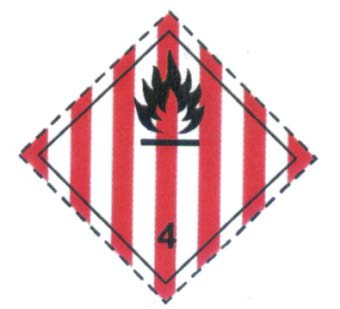 ადვილადაალებადი მყარი ნივთიერებები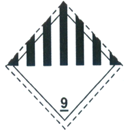 სხვა საშიში ნივთიერებები და ნაკეთობანი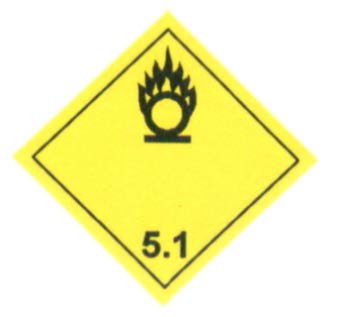 მჟანგავი ნივთიერება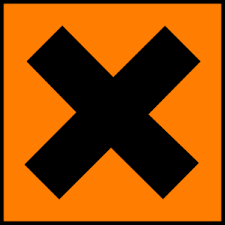 გამაღიზიანებელი, მავნე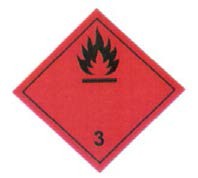 ადვილადაალებადი აირები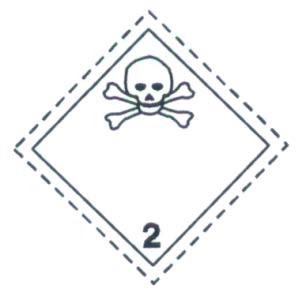 ტოქსიკური აირები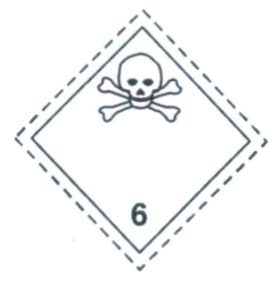 ტოქსიკური ნივთიერებები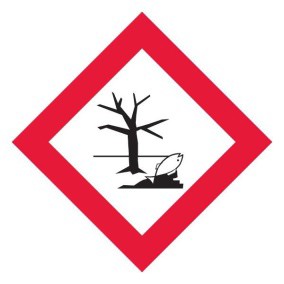 ეკოტოქსიკური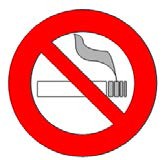 მოწევა აკრძალულია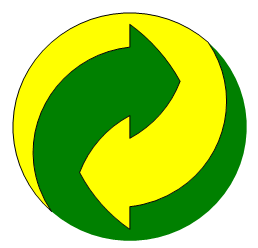 ექვემდებარება გადამუშავებას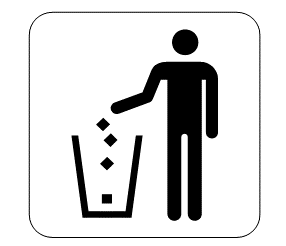 საყოფაცხოვრებო ნარჩენებისათვის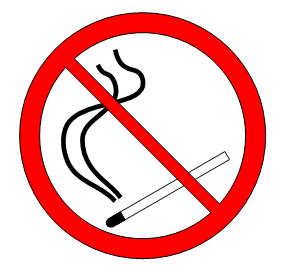 ხანძარსაშიშიასახიფათო ნარჩენის კოდისახიფათო ნარჩენის კოდისახიფათო ნარჩენის დასახელებასახიფათო ნარჩენის დასახელებასახიფათო ნარჩენის დასახელებასახიფათო ნარჩენის დასახელებასახიფათო ნარჩენის დასახელებასახიფათო თვისებებიკლასიფიკაციის სისტემაკლასიფიკაციის სისტემაკლასიფიკაციის სისტემაH კოდებიH კოდებისახიფათოობის განმსაზღვრელი მახასიათებელისახიფათო თვისებებიძირითადი:ძირითადი:ძირითადი:სახიფათო თვისებებიდამატებითი:დამატებითი:დამატებითი:პროცესი/საქმიანობა, რომლის შედეგად წარმოიქმნება სახიფათო ნარჩენებიფიზიკური თვისებებიმყარი	□თხევადი	□ლექი	□აირი	□მყარი	□თხევადი	□ლექი	□აირი	□მყარი	□თხევადი	□ლექი	□აირი	□მყარი	□თხევადი	□ლექი	□აირი	□შენიშვნაშენიშვნაქიმიური თვისებებიმჟავა	□ტუტე	□ორგანული	□არაორგანული	□ხსნადი	□უხსნადი	□მჟავა	□ტუტე	□ორგანული	□არაორგანული	□ხსნადი	□უხსნადი	□მჟავა	□ტუტე	□ორგანული	□არაორგანული	□ხსნადი	□უხსნადი	□მჟავა	□ტუტე	□ორგანული	□არაორგანული	□ხსნადი	□უხსნადი	□შენიშვნაშენიშვნაგამოსაყენებელი შეფუთვის ან კონტეინერის სახეობაგამოსაყენებელი შეფუთვის ან კონტეინერის სახეობაგამოსაყენებელი შეფუთვის ან კონტეინერის სახეობასახიფათოობის ნიშნები, რომლებიც გამოყენებული უნდა იყოს შენახვის/ტრანსპორტირების დროსსახიფათოობის ნიშნები, რომლებიც გამოყენებული უნდა იყოს შენახვის/ტრანსპორტირების დროსსახიფათოობის ნიშნები, რომლებიც გამოყენებული უნდა იყოს შენახვის/ტრანსპორტირების დროსსახიფათოობის ნიშნები, რომლებიც გამოყენებული უნდა იყოს შენახვის/ტრანსპორტირების დროსპირველადი დახმარებაპირველადი დახმარებაპირველადი დახმარებაზომები საგანგებო სიტუაციის დროსზომები საგანგებო სიტუაციის დროსზომები საგანგებო სიტუაციის დროსზომები საგანგებო სიტუაციის დროსკომპანიასაკონტაქტო პირიმისამართი/ ტელეფონიკომპანიასაკონტაქტო პირიმისამართი/ ტელეფონიკომპანიასაკონტაქტო პირიმისამართი/ ტელეფონიკომპანიასაკონტაქტო პირიმისამართი/ ტელეფონიკომპანიასაკონტაქტო პირიმისამართი/ტელეფონი:ავტოსატრანსპორტო საშუალების რეგისტრაციის ნომერი:ტრაილერის რეგისტრაციის ნომერი:სარკინიგზო გადაზიდვა N:კომპანიასაკონტაქტო პირი:მისამართი/ტელეფონი:ავტოსატრანსპორტო საშუალების რეგისტრაციის ნომერი:ტრაილერის რეგისტრაციის ნომერი:სარკინიგზო გადაზიდვა N:7. №8. ნარჩენის კოდი9. ნარჩენის დასახელება10. ოდენობა (კგ)11.ნარჩენები გადაეცა გადამზიდველს12. ნარჩენები	მიიღო გადამზიდველმა13.	ნარჩენები	გადაეცა მიმღებს14. ნარჩენები მიღებულიაშენახვის/აღდგენის/განთავსების მიზნითთარიღი/დროთარიღი/დროთარიღი/დროთარიღი/დროგამგზავნის  ხელმოწერაგადამზიდველის ხელმოწერაგადამზიდველის ხელმოწერამიმღების ხელმოწერაNშენიშვნის შინაარსირეაგირება1გზშ-ს ანგარიშში არ არის წარმოდგენილი საქართველოს გარემოს დაცვისა და სოფლის მეურნეობის სამინისტროსმიერ 2020 წლის 8 ივლისს გაცემული N61 სკოპინგის დასკვნით (ბრძანება N 2-586) მოთხოვნილი შემდეგი საკითხები:გზშ-ის ანგარიშში წარმოდგენილი უნდა იყოს ბიტუმსაცავის მიმდებარე ტერიტორიის მოსწორების და მოპირკეთების საკითხები;ანგარიშში განხილული უნდა იყოს ბიტუმსაცავის ჰერმეტულად დახურვის, ასევე დაღვრის საწინააღმდეგო ლოკალური სისტემის მოწყობის ღონისძიებები.სკოპინგის დასკვნის მიხედვით, საპროექტო ტერიტორიაზე უნდა განხორციელდეს სანიაღვრე წყლების წყალარინების სისტემის მოწყობა. შესაბამისად, გზშ-ის ანგარიშში დეტალურად უნდა იქნეს განხილული სანიაღვრე წყლების მართვის საკითხი, ამასთან სანიაღვრე ქსელი დატანილი უნდა იყოს საწარმოს გენ-გეგმაზე.გზშ-ის ანგარიშის 4.2. და 4.6 პარაგრაფში აღწერილია საწარმოში წყლის გარემოს დაბინძურების პრევენციის ღონისძიებები კერძოდ:ქარხნის ტერიტორიაზე გრუნტის და წყლის გარემოს დაბინძურების რისკის პრევენციის მიზნით, დაგეგმილია მყარი საფარის მოწყობა. ამასთანავე დაგეგმილია ბითუმის საცავის ჰერმეტულად გადახურვა და მიმდებარე პერიმეტრზე მყარი საფარის მოწყობა. ბითუმის რეზერვუარებთან და მილსადენებზე არსებულ ონკანებთან მოეწყობა ბეტონის მცირე მოცულობის აუზები სადაც დაღვრის შემთხვევაში  მოხდება ბითუმის დაგროვება. ქარხნის ტერიტორიაზე დაგეგმილია სანიაღვრე წყლების არინებისათვის არხების მოწყობა. სანიაღვრე წყლების გაწმენდისათვის კი გათვალისწინებულია შესაბამისი გამწმენდი ნაგებობის მოწყობა.2გზშ-ის ანგარიშის მიხედვით, საწარმოს ტერიტორიაზე წარმოქმნილი სანიაღვრე წყლები დაბინძურებული იქნება ნავთობპროდუქტების ნახშირწყალბადებით და შეწონილი ნაწილაკებით, ამასთან სანიაღვრე ჩამდინარე წყლების გაწმენდის მიზნით დაგეგმილია სამკამერიანი სალექარის მოწყობა. გაწმენდილი წყლის ჩაშვება დაგეგმილია 1 მ დიამეტრის და 2.5 მ სიღრმის სადრენაჟო ჭაში (გრუნტში), საიდანაც მოხდება გაწმენდილი წყლის გრუნტში გაჟონვა. გაცნობებთ, რომ გზშ-ის ანგარიშში წარმოდგენილი სანიაღვრე წყლების სალექარი ვერ უზრუნველყოფს ნავთობპროდუქტების ნახშირწყალბადებით დაბინძურებული სანიაღვრე წყლების გაწმენდას, ხოლო დოკუმენტში არ არის მოცემული აღნიშნული წყლების გაწმენდისათვის გათვალისწინებული ტექნოლოგია.ზემოაღნიშნულიდან გამომდინარე, დეტალურად უნდა იყოს წარმოდგენილი ნავთობპროდუქტებით დაბინძურებული წყლების გაწმენდის საკითხები.როგორც გზშ-ის ანგარიშის 4.6 პარაგრაფშია მოცემული, ქარხნის ტერიტორიაზე ატმოსფერული წყლების დაბინძურება მოსალოდნელია შეწონილი ნაწილაკებით და ნავთობის ნახშირწყალბადებით. ნავთობის ნახშირწყალბადებით დაბინძურების წყაროდ განიხილება ბითუმის დაღვრა, მაგრამ ბიტუმის ფიზიკურ-ქიმიური მახასიათებლების  გათვალისწინებით დაბინძურების ხარისხი არ იქნება მაღალი. განსხვავებით სხვა ნავთობპროდუქტებისაგან ბიტუმი თხევად მდგომარეობაში გადადის მაღალ ტემპერატურაზე და მისი წყალთან მაღალი კონცენტრაციით შერევას ადგილი არ ექნება. აღნიშნულის გათვალისწინებით, სანიაღვრე წყლებში ძირითადად დაბინძურებული იქნება ბიტუმის მყარი ნარჩენებით.წერილში მოცემული შენიშვნების გათვალისწინებით, შეცვლილი იქნა გამწმენდი ნაგებობის ტიპი, კერძოდ:  სანიაღვრე წყლების გაწმენდისათვის  გათვალისწინებულია ≈7 მ3 ტევადობის გამწმენდი ნაგებობის მოწყობა. ნაგებობა გათვალისწინებულია სანიაღვრე ჩამდინარე წყლების შეწონილი ნაწილაკების და ნავთობის ნახშირწყალბადებისაგან გაწმენდისათვის. ნაგებობაში დამაბინძურებელი ნივთიერებებისაგან გაწმენდა დაფუძნებულია გრავიტაციული გაყოფის მეთოდზე, ხოლო ნავთობის ნახშირწყალბადებისაგან საბოლოო გაწმენდისათვის მე-3 სექციაში მოწყობილი იქნება ნახერხის ფილტრი. ფილტრის შეცვლა მოხდება დაბინძურების შესაბამისად, მაგრამ არაუგვიანეს ექვს თვეში ერთხელ. 3გზშ-ის ანგარიშში აგრეთვე წარმოდგენილი უნდა იყოს სადრენაჟო ჭის განთავსების GPS კოორდინატები და საწარმოს გენ-გეგმაზე დატანილი უნდა იყოს ზემოაღნიშნულისადრენაჟო ჭა და სანიაღვრე ქსელი. აღსანიშნავია, რომ სადრენაჟო ჭიდან გაჟონილი წყალი პირდაპირ ზემოქმედებას ახდენს მიწისქვეშა გრუნტის წყლებზე, რაც გზშ-ის ანგარიშში არ არის განხილული. შესაბამისად, წარმოდგენილი უნდა იყოს დეტალური ინფორმაცია მიწისქვეშა გრუნტის წყლებზე და მათზე ზემოქმედების შესახებ.გაწმენდილი წყლის არინებისათვის სადრენაჟო (მშთანთქმელი) ჭების გამოყენება მიღებული მეთოდია და ფართოდ გამოიყენება მცირე რაოდენობის წყლების შემთხვევაში. შპს „ლაგოდეხავტოგზა“-ს  სანიაღვრე წყლების გაწმენდისათვის დაგეგმილია ტიპიური გამწმენდი ნაგებობის მოწყობა, რომელიც სანიაღვრე წყლების ნავთობის ნახშირწყალბადებით დაბინძურების მცირე ალბათობის გათვალისწინებით, უზრუნველყოფს ნორმირებულ გაწმენდას. გარდა ამისა თვით მშთანთქმელ ჭაში (იხილეთ გზშ-ის ანგარიში პარაგრაფი 4.6.) გათვალისწინებულია საფილტრაციო ფენების (ქვიშის და სხვადასხვა ფრაქციის ხრეში ფენები)  მოწყობა, რაც უზრუნველყოფს წყლის დამატებით გაწმენდას. ყოველივე ზემოთ აღნიშნულიდან გამომდინარე, გამწმენდი ნაგებობის და სადრენაჟო (მშთანთქმელი) ჭის სწორი ექსპლუატაციის შემთხვევაში, მიწისქვეშა წყლების დაბინძურების რისკები პრაქტიკულად არ არსებობს.   